О‘ZBEKISTON RESPUBLIKASI OLIY VA О‘RTA MAXSUS TA’LIM VAZIRLIGISAMARQAND DAVLAT CHET TILLAR INSTITUTII.TUXTASINOV, N.ISAKULOVA, B.KULMATOVBOLALAR PEDAGOGIKASI(maktabgacha ta’lim pedagogikasi)1-QISMSamarqand - 2020Darslikning birinchi qismida maktabgacha ta’lim – uzluksiz ta’limning bo‘g‘ini, maktabgacha pedagogika tarixi, maktabgacha ta’lim muassasalaridagi ta’lim faoliyatining maqsad va tamoyillari, maktabgacha yoshdagi bolalarning rivojlanishi va tarbiyasi, maktabgacha yoshdagi bolalar ta’limiga kompetensiyaviy yondashuv,  maktabgacha yoshdagi bolalarni tarbiyalashning maqsad va vazifalari, o‘quv-tarbiyaviy faoliyat,  maktabgacha ta’lim muassasasida o‘yin, bola va jamiyat berilgan.Mazkur darslikdan talabalar, professor-о‘qituvchilar, malaka oshirish tinglovchilari foydalanishi mumkin.В первом разделе учебника говорится о дошкольном образовании как части непрерывного образования; истории и педагогике дошкольного образования; целях и принципах воспитательной деятельности в дошкольном образовании; развитии и воспитании дошкольников; грамотном подходе к дошкольному образованию. Сформулированы цели и задачи воспитания детей определенного возраста, воспитательная деятельность, игры в дошкольном учреждении; также определена роль ребенка в обществе.Данный учебник может быть использован студентами, преподавателями и стажерами.The section I of the textbook discusses paragraphs such as Preschool education as an integral part of continuing education, the history of preschool pedagogy, the objectives and principles of educational activities in preschool education, the development and education of preschool children, as well as a competent approach to preschool education. The objectives and tasks in education of children of a certain age, educational activities, games in a preschool institution are formulated, and the role of a child in society is defined. The present tutorial can be used by students, teachers and interns.Mas’ul muharrirfilologiya fanlari doktori, professor G.BakiyevaTaqrizchilar:pedagogika fanlari doktori, professor M.Maxmudovapedagogika fanlari doktori, professor D.XoshimovaMUNDARIJA KIRISH1-BOB. MAKTABGACHA TA’LIM – UZLUKSIZ TA’LIMNING BО‘G‘INIDavlat va jamiyat tomonidan yosh avlod tarbiyasiga talablarMaktabgacha ta’limga qо‘yiladigan Davlat talablari О ‘zbekiston Respublikasida maktabgacha ta’lim tashkilotlariMaktabgacha ta’lim tashkilotini boshqarish va uning faoliyatini tashkil etish tartibi Maktabgacha ta’lim tashkilotlari pedagog xodimlarining kasbi2-БОБ. MAKTABGACHA PEDAGOGIKA TARIXI Maktabgacha pedagogika tarixi. О‘rta asrlarda Sharqda, Yevropada, Rossiyada ta’lim va tarbiya berish hamda til ta’limiga e’tibor. О‘zbekistonda maktabgacha pedagogikaning rivojlanishi.3-БОБ. MAKTABGACHA TA’LIM MUASSASALARIDAGI TA’LIM FAOLIYATINING MAQSAD VA TAMOYILLARIMaktabgacha ta’lim muassasasidagi ta’lim faoliyatining maqsadlari va tashkil qilish tamoyillari.Qо‘shimcha ta’lim xizmatlarini tashkil qilish va sog‘lom ovqatlanishni tashkil etish.4-БОБ. MAKTABGACHA YOSHDAGI BOLALARNING RIVOJLANISHI VA TARBIYASIBolaning ruhiy taraqqiyotida ta’lim va tarbiyaning roli. Muhit va biogenetik omillarning roli. Maktabgacha yoshdagi bolalarning yosh davrlari. 5-БОБ. MAKTABGACHA YOSHDAGI BOLALAR TA’LIMIGA KOMPETENSIYAVIY YONDASHUVMaktabgacha yoshdagi (6-7 yosh) bolaning asosiy umumiy kompetensiyalari.Bolaning rivojlanish sohalari kompetensiyalari.6-БОБ. MAKTABGACHA YOSHDAGI BOLALARNI TARBIYALASHNING MAQSAD VA VAZIFALARIHar tomonlama rivojlangan shaxsni tarbiyalashning maqsad va vazifalari. Maktabgacha yoshdagi bolalarni intellektual, axloqiy, estetik va jismoniy jihatdan har tomonlama rivojlantirish uchun sharoitlar yaratishJismoniy tarbiyа. Aqliy tarbiyа. Axloqiy tarbiyа. Mehnat tarbiyasi. 7-MAVZU. О‘QUV-TARBIYAVIY FAOLIYAT Maktabgacha ta’lim bо‘yicha metodik ishlarni tashkil
qilish vazifalari, mazmuni va shakllari.О‘quv-tarbiyaviy faoliyat va uni rejalashtirish.Rivojlantiruvchi muhitni tashkil etish.MTM ta’lim dasturini tuzish bо‘yicha tavsiyalar.Namunaviy о‘quv rejasi va soatlar miqdori.3 dan 7 yoshgacha bо‘lgan bolaning rivojlanish xaritasi8-MAVZU. MAKTABGACHA TA’LIM MUASSASASIDA О‘YINО‘yin bolalar faoliyatining asosiy turi ekanligi. О‘yinning ijtimoiy xarakteri. О‘yin bolalar hayotini tashkil etish vositasi ekanligi. О‘yin turlari: mazmunli, ijroli, о‘yinlar, harakatli о‘yinlar, ta’limiy о‘yinlar, syujetli – rolli о‘yinlar, milliy о‘yinlarning о‘ziga xos xususiyatlari. Kichik yoshdagi bolalar о‘yiniga rahbarlik qilish. О‘yinchoq va uning ta’lim-tarbiyadagi ahamiiyati.9-MAVZU. BOLA VA JAMIYATBolalar tarbiyasida oilaning roli. Ota-onalar bilan hamkorlik.MTT oila bilan ishlash shakllari. Alohida ehtiyojga ega bо‘lgan bolalar uchun mо‘ljallangan ta’lim faoliyati. Bolalarni maktabga tayyorlash vazifalari. Tayyorlov guruhida olib boriladigan ishlar. Bog‘cha bilan maktab о‘rtasidagi aloqa shakllari.Sohada davlat-xususiy sherikchilikni rivojlantirish.СОДЕРЖАНИЕ ГЛАВА I. ДОШКОЛЬНОЕ ОБРАЗОВАНИЕ КАК ЧАСТЬ НЕПРЕРЫВНОГО ОБРАЗОВАНИЯ1.1.  Государственные и общественные требования к воспитанию подрастающего поколения 1.2. Государственные требования к дошкольному образованию1.3. Дошкольные образовательные организации в Республике Узбекистан1.4. Управление дошкольным учреждением и порядок организации его деятельности1.5. Профессия педагога в дошкольном образованииГЛАВА II. ИСТОРИЯ ДОШКОЛЬНОЙ ПЕДАГОГИКИ2.1. История дошкольной педагогики.2.2. Упор на образование и языковую подготовку на Востоке, в Европе и России в Средневековье.2.3. Развитие дошкольной педагогики в Узбекистане.ГЛАВА III. ЦЕЛИ И ПРИНЦИПЫ ОБРАЗОВАТЕЛЬНОЙ ДЕЯТЕЛЬНОСТИ В ДОШКОЛЬНЫХ ОБРАЗОВАТЕЛЬНЫХ УЧРЕЖДЕНИЯХ3.1. Цели и принципы организации образовательной деятельности в дошкольном образовании.3.2. Организация услуг дополнительного образования и здорового питания.ГЛАВА IV. РАЗВИТИЕ И ОБРАЗОВАНИЕ ДЕТЕЙ ДОШКОЛЬНОГО ВОЗРАСТА4.1. Роль образования и воспитания в духовном развитии ребенка.4.2. Роль окружающей среды и биогенетических факторов.4.3. Возраст детей дошкольного возраста.ГЛАВА V. КОМПЕТЕНТНЫЙ ПОДХОД К ДОШКОЛЬНОМУ ОБРАЗОВАНИЮ5.1. Основные общие компетенции детей дошкольного возраста (6-7 лет).5.2. Компетенции в области развития ребенка.ГЛАВА VI. ЦЕЛИ И ЗАДАЧИ ОБРАЗОВАНИЯ ДЕТЕЙ ДОШКОЛЬНОГО ВОЗРАСТА6.1. Цели и задачи в воспитании всесторонне развитого человека.6.2. Создание условий для всестороннего интеллектуального, морально-эстетического и физического развития дошкольников.6.3. Физическое воспитание. Психичесое образование. Моральное воспитание. Трудовое воспитание.ГЛАВА VII. ОБРАЗОВАТЕЛЬНО-ВОСПИТАЛЬНАЯ ДЕЯТЕЛЬНОСТЬ7.1. Организация методической работы по дошкольному воспитанию:функции, содержание и формы.7.2. Образовательно-воспитательная деятельность и ее планирование.7.3. Создание среды развития.7.4. Рекомендации по созданию учебного плана УДО.7.5. Примерный учебный план и количество часов.7.6. Карта развития ребенка от 3 до 7 летГЛАВА VIII. ИГРЫ В ДОШКОЛЬНОМ УЧРЕЖДЕНИИ8.1. Игра – как основное занятие детей. Социальная природа игры. Игра - как средство организации жизни детей.8.2. Типы игр: контент, производительность, игры, экшн, развивающие игры, ролевые игры, особенности национальных игр.8.3. Руководство по игре маленьких детей. Игрушки и их роль в воспитании.ГЛАВА IX. ДЕТИ И ОБЩЕСТВО9.1. Роль семьи в воспитании детей. Сотрудничество с родителями.9.2. Формы работы дошкольного образования с семьей. Образовательные мероприятия для детей с особыми потребностями.9.3. Задачи подготовки детей к школе. Работа в подготовительной группе. Формы общения между детским садом и школой.9.4. Развитие государственно-частного партнерства в данной сфере.CONTENTS CHAPTER I. PRESCHOOL EDUCATION AS AN INTEGRAL PART OF CONTINUING EDUCATION 1.1. State and public requirements for the education of the younger generation1.2. State requirements for preschool education1.3. Preschool educational organizations in the Republic of Uzbekistan1.4. Management of a preschool institution and the organization of its activities1.5. Profession of a teacher (pedagogue) in preschool educationCHAPTER II. HISTORY OF PRESCHOOL PEDAGOGY2.1. The history of preschool pedagogy.2.2. Accent on education and language training in the East, Europe and Russia in the Middle Ages.2.3. The development of preschool pedagogy in Uzbekistan.CHAPTER III. OBJECTIVES AND PRINCIPLES OF EDUCATIONAL ACTIVITY IN PRESCHOOL EDUCATIONAL INSTITUTIONS3.1. The objectives and principles of the organization of educational activities in preschool education.3.2. The provision of continuing education and healthy nutrition services.CHAPTER IV. DEVELOPMENT AND EDUCATION OF PRESCHOOL CHILDREN4.1. The role of education and upbringing in the spiritual development of the child.4.2. The role of the environment and biogenetic factors.4.3. The age of preschool children.CHAPTER V. COMPETENT APPROACH TO PRESCHOOL EDUCATION5.1. The general competencies of children of preschool age (6-7 years old).5.2. Competencies in the field of child development.CHAPTER VI. OBJECTIVES AND TASKS IN EDUCATION OF PRESCHOOL CHILDREN6.1. Objectives and tasks in education of a comprehensively developed person.6.2. Creating conditions for the comprehensive intellectual, moral, aesthetic and physical development of preschoolers.6.3. Physical education. Mental education. Moral education. Labor education.CHAPTER VII. EDUCATIONAL ACTIVITIES7.1. Organization of methodological work in preschool education:functions, contents and forms.7.2. Educational activity and its planning.7.3. Creating a development environment.7.4. Recommendations for creating curriculum in Preschool Institutions.7.5. Approximate curriculum and number of hours.7.6. Development chart of a child from 3 to 7 years
CHAPTER VIII. GAMES IN PRESCHOOL INSTITUTION8.1. The game as the main activity of children. The social nature of the game. Game as a mean of organizing children's lives.8.2. Types of games: content, performance, games, action games, educational games, role-playing games, features of national games.8.3. Game guide for children of younger age. Toys and their role in education.  CHAPTER IX. CHILDREN AND SOCIETY9.1. The role of a family in education of children. Collaboration with parents.9.2. Forms of work of preschool education with the family. Educational activities for children with special needs.9.3. Tasks of preparing children for school. Work in the preparatory group. Forms of communication between kindergarten and school.9.4. Development of public-private partnerships in this field.KIRISHUshbu darslik maktabgacha yoshdagi bolalarning til ta’limini tashkil etishning nazariy va amaliy asoslari, bolalarning ma’naviy, jismoniy, aqliy-ahloqiy, iqtisodiy, huquqiy, ekologik ta’limini amalga oshirishning metod va vositalari kabi masalalarni qamrab oladi. О‘zbekistonda maktabgacha ta’lim tashkilotlarini tashkil etishning asosiy xususiyatlari, yuqori malakali rahbar, metodist-nazoratchi, pedagog-xodimlarni tayyorlash vazifalari, metodlari, xalq ta’limi bо‘limining asosiy vazifalari, metodik rahbarlik qilish tamoyillari bilan qurollantiradi. “Bolalar pedagogikasi” fani ixtisoslik fanlari blokiga kiritilgan kurs hisoblanib, 3-kursda о‘qitilishi maqsadga muvofiq. “Bolalar pedagogikasi” fani ixtisoslik fanlari turkumiga kiradi va maktabgacha va boshlang‘ich ta’limda xorijiy til (ingliz tili) bakalavriat ta’lim yо‘nalishida о‘qitiladi. Darslikda maktabgacha ta’lim – uzluksiz ta’limning bo‘g‘ini, maktabgacha pedagogika tarixi, maktabgacha ta’lim muassasalaridagi ta’lim faoliyatining maqsad va tamoyillari, maktabgacha yoshdagi bolalarning rivojlanishi va tarbiyasi, maktabgacha yoshdagi bolalar ta’limiga kompetensiyaviy yondashuv,  maktabgacha yoshdagi bolalarni tarbiyalashning maqsad va vazifalari, o‘quv-tarbiyaviy faoliyat,  maktabgacha ta’lim muassasasida o‘yin, bola va jamiyat berilgan.Mazkur darslikdan talabalar, professor-о‘qituvchilar, malaka oshirish tinglovchilari foydalanishi mumkin.1-MODUL. MAKTABGACHA TA’LIM PEDAGOGIKASI1-BOB. MAKTABGACHA TA’LIM – UZLUKSIZ TA’LIMNING BО‘G‘INIReja:Davlat va jamiyat tomonidan yosh avlod tarbiyasiga talablar.Maktabgacha ta’limga qо‘yiladigan Davlat talablari («Uchinchi ming yillikning bolasi» tayanch dasturi. “Bolajon” tayanch dasturi. “Ilk qadam” maktabgacha ta’lim muassasasining davlat о‘quv dasturi).О‘zbekiston Respublikasida maktabgacha ta’lim tashkilotlariMaktabgacha ta’lim tashkilotlariga rahbarlik qilish.Pedagog-xodim kasbi, uning axloqiy sifatlari.Tayanch sо‘z va iboralar: yosh avlod, maktabgacha ta’lim, davlat dasturi, maktabgacha ta’lim tashkiloti, rahbarlik qilish, davlat maktabgacha ta’lim muassasalari, nodavlat maktabgacha ta’lim muassasalari, maktabgacha yoshdagi guruhlari mavjud bо‘lgan «Mehribonlik» uylari, ilk yosh guruh (2-3 yosh), kichik guruh (3-4 yosh), 0‘rta guruh (4-5 yosh), katta guruh (5-6 yosh), maktabga tayyorlov guruh (6-7 yosh).Davlat va jamiyat tomonidan yosh avlod tarbiyasiga talablarSо‘nggi yillardagi ta’lim-tarbiya mazmuni, shakli, vosita va metodlarini yangilashga e’tibor berish, maktabgacha ta’limga oid innovatsiyalarni izlash, uni ta’lim-tarbiya jarayoniga, tarbiyachilarning pedagogik faoliyatiga kiritib borishda malaka oshirish tizimining ahamiyati kattadir. Ayniqsa, pedagogik jarayonga ilg‘or pedagogik texnologiyalarni tatbiq etish, innovatsiyalarni joriy etish, о‘qituvchi va tarbiyachilarni zamonaviy usullardan foydalanish, kо‘nikma va malakalari bilan qurollantirish malaka oshirish tizimi oldiga qо‘yilgan vazifalar zamirida amalga oshirilmoqda. Pedagogika yо‘nalishida tatbiq qilinishi lozim bо‘lgan muhim masala borki, u ham bо‘lsa tarbiyachilarning pedagogik jarayonni zamonaviy usullar asosida maqsadli, tizimli va natijalarni bashorat qila olish orqali metodik jihatdan tо‘g‘ri tashkil etishlarini ta’minlashdir. Interfaol usullar hozirgi kunda ta’lim islohotlaridagi ustuvor jihati va pedagogik muammolarni hal etishdagi roli, ta’lim samaradorligini ta’minlovchi muhim omillardan ekanligini e’tirof etish joizdir. Pedagogik texnologiya nazariyasining muhim jihati har bir pedagogning о‘z imkoniyati darajasida, shuningdek, turli yoshdagi ta’lim oluvchilarning о‘ziga xos xususiyatlarini inobatga olgan holda, о‘quv faolligini oshirish maqsadida ta’lim jarayonida interfaol metodlardan samarali foydalana olish bilan belgilanadi.Mamlakatimizda о‘sib borayotgan avlodni sog‘lom va har tomonlama yetuk voyaga yetkazish, ta’lim-tarbiya jarayoniga samarali ta’lim va tarbiya shakllari hamda usullarini joriy etishga qaratilgan maktabgacha ta’limning samarali tizimini tashkil etish bо‘yicha keng kо‘lamli ishlar amalga oshirilmoqda. Shuningdek, maktabgacha ta’lim sohasida davlat-xususiy sheriklikni rivojlantirish uchun yaratilgan qulay shart-sharoitlar nodavlat maktabgacha ta’lim muassasalari sonini yanada oshirish va ular kо‘rsatadigan xizmatlar turlarini kengaytirish uchun mustahkam poydevor bо‘ldi. Maktabgacha ta’lim tizimini yanada takomillashtirish, bolalarning sifatli maktabgacha ta’limdan teng foydalanishini ta’minlash, maktabgacha ta’lim xizmatlarining nodavlat sektorini rivojlantirish maqsadida О‘zbekiston Respublikasi Prezidentining «О‘zbekiston Respublikasi Maktabgacha ta’lim vazirligi faoliyatini tashkil etish tо‘g‘risida» 2017 yil 30 sentabrdagi PQ-3305-son qarori, О‘zbekiston Respublikasi Prezidentining 2017 yil 30 sentabrdagi “Maktabgacha ta’lim tizimi boshqaruvini tubdan takomillashtirish chora-tadbirlari tо‘g‘risida”gi PF-5198-son Farmoni, О‘zbekiston Respublikasi Prezidentining 2018 yil 5 apreldagi “Maktabgacha ta’lim tizimini yanada rag‘batlantirish va rivojlantirish chora-tadbirlari tо‘g‘risida”gi PQ-3651-son Qarori, О‘zbekiston Respublikasi Vazirlar Mahkamasining 2018 yil 24 avgustdagi “Davlat-xususiy sherikchilik asosida zamonaviy maktabgacha ta’lim muassasasini tashkil etish tо‘g‘risida”gi 681-son Qarori, О‘zbekiston Respublikasi Maktabgacha ta’lim vazirligi tо‘g‘risida Nizom, О‘zbekiston Respublikasi Prezidentining 2018 yil 30 sentabrdagi “Maktabgacha ta’lim tizimini boshqarishni takomillashtirish chora-tadbirlari tо‘g‘risida”gi PQ–3955-son qarori, О‘zbekiston Respublikasi maktabgacha ta’lim tizimini 2030 yilgacha rivojlantirish konsepsiyasi ishlab chiqilgan. Maktabgacha ta’lim – bola shaxsini sog‘lom va yetuk, maktabda о‘qishga tayyorlangan tarzda shakllantirish maqsadini kо‘zlaydi. Bu ta’lim olti-yetti yoshgacha oilada, bolalar bog‘chasida va mulk shaklidan qat’i nazar, boshqa ta’lim muassasalarida olib boriladi [1]. Maktabgacha ta’lim vazirligi о‘ziga yuklangan vazifalarga muvofiq quyidagi funksiyalarni amalga oshiradi (1.1-jadvalga qarang):1.1-jadval.Maktabgacha ta’lim vazirligi vazifalariMaktabgacha ta’limga qо‘yiladigan Davlat talablari О‘zbekiston Respublikasining ilk va maktabgacha yoshdagi bolalar rivojlanishiga qо‘yiladigan davlat talablari О‘zbekiston Respublikasining ilk va maktabgacha yoshdagi bolalar rivojlanishiga qо‘yiladigan davlat talablari (bundan buyon matnda Davlat talablari deb yuritiladi) О‘zbekiston Respublikasining «Ta’lim tо‘g‘risida»gi Qonuni, О‘zbekiston Respublikasi Prezidentining 2016 yil 29 dekabrdagi PQ-2707-son «2017-2021 yillarda maktabgacha ta’lim tizimini yanada takomillashtirish chora-tadbirlari tо‘g‘risida»gi qarori  hamda Vazirlar Mahkamasining 2017 yil 21 noyabrdagi 929-son «О‘zbekiston Respublikasi Maktabgacha ta’lim vazirligi tо‘g‘risidagi nizomni hamda Maktabgacha ta’lim muassasalari rahbar va mutaxassislarini qayta tayyorlash va ularning malakasini oshirish instituti ustavini tasdiqlash haqida»gi qaroriga asosan ilk va maktabgacha yoshdagi bolalarni (bundan buyon matnda bolalar deb yuritiladi) har tomonlama rivojlantirish, ta’lim-tarbiya berish, maktab ta’limiga tayyorlash bо‘yicha davlat talablarini belgilaydi. Davlat talablari О‘zbekiston Respublikasi hududida mulkchilik shakli va idoraviy tasarrufidan qat’iy nazar, quyidagi ta’lim muassasalariga qо‘llaniladi:davlat maktabgacha ta’lim muassasalari;nodavlat maktabgacha ta’lim muassasalari;maktabgacha yoshdagi guruhlari mavjud bо‘lgan «Mehribonlik» uylari [10].Maktabgacha ta’lim turlari uchun kadrlar tayyorlovchi о‘rta maxsus, kasb-hunar va oliy ta’lim muassasalari, maktabgacha ta’lim turlari bо‘yicha pedagogik kadrlarni malakasini oshirish va qayta tayyorlashni amalga oshiradigan muassasalar, maktabgacha yoshdagi bolalar tarbiya olayotgan oilalar mazkur Davlat talablariga rioya qilishlari lozim.Davlat talablarida quyidagi asosiy tushunchalardan foydalaniladi (1.2-jadvalga qarang):1.2-jadval.Davlat talablaridagi asosiy tushunchalarDavlat talablarining maqsadi - mamlakatda о‘tkazilayotgan ijtimoiy-iqtisodiy islohotlarni, xorijiy mamlakatlar ilg‘or tajribasi hamda ilm-fan yutuqlari va zamonaviy informatsion kommunikativ texnologiyalarni inobatga olgan holda maktabgacha ta’lim tizimida ma’nan mukammal va intellektual rivojlangan shaxsni tarbiyalashdir.Davlat talablarining vazifalari quyidagilar hisoblanadi:maktabgacha yoshdagi bolalarning rivojlanishi, ta’lim-tarbiyasi mazmuni va sifatiga qо‘yiladigan talablarni belgilash;milliy, umuminsoniy va ma’naviy qadriyatlar asosida bolalarga ta’lim-tarbiya berish, rivojlantirishning samarali shakllari va usullarini joriy etish;ta’lim-tarbiya jarayoniga pedagogik va zamonaviy axborot-kommunikatsiya texnologiyalarini joriy etish;kadrlarni maqsadli va sifatli tayyorlash uchun ta’lim, fan va ishlab chiqarishning samarali integratsiyasini ta’minlash.Davlat talablari quyidagi tamoyillar asosida tatbiq etiladi:bolaning noyobligi;«Men» konsepsiyasi va shaxsiy ta’limini yaratishda bolaning faol roli;bolaning huquqlarini himoya qilish va ta’minlashning muhimligi;bola ta’limi va rivojlanishida kattalarning asosiy roli;bolalar rivojlanishida individual farqlanishlar mavjudligi sababli, har bir bolaga moslashuvchan bо‘lib, individual variativlik asosida yondashish.Maktabgacha ta’lim muassalari “Maktabgacha yoshdagi bolalar ta’lim tarbiyasiga qо‘yiladigan davlat talablari” asosida tuzilgan “Uchinchi ming yillikning bolasi” tayanch dasturi bolalarni har tomonlama kamolga yetkazish hamda ularni maktabga tayyorlash nazarda tutilgan. “Uchinchi ming yillikning bolasi” tayanch dasturidagi ma’naviy-axloqiy tarbiya vazifalarida bolalarning murg‘akligidan maktabga borguniga qadar bо‘lgan talablar belgilab berilgan.“Bolajon” tayanch dasturi maktabgacha ta’lim tizimidagi barcha muassasalar uchun bajarilishi zarur bо‘lgan dastur hisoblanadi. Tayanch dasturining maqsadi maktabgacha yoshdagi har bir bolani maktab ta’limiga sifatli tayyorlash: odobli, aqlli, xushmuomala, о‘ziga ishongan, о‘z oldiga qо‘ygan maqsadini amalga oshirishga intiladigan, mustaqil fikrlaydigan, milliy va umummilliy qadriyatlarni qadrlaydigan, jismonan sog‘lom bolani tarbiyalashdan iborat. Takomillashtirilgan “Bolajon” tayanch dasturi О‘zbekiston Respublikasi Xalq ta’limi vaziriligining 2016 yil 28-yanvardagi 1-sonli hay’at yig‘ilishida tasdiqlangan [11].Dasturning vazifasi bolani jismoniy, aqliy hamda ijtimoiy-hissiy jihatdan kamol toptirish va sog‘lig‘ini muhofaza qilish; erkin fikrlash, ijodiy qobiliyatini rivojlantirish, axloqiy va ma’naviy jihatdan barkamol, shuningdek, kelajakda mustaqil va ongli yashaydigan komil inson qilib voyaga yetkazish uchun zarur shart-sharoitlar yaratishdan iborat. Dasturning mazmuni quyidagi tamoyillarga tayanilgan: maktabgacha ta’limning davlat va jamiyat talablariga mosligi; maktabgacha ta’limning demokratikligi; bola shaxsiga yо‘naltirilganligi; bolani sog‘lomlashtirishga qaratilganligi; bolaning qobiliyati, ehtiyoji, imkoniyatiga mosligi; maktabgacha ta’limda о‘yin faoliyatining yetakchiligi; maktabgacha ta’limning insonparvarligi; maktabgacha ta’limning ijtimoiy turmush bilan mosligi; maktabgacha ta’limning oila va boshlang‘ich ta’lim bilan uzviyligi.Muassasa dasturni amalga oshirishda har bir bolada quyidagi sifatlarni rivojlantirishni maqsad qilib qо‘ygan: ijodkorlik, tasavvur eta olish, zukkolik; mustaqil fikrlash layoqatiga ega bо‘lish; muammolarni aniqlash va ularni hal etish yо‘llarini topishga intilish; jamiyat, mamlakatlar, atrof-muhit muammolariga befarq qaramaslik.“Bolajon” tayanch dasturida har bir bolani rivojlantirish va maktabga tayyorlash quyidagi omillarga asoslanilgan:davlat va jamiyat boshqaruvini erkinlashtirish va uning barkamol shaxsga bо‘lgan munosabatining kuchayganligi; erkin fuqaro ma’naviyatining shakllanishi; milliy urf-odatlar va tarixiy xotira, о‘zlikni anglash tuyg‘usi rivojlanayotganligi; milliy va umuminsoniy qadriyatlarga hurmat-ehtirom tuyg‘usini shakllanayotganligi. Aynan shu omillar bola shaxsining jismoniy rivojlanish, о‘z-о‘ziga xizmat va gigiyena, ijtimoiy-hissiy rivojlanish, nutq, о‘qish va savodga tayyorgarlik, bilish jarayoni va atrof-muhit tо‘g‘risidagi bilimlarga ega bо‘lish yо‘nalishlariga mos tarzda umumiy rivojlanishini taminlaydi. Mazmun jihatdan dastur tarkibiga: jismoniy rivojlanish, о‘z-о‘ziga xizmat va gigiyena; ijtimoiy-hissiy rivojlanish; nutq, о‘qish va savodga tayyorgarlik; bilish jarayoni va atrof-muhit tо‘g‘risidagi bilimlarga ega bо‘lish yо‘nalishlarida ta’lim-tarbiya vazifalari kiritilgan [11]. “Bolajon” tayanch dasturining tuzilmasi: Kirish 1. Bolalarning rivojlanish xususiyatlari. 2. Jismoniy rivojlanish.3. Mashg‘ulotlar jadvali (haftalik, oylik, 1-yarim, 2-yarim yillik va jami). 4. Ijtimoiy-hissiy rivojlanish. 5. Nutq, o‘qish va savodga tayyorgarlik. 6. Bilish jarayoni: atrof-olam to‘g‘risidagi bilimga ega bo‘lish va uni anglash. 7. Foydalanilgan adabiyotlar. Mashg‘ulotlar mavzuli-taqvim rejasi yoshlar bo‘yicha berilgan: Ilk yosh guruh (2-3 yosh).Kichik guruh (3-4 yosh). 0‘rta guruh (4-5 yosh). Katta guruh (5-6 yosh). Maktabga tayyorlov guruh (6-7 yosh) [16].Ushbu “Bolajon” dasturi bolani shaxs sifatida shakllantirishda maktabgacha ta’lim tizimi mutaxassislari va ota-onalar uchun eng yaqin maslahatchi bо‘lib xizmat qilgan.Maktabgacha ta’lim vazirligining О‘quv-metodik majmualarni yaratishni muvofiqlashtirish va metodik xizmatni tashkil etish boshqarmasi xodimlari tomonidan “Ilk qadam” davlat dasturi amaliyotga joriy etilgan. “Ilk qadam” dasturining muhim jihati bolaning rivojlanish kartasining yuritilishidir. U о‘zida bolaning 3 yoshdan 7 yoshgacha bо‘lgan davrini qamrab oladi. Karta bir yilda uch marta tо‘ldiriladi va bola bog‘chada tarbiyalanganidan sо‘ng, ya’ni 6-7 yoshida uning maktabga tayyorligi kartasi bilan ta’lim dargohiga yuboriladi.Dastur О‘zbekiston Respublikasi Maktabgacha ta’lim vazirligining 2018 yil 7 iyuldagi 4-sonli hay’at yig‘ilishi qarori bilan tasdiqlangan va nashr qilish uchun tavsiya etilgan. MTM davlat о‘quv dasturi variativ о‘quv dasturlarini yaratishda majburiy tayanch hujjat hisoblanadi. Ta’lim muassasalari Maktabgacha ta’lim vazirligi tomonidan tasdiqlangan variativ о‘quv dasturlaridan foydalanish huquqiga ega. Maktabgacha ta’lim muassasasi davlat о‘quv dasturi asosida о‘zining MTM ishchi о‘quv dasturini ishlab chiqish huquqiga ega. Ta’lim muassasasining ishchi о‘quv dasturi muassasa pedagoglari tomonidan ota-onalarni jalb etgan holda tuziladi va amaldagi qonunchilik tartibida tasdiqlanadi [12]. Dastur quyidagilardan iborat (1.3-jadvalga qarang):1.3-jadval.“Ilk qadam” Maktabgacha ta’lim muassasasining Davlat о‘quv dasturi tarkibiО‘zbekiston Respublikasida maktabgacha ta’lim tashkilotlariО‘zbekiston Respublikasining “Maktabgacha ta’lim va tarbiya tо‘g‘risida”gi qonunning 15-moddasida maktabgacha ta’lim va tarbiya tizimi belgilangan. Maktabgacha ta’lim va tarbiya tizimi quyidagilarni о‘z ichiga oladi:maktabgacha ta’lim tashkilotlari;ta’lim berishning muqobil shakllari;maktabgacha ta’lim va tarbiya sohasida faoliyatni amalga oshiruvchi ilmiy-tadqiqot muassasalari va ta’lim tashkilotlari;maktabgacha ta’lim va tarbiya sohasidagi davlat boshqaruvi organlari, shuningdek ularning tasarrufidagi tashkilotlar [3].О‘zbekiston Respublikasining “Maktabgacha ta’lim va tarbiya tо‘g‘risida”gi qonunning 16-moddasida maktabgacha ta’lim tashkilotining maqomi berilgan. Maktabgacha ta’lim tashkiloti davlat va nodavlat tashkiloti bо‘lishi mumkin. Nodavlat maktabgacha ta’lim tashkilotlari davlat-xususiy sheriklik shartlari asosida ham tashkil etilishi mumkin. Maktabgacha ta’lim tashkilotida siyosiy partiyalar va diniy tashkilotlarning tashkiliy tuzilmalari tashkil etilishiga hamda faoliyat yuritilishiga yо‘l qо‘yilmaydi [3].О‘zbekiston Respublikasining “Maktabgacha ta’lim va tarbiya tо‘g‘risida”gi qonunning 17-moddasida maktabgacha ta’lim tashkilotlarining turlari berilgan. Maktabgacha ta’lim tashkilotlari quyidagi turlar bо‘yicha tashkil etiladi:umumiy turdagi maktabgacha ta’lim tashkiloti;kо‘p tarmoqli ixtisoslashtirilgan maktabgacha ta’lim tashkiloti;inklyuziv guruhlarga ega maktabgacha ta’lim tashkiloti;qо‘shma turdagi maktabgacha ta’lim tashkiloti (1.4-jadvalga qarang) [3]:1.4-jadval.Maktabgacha ta’lim tashkilotlarining turlariMaktabgacha ta’lim tashkilotlari qonun hujjatlariga muvofiq boshqa turlarda ham tashkil etilishi mumkin.О‘zbekiston Respublikasining “Maktabgacha ta’lim va tarbiya tо‘g‘risida”gi qonunning 31-moddasida maktabgacha ta’lim tashkilotlarining ish rejimi berilgan. Maktabgacha ta’lim tashkilotlarida о‘quv yili joriy yilning 2 sentabridan keyingi yilning 31 mayigacha bо‘lgan davrni, yozgi sog‘lomlashtirish davri joriy yilning 1 iyunidan 31 avgustigacha bо‘lgan davrni о‘z ichiga oladi. Maktabgacha ta’lim tashkilotlaridagi guruhlar ularda bolalarning bо‘lishi davomiyligiga qarab ajratiladi (1.5-jadvalga qarang):1.5-jadval.Maktabgacha ta’lim tashkilotlaridagi guruhlar davomiyligiMaktabgacha ta’lim tashkilotini boshqarish va uning faoliyatini tashkil etish tartibi Maktabgacha ta’limni boshqarish tizimini takomillashtirish, maktabgacha ta’lim muassasalari faoliyatini moliyalashtirishning shaffofligi va samaradorligini ta’minlash. Sо‘nggi yillarda maktabgacha ta’limni boshqarish tizimida institusional islohotlar amalga oshirildi:Vazirlik va uning joylardagi hududiy bо‘linmalari tashkil etildi;zamonaviy boshqaruv shakllarini joriy etish maqsadida davlat maktabgacha ta’lim muassasalarida Kuzatuv kengashlari tashkil etildi;maktabgacha ta’limni rivojlantirish jamg‘armasi tashkil etildi, uning asosiy vazifalari maktabgacha ta’lim muassasalarining moddiy-texnik holatini yaxshilash, maktabgacha ta’lim tizimi xodimlarini ijtimoiy qо‘llab-quvvatlash tadbirlarini hamda Vazirlik faoliyatini takomillashtirishga qaratilgan boshqa tadbirlarni moliyalashtirishdan iborat;Toshkent shahrining uchta tumanida hamda Sirdaryo viloyatining Sirdaryo tumanida sinov rejimida jon boshiga normativ moliyalashtirish joriy etilmoqda;davlat maktabgacha ta’lim muassasalari faoliyatini rag‘batlantirish maqsadida ularga qо‘shimcha pullik xizmatlar kо‘rsatish huquqi berilgan.Shu bilan birga, maktabgacha ta’limni boshqarish va moliyalashtirish tizimini yanada takomillashtirish qо‘shimcha chora-tadbirlarni amalga oshirishni taqozo etadi, ular qatorida:1) maktabgacha ta’lim tizimida davlat talablarining monitoringi va ularga rioya etilishining samarali mexanizmlarini yaratish;2) Maktabgacha ta’lim vazirligi va uning hududiy bо‘linmalari faoliyatining shaffofligi va ochiqligini ta’minlash, jismoniy va yuridik shaxslarga axborot berishning zamonaviy shakllarini joriy etish, jamiyat va biznes bilan о‘zaro hamkorlikda ortiqcha ma’muriy ovoragarchiliklarga barham berish;3) Vazirlikning boshqaruv jarayoniga ishni rejalashtirish va tashkil qilishning zamonaviy innovatsion usullarini, sifat menejmenti tizimlarini, aniq natijalarga erishishga qaratilgan maqsadli indikatorlarni, xodimlarni tanlab olish, motivatsiya qilish, rivojlantirish va baholash usullarini joriy etish;4) jismoniy va yuridik shaxslar murojaatlari bilan ishlash tizimini yanada takomillashtirish, aholi bilan ochiq muloqotni, jumladan, axborot texnologiyalaridan foydalangan holda yо‘lga qо‘yishning yangi samarali mexanizmlari va usullarini joriy etish;5) maktabgacha ta’lim muassasalarining turlari, shakllari va ixtisoslashtirilganligini hisobga olgan holda, butun respublika bо‘yicha maktabgacha ta’limni jon boshiga normativ moliyalashtirishni izchil joriy etish;6) maktabgacha ta’lim sohasida byudjetdan moliyalashtirishni boshqarishdagi yangi yondashuv sifatida, maktabgacha ta’lim muassasalari xizmatlariga davlat buyurtmasini joriy etish;7) davlat maktabgacha ta’lim muassasalarining ishlashdan maqsadlarini hamda tovarlar va xizmatlarni tabiiy kо‘rinishda iste’mol qilishning oqilona meyorlarini hisobga olgan holda ularni moliyalashtirishning yangi normativlarini ishlab chiqish hisobiga maktabgacha ta’lim xizmatlaridan keng aholi qatlamlari foydalanishini ta’minlash;8) moliyaviy nazorat, maktabgacha ta’lim muassasalari tomonidan byudjet qonunchiligi buzilishining oldini olish va profilaktikasini amalga oshirish mexanizmlarini yanada takomillashtirish;9) maktabgacha ta’lim tizimiga xorijiy investitsiyalar va grantlarni jalb qilish, ular ishtirokidagi amaldagi loyihalarni qо‘llab-quvvatlash [6].О‘zbekiston Respublikasining “Maktabgacha ta’lim va tarbiya tо‘g‘risida”gi qonunning 7-moddasida maktabgacha ta’lim va tarbiya sohasidagi davlat siyosatining rо‘yobga chiqarilishini amalga oshiruvchi organlar berilgan. Maktabgacha ta’lim va tarbiya sohasidagi davlat siyosatining rо‘yobga chiqarilishini amalga oshiruvchi organlar quyidagilardan iborat:О‘zbekiston Respublikasi Vazirlar Mahkamasi;О‘zbekiston Respublikasi Vazirlar Mahkamasi huzuridagi Ta’lim sifatini nazorat qilish davlat inspeksiyasi (bundan buyon matnda Davlat inspeksiyasi deb yuritiladi);О‘zbekiston Respublikasi Maktabgacha ta’lim vazirligi;О‘zbekiston Respublikasi Sog‘liqni saqlash vazirligi;о‘z tasarrufida maktabgacha ta’lim tashkilotlari bо‘lgan boshqa davlat va xо‘jalik boshqaruvi organlari;mahalliy davlat hokimiyati organlari (1.6-jadvalga qarang) [3]:1.6-jadval.Maktabgacha ta’lim va tarbiya sohasidagi davlat siyosatining rо‘yobga chiqarilishini amalga oshiruvchi organlarО‘zbekiston Respublikasi “Maktabgacha ta’lim va tarbiya tо‘g‘risida”gi qonunining 27-moddasida maktabgacha ta’limni boshqarishning axborot tizimi berilgan. О‘zbekiston Respublikasi Maktabgacha ta’lim vazirligi axborotni yig‘ish, saqlash, izlashni, unga ishlov berish va undan foydalanishni amalga oshirish imkonini beruvchi Maktabgacha ta’limni boshqarishning axborot tizimi yaratilishini hamda faoliyat kо‘rsatishini ta’minlaydi. Maktabgacha ta’lim tashkiloti tо‘g‘risidagi ma’lumotlarni Maktabgacha ta’limni boshqarishning axborot tizimiga kiritish barcha maktabgacha ta’lim tashkilotlari uchun majburiydir. Maktabgacha ta’lim tashkilotlari rahbarlari Maktabgacha ta’limni boshqarishning axborot tizimiga kiritiladigan ma’lumotlarning ishonchliligi uchun shaxsan javobgar bо‘ladi. Maktabgacha ta’limni boshqarishning axborot tizimiga kiritiladigan ma’lumotlar rо‘yxati О‘zbekiston Respublikasi Maktabgacha ta’lim vazirligi tomonidan belgilanadi [3].О‘zbekiston Respublikasi “Maktabgacha ta’lim va tarbiya tо‘g‘risida”gi qonunining 48-moddasida maktabgacha ta’lim tashkilotini boshqarish berilgan. Davlat maktabgacha ta’lim tashkilotini boshqarishni quyidagilar amalga oshiradi:pedagogik kengash;kuzatuv kengashi;davlat maktabgacha ta’lim tashkiloti rahbari.Nodavlat maktabgacha ta’lim tashkilotini boshqarish tartibi uning ta’sis hujjatlarida belgilanadi [3].О‘zbekiston Respublikasi “Maktabgacha ta’lim va tarbiya tо‘g‘risida”gi qonunining 49-moddasida davlat maktabgacha ta’lim tashkilotining pedagogik kengashi berilgan. Davlat maktabgacha ta’lim tashkilotining pedagogik kengashi pedagog xodimlardan iborat bо‘lgan, uning pedagogik faoliyati bilan bog‘liq masalalarni muhokama qilishga doir vakolatlarni amalga oshiradigan davlat maktabgacha ta’lim tashkilotining kollegial boshqaruv organidir. Davlat maktabgacha ta’lim tashkilotining pedagogik kengashi qonun hujjatlariga muvofiq boshqa vakolatlarni ham amalga oshirishi mumkin [3].О‘zbekiston Respublikasi “Maktabgacha ta’lim va tarbiya tо‘g‘risida”gi qonunining 50-moddasida davlat maktabgacha ta’lim tashkilotining kuzatuv kengashi berilgan. Davlat maktabgacha ta’lim tashkilotida bolani tarbiyalash, rivojlantirish va unga ta’lim berishga kо‘maklashish maqsadida kuzatuv kengashi tashkil etilib, uning tarkibi ushbu tashkilotga boradigan bolalarning qonuniy vakillari, о‘z xodimlari, shuningdek nodavlat notijorat tashkilotlarining hamda fuqarolik jamiyati boshqa institutlarining vakillari orasidan shakllantiriladi. Davlat maktabgacha ta’lim tashkilotining kuzatuv kengashi qonun hujjatlariga muvofiq boshqa vakolatlarni ham amalga oshirishi mumkin. Davlat maktabgacha ta’lim tashkiloti kuzatuv ken ashining faoliyatini tashkil etish tartibi О‘zbekiston Respublikasi Maktabgacha ta’lim vazirligi tomonidan belgilanadi [3] (1.7-jadvalga qarang):1.7-jadval.Davlat maktabgacha ta’lim tashkilotini boshqarishО‘zbekiston Respublikasi “Maktabgacha ta’lim va tarbiya tо‘g‘risida”gi qonunining 51-moddasida davlat maktabgacha ta’lim tashkilotining rahbari berilgan. Direktor davlat maktabgacha ta’lim tashkilotining rahbaridir. Direktor davlat maktabgacha ta’lim tashkilotining faoliyatiga joriy rahbarlikni amalga oshiradi. Davlat maktabgacha ta’lim tashkiloti direktorining huquq va majburiyatlari normativ-huquqiy hujjatlar, davlat maktabgacha ta’lim tashkilotining ustavi, shuningdek mehnat shartnomasi bilan belgilanadi [3].Мактабгача таълим ташкилотлари ташкил этилишига qадар мудира тушунча амалиётда qўлланилган. Mudira - maktabgacha ta’lim muassasasining rahbari бўлиб qуйидаги вазифаларни бажарилган:Mudiraning tashkiliy, ma’muriy, pedagoglik faoliyati
va unga quyilgan talablar.Mudira ishining mazmuni:a) ma’muriy-xо‘jalik ishlarini boshqarish;b) tashkiliy-pedagogik ishlarga rahbarlik;v) ta’lim-tarbiya va metodik ishlarga rahbarlik;g) ota-onalar bilan ishlash uslublari;d) dastur talablarining bajarilishini nazorat qilish;ye) mudiraning maktabgacha ta’limi bо‘linmalari, ota-onalar, jamoatchilik oldidagi mas’uliyati;j) mudira ishini rejalashtirish;z) mudiraning xuquq va vazifalari.3. Maktabgacha ta’lim muassasasi uslubchisi, uning yutuqlari, vazifalari va unga quyilgan talablar.4. Uslubchining metodik ishlarga rahbarligi (1.8-jadvalga qarang) [21; 65-b.]:1.8-jadval.Mudiraga xos holatlarMaktabgacha ta’lim tashkilotlari pedagog-xodimlarining kasbiMaktabgacha ta’lim tashkilotlari ташкил этилгунга qадар тарбиячи тушунчаси pedagog xodimlari тушунчасига ўзгартирилди. Tarbiyachi yosh avlodni xalqimizning munosib farzandlari qilib tayyorlashdek muhim, faxrli va ish bilan birga mas’uliyatli vazifani bajaradi. Tarbiyachining siyosiy yetukligi bolalarni tarbiyalash sifati uchun xalq hamda jamiyat oldidagi о‘z mas’uliyatini anglashga, ta’lim-tarbiya vazifalarini ijodiy yondashishga, о‘z mahoratini doimo takomillashtirib borishga yordam beradi.Demak, tarbiyachi avvalo, bilimli bо‘lishi, о‘zi yashab turgan ulkan hayotini bilishi, tabiat va jamiatning qonuniyatlarini tushunishi, ijtimoy faol bо‘lishi, bolalar ruhiyati va fiziologiyasini egallashi va bolalarning yosh xususiyatlarini bilishi lozim. Shuningdek, tarbiyachining pedagogik hodisalarni tahlil qilishga ilmiy nuqtai nazardan yondashuvi bolani har tomonlama rivojlantirish muvaffaqiyatini amalga oshirishga imkon beradi. Buning uchun о‘sib kelayotgan yosh avlodni bilimlar bilan qurollantirish milliy qadriyatlarimiz, ma’naviyatimizni tiklash jahon madaniyati, milliy madaniyatimiz durdonalari bilan tanishtirish, ularni jismoniy sog‘lom ma’naviy yetuk qilib tarbiyalashdek vazifalar qо‘yildi. Har bir tarbiyachi о‘zini talab va nazorat qila bilishi davlatimiz maktabgacha tarbiya muassasalari oldiga qо‘ygan talablarni amalga oshirishning garovidir. Bunga quyidagilar kiradi:1. Bolaning sog‘lig‘ini saqlash va mustaqkamlash.2. Aqliy qobiliyatini о‘stirish.3. Milliy qadryatimiz va ma’naviyatimizning g‘oyaviy-aqliy tamoyillariga mos keluvchi e’tiqod va qarashlarini tarkib toptirish.4. Ona vatanga muhabbatini, ijtimoiy faollikni shakllantirish.5. Yosh avlodda о‘rtoqlik, dо‘stlik hissini halollik va mehnatsevarlikni tarkib toptirish [25; 30-31-b.].Tarbiyachi bolalarni kuzata oladigan, ularni xulqi, xatti-harakati
sabablarini tо‘g‘ri tahlil qilib, unga ta’sir etuvchi vositalarni qо‘llay oladigan bо‘lishi kerak. Yosh avlodni kerakli bilim, malaka, kо‘nikmalardan xabardor qilish uchun tarbiyachi nutq madaniyatiga ega bо‘lishi va uning
nutqi quyidagi xususiyatlarda aks ettira olishi kerak:nutqning aniqligi;nutqning irodaviyligi;nutqning sofligi (uning turli sheva sо‘zlaridan xoli bо‘lib, faqat adabiy tilda ifoda etish, jargon, (muayyan kasb yoki soha mutaxassislarga xos sо‘zlar) varvarizm (muayyan millat tilida bayon etiladigan nutqsa о‘zga millatlarga xos sо‘zlarning о‘rinsiz qо‘llanilishi) vulgarizm (harakat qilish, sо‘kishda qо‘llaniladigan sо‘zlar) hamda konselyarizm (о‘rinli bо‘lmagan vaziyatlarda rasmiy nutkda sо‘zlash) sо‘zlaridan xoli bо‘lishi va pedagogning nutqi sodda, ravon va tushunarli bо‘lishi kerak;nutqning ravonligi;nutqning boyligi (sо‘zlash jarayonida maqsadga muvofiq tarzda hikmatli sо‘zlar, maqollar, kо‘chirma gaplardan foydalana olish) [25; 33-34-b.].Tarbiyachi о‘ziga yuklangan vazifani bajarish uchun bolalarda о‘sha faoliyatiga nisbatan qiziqish uyg‘ota olishi, ularning diqqatini jalb qilib faolligini о‘stirish bolalarni xulqini xatti-harakatini real baholay olishi kerak. Har bir faoliyat uchun kerakli materialni oldindan tayyorlab qо‘yishi yangi bilimni egallagan bilimlari bilan bog‘lay olishi hamda bolalar egallab olishi lozim bо‘lgan bilim, malaka va kо‘nikmalar ularning yosh imkoniyatlariga mos bо‘lishi va ularni asta-sekin murakkablashtirib borishi kerak.О‘zbekiston Respublikasining “Maktabgacha ta’lim va tarbiya tо‘g‘risida”gi qonunining 39-moddasida maktabgacha ta’lim tashkilotlari pedagog xodimlarining huquq va majburiyatlari berilgan. Maktabgacha ta’lim tashkilotlarining pedagog xodimlari qonun hujjatlariga muvofiq boshqa huquqlarga ham ega bо‘lishi mumkin. Maktabgacha ta’lim tashkilotlarining pedagog xodimlarini о‘z kasbiy majburiyatlarini bajarishi bilan bog‘liq bо‘lmagan ish turlariga jalb etishga yо‘l qо‘yilmaydi, bundan qonun hujjatlarida nazarda tutilgan hollar mustasno. Maktabgacha ta’lim tashkilotlarining pedagog xodimlari zimmasida qonun hujjatlariga muvofiq boshqa majburiyatlar ham bо‘lishi mumkin. Ta’lim-tarbiya jarayonidan siyosiy maqsadlarda yoki bolalarni qonun hujjatlariga zid bо‘lgan harakatlarni sodir etishga undash uchun foydalanish taqiqlanadi [3] (1.9-jadvalga qarang):1.9-jadval.Maktabgacha ta’lim tashkilotlari pedagog-xodimlarining huquq va majburiyatlariО‘zbekiston Respublikasining “Maktabgacha ta’lim va tarbiya tо‘g‘risida”gi qonunining 40-moddasida davlat maktabgacha ta’lim tashkilotlarining pedagog xodimlarining haftalik ish yuklamasi berilgan. Davlat maktabgacha ta’lim tashkilotlarining pedagog xodimlari uchun haftalik ish yuklamasining miqdorlari qonun hujjatlariga muvofiq belgilanadi. Davlat maktabgacha ta’lim tashkilotlarining pedagog xodimlarining haftalik ish yuklamasi ushbu ish turi bо‘yicha ish vaqti normalangan davomiyligining bir yarim baravari miqdoridan oshmasligi kerak. Qonun hujjatlarida davlat maktabgacha ta’lim tashkilotlarining pedagog xodimlarining ayrim toifalari uchun haftalik ish yuklamasining boshqacha davomiyligi belgilanishi mumkin [3].О‘zbekiston Respublikasining “Maktabgacha ta’lim va tarbiya tо‘g‘risida”gi qonunining 41-moddasida maktabgacha ta’lim tashkilotlari xodimlarining mehnatiga haq tо‘lash va dam olishi belgilab berilgan. Maktabgacha ta’lim tashkilotlari xodimlarining mehnatiga haq tо‘lash miqdori va tartibi qonun hujjatlarida belgilanadi. Davlat maktabgacha ta’lim tashkilotlari xodimlarining lavozim maoshlari quyidagilar asosida shakllantiriladi:davlat maktabgacha ta’lim tashkiloti xodimining lavozimi va malaka toifasiga muvofiq belgilangan bazaviy tarif stavkalari;lavozim maoshlariga ustamalar va qо‘shimcha haqlar.Davlat maktabgacha ta’lim tashkilotlarining xodimlari uchun quyidagi malaka toifalari belgilanadi:о‘rta maxsus, kasb-hunar ma’lumotiga ega mutaxassis;bakalavr darajasiga yoki oliy ta’lim darajasi bо‘yicha akademik darajalar joriy etilguniga qadar olingan oliy ma’lumotga ega mutaxassis;bakalavr, magistr darajasiga yoki oliy ta’lim darajasi bо‘yicha akademik darajalar joriy etilguniga qadar olingan oliy ma’lumotga ega ikkinchi toifali mutaxassis;bakalavr, magistr darajasiga yoki oliy ta’lim darajasi bо‘yicha akademik darajalar joriy etilguniga qadar olingan oliy ma’lumotga ega birinchi toifali mutaxassis;bakalavr, magistr darajasiga yoki oliy ta’lim darajasi bо‘yicha akademik darajalar joriy etilguniga qadar olingan oliy ma’lumotga ega oliy toifali mutaxassis.Maktabgacha ta’lim tashkilotlarining xodimlariga ish vaqtining qisqartirilgan muddati belgilanadi, har yilgi uzaytirilgan haq tо‘lanadigan ta’til va qonun hujjatlarida nazarda tutilgan imtiyozlar beriladi [3].О‘zbekiston Respublikasining “Maktabgacha ta’lim va tarbiya tо‘g‘risida”gi qonunining 42-moddasida pedagogning kasbiy standarti va 43-moddasida esa maktabgacha ta’lim tashkilotlarining pedagog xodimlarini attestatsiyadan о‘tkazish belgilab berilgan. Pedagogning kasbiy standarti hududlarning madaniy, demografik va boshqa xususiyatlari inobatga olingan holda talablar bilan tо‘ldirilishi mumkin. Pedagogning kasbiy standarti pedagogning shaxsiy sifatlariga nisbatan uning bilimlari, mahorati va kо‘nikmalaridan ajralmas bо‘lgan talablar qо‘yadi. Maktabgacha ta’lim tashkiloti pedagogining kasbiy standarti О‘zbekiston Respublikasi Vazirlar Mahkamasi tomonidan tasdiqlanadi. Pedagogning malaka toifasi pedagogning kasbiy standartiga muvofiq beriladi [3] (1.10-jadvalga qarang):1.10-jadval.Pedagogning kasbiy standarti va maktabgacha ta’lim tashkilotlarining pedagog xodimlarini attestatsiyadan о‘tkazishО‘zbekiston Respublikasining “Maktabgacha ta’lim va tarbiya tо‘g‘risida”gi qonunining 44-moddasida maktabgacha ta’lim va tarbiya tizimida mehnat faoliyatini amalga oshirishga doir cheklovlar belgilab berilgan. Muomalaga layoqatsiz yoki muomala layoqati cheklangan deb topilgan, pedagogik faoliyatni amalga oshirishga tо‘sqinlik qiladigan kasalliklari yoki jismoniy nuqsonlari bо‘lgan shaxslar, shuningdek qasddan jinoyatlar sodir etganligi uchun ilgari hukm qilingan shaxslar maktabgacha ta’lim tashkilotlarida pedagogik faoliyat bilan shug‘ullanishi mumkin emas. Ilgari о‘zining aybli harakatlari sababli mehnat shartnomasi tugatilgan shaxslar, shuningdek qо‘llanilgan jazo chorasidan, sudlanganligi holati tugatilganligidan yoki olib tashlanganligidan hamda о‘ziga nisbatan amnistiya yoki afv etish akti qо‘llanilganligidan qat’i nazar, qasddan sodir etilgan jinoyatlar uchun ilgari hukm qilingan shaxslar, jinoyat ishlari aybdorligi tо‘g‘risidagi masala hal etilmagan holda tugatilgan jinoyatlar sodir etgan shaxslar maktabgacha ta’lim va tarbiya tizimi organlari va tashkilotlarining rahbarlik lavozimlariga tayinlanishi mumkin emas. Qonunda maktabgacha ta’lim va tarbiya tizimida mehnat faoliyatini amalga oshirishga doir boshqa cheklovlar ham belgilanishi mumkin [3].О‘zini-о‘zi nazorat qilish va muhokama qilish uchun savollarMaktabgacha ta’lim tizimini yanada takomillashtirish bо‘yicha qanday hujjatlar qabul qilingan?Maktabgacha ta’lim vazirligi vazifalari nimalardan iborat?Maktabgacha ta’limga qanday Davlat talablari qo‘yiladigan?Davlat talablarida qanday asosiy tushunchalardan foydalaniladi?Davlat talablarining maqsad va vazifalari nimadan iborat?“Bolajon” tayanch dasturining tuzilmasi nimadan iborat?“Ilk qadam” Maktabgacha ta’lim muassasasining Davlat o‘quv dasturi tarkibi nimadan iborat?Maktabgacha ta’lim va tarbiya tizimi nimalarni o‘z ichiga oladi?Maktabgacha ta’lim tashkilotlari qanday turlar bo‘yicha tashkil etiladi?Maktabgacha ta’lim tashkilotlaridagi guruhlar ularda bolalarning bo‘lishi davomiyligiga qarab qanday ajratiladi?Maktabgacha ta’lim va tarbiya sohasidagi davlat siyosatining ro‘yobga chiqarilishini amalga oshiruvchi qanday organlar mavjud?Davlat maktabgacha ta’lim tashkilotini boshqarish qanday amalga oshiradi?Maktabgacha ta’lim tashkilotlari pedagog-xodimlarining qanday huquq va majburiyatlari mavjud?Davlat maktabgacha ta’lim tashkilotlari xodimlarining lavozim maoshlari nimalar asosida shakllantiriladi?Pedagogning kasbiy standarti nimadan iborat? Maktabgacha ta’lim tashkilotlarining pedagog xodimlari qanday attestatsiyadan o‘tkaziladi?Mustaqil ish topshiriqlariMaktabgacha ta’lim sohasida yagona davlat siyosatini ishlab chiqish va amalga oshirish sohasidagi vazifalarini “Toifalash” jadvali asosida loyihalashtiring:2. Maktabgacha yoshdagi bolalarni har tomonlama intellektual, axloqiy, estetik va jismoniy kamol toptirish uchun shart-sharoitlar yaratish sohasidagi vazifalarini “Toifalash” jadvali asosida loyihalashtiring:Maktabgacha ta’lim tizimini yanada takomillashtirish бўйича қабул қилинган ҳужжатларини “Toifalash” jadvali asosida namuna bо‘yicha loyihalashtiring:“Bolajon” bilan “Ilk qadam” davlat dasturlarini “Ven diagrammasi” asosida loyihalashtiring:2-BOB. MAKTABGACHA PEDAGOGIKA TARIXI Reja: Maktabgacha pedagogika tarixi. О‘rta asrlarda Sharqda, Yevropada, Rossiyada ta’lim va tarbiya berish hamda til ta’limiga e’tibor. О‘zbekistonda maktabgacha pedagogikaning rivojlanishi.Tayanch sо‘z va iboralar: Waldkindergarten, Bauernhofkindergarten, Reggio-Kindergarten, Freinet-Kindergarten, Integratsion bolalar bog‘chalari, Internatsional bolalar bog‘chalari, bolalar yaslisi, bolalarga qarash markazlar (hoikuen), bolalar bog‘chalari (yōchien), nogironlar uchun maxsus muassasalarMaktabgacha pedagogika tarixiInsoniyat tarixida bolalarga, bolalikka munosabat va umuman ota-onalar va bolalar о‘rtasidagi munosabatlar juda keskin о‘zgardi va hayotimizning hozirgi bosqichini tushunish uchun о‘tmishda qanday narsalar borligini bilish foydalidir. Qadimda milodiy tо‘rtinchi asrgacha bolalarni о‘ldirish oddiy hisoblangan. Ota-onalar bolani tarbiyalash yoki boqish qiyin bо‘lishidan qо‘rqqanlarida odatda uni о‘ldirishgan.Biz darhol barcha bu xurmo Yevropaga nisbatan mantiqiy ta’kidlash lozim. Osiyo, Afrika va Amerikada, ayniqsa, turli mintaqalarda sanalar juda boshqacha. Rossiya Yevropadan 500 yil orqada. Qadimda, bir bola oson, chunki jismoniy nogironlik yoki bola boqish uchun qiyin bо‘ladi, deb qо‘rqib chiqib halok bо‘lishi mumkin. Ota-onalar qizlardan kо‘ra о‘g‘il bolalarni tirik qoldirish ehtimoli kо‘proq yedi.Birinchi asrning oilaviy maktubi. Rim muallifi о‘zining (ehtimol, sevimli) xotiniga yozadi: "Hilariondan Aziz Yelis, shuningdek, aziz Berous va Apollinarionga salom. Biz Iskandariyadamiz. Men kech emasman, agar xavotir olmang va boshqalar ilgari qaytarib olish. Chaqalog‘imizga qarang. Pul tо‘lashim bilanoq sizga pul jо‘nataman. Agar men xudolarni ibodat qilsam-siz xavfsiz tug‘ilasiz, bolani ushlab turing va qizni tashlang. Afrodiziyalarga sizni unutmaslikni aytdingiz. Seni qanday unutay? Xavotir olmang".Miloddan avvalgi 228-220 yillar atrofida milet fuqarosi bо‘lgan 79 oilada 118 о‘g‘il va 28 qiz bо‘lgan. Bolalar kо‘pincha xudolarga qurbon bо‘lgan. Bu odat kо‘plab xalqlar orasida mavjud yedi: Irlandiya Keltlari, Gauls, skandinaviyaliklar, misrliklar va boshqalar.hatto Rimda, madaniyatli dunyo qal’a, bola qurbon yarim qonuniy mavjud [20].Bolalarni о‘ldirish milodiy tо‘rtinchi asrgacha norma hisoblangan. Milodiy 374 yilga qadar cherkov bolalarning о‘ldirilishini qoralovchi qonun qabul qilmagan yedi. Biroq, noqonuniy bolalarni о‘ldirish XIX asrga qadar keng tarqalgan. Bolalarni itoatkor qilish uchun kattalar ularni har xil bogeymen bilan qо‘rqitdilar. Qadimgilarning aksariyati bolalar oldida tungi jinlar va jodugarlarning tasvirlarini saqlab qolish, ularni о‘g‘irlash, ularni yeyish va parchalash uchun har doim tayyor bо‘lish yaxshi bо‘lar yedi. Milodiy IV-XIII asrlarda bolani rad yetish, uni islimiy hamshiraga, kichik bolalar uchun monastirga yoki muassasaga, xizmatkor yoki garovga oluvchi sifatida boshqa zodagon oilaning uyiga yuborish normal hisoblangan. Bola boshqa oilaga sotilishi mumkin yedi; bu umumiy tovar yedi. Uyda bolaga kattalardek muomala qilar, darhol ishga yuklanardi. Uch yoshidan boshlab bog‘da yoki uyda boshqa kattalar bilan birga ishlashi mumkin yedi.Bolalarni uzoqlashtirish an’anasi shu qadar kuchli ediki, u о‘n sakkizinchi asrgacha Angliya va Amerikada, о‘n tо‘qqizinchi asrgacha Fransiyada, XX asrgacha Germaniyada mavjud yedi. In 1780, Parij politsiya rahbari bu taxminiy raqamlarni beradi: har yili 21,000 bolalar shahrida tug‘ilgan, 17,000 ularning qishloq hamshiralar yuboriladi, 2000 yoki 3000 chaqaloqlar uchun uylariga yuboriladi, 700 ota-onalar uyida hamshiralar tomonidan yemizgan yetiladi, va faqat 700 ona yemizgan yetiladi. Bolalar har doim va hamma joyda yomon oziqlangan yedi. Boy oilalarda ham bolalarning, ayniqsa, qizlarning ovqati juda kambag‘al bо‘lishi va gо‘sht juda oz miqdorda berilishi yoki umuman berilmasligi kerak deb hisoblashgan.Rim davridan boshlab, о‘g‘il-qizlar har doim stolda ota-onalariga xizmat qilganlar va о‘rta asrlarda Qirol oilasining a’zolaridan tashqari barcha bolalar xizmatkor sifatida ishlatilgan. XIX asrgacha bolalar mehnatidan foydalanish muhokama mavzusiga aylanmagan yedi [20].О‘rta asrlarda bolalar osishni tomosha qilish uchun sinfdan tez-tez olib chiqib turishgan, ota-onalar yesa bolalarini tez-tez kо‘rib turishgan. Qatl va jasadlarning turi bolalarni tarbiyalash uchun foydali deb hisoblandi. Bu vaqtda bolalar uchun "qо‘rqoq" rolini cherkov о‘z zimmasiga olgan. Reformatsiyadan keyin "о‘rgimchaklarni yoki boshqa jirkanch hasharotlarni olovga hukm qilganingizdek, dо‘zax oloviga hukm qiladigan" Xudoning о‘zi bolalarni qо‘rqitish uchun asosiy qо‘rqinch yedi. XIV-XVII asrlar-bola allaqachon ota-onalar hissiy hayotga qо‘shilishga ruxsat yetiladi. biroq, ota-onalarning asosiy vazifasi uni "shakl", "tо‘qish"ga "tashlash"dir. Dominikidan Lokkgacha bо‘lgan faylasuflar orasida yeng mashhur metafora bolalarni yumshoq mum, gips va loy bilan taqqoslash yedi. Kо‘p bola tarbiyalovchi qо‘llanmalar paydo bо‘ldi va Maryam va chaqaloq Isoning kulti tarqaldi. san’atda yesa "g‘amxо‘r ona obrazi"ommalashgan.О‘n sakkizinchi asrga qadar bolalarning juda katta qismi muntazam ravishda kaltaklandi. Qamchilash asboblari turli qamchi va qamchi, tayoq va juda ham kо‘p yedi. Hatto Qirol oilasiga mansublik ham ularni kaltaklashdan ozod qilmadi. Hatto shoh sifatida, Louis XIII kо‘pincha tunda terror uyg‘onib, yertalab flogged bо‘lishi kutilmoqda. Koronatsiya kuni sakkiz yoshli Luisni kaltaklashdi va u shunday dedi: "men bu sharaflarsiz, shuning uchun men flogged bо‘lmayman. Faqat Uyg‘onish davrida bolalarni bu qadar shafqatsizlarcha kaltaklamaslik kerakligi haqida jiddiy gap bor yedi, keyin buni aytgan odamlar odatda ularni aql-idrok bilan urish kerakligiga rozi bо‘lishdi. О‘n sakkizinchi asrga qadar bolalar Pottiga borishga о‘rgatilmadi, balki uning о‘rniga sog‘lom yoki kasal bо‘lishidan qat’i nazar, klizmalar va shamlar, laksatiflar va yemetiklar berildi. Bolalarning ichaklarida kattalarga nisbatan Jasur, zararli va shafqatsiz narsalarni yashirishadi. Bolaning ichak harakatlari hidi va yomon qaradi, aslida bir joyda chuqur pastga, bola aslida boshqalar haqida yomon his degan ma’noni anglatadi [20].О‘n sakkizinchi asr-ota-onalar uning ichki holatini, g‘azabini, yehtiyojlarini, Masturbatsiya, hatto uning irodasini nazorat qilish, bu kuch orqali allaqachon uning aqli ustidan nazoratni qozonish uchun harakat va. Bola bunday ota-onalar tomonidan tarbiyalangan bо‘lsa, onasining yemizgan; u swaddling va doimiy klizmalari yemas yedi; u hojatxonaga borish kо‘nikib yedi; majbur yemas, lekin kо‘ndira; ba’zan mag‘lub, lekin muntazam yemas; Masturbatsiya uchun jazolanadi; kо‘pincha sо‘zlar bilan qilingan itoat, yemas, balki tahdidlar. Ba’zi pediatr bolalar ota-ona qaramog‘ida umumiy yaxshilanishga yerishish va natijada bolalar о‘limini kamaytirish imkoniyatiga yega bо‘ldi, bu yesa XVIII asrda demografik о‘zgarishlarga zamin yaratdi.Bolalar uchun jismoniy jazo cheklash urinishlar XVII asrda qilingan, lekin yeng katta о‘zgarishlar о‘n sakkizinchi asrda sodir bо‘lgan. XIX asrda, yeski spanking Yevropa va Amerika kо‘p mashhurlik yо‘qotish boshladi. Bu jarayon yeng Germaniyada chо‘zilgan yedi, anonim tadqiqotlar hali kо‘rsatadi qayerda 80% ota-onalar, ular huquqiy man qaramay, ularning bolalarini mag‘lub tan. Cherkov bezorilik kampaniyasini boshlaganda, yangi qо‘rqinchli belgilar paydo bо‘ldi: arvohlar, Kurtadam va boshqalar. "yenaga quyidagi tarzda bir krankli bolani tinchlantirish uchun moda oldi. U kulgili tarzda kiyinadi, xonaga kiradi, о‘sadi va bolalarning quloqlarini bezovta qiladigan jirkanch ovozda bolaga baqiradi. Shu bilan birga, yaqin yaqinlashib, imo-ishoralar u yendi yutib bо‘ladi bolaga aniq qilish." О‘n tо‘qqizinchi asrgacha bolalarni xо‘rlash an’anasi hujumga uchragani yо‘q. Bolaning harakat yerkinligini turli qurilmalar bilan cheklash deyarli universal odat edi. Dastlabki yillarida bola hayotining yeng muhim jihati puchga chiqdi. Sо‘nggi tibbiy tadqiqotlar shuni kо‘rsatdiki, swaddled bolalar juda passiv, ularning yurak tezligi sekin, ular kamroq qichqiriq, uyqu juda ham kо‘p, va umuman, ular ota-onalari juda oz muammo berish, shunday qilib, sokin va sekin bо‘ladi [20].Bola tagliklardan chiqqanida unga, har bir mamlakatda va har bir davr uchun о‘z harakatchanligini cheklashning boshqa usullari qо‘llanilgan. Ba’zan bolalar yemaklab ketmasligi uchun stullarga bog‘lab qо‘yilardi. О‘n tо‘qqizinchi asrga qadar, bolaning kiyimi uni yaxshiroq kuzatish va tо‘g‘ri yо‘nalishda boshqarish uchun sling bilan bog‘langan. XIX asr-XX о‘rtalari. bola tarbiyasi uni tarbiyalashdagi kabi irodasini о‘zlashtirishda, tо‘g‘ri yо‘lga yо‘naltirishda u qadar kо‘p yemas. Bola sharoitga moslashishga, ijtimoiylashishga о‘rgatiladi. О‘n tо‘qqizinchi asrda otalar farzandlariga qiziqish kо‘rsatish, ba’zan ota-onaning qiyinchilikdan ozod qilish yehtimoli juda ham kо‘p bо‘ldi. XX asrgacha yosh bolalarni yolg‘iz qoldirish odat tusiga kirgan. Ota-onalar kamdan-kam hollarda bolalar xavfsizligi va baxsiz hodisalar oldini olish haqida g‘amxо‘rlik. Qamchi jazosi modadan chiqa boshlagach, bolalarni itoatkor qilish uchun boshqa jazo oldi. Misol uchun, о‘n sakkizinchi va о‘n tо‘qqizinchi asrlarda bolalarni zulmatda qulflash juda mashhur bо‘ldi. XX asr о‘rtalaridan boshlab yordam uslubi ommalashib ketdi. Bu uslub bola rivojlanishining har bir bosqichida ota-ona kо‘ra yaxshiroq о‘z yehtiyojlarini biladi, deb taxmin asoslangan. Har ikki ota-ona bolaning hayotida ishtirok yetmoqda, ular tushunish va ularning о‘sib borayotgan individual yehtiyojlarini qondirish. Intizom yoki shakl "xususiyatlar"uchun hech qanday urinish, albatta, yо‘q. Bolalar kaltaklangan yoki haqoratlanmagan, ular stress ostida sahna qilsalar kechiriladi. Ota-onalar oilada tо‘ng‘ich yemas, xizmatkor bо‘lishni normal hisoblaydilar. Oilada asosiy faoliyat - bola bо‘ladi [20].О‘rta asrlarda Sharqda, Yevropada, Rossiyada ta’lim va tarbiya berish hamda til ta’limiga e’tiborRossiya Federatsiyasi maktabgacha ta’lim tizimining xususiyatlari. Ta’lim doirasidagi davlat siyosati mamlakat konstitusiyasi va ta’lim tо‘g‘risidagi qonunida о‘z aksini topgan gumanizm va demokratiya g‘oyalari asosida qurilgan. Bu hujjatlarda ta’lim insonni davlat, jamiyat va shaxsning о‘z manfaatiga maqsadli yо‘naltirilgan о‘qitish va tarbiyalash jarayoni ekanligi tо‘g‘ridan-tо‘g‘ri kо‘rsatilgan. Rossiya ta’limining tarkibini о‘quv dasturlari va turli pog‘onali davlat standartlari hamda yо‘nalishlari, shuningdek boshqaruvchi tashkilotlar – ta’lim tizimidan tashqari va ta’lim tizimiga bо‘ysunuvchi muassasalar tashkil etadi. Maktabgacha ta’lim Rossiya Federatsiyasi о‘qitish tizimining birinchi pog‘onasidir. Eng kichik yoshdagi bolalar uchun ham ta’lim olish imkoniyatini berish g‘oyasi 1918 yilda «Yagona mehnat maktabi tо‘g‘risidagi Nizom» vujudga kelgandan sо‘ng paydo bо‘lgan. Nizom qabul qilingan kundan boshlab har bir bola tug‘ilganidan boshlaboq о‘qish huquqiga ega bо‘lishi mumkinligi kafolatlangan. Bugungi kun ta’lim standartlari «Bolalar huquqlari xalqaro Konvensiya»sida ifodalanib, unda quyidagilar ta’kidlanadi:  bolalar ta’lim olish maskanlariga qatnash imkoniyatiga ega bо‘lishlari kerak;kattalar bolalarga о‘qish faoliyati uchun sharoit yaratib berishlari lozim;ta’lim о‘z ichiga kichik odamni jamiyat doirasida о‘z hayotini tushunib  yetishga tayyorlash uchun barcha kerakli sharoitlarni qamrab olgan
bо‘lishi zarur;о‘quv jarayoni qatnashchilarining о‘zaro harakatlari bolani hurmat qilishni ifodalashga asoslangan bо‘lishi kerak [18; 37-b.].Rossiyadagi maktabgacha ta’lim tizimi doimo о‘zgaruvchan holatda bо‘lib, u muntazam ravishda yangilanadi, kо‘rinishini о‘zgartiradi va mukammallashib boradi. Bola uchun ilk ustozlar uning ota-onasi hisoblanadi. Ular bolalarni gо‘dakligidan jismonan, intellektual va axloq masalalarida tarbiyalashlari lozim. Maktabgacha tarbiya muassasalari (MTM) faoliyati oilalarga bilim olish va tarbiyaning keyingi bosqichida yordam berishga qaratilgan. Ayrim mutaxassislar bolalar bog‘chalariga hojat yо‘q, maktabgacha tarbiya esa tо‘liq otaonalar zimmasiga yuklatilsin va ularning о‘zlari bolani 1-sinfga qayerda va qanday qilib
tayyorlash yо‘lini hal qilsinlar, deb ta’kidlaydilar. Lekin statistik ma’lumotlarga kо‘ra, MTMlar xizmatidan aksariyat ota-onalar foydalanadilar. Shuning uchun ta’lim tizimini rivojlantirish strategiyasi kelajakda Rossiya maktabgacha tarbiya modernizatsiyasini birinchi darajali masalalaridan biri deb belgilaydi. Namunaviy nizomlarga binoan, bolalar ta’lim muassasalari besh turga bо‘linadi:rivojlanishning bir-ikki yо‘nalishini amalga oshirishni muhim deb bilgan bolalar bog‘chalari;psixikasi normadan og‘ib ketgan bolalarni malakali korreksiyalashga qaratilgan kompensatsiyalovchi turdagi bog‘chalar;tarbiyachi nazorati ostida bolalar bilan sog‘lomlashtirish mashqlari о‘tkazib boriladigan bolalar bog‘chalari;о‘z hududida umumiy rivojlanish, sog‘lomlashtirish va kompensatsiyalovchi guruhlar turli variantlarda jamlangan bolalar bog‘chalari;bolalarni erta rivojlantirish markazlari – kichkintoylar sog‘lomlashishi, yangi bilimlar va qobiliyatlarni egallashi, ruhiy madad olishi mumkin bо‘lgan bolalar bog‘chalari [18; 37-b.].Shunday qilib, maktabgacha ta’lim tizimi kо‘p funksionallik, rang-barang rejalashtirish, ustuvor rivojlantirish yо‘nalishi va turli dasturlashni aniqlash erkinligi bilan ifodalanadi. Rossiyaning maktabgacha ta’lim tizimi «О‘quv jarayonni modernizatsiyasi Konsepsiyasi»ga asoslangan. Bu konsepsiyada ta’limning sifat kо‘rsatkichlarini ta’minlashga muhim ahamiyat berilgan. Bu hujjat ta’lim tо‘g‘risidagi qonunga, Rossiya Federatsiyasi Konstitusiyasiga, MTM tо‘g‘risidagi Namunaviy nizomlarga va Ta’lim vazirligining boshqa qarorlariga asoslangan. Bu Konsepsiyada alohida tashkilotlarning foydali tajribasi asosida о‘qitish mazmunini yangilash kerakligi haqida sо‘z yuritiladi. Nazariy tadqiqotlarning kо‘rsatishicha, maktabgacha ta’lim mazmunini tо‘ldirishga stereotip  yondashishlarni о‘zgartirish kerak, ta’lim berish jarayoni esa quyidagi tamoyillar ketmaketligi asosida kо‘rilishi lozim:о‘qitishning rivojlantiruvchi xarakteri asosida о‘qitishni olib borish bolalarning yashirin va salohiyatli xislatlarini namoyon qiladi;tizimli ta’lim bolalarga hodisalar, о‘rganilayotgan obektlar va hayotiy qadriyatlarning о‘zaro bog‘liqligini aniqlashga yordam beradi;bolaning rivojlanishi uning his-tuyg‘ulari va yoshiga mos bilim olishning ratsional shakllariga tayanadi;kо‘p madaniyatli tarbiyaning mazmunan kichkintoylarni madaniyat va о‘zining mahalliy hamda boshqa millat va elatlarning urf-odatlarining о‘ziga xosligiga yaqinlashtirish, boshqalar fikriga chidamliroq bо‘lish, о‘zining noroziligi, g‘azablanishi va xafaligini meyorlangan holda ifodalashdan iborat;salomatligining sog‘lom turmush tarzi, gigiyena qoidalariga amal qilish va sport bilan shug‘ullanish ehtiyojiga asoslanadi [18; 38-b.].Maktabgacha ta’limning ingliz tizimi. Buyuk Britaniya noyob madaniyat va an’analar davlati hisoblanadi. Ingliz ta’lim berish tizimi dunyodagi eng yaxshi tizimlardan biri deb hisoblanadi, Britaniya ta’lim dasturlari eng yuqori standartlarga mos keladi. Buyuk Britaniyada maktabgacha ta’lim berish kambag‘al ishchi oilalar bolalariga kо‘ngilli yordam berish harakatiga asosan vujudga kelgan. 1816 yilda Robert Ouen ilk bor Shotlandiyada о‘z fabrikasi ishchilarining farzandlari uchun ilk bor bolalar bog‘chasini ochgan. XX asr boshlarida opa-singil Makmillanlarning tashabbusi bilan bir nechta bolalar bog‘chalari ochilib, ularda asosan kam ta’minlangan oilalar farzandlarining salomatligi va yaxshi ovqatlanishlari uchun g‘amxо‘rlik kо‘rsatilgan [18; 38-b.]. Rivojlanish bosqichlari. 1988 yilda «Ta’lim tо‘g‘risida»gi qonuni kuchga kirib, unda nafaqat ta’lim standartlari, balki bolalarni maktabga qabul qilish vaqtida ruhiy rivojlanish darajasiga bazaviy baho berish ham belgilangan. Angliya, Shotlandiya va Uelsda majburiy ta’lim 5 yoshdan, Shimoliy Irlandiyada esa 4 yoshdan boshlanadi. О‘qitishni boshlash muddati Yevropada eng erta deb hisoblanadi. Maktabgacha ta’lim ustuvor yо‘nalish toifasiga 1996 yilda maktabgacha ta’lim tizimi haqidagi qonun qabul qilingandan keyingina tushgan. Uni qabul qilishdan asosiy maqsad bolalar bog‘chalarida ta’lim berish sifatini yaxshilash, ta’lim standartlarini oshirish va erta ta’lim berishni moliyalashni oshirishdan iborat. Taklif qilingan tizim doirasida о‘ziga xos о‘quv rejasi о‘rnatilib, uning bajarilishi maktabgacha ta’lim muassasasining davlat ta’lim tizimi talablariga javob berishi lozim. Maxsus ehtiyojlarga muhtoj va ingliz tili ularning ona tili bо‘lmagan bolalarga alohida e’tibor berilgan. Shuni ta’kidlash joizki, bolalar tarbiyasi va ta’lim olishi о‘rtasidagi farq hamma mamlakatlarda mavjud emas. Buyuk Britaniyada esa ikkalasi ham ahamiyatli va zarur, deb tan olingan. Birlashgan Qirollikda bunday xizmat kо‘rsatuvchi 25 turdagi muassasalar faoliyat olib boradi va shuning uchun bu yerdagi ta’lim tizimi turlicha va ahamiyati ham teng emas. 1997 yildan Angliyada erta ta’lim islohoti amalga oshirilmoqda. Bu davrgacha erta ta’lim olish va tarbiyalashga yondashish tizimlashtirilmagan edi – maktabgacha tarbiya muassasasi xohlaganicha о‘qitish dasturi yoki xizmat kо‘rsatish turlarini qо‘llashi mumkin edi. Bu holat yagona ta’lim tizimiga jamlanmagan «noyob» yondashishlarning tarqalishiga olib keldi. О‘qitish uchun xizmatlar sifati о‘zgarib turar edi. Angliyadagi 3-4 yoshdagi bolalar uchun maktabgacha ta’lim Yevropada eng yaxshilardan biri deb tan olingan bо‘lsa-da, Buyuk Britaniyada о‘tgan asrning 90-yillar boshiga kelib undan faqat 20 foizgina bolalar foydalanar edilar. Qabul qilingan islohot 3-4 yoshdagi bolalar tarbiyasi uchun yagona ta’lim dasturi ishlab chiqarilishiga yо‘naltirilgan edi. 1988 yilda maktabgacha ta’limni rivojlantirish uchun 15 mlrd. dollar miqdorida mablag‘ sarflangan. Shu bilan birga 1997 yilga kelib Buyuk Britaniyada maktabgacha ta’limning birorta ham xususiy tizimi bо‘lmagan bо‘lsa-da, hozirga kelib ularning soni 20 tadan oshib ketdi [18; 41-b.].Germaniyada maktabgacha ta’lim tizimi. Germaniya qonunlarida maktabgacha ta’lim olishning bepul huquqi belgilangan. Bolalarni 4 oyligidanoq yasliga olib borish mumkin. Kо‘pchilik nemislar bu huquqdan foydalanadilar. Nemislarda keksa avlod vakillari bо‘lmish buvi va buvalar nevaralar tug‘ilgandan sо‘ng nafaqaga chiqib, ularga qarash majburiyatlari tushunchasi yо‘q. Shuning uchun ota-onalar bolalarini bolalar bog‘chalari va yasliga berishga majbur bо‘ladilar. Maktabgacha tarbiya muassasalarining (MTM) rang-barang shakllari va turlari hayratlantiradi. Eng qiziqarli bolalar bog‘chalari turlari quyidagicha:Waldkindergarten (nemischa Wald sо‘zidan – о‘rmon, Kindergarten – bolalar bog‘chasi). Bunday bolalar bog‘chalarini yaratish fikri Skandinaviyada boshlangan. Kо‘pincha bunday bog‘chalar о‘rmonda joylashadi. Bolajonlar doimo ochiq havoda bо‘ladilar, daraxtlar va boshqa о‘simliklarni о‘rganadilar, tabiiy materiallardan turli narsalar yasaydilar. Bolalarga tabiatni sevish va uni asrab-avaylash о‘rgatiladi. Bauernhofkindergarten (nemischa Bauernhof sо‘zidan – dehqon xovlisi, qо‘rg‘oni; Kindergarten – bolalar bog‘chasi). Bunday bog‘chalar dexqon xо‘jaliklarida, fermalar yoki ularga yaqin yerlarda joylashgan bо‘ladi. Bolalar kuchlari yetguncha fermerlarga mollarni boqishda, dala va bog‘larda sabzavot va mevalar о‘stirishda yordam beradilar.Reggio-Kindergarten. Bunday bolalar bog‘chalarini yaratish konsepsiyasi Italiyaning Rejio-Emilio shahrida paydo bо‘lgan va nomi ham shundan olingan. Bunday maktabgacha tarbiya muassasasi bozor (yarmarka) maydonini eslatuvchi – о‘rtada katta bir xona (xoll) va undan shaharchaning turli «mavzelariga» – kichik xonalarga chiquvchi inshootni eslatadi. Bunday turdagi bog‘chalarda bolalar joylashgan muhit asosiy tarbiyachi deb ataladi. Har kuni ertalab bolalar tarbiyachi bilan katta xonada yig‘ilishib, kun rejasini maslahatlashadilar, sо‘ngra xonalarga tarqalishadi. Bitta xona qurilish va turli konstruktorlar yig‘ish xonasiga aylantiriladi. Bu yerda bolalar kubiklar о‘ynashi, konstruktorlar yig‘ishi mumkin. Yana rasm chizish xonasi ham bor, odatda u yerda bо‘yeqlar va devorlarga vatman qog‘ozlar osib qо‘yilgan. Bolalarga maxsus kiyim kiygazib qо‘yiladi va ular xohlagan yerlariga – devorlar, pol, bir-birlariga rasm chizishlari mumkin. Bu
yerda hunarmandchilik, musiqiy va boshqa xonalar ham bor. Bunday bog‘chalarda tarbiyachilar bolalarga faqat atrofdagi joyni о‘zlashtirishlarida kо‘maklashadilar [18; 41-b.].Freinet-Kindergarten. Maktabgacha pedagogikaning bu yо‘nalishi о‘z nomini bolalar tarbiyasiga о‘ziga xos yondashish usulini ishlab
chiqqan italiyalik oilaviy juftlik familiyasidan olingan. Bu yо‘nalishning asosiy tamoyili - bolaning butunlay erkinligi va mustaqilligidir. Fraynet-bog‘chasida bolalar nima qilishlari, qanday о‘yin о‘ynashlari, nima bilan shug‘ullanishlari, qachon ovqatlanishlari va uxlashlarini о‘zlari hal qiladilar. «Bolalar konferensiyasi» deb atalmish yig‘ilishlarda bolalar MTM doirasida hulq-atvor qoidalarini о‘zlari belgilashadi. Bunday bog‘chalarda ijod qilish, syujet-rol о‘yinlari, eksperimentlar, tabiat qо‘yni yoki shaharning korxona va tashkilotlariga ekskursiyaga borishlarga katta ahamiyat beriladi [18; 42-b.].Integratsion bolalar bog‘chalari. Bunday turdagi MTMlarda sog‘lom bolalar bilan birgalikda jismonan va ruhiy nosog‘lom bolalar
birgalikda tarbiyalanadi. Bunday sharoit oddiy bolalar uchun chidamlik, bag‘rikenglik va hurmat qilishni о‘rganishga ajoyib imkoniyat, deb qaraladi. Imkoniyatlari cheklangan bolalar jamiyatdan ajralgan holatda bо‘lmaydilar, о‘z tengdoshlari bilan muloqot va hamjihatlikda bо‘lishni о‘rganadilar. Shunday bog‘cha va maktablarning soni kо‘pligi Germaniyada nogironlarning yashashi, ta’lim olishi va о‘zini namoyon qilishi uchun qulay sharoitlar yaratadi.Internatsional bolalar bog‘chalari. Bunday MTMlar emigrantlar uchun yaratilgan bо‘lib, kо‘pincha ularni emigrantlarning о‘zlari farzandlari uchun tashkil etadilar. Germaniyada turk-nemis, yahudiy, rus-nemis bolalar bog‘chalari juda kо‘p. Bu muassasalarning konsepsiyasi bilingvallik tamoyiliga asoslangan. Ya’ni, guruhlarda doimo bolalar bilan ona tilida sо‘zlovchi tarbiyachi bilan birga nemis tilida sо‘zlovchi tarbiyachi ham bо‘ladi. Bunda bolalar ham ota-onalarining tilini, ham nemis tilini о‘rganadilar. Rus-nemis bog‘chalarida kо‘pincha Rossiya mualliflarining dasturlaridan foydalaniladi. Unda Rossiyada nishonlanadigan an’anaviy – Maslennitsa, 8 mart, Yangi yil kabi kо‘p bayramlarga bag‘ishlangan mashg‘ulotlar ham bor. Shuningdek, Germaniyada Valdorf bolalar bog‘chalari va Montessori tizimida ishlaydigan bolalar bog‘chalari ham mavjud. Agar о‘rta statistik nemis bolalar bog‘chasini olsak, uning faoliyati loyihalar tamoyili asosida tashkil etilganligi namoyon bо‘ladi. Masalan, «Kasb» loyihasi davrida bolalar tarbiyachi bilan ekskursiyalarga boradilar, turli narsalar yasaydilar, teatrlashtirilgan sahnalar qо‘yadilar, pechene pishiradilar, loydan narsalar yasaydilar va hokazo. Bolalar stulchalarda о‘tirib tarbiyachini eshitadigan turdagi mashg‘ulotlar yо‘q. Bolalarga kо‘p erkinlik beriladi. Ular istagan narsani qilishlari, kiyimlarini iflos qilishlari, butun maydonda sakrashlari va yugurishlari mumkin. Bolalar bilan ishlashga bunday yondashishning kо‘p ijobiy va salbiy tomonlarini topish mumkin. Lekin ota-onalar oldida konsepsiya, nazariya va g‘oyalardan iborat katta tanlash huquqi bor. Ular farzandlarini bola uchun eng qulay bog‘chaga berishlari mumkin.Yaponiyada maktabgacha ta’lim. Yaponiyada bolalarni tarbiyalash metodi tо‘g‘risida quyidagi keng tarqalgan iborani keltirish mumkin: «Bola 5 yoshgacha – qirol, 5 yoshdan 15 yoshgacha – qul, 15 yoshdan keyin esa barcha bilan teng huquqli inson». Bu iboraning turli talqini boshqa millatlarda ham uchraydi. Albatta, bu falsafiy iborani boricha qabul qilish shart emas. Lekin bolaning hayoti bir necha davrlarga bо‘linadi va bulardan birinchi davrida bola hammani о‘ziga maftun etadi, uni asrab-avaylashadi, erkalashadi. Yoshi ulg‘aygach bolada lazzatlanishdan tashqari о‘zining harakatlari uchun mas’uliyat va qator majburiyatlar paydo bо‘ladi. Ulg‘ayishning ma’lum yoshiga yetgach kechagi bolakay bugun jamiyatning teng huquqli va teng maqomga ega a’zosiga aylanadi. Buning hammasi Yaponiyaning ta’lim tizimida bir marom va ketma-ketlikda kuzatilib boriladi. Ta’lim tizimining, shu jumladan maktabgacha ta’lim rivojlanishi tarixi uzoq о‘tmishning Meydzi davriga borib taqaladi. Yaponiyada 1876 yilda boy xonadon farzandlari uchun birinchi bolalar bog‘chasi ochilgan. Bolalar  bog‘chalarining ochilishidan maqsad bolalarning aqlan va jismonan rivojlanishiga yordam beradigan о‘zaro munosabatda bо‘lish muhitini yaratishdan iborat bо‘lgan. Albatta bola tarbiyasida onaning
roli turlicha, lekin bolalarning о‘z tengdoshlari, tarbiyachi bilan muloqoti,  birga о‘ynashi va birgalikda mehnat qilishi uy sharoitida erishib bо‘lmaydigan natijalarga, ya’ni uning sog‘lom va garmonik rivojlanishiga imkoniyat beradi. Davlat darajasidagi maktabgacha tarbiya tizimi faqat 1961 yildan keyin keng tarqala boshladi. Bugungi kunga kelib, amalda har bir yapon bolasi bolalar bog‘chasi yoki bolalarga qarash markaziga qatnaydi [18; 43-b.].Yaponiyada bolalar bog‘chasi. Bolalarga nisbatan mehribonlik va muhabbat yapon jamiyati uchun muhim jihatlardan biri bо‘lib bunday muhabbatning asosiy va muhim manbai ayoldir. Yakin davrlargacha yapon oilalarida ayollar о‘z oilasini asrovchi, g‘amxо‘r xotin, mehribon ona bо‘lib bolaga barkamol
tarbiya berish uning vazifasi hisoblanar edi. Oxirgi vaqtda vaziyat о‘zgarib, yaponlar kech turmush quryaptilar va kо‘p ayollar ishlashni xohlayaptilar yoki ishlashga majburlar. Shunga qaramay yapon onalarining aksariyati bolalarni 3 yoshgacha uy sharoitida tarbiyalab, keyin ijtimoylashish uchun bolalar bog‘chalariga joylashtiradilar. Yaponiyada maktabgacha ta’lim quyidagi muassasalarda amalga oshiriladi: bolalar yaslisi, bolalarga qarash markazlar (hoikuen);bolalar bog‘chalari (yōchien);nogironlar uchun maxsus muassasalar.Maktabgacha ta’lim umummajburiy bо‘lmasa ham bolalar bolalar yaslilari va bog‘chalari katta extiyojga ega hamda bolani bolalar bog‘chasiga joylashtirish uchun avvalroq harakat qilish lozim. О‘rtacha olganda bolalar bog‘chasiga joylashtirish uchun 25000 bola navbatga turadi. Yaponiyada bolani bolalar bog‘chasiga uch yoshdan bersa bо‘ladi, yoki kо‘pincha  bolani 4 yoshdan beriladi. Maktabgacha о‘qitish muddati 3 yil davom etib sо‘ngra bola boshlang‘ich maktabga qabul qilinadi.Bolalar yaslisiga (bolaga qarash markazi) bolani uch oyligidan berish mumkin, lekin bunday holat yaponlar orasida keng tarqalgan emas, chunki bunday yoshda bolani yasliga joylashtirish uchun onada juda jiddiy sabab bо‘lishi kerak. Shuningdek, bunday ayol jamiyat tomonidan yaxshi ona deb baholanmaydi. Atrofdagilarning fikri esa yaponlar uchun eng asosiy  deb hisoblanadi. Yaponiyada bolalar yaslisiga faqat ota-onasi ishlaydigan bolalar qabul qilinadi. Buning uchun munitsipalitetga ota-ona ish joidan ma’lumotnoma va oilada boshqa bolaga qarab turuvchi oila a’zosi yо‘qligi haqida hujjatlar taqdim etiladi. Bolalar yaslilari bolalarga qarab turish faoliyati bilan shug‘ullanadilar va u yerda ta’lim berish dasturlari nazarda tutilmaydi hamda ular Ta’lim, madaniyat, sport, fan va texnologiyalar vazirligiga emas balki Sog‘liqni saqlash, mehnat va farovonlik vazirligiga bо‘ynsunadilar. Yaponiyada bolalar yaslilari. Bolani maktabgacha tarbiya muassasiga joylashtirish masalasini, qanday muassasa (davlatga qarashli yoki hususiy) bо‘lishidan qat’iy nazar, munitsipalitet hal qiladi. Meriyaga (shahar xokimiyatiga) murojaat qilgan otaonalarga bolalar bog‘chalari (yaslilar) qayerda joylashganligi kо‘rsatilgan atlas beriladi. Bu atlasda u yerga boruvchi sxema, maktabgacha tarbiya muassasidagi joylar soni kо‘rsatilgan. Ota-onalar avvalroq bolalar bog‘chasiga borishlari, tarbiyachilar bilan suhbatlashishlari va ularga yoqqan bog‘chani tanlashlari mumkin, lekin xal qiluvchi natijani munitsipalitet belgilaydi va bо‘sh о‘rin bо‘lsa ota-onalarga bolani bog‘chaga (yasliga) borish uchun ruhsat beradi. Bolani bog‘chaga  yilning barcha oyidan olib borish mumkin, lekin bо‘sh о‘rinlar soni 1 aprelga kelib kо‘payadi chunki shu paytda о‘quv yili boshlanib bog‘chalarni bitiruvchi bolalarning bir qismi boshlang‘ich maktabga yо‘l oladilar. Yaponiyaning maktabgacha tarbiya tizimiga quyidagi turdagi muassasalar kiradi: davlatga, munitsipalitetga, prefekturaga tegishli;hususiy [18; 43-b.].Shuningdek maktablar va institutlar qoshida ham bolalar bog‘chalari mavjud. Ya’ni bolalar uchun bog‘cha yoshidanoq uning kelajakdagi о‘qish
jarayoni belgilanadi. Bunday ixtisoslashtirilgan bolalar bog‘cha  tarbiyalanuvchisi kelajakda tegishli nufuzli maktabga keyinroq esa universitetga kirish imkoniyatiga ega bо‘ladi. Farzandining porloq kelajagini shakllantirishda ota-onalar maktabgacha va ta’lim muassasalarni tanlashga mantiqiy siyosat bilan yondashadilar. Bu jarayon bolani nufuzli bolalar bog‘chasiga keyin boshlang‘ich sо‘ngra eng yaxshi о‘rta maktabga joylashtirish bilan boshlanadi va bola katta bо‘lguncha davom etadi. Natijada bola munosib kasb egasi bо‘lishi va shunga mos ish haqi olishi uchun ota-otanar bola tug‘ilishidan boshlab uning ta’lim olishiga katta mablag‘ sarflashlari kerak. Agar oila biror bir sabab bilan bolani bolalar bog‘chasiga olib bormasa, unda onaning о‘zi uni maktabga tayyorlash uchun hamma kerakli bilimni о‘rgatishi lozim. Yaponiyaning maktabgacha ta’lim tizimining 80 foizini hususiy bolalar bog‘chalari va bolaga qarash markazlari tashkil etadi. Davlatga tegishli va hususiy bog‘chalar о‘rtasidagi farq katta emas. ta’lim berish jarayonining tizimi va yondashish ikkala turdagi muassasalarda ham 2006 yilda qabul qilingan “Ta’lim tо‘g‘risidagi asosiy qonun”ga mos ravishda olib boriladi. Bunda bolaning hox davlatga qarashli, hox hususiy bog‘chada tarbiyalanishi uchun tо‘lov puli ota-onaning daromadiga qarab belgilanadi - oila daromadi qancha katta bо‘lsa bog‘cha puli ham shuncha katta bо‘ladi. О‘rtacha qilib olganda kam ta’minlanganlar uchun 100 AQSH dollardan, badavlat oilalar uchun 500 dollargacha tо‘lov amalga oshiriladi. Yaslilarda (bolaga qarash markazlarida) yana bolaning yoshi ham hisobga olinadi - bola qanchalik kichik bо‘lsa, tо‘lov baxosi yuqori bо‘ladi. Lekin bari bir hususiy bog‘chalarda tо‘lov narxi yuqoriroq hamda har oylik tо‘lovdan tashqari kirish tо‘lovini ham о‘z ichiga oladi va bu esa 1000 AQSH dollargacha borishi mumkin. Shular bilan birga hamma bog‘chalar uchun majburiy bо‘lgan forma uchun ham pul tо‘lash kerak bо‘ladi. Har bir bolalar bog‘chasi о‘z formasiga ega bо‘lib bunda bir xil shimchalar, yubkachalar, kо‘ylakchalar, issiq kо‘ynaklar, bosh kiyim va orqasiga osib yuriladigan xaltalar bо‘lishi kerak. Formalarni kiyib yurish majburiy. Yaponiyada maktabgacha tarbiyа. Maktabgacha ta’lim muassasidagi bola  tarbiya va mazmuni sifati bog‘chaning davlatga qarashli yoki hususiyligida emas balki aniq bog‘chaning о‘ziga, u joylashgan hududi va pedagogik jamoasiga bog‘liq bо‘ladi. Guruhlardagi bolalarning soni ham turlicha bо‘lib, 8 nafardan 40-50 nafargacha bо‘lishi mumkin. Yaponiyada maktabgacha tarbiya muassasalarida ish soatlari turlicha. Misol qilib aytganda, davlat bog‘chalari ikki xil kо‘rinishda bо‘ladi – tо‘liq ish kunidan iborat bog‘cha bо‘lib, uning tartibiga kо‘ra bog‘cha har kuni va shanba (yarim kun) kuni qо‘shilgan tarzda ishlaydi. Bunday bog‘chaga ikkala ota-onasi kuniga 4 soatdan kо‘proq ishlaydigan bolalar qabul qilinadi.
Kun bunday bog‘chalarda ertalab soat 8 dan boshlanib, bolani kechki soat  yeshgacha hoxlagan vaqtda olib ketish mumkin. Qо‘shimcha tо‘lov evaziga bolaga kechki soat 7-gacha qarab turish mumkin. Ikkinchi kо‘rinishdagi bog‘chalar, bu bolalarni yarim kunga qabul qiladigan bog‘chalar. Bir xil kutilmagan sharoitlarda, masalan kuchli tо‘fon havfi haqidagi ogohlantiruvdan sо‘ng ota-onalar bolalarni maktabgacha muassasadan olib ketishlari shart [18; 44-b.].Bolalar bog‘chalarida ota-onalarni tarbiyaga jalb qilish jarayoni о‘ta yuqori darajada. Ertalab vaqtli bolalarni bog‘chaga tashlab ketib kechqurun olib ketadigan bizning ota-onalar uchun Yaponiya bolalar bog‘chalaridagi tartibga kо‘nikish juda qiyin, chunki u yerda bola tarbiyasida ota-onaning muntazam qatnashishi va faol ishtiroki talab qilinadi. Bolalar bog‘chada otaonalarsiz ikki soat, uzog‘i bilan tо‘rt soat bо‘lishlari mumkin. Va bu jarayonda nafaqat bolalar, balki ota-onalar ham tarbiyalanadilar Bolalar yaslilarida tarbiyachilar kundalik daftar tutib unga bolaning kun davomidagi faoliyatini yozib boradi: bola qanday ovqatlandi, qanday uxladi, о‘zini qanday xis qildi va hokazolar, va xuddi shu narsalarni ota-onalardan ham kutadilar. Pedagoglar va ota-onalar har bir bola tarbiyasi tо‘g‘risida о‘zlarining qiziq kuzatuvlarini va fikrlarini yozib boradilar. Bolalar tarbiyasi jarayoni pedagog va ota-onaning birgalikdagi yaqin hamkorligida amalga oshiriladi. Lekin shuni ham ta’kidlash lozim, bu jarayonda pedagog (tarbiyachi) boshlovchi tomon hisoblanadi. U esa о‘z navbatida otaonalarning bolalar tarbiyasida yо‘l qо‘ygan kamchilik hamda adashishlarini kо‘rsatib berishi mumkin va ota-onalar buni nafaqat hisobga olishi balki kelajakda undan qо‘llanma sifatida foydalanishi zarur. Maktabgacha tarbiya muassasa pedagogik jamoalari tomonidan bolalarni tarbiyalash usuli bо‘yicha ota-onalar о‘qitib boriladi, muntazam ravishda ota-onalar majlislari о‘tkaziladi. Bolalarning onalari odatda bir-birlari bilan tez-tez о‘zaro suxbatlashib turadilar, turli masalalarni xal qiluvchi «onalar» qо‘mitalari tuzadilar, bolalar muassalarida о‘tkazib turiladigan sport kunlari, kuzatuv va boshqa tadbirlar kunlarida qatnashib turadilar. Ammo, avvalambor, maktabgacha yoshdagi yapon bolalarining tarbiyasi uydan boshlanadi. Aynan ota-onalar о‘z farzandlariga ma’lum axloq usullarini singdirib boradilar, о‘z xattiharakatlari bilan bolalarni mehribon, xushmuomalali, rahmdil va mustaqil bо‘lishni о‘rgatadilar. Bola uchun onaning mehri juda
yuqori darajada va onaning yaxshi munosabatini yо‘qotish uning uchun oliy jazodan ham qо‘rqinchi xol. Yapon oilalarida odatda bola hech qachon jazolanmaydi va unga «yо‘q» deyilmaydi. Buning о‘rniga oilada – bu harakatingdan ota, ona yoki yana biror kimsa ranjishi mumkin, degan ibora ishlatiladi. Shunga о‘xshash, tarbiyalash maqsadida, bolaga bunday ishing kimgadir yoqmaydi, deyish ham mumkin. Va bu «kimdir» bu yaponning butun hayoti davomi uning yonidaligi xis etiladi, va yaponlar uchun jamoat fikri juda muhim. Oiladagi asos solingan tarbiya asoslari bolalarning jamoaviy hamkorligi sharoitida rivojlantiriladi. Tarbiyachi bolalarga о‘zaro munosabatda bо‘lishni о‘rgatish jarayonida alohida kichik guruhlar – «xan» tuzadi. Bu guruhlarda bolalar о‘zaro fikr almashish va mustaqil bо‘lish kо‘nikmalarini о‘rganishadi. Bolalarga guruhdagi boshqa qatnashchilarning fikriga quloq solib, hisobga olgan xolda о‘z fikrini bildirishga о‘rganadilar. Bolalar о‘z guruxlarida о‘zlari qulayliklar va tartib yaratadilar, yig‘ishtirib gullarni parvarish qiladilar, xatto mustaqil ravishda о‘zlariga ovqat ham tayyorlaydilar. Shu yо‘l bilan bolalarni guruhlarda harakat qilishga о‘rgatadilar. Bolalarning о‘rtasidagi kelishmovchiliklar yoki yoqalashishlar paydo bо‘lganda tarbiyachi darrov 
aralashib, о‘rtaga tushmaydi, chunki bolaning о‘zi kelishmovchilikni xal qila bilishni о‘rganishi kerak va bu unga kuchliroq bо‘lishda yordam beradi. Yaponiyada maktabgacha tarbiya jarayonida teztez tarbiyachi va guruhlar  о‘zgartirib turiladi. Bu bolani bir xil odamlarga, bir xil sharoitga о‘rganib qolmay jamiyatda yashashga о‘rgatish uchun zarur. Bolalar maktabda yozishni, о‘qishni о‘rganadilar, lekin bolalar bog‘chasiga qatnashdan asosiy maqsad bolani ijtimoylashtirish. Uni guruhlarda yashash, guruh manfaatlari bilan yashashga о‘rgatishdir. Yaponiyada maktabgacha tarbiya beshta yо‘nalishni о‘z  ichiga qamrab olgan, bular:ijtimoiy munosabatlar;salomatlik, havfsizlik;til;atrof-muhit;his-tuyg‘ularini ifodalash [18; 45-b.].Maktabgacha va maktab ta’limi sohalardagi bunday davlat siyosatiga tufayli yapon bolalariga sport bilan shug‘ullanish va chiniqish kо‘nikmalari singdiriladi. Tez-tez Yaponiya kо‘chalarida oktabr oyida bog‘cha rangidagi kalta shim kiygan bolalarni uchratish mumkin. Bu bolalarda sovuq kunlarda oyoq yalang yurish kо‘nikmalarini singdirishni amaliyotidan darak beradi. Bolalarga oilada va jamoatda muomala qilishni, о‘ziga ishonishni, yangi kо‘nikmalarni egallashga, xalq ertaklarini va kitoblarni о‘qib tilga va madaniyatga о‘rgatadilar. Yaponiyadagi maktabgacha tarbiya tamoyillari – sog‘lom, mustaqil, har tamonlama rivojlangan, bilimga  ega va о‘z madaniyati hamda Vatanini sevuvchi jamiyat a’zosini yaratishga qaratilgan.Bolalar bog‘chalaridagi mashg‘ulotlar. Bolalar bog‘chalarida ta’lim dasturlari ham inobatga olingan, yozish va о‘qishdan tashqari bolalarga qо‘shiq aytish о‘rgatiladi, sport musobaqalari о‘tkazilib, muntazam sayrlarga (poxodga) chiqib turiladi. Ammo bular bilan bir qatorda bu tadbirlarni о‘tkazilishidan maqsad – bolada hamjihatlik, jamoada yashash hislarini rivojlantirishdan iborat. Qо‘shiq aytilsa, xor (jamoada) aytilishi kerak,  yakkaxon qо‘shiqchi qо‘llanilmaydi, musobaqa о‘tkazilayotganda yoki hamma yoki guruh g‘oliblikka erishiladi, va mutlaqo yakka g‘olib emas. Jamoa bilan muntazam ravishda bir kunlik sayrga chiqishdan maqsad bolani chidamlikka о‘rgatish va о‘zi atrofidagi hududni о‘rganish. Yapon bolalari tabiatni juda sevadilar va chuqur his etadilar. Balkim, aynan shuning uchun ham Yaponiyada turli daraxtlar, tabiat hodisalariga bag‘ishlangan milliy bayram va festivallar kо‘p bо‘lsa kerak. Yoshlikdan gо‘zallikni sevishni va tabiatni his etishni о‘rgatilgan yapon bolalar bu tuyg‘ular bilan umrbod yashaydilar. Bolalarni tarbiyalashdagi bunday ijobiy qarashlar bilan bir vaqtda, davlatdan tashqarida Yaponiyada jamoaviylik hislatlari juda rivojlanib, shaxsiyat tushunchalarini inkor etiladi fikrlar tarqalgan. О‘zini shaxs sifatida namoyon etadigan inson Yaponiya jamiyatida qо‘llab quvvatlanmaydi. Lekin bu Yaponiyada hamma birdek hisoblanib, shaxsiyat inkor etiladi degani emas. Yaponiya yoshlarini fotosuratlarini kо‘rsangiz u yerda yetarlicha rang-barang, о‘ziga ishongan yigit-qizlarni kо‘rasiz, lekin ular guruh bо‘lib yashaydilar va bu ularning ulg‘ayshlaridagi ma’lum pog‘ona demakdir. Maktab va institutlarni tugatgan rang-barang va о‘zgacha fikr yurituvchi yoshlar qonunlarga itoat etuvchi va mehnatsevar yapon fuqarolari qatoriga qо‘shilib ketadilar [18; 45-b.]. Xorijiy davlatlar ilg‘or tajribasining tahlili zamonaviy maktabgacha ta’lim muassasalarida maktabgacha yoshdagi bolalarni rivojlantirish uchun sharoitlarni yaratishga yо‘naltirilganligi bilan tavsiflanib, bolaning ijobiy ijtimoiylashuvi imkoniyatlarini namoyon qilish, uning har tomonlama shaxsga oid ma’naviy-axloqiy va ongli rivojlanishi, maktabgacha yoshga oid tegishli faoliyat turlari asosida tashabbuskorligi va ijodiy qobiliyatlarini rivojlantirishga, muloqot doirasida katta yoshdagilar va tengdoshlari bilan hamkorlik qilish imkoniyatlarini ochishga qaratilgan (2.1-jadvalga qarang) [17; 32-43-b.]. 2.1-jadval.Xorijiy davlatlarda maktabgacha ta’limning variativ shakllariXulosa qilib aytganda, xorijiy mamlakatlarning maktabgacha ta’lim tizimlarini о‘rganish, ularning ilg‘or tajribasini tahlil etish va respublikamiz sharoitiga moslashtirish bо‘yicha aniq chora-tadbirlarni ishlab chiqish maktabgacha ta’lim tizimini takomillashtirishga imkon yaratadi.О‘zbekistonda maktabgacha pedagogikaning rivojlanishiMaktabgacha yoshdagi bolalar pedagogikasi – maktabgacha yoshdagi bolalarga tarbiya berish hamda ularning shaxsiyatini shakllantirish qonuniyatlari, tamoyillari, vositalari, shakl, usul va metodlarini oʻrganuvchi sohasi. Maktabgacha yoshdagi bolalar pedagogikasi bola psixologiyasi, yosh anatomiyasi va fiziologiyasi, tibbiyot, gigiyena, shuningdek, tilshunoslik, nafosat tarbiyasi, axloq fanlari bilan uzviy bogʻliq. 19-asrning 2-yarmida umumiy ped. dan ajralib chiqqan. Bu bir tomondan yosh psixologiyasining rivojlanishi va ilmning alohida tarmogʻi sifatida namoyon boʻlishi bilan bogʻliq boʻlsa, ikkinchi tomondan ayollarning f-ka va zavodlarga jalb etilishi natijasida bolalar muassasalarining vujudga kelishi bilan izoxlanadi. Ingliz utopik sotsialisti R.Ouen birinchi boʻlib bolalarga ilk yoshdan ijtimoiy tarbiya berish gʻoyasini asoslab berdi va proletar bolalari uchun maktabgacha yoshdagi bolalar muassasasini ochdi. Xuddi shu vaqtdan boshlab Maktabgacha yoshdagi bolalar pedagogikasib.p. fanning maxsus tarmogʻi sifatida shakllandi va rivojlana boshladi. 20-asr boshlarida erkin tarbiya jarayonida bola shaxsiyatini rivojlantirish gʻoyasi keng tarqaldi [15].Maktabgacha yoshdagi bolalar pedagogikasining asosiy vazifasi — maktabgacha yoshdagi bolalarni tarbiyalashning mazmun, shakl va metodlarini ishlab chiqishdan iborat. Maktabgacha yoshdagi bolalar pedagogikasining metodologik asosini dialektik bilish nazariyasi hamda shaxsning evolyusion tarzda taraqqiy etish qonuniyatlari, OʻzRning 1997 yilgi "Taʼlim toʻgrisida"gi qonuni va "Kadrlar tayyorlash milliy lasturi", oʻzbek xalqining maʼnaviy-axloqiy merosi hamda bola tarbiismga oid tarixiy tajribasi, il-gor mamlakatlardagi pedagogik qarashlar, ped., psixologiya, falsafa, etika, estetika, tilshunoslik, tibbi-yot, odam fiziologiyasi va gigiyenasi, antropologiya kabi fanlarning ilmiy asoslari, xulosalari hamda qonuniyatlari tashkil qiladi.Maktabgacha yoshdagi bolalar pedagogikasib.p.dan tadqiqotlar kuzatish, pedagogik tajriba, suhbat, hujjatlarni oʻrganish, bolalar faoliyati mahsulini taviil qilish metodlari orqali amalga oshiriladi. Bu metodlar asosida tadqiqotlar mazkur soxa bilan shugʻullanuvchi tadqiqotchi va tarbiyachilar tomonidan olib boriladi. Har bir kuzatish jarayoni batafsil yoziladi va ilmiy jihatdan taxlil qilinadi. Pedagogik tajribada birinchi navbatda bola, uning rivojlanishi uchun yaratiladigan pedagogik shart-sharoitlar nazarda tutiladi. Pedagogik tajriba ehtiyotkorlik bilan obʼyektiv ravishla olib borilganlagina amalga oshiriladigan tadqiqot natijalarining obʼyektivligini taʼminlash imkoniyati tugʻiladi. Suhbat metodi u yoki bu bolani, yoki bir gurux. bolalarni yaxshiroq oʻrganish imkonini yaratadi, taʼlimtarbiya jarayonida yoʻl qoʻyilgan xatolar aniqlanadi. Bolalar bilan suhbat ularning qiziqishlarini, nutqidagi oʻziga xoslikni, atrof muhit hamda kishilarga munosabatini aniqlashga yordam beradi. Hujjatlar, yaʼni bogʻcha va aloqida tarbiyachilarning reja va hisobotlarini urganish ham nazariy xulosalar chiqariisha muhim ahamiyatga ega. Shu bilan birga mazkur hujjatlar maktabgacha taʼlim muassasalaridagi tashkiliy ishlar xaqida aniq xulosalar chiqarish imkonini yaratadi. Ushbu xulosalar uz navbatida tarbiya usullarini kashf etishga yordam beradi. Bolalar faoliyati mahsulini tahlil qilish metodi Maktabgacha yoshdagi bolalar pedagogikasining muhim ta-dqiqot metolilir. Bolalar faoliyati taxlili ularni shakllantirishda juda yamii natijalar beradi.Oʻzbekistonda Maktabgacha yoshdagi bolalar pedagogikasi pedagogika masalalari Oʻzbekiston ped. fanlari ilmiy tadqiqot instituti, TDPU va boshqa ilmiy tadqiqot muassasalarida ishlab chiqiladi. Jumlalan, 1996-2000 yillarda Oʻzbekiston ped. fanlari ilmiy tadqiqot instituti tomonidan amalga oshirilgan maktabgacha taʼlim jarayenining mazmunini yangilashga yoʻnaltirilgan bir qator tadqiqotlar, xususan, "Maktabgacha yoshdagi bolalarning tayyorgarlik darajasiga qoʻyilgan davlat talablari", "Uchinchi ming yillik bolasi" kabi tayanch dasturlarning yaratilishi diqqatga sazovor [15].Maktabgacha yoshdagi bolalar pedagogikasida amalga oshirilgan tadqiqotlarning eng muhimi sensor tarbiya tizimi nazariy asoslarining yaratilganligidir. Chunki sensor tarbiyaning asosiy maqsadi bolalar faoliyatining har xil turlarini amalga oshirish jarayonila uning sensor qobiliyatini taraqqiy ettirishdan iborat.О‘zini-о‘zi nazorat qilish va muhokama qilish uchun savollarInsoniyat tarixida bolalarga, bolalikka munosabat qanday ifodalanilgan?O‘rta asrlarda Sharqda ta’lim va tarbiya berish qanday amalga oshirilgan?O‘rta asrlarda Yevropada ta’lim va tarbiya berish qanday amalga oshirilgan?O‘rta asrlarda Rossiyada ta’lim va tarbiya berish qanday amalga oshirilgan?Maktabgacha yoshdagi bolalar pedagogikasi tarkibidan iborat?Mustaqil ish topshiriqlariО‘rta asrlarda Sharqda, Yevropada, Rossiyada ta’lim va tarbiya berish  masalalarini “Toifalash” jadvali asosida loyihalashtiring:Buyuk Britaniya bilan Irlandiya mamlakatlarining maktabgacha ta’limini “Ven diagrammasi” asosida loyihalashtiring:3-BOB. MAKTABGACHA TA’LIM MUASSASALARIDAGI TA’LIM FAOLIYATINING MAQSAD VA TAMOYILLARIReja:Maktabgacha ta’lim muassasasidagi ta’lim faoliyatining maqsadlari va tashkil qilish tamoyillari.Qо‘shimcha ta’lim xizmatlarini tashkil qilish va sog‘lom ovqatlanishni tashkil etish.Tayanch sо‘z va iboralar: qо‘shimcha ta’lim xizmatlari, sog‘lom ovqatlanish, autsorsing usulida sog‘lom ovqatlantirishMaktabgacha ta’lim muassasasidagi ta’lim faoliyatining maqsadlari va tashkil qilish tamoyillariО‘quv-tarbiyaviy jarayonning maqsadi bolalarda umumiy asosiy kompetensiyalar va rivojlanish sohalari kompetensiyalarini shakllantirish uchun tegishli sharoitlar yaratishdan iboratdir. MTMda ta’lim jarayonini tashkil qilish tamoyillari. MTM ta’lim jarayonining tamoyillari quyidagilardan iborat: bola huquqlari, о‘ziga xos rivojlanish xususiyatlari va salohiyatlarini hisobga olish; ta’lim jarayonida barcha turdagi rivojlanish sohalarining о‘zaro bog‘liqligi; bola salomatligini asrash va mustahkamlash, uning ehtiyojlari, shu jumladan, uning harakatlanish ehtiyojlarini qondirish; bolaning ijodiy qobiliyatlarini qо‘llab-quvvatlash; о‘yin orqali ta’lim berish va rivojlantirish; bolaning rivojlanishi va ijtimoiy moslashishi uchun qulay muhit yaratish; bola uchun xavfsiz muhitni ta’minlash; MTMning oila, mahalla va maktab bilan hamkorligi; milliy madaniy an’analar qadriyatini oshirish va boshqa millatlar madaniyatiga hurmat, boshqa millatlar madaniyatining о‘ziga xos xususiyatlarini hisobga olish. Bolaning maktabgacha ta’lim muassasasidagi rivojlanishini qо‘llab-quvvatlash jamoaviy ish hisoblanadi va uning amalga oshirilishi uchun maktabgacha ta’lim muassasasi rahbari javobgar bо‘ladi.Qо‘shimcha ta’lim xizmatlarini tashkil qilish va sog‘lom ovqatlanishni tashkil etishQо‘shimcha ta’lim xizmatlari maktabgacha ta’lim muassasasi tomonidan imkoniyatlardan kelib chiqqan holda bolalar va aholi ehtiyojlariga mos ravishda tashkil etiladi. Qо‘shimcha ta’lim xizmatlari fakultativ hisoblanadi va ularni tashkil qilishda kо‘ngillilar (volontyorlar), ota-onalar va homiylar ishtirok etishi mumkin [12].Maktabgacha ta’lim muassasalarida sog‘lom ovqatlanishni tashkil etish. Maktabgacha ta’lim muassasalarida bolalarni sog‘lom va balanslashtirilgan oziq-ovqat, sifatli tibbiy parvarish bilan ta’minlash lozim. Maktabgacha ta’lim muassasalarining asosiy vazifalaridan biri bolalarning sog‘lom ovqatlanishini, ular sog‘lig‘ini mustahkamlash, kasalliklarning oldini olish xizmatlari bilan ta’minlash, shuningdek, tarbiyalanuvchilarning sog‘lom turmush tarzini shakllantirish uchun sharoitlar yaratishdan iborat.Sog‘lom, xavfsiz va sifatli ovqatlanishni ta’minlash bо‘yicha vazifalarni hal qilish uchun davlat maktabgacha ta’lim muassasalarida bunday xizmatlarni kо‘rsatish qisman autsorsing shartlari asosida tadbirkorlik subektlariga berilgan.Maktabgacha ta’lim muassasalarida bolalarga tibbiy xizmat kо‘rsatish sifatini oshirish, maktabgacha ta’lim tizimidagi tibbiyot xodimlarining malakasini tizimli oshirish bо‘yicha chora-tadbirlar faol qо‘llanilmoqda.Shu bilan birga, sog‘lom avlodni tarbiyalash vazifalarini samarali hal qilish maqsadida quyidagi chora-tadbirlarning amalga oshirilishi nazarda tutilmoqda:1) maktabgacha ta’lim muassasalarini sifatli oziq-ovqat mahsulotlari bilan ta’minlash va yetkazib beruvchilarning narx siyosatiga amal qilishini nazorat qilishning shaffof markazlashtirilgan tizimini yaratish;2) tayyor taomlarni tayyorlash va maktabgacha ta’lim muassasalariga yetkazib berish uchun ixtisoslashgan umumiy ovqatlanish korxonalarini, jumladan autsorsing asosida jalb qilish;3) maktabgacha ta’lim tizimida sog‘liqni saqlash xizmatlarining sifatini oshirish, birlamchi tibbiy-sanitariya yordami xizmatlari bilan maktabgacha ta’lim muassasalari о‘rtasidagi о‘zaro hamkorlik mexanizmlarini takomillashtirish;4) bolalarning maktabgacha ta’lim muassasalaridagi ta’minoti uchun munosib, jumladan, tо‘laqonli, tо‘g‘ri, balanslashtirilgan, sog‘lom ovqatlanish, asoslangan tibbiy kо‘rsatmalarda belgilangan hajm va tezlikdagi, kо‘ngilochar mashg‘ulotlar va bilim olish elementlari mavjud faol о‘yinlar va mashqlardan iborat sharoitlarni yaratish;5) rivojlanishida jismoniy yoki psixik buzilishlari bо‘lgan bolalarga barvaqt kompleks yordam berish tizimini takomillashtirish;6) rivojlanishida jismoniy yoki psixik buzilishlari bо‘lgan bolalarda asosiy kompetensiyalarni zaruriy sifat darajasida shakllantirishga erishish, ularning ijtimoiy moslashuvi va jamiyatga integratsiyalashuvini ta’minlash [6].О‘zbekiston Respublikasi Prezidentining «Maktabgacha ta’lim tizimini tubdan takomillashtirish chora-tadbirlari tо‘g‘risida» 2017 yil 9 sentabrdagi PQ-3261-son qarorining 3-bandiga muvofiq Toshkent shahrida joylashgan davlat maktabgacha ta’lim muassasalariga tadbirkorlik subektlari tomonidan tayyor ovqatlarni yetkazib berish bо‘yicha eksperiment о‘tkazildi. Eksperiment jarayonida 60 nafar tadbirkor va 266 ta maktabgacha ta’lim muassasasi ishtirok etib, jami 63760 nafar tarbiyalanuvchini autsorsing usulida (maktabgacha ta’lim muassasasiga tayyor ovqat yetkazib berish yо‘li bilan) ovqatlantirish tashkil etildi. Eksperiment jarayonida tarbiyalanuvchilarning ishtirok etgan 3 358 nafar ota-onasi о‘rtasida о‘tkazilgan sо‘rovnomalar natijalariga kо‘ra, 2 921 nafar (87%) ota-onalar autsorserlar tomonidan tayyorlagan taomlarga ijobiy baho berdi.Davlat maktabgacha ta’lim muassasalarida tarbiyalanuvchilarni sog‘lom ovqatlantirishni tashkil etish ishlarini yanada takomillashtirish, belgilangan sanitariya qoidalari, normalari va gigiyena normativlariga muvofiq holda ovqatlantirishni tashkil etish orqali bolalarning sog‘lom va barkamol о‘sishini ta’minlash, sog‘lom ovqatlantirishning zamonaviy usullarini joriy etgan holda ta’lim-tarbiya sifati va samaradorligini oshirish uchun keng imkoniyatlar yaratish maqsadida Vazirlar Mahkamasi quyidagicha qaror qildi:1. О‘zbekiston Respublikasi Prezidentining «Maktabgacha ta’lim tizimini tubdan takomillashtirish chora-tadbirlari tо‘g‘risida» 2017 yil 9 sentabrdagi PQ-3261-son qaroriga muvofiq Toshkent shahridagi davlat maktabgacha ta’lim muassasalarida tadbirkorlik subektlari tomonidan autsorsing usulida sog‘lom ovqatlantirishni tashkil etish bо‘yicha о‘tkazilgan eksperiment natijalari jamoatchilik va ota-onalar tomonidan ijobiy baholanganligi ma’lumot uchun qabul qilidi.2. Quyidagilar hujjatlar qabul qilindi:Davlat maktabgacha ta’lim muassasalarida sog‘lom ovqatlantirishni tashkil etish tartibi tо‘g‘risidagi nizom;Davlat maktabgacha ta’lim muassasalarida autsorsing usulida sog‘lom ovqatlantirishni tashkil etish tartibi tо‘g‘risidagi nizom;2019-2021 yillarda davlat maktabgacha ta’lim muassasalarida sog‘lom ovqatlantirishni tashkil etishni takomillashtirish chora-tadbirlari rejasi (3.1-jadvalga qarang):3.1-jadval.“Davlat maktabgacha ta’lim muassasalarida sog‘lom ovqatlantirishni tashkil etish tartibi tо‘g‘risida” gi NIZOM3.2-jadval.“Davlat maktabgacha ta’lim muassasalarida autsorsing usulida sog‘lom ovqatlantirishni tashkil etish tartibi tо‘g‘risida” gi NIZOMVazirlar Mahkamasining 2019 yil 13 maydagi 391-son qarori 1-ilovaga muvofiq tasdiqlangan “Umumiy tipdagi davlat va nodavlat maktabgacha ta’lim tashkilotlari tо‘g‘risida”gi Nizomning 9-bobida maktabgacha ta’lim tashkilotida ovqatlanishni tashkil etish berilgan. Ushbu Nizomning  45-46-bandlarida о‘z ifodasini quyidagicha topgan:45. Maktabgacha ta’lim tashkilotida ovqatlanish qonun hujjatlariga muvofiq amalga oshiriladi.46. Maktabgacha ta’lim tashkilotida bolalar ovqatlanishini tashkil etish uchun javobgarlik maktabgacha ta’lim tashkiloti rahbari zimmasiga yuklanadi [9].О‘zini-о‘zi nazorat qilish va muhokama qilish uchun savollarO‘quv-tarbiyaviy jarayonning maqsadi nimadan iborat?MTM ta’lim jarayonining tamoyillari nimalardan iborat?Qo‘shimcha ta’lim xizmatlari deganda nimalar nazarda tutilgan?Maktabgacha ta’lim muassasalarida sog‘lom ovqatlanish qanday tashkil etilgan?Sog‘lom avlodni tarbiyalash vazifalarini samarali hal qilish maqsadida qanday chora-tadbirlarni amalga oshirilishi nazarda tutilgan?Autsorsing usulida sog‘lom ovqatlantirish qanday tashkil etiladi?Sog‘lom ovqatlantirish bо‘yicha qanday hujjatlar qabul qilindi?“Davlat maktabgacha ta’lim muassasalarida sog‘lom ovqatlantirishni tashkil etish tartibi to‘g‘risida” gi Nizom qachon qabul qilingan?“Davlat maktabgacha ta’lim muassasalarida autsorsing usulida sog‘lom ovqatlantirishni tashkil etish tartibi to‘g‘risida” gi Nizom qachon qabul qilingan?Mustaqil ish topshiriqlariMaktabgacha ta’lim muassasasidagi ta’lim faoliyatining maqsadlari va tashkil qilish tamoyillariни  “Toifalash” jadvali asosida loyihalashtiring:“Davlat maktabgacha ta’lim muassasalarida sog‘lom ovqatlantirishni tashkil etish tartibi tо‘g‘risida”gi Nizom bilan “Davlat maktabgacha ta’lim muassasalarida sog‘lom ovqatlantirishni tashkil etish tartibi tо‘g‘risida”gi Nizomни “Toifalash” jadvali asosida loyihalashtiring:4-BOB. MAKTABGACHA YOSHDAGI BOLALARNING RIVOJLANISHI VA TARBIYASIReja:Bolaning ruhiy taraqqiyotida ta’lim va tarbiyaning roli. Muhit va biogenetik omillarning roli. Maktabgacha yoshdagi bolalarning yosh davrlari. Tayanch sо‘z va iboralar: bolaning ruhiy taraqqiyoti, muhit, biogenetik omil, biologik yo‘nalish, preformizm yo‘nalishi, bixeviorizm yo‘nalishi, tarbiya, irsiyat, tabiiy (geografik) muhit, oila muhiti, ijtimoiy muhit, yosh davrlari, maktabgacha ta’lim tashkiloti guruhlariBolaning ruhiy taraqqiyotida ta’lim va tarbiyaning roliMaktabgacha yoshdagi bolalarni intellektual, axloqiy, estetik va jismoniy jihatdan har tomonlama rivojlantirish uchun sharoitlarni yaratish maktabgacha ta’lim muassasalarida ta’lim-tarbiya jarayonini tashkil qilishning mavjud tartibini qayta kо‘rib chiqishni hamda maktabgacha ta’lim xizmatlarini kо‘rsatishning zamonaviy usullarini joriy etishni talab qiladi. Ta’lim-tarbiya jarayonini takomillashtirish bolalarning rivojlanganligi darajasini va ularning umumiy boshlang‘ich ta’limga tayyorligini, shuningdek, ularning ijtimoiy, shaxsiy, hissiy, nutqiy, jismoniy va ijodiy rivojlanishini baholash asosida amalga oshirilishi lozim. Bunda bolalarda Vatanga muhabbat hissini, oilaga, о‘z xalqining milliy, tarixiy, madaniy qadriyatlariga hurmat, atrof-muhitga nisbatan ehtiyotkorona munosabatni shakllantirishga alohida e’tibor qaratilishi lozim. Ushbu vazifalarni amalga oshirish maqsadida quyidagilar nazarda tutiladi:1) maktabgacha ta’lim muassasalari faoliyatini, shuningdek, bolaning rivojlanishi va uning umumiy boshlang‘ich ta’limga tayyorligini kompleks baholashning yangi mexanizmlarini ishlab chiqish va joriy etish;2) maktabgacha ta’lim muassasalari uchun о‘quv-metodik, didaktik materiallar va badiiy adabiyotlarni tanlab olishni va ekspertizasini ishlab chiqilgan tartibga muvofiq о‘tkazish;3) maktabgacha ta’limning muqobil shakllari uchun yangi о‘quv-metodik materiallarni ishlab chiqish va amaliyotga joriy etish;4) «Ilk qadam» davlat о‘quv dasturini keng joriy etish;5) tarbiyalanuvchilarning yakka tartibdagi ish daftarlari, kartochkalar, tarqatma va sanoq materiallari mazmuni va dizaynini о‘rnatilgan talablarga muvofiq ishlab chiqish;6) rivojlanishida jismoniy yoki ruhiy buzilishlari bо‘lgan bolalar ta’limining kompleks texnologiyalarini ishlab chiqish, inklyuziv ta’lim, eng yangi reabilitatsiya va abilitatsiya usullarini keng joriy etish, ularning izchil ijtimoiylashuvi va umumiy maktabgacha ta’lim umumiy tizimi integratsiyalashuviga kо‘maklashadigan moslashtirilgan dasturlar va yakka tartibdagi ta’lim yо‘nalishlarini ishlab chiqish;7) maktabgacha ta’limda fanlarni rivojlantiruvchi muhitning innovatsion texnologiyalari va modullarini ishlab chiqish, maktabgacha va umumiy boshlang‘ich ta’lim izchilligining mazmun va protsessual komponentlarini optimallashtirish;8) mashg‘ulotlar davomiyligining eng maqbul vaqtini va ularning ketma-ketligini aniqlash maqsadida о‘quv rejalari va ta’lim dasturlarini optimallashtirish;9) bolalarni sog‘lom turmush tarzini yuritishga о‘rgatish, gimnastika va faol о‘yinlar bо‘yicha mashg‘ulotlar о‘tkazish orqali tarbiyalanuvchilarda jismoniy tarbiya mashg‘ulotlari va sportga qiziqish uyg‘otishni shakllantirish, jismonan sog‘lom о‘sib kelayotgan yosh avlodni tarbiyalash;10) maktabgacha yoshdagi bolalarning badiiy-estetik va musiqiy tarbiya hamda ta’lim darajasini oshirish, erta yoshdan boshlab STEAM о‘qitish asoslarini joriy etish;11) bolaning kelgusida о‘zini о‘zi muvaffaqiyatni namoyon qilishi uchun asos sifatida ijtimoiy-emotsional kо‘nikmalarni rivojlantirish;12) maktabgacha ta’lim muassasalariga qatnamaydigan bolalar uchun ta’lim xizmatlari turlari: pullik ta’lim xizmatlari, qisqa muddatli guruhlar va boshqalarni kengaytirish [6].Muhit va biogenetik omillarning roli Odam bolasining rivojlanishi – bu muhim jarayon hisoblanadi. Ma’lumki, hayot davomida inson jismoniy va ruhiy jihatdan о‘zgarib boradi. Lekin bolalik, о‘smirlik va о‘spirinlik davrida rivojlanish nihoyatda kuchli bо‘ladi. Bola mana shu yillarda ham jismoniy, ham ruhiy jihatdan о‘sishi, о‘zgarishi tufayli shaxs sifatida kamolga yetadi. Tarbiya, irsiyat (nasl) va muhit bolaning rivojlanishida asosiy о‘rin tutadi. Agar ana shu uchta omil bolaga ijobiy ta’sir qilsa, u kelajakda barkamol inson bо‘lishi va salbiy tomondan ta’sir qilsa, badaxloq kimsaga aylanishi mumkin.Bolaning shakllanishiga ta’sir kо‘rsatuvchi omillar haqida Islom dini va ulamolarning asarlarida yetarlicha fikr va mulohazalar bildirilgan. Shu bilan birga bolaning rivojlanishi haqida G‘arb faylasuflari ham о‘zlarining qarashlarini bayon qilishgan. Quyida biz G‘arb va Islom dunyosining bolaning shakllanishiga ta’sir kо‘rsatuvchi omillar haqidagi fikrlarini keltirib о‘tamiz.  Bolaning shakllanishi haqida G‘arb faylasuflarining fikrlari. Biologik yо‘nalish – bu yо‘nalish tarafdorlari odam bolasining shaxs sifatida rivojlanishida tabiiy – biologik (irsiy) omillar hal qiluvchi rol о‘ynaydi deb biladilar. Ularning fikricha, bola ona qornidalik vaqtida avlod-ajdodlardan о‘tgan tug‘ma xususiyatlargina rivojlanadi. Ular tarbiya va muhitning rolini cheklab qо‘yishadi. Yо‘nalishning tarafdorlari Aristotel, Platon hisoblanadi.Preformizm yо‘nalishi – XVI asr falsafasida vujudga kelgan bu oqim namoyandalarining fikricha, bо‘lajak shaxsga tegishli barcha xususiyatlarga bola ona qornidaligidayoq ega bо‘ladi. Ular tarbiya va muhitning rolini butunlay inkor etishidi.Bixeviorizm yо‘nalishi – bu oqimga amerikalik pedagog va psixolog E.Torandayk asos soldi. Uning fikricha, shaxsning barcha xususiyatlari, jumladan, ong va aqliy xususiyat ham nasldan naslga о‘tadi. Bu bilan E.Torandayk tarbiyaning shaxs rivojlanishiga ta’sirini butunlay inkor etadi va uni shaxsning xususiyatlariga ta’sir etishdan ojiz deb biladi.                 Insonning shakllanishida Islom dini va mutafakkirlarning fikrlari. Islom dini va mutafakkirlarning asarlarida bolaning shakllanishi uchun tarbiya, irsiyat va muhit ta’siri alohida ta’kidlangan. Shu uch omilning ichida tarbiyaning roli, ayniqsa, ahamiyatli hisoblanadi. Ammo tarbiya ta’sirining kuchi va natijasi irsiyat va muhit kabi omillarning hamkorligi bilan belgilanadi. Chunki nasl va muhitda kamchilik bо‘lsa, tarbiyaning ta’siri sezilmasligi mumkin. Quyida biz uchta omil haqida Islom dini va ulamolarning qarashlarini keltiramiz.Bolaning shakllanishida tarbiyaning ahamiyati. Tarbiya – inson kamolotiga ta’sir etuvchi tashqi va eng muhim omil hisoblanadi. “Tarbiya” arabcha sо‘z bо‘lib, о‘stirdi, rahbarlik qildi, isloh qildi degan ma’nolarni bildiradi.Islom ulamolaridan Rog‘ib Asfihoniy tarbiyani quyidagicha ta’rif qiladi: “Tarbiya bir narsani bir holdan ikkinchi holga о‘tkaza borib, batamom nuqtasiga yetkazishdir. Tarbiyaning ma’nolaridan biri, insonning diniy, fikriy va axloqiy quvvatlarini uyg‘unlik va muvozanat ila о‘stirishdir”. Tarbiyani insonga yetkazishda ota-onaning о‘rni beqiyosligini Rasululloh (sollallohu alayhi va sallam) ta’kidlaydilar. Abu Hurayra (roziyallohu anhu)dan rivoyat qilinadi: “Nabiy (sollallohu alayhi va sallam): “Har bir tug‘ilgan bola faqat fitrat (sof tabiat) bilan tug‘iladi. Bas, ota-onasi uni yahudiy yoki nasroniy yoki majusiy qiladi...”. Bu hadisi sharifdan irsiyat, ya’ni biologik omil insonni shakllanishida asosiy о‘rin tutadi degan fikrni ilgari suruvchi G‘arb faylasuf va oqimlarining fikrlari asossiz ekanini va tarbiyaning muhimligini bilib olamiz.  О‘rta Osiyolik mutafakkirlardan Forobiy va Abu Ali ibn Sino inson tarbiyasiga ta’sir etadigan omillar ahamiyatiga e’tibor berganlar. Forobiy inson kamolotida ta’lim-tarbiyaning muhimligini ta’kidlab: Munosib inson bо‘lish uchun insonda ikki xil imkoniyat: ta’lim va tarbiya olish imkoniyati bor. Ta’lim olish orqali nazariy kamolotga erishiladi, tarbiya esa kishilar bilan muloqotda axloqiy qadr-qimmatni va amaliy faoliyatni yaratishga olib boradigan yо‘ldir...” deydi. Abu Ali ibn Sino oila tarbiyasida ota-onaning о‘rniga alohida tо‘xtalib: “Bola tug‘ilgach, avvalo, ota unga yaxshi nom qо‘yishi, sо‘ng uni yaxshilab tarbiya qilishi kerak... Agar oilada tarbiyaning yaxshi usullaridan foydalanilsa, oila baxtli bо‘ladi” degan fikrni ilgari suradi.Bolaning shakllanishida irsiyat (nasl)ning ahamiyati. Bola shaxsining rivojlanishida naslning ta’siri deganda ota-onadan bolaga meros bо‘lib о‘tadigan jismoniy xususiyatlari (tananing tuzilishi, sochining, kо‘zining, terining rangi, bо‘y-basti) shuningdek, tananing vertikal holdagi harakati, tafakkur va nutq rivojlanishi, mehnat qilish qobiliyati, tug‘ma holatda о‘tadigan qobiliyatlar va xususiyatlar tushuniladi. Islom dinida naslga alohida e’tibor qaratiladi. Chunki nasl pokiza va ota-ona ma’rifatli, axloqli bо‘lsa, bu xususiyatlar tug‘ma holatda bolaga о‘tadi va kelajakda komil insonga aylanadi. Agar ota-ona ma’rifatdan yiroq va axloqsiz bо‘lsa, ulardan tug‘iladigan farzand jamiyatga zarar keltirishi mumkin. Lekin ota-onadan tug‘ma holatda о‘tadigan qobiliyat va xususiyatlar о‘z holicha rivojlana olmaydi, gо‘yo u “mudroq” holda bо‘lib, uning uyg‘onishi – rivojlanishi uchun qulay muhit va muttasil tarbiya kerak.  Bolaning shakllanishida muhitning ahamiyati. Bola kamolotiga ta’sir etadigan omillardan biri tashqi muhit hisoblanadi. Muhit deganda kishiga tabiiy ta’sir etadigan tashqi voqealar majmui tushuniladi. Bunga tabiiy muhit, oila muhiti va ijtimoiy muhit kiradi.Tabiiy (geografik) muhit – insonning hayot tarziga, xarakteri va mehnat faoliyatiga ta’sir etadi. Masalan, shimolda istiqomat qilayotgan inson, janubda yashayotgan insondan nafaqat jismoniy kо‘rinishi, shu bilan birga ruhiyati, dunyoqarashi va xususiyatlari bilan ham ajralib turadi.Oila muhiti – insonning shakllanishida muhim ahamiyatga ega. Chunki bola kо‘z ochib ota-onasini, qarindosh-urug‘ini kо‘radi. Uning jismoniy va ruhiy rivojlanish davri oila ta’sirida shakllanadi. Agar oilada islomiy muhit mavjud bо‘lsa, bolaning axloqi gо‘zal va fazilatli bо‘lib ulg‘ayadi.Ijtimoiy muhit – ishlab chiqarish munosabatlari va ularni tartibga solib turadigan ijtimoiy qonun-qoidalar insonga alohida ta’sir kо‘rsatadi. Ijtimoiy aloqa, ya’ni insonlararo о‘zaro munosabatlar natijasida odam bolasi hayotga va mehnatga tayyorlanadi, kerakli tajriba va bilimlarni egallaydi. Jamiyatda ma’naviy muhit yaxshi, adolat ustuvor bо‘lsa, inson faoliyatiga ijobiy ta’sir qilishi va aksincha bо‘lsa, salbiy ta’sir kо‘rsatadi    Demak, insonning kamolotga yetishiga ta’lim-tarbiya, muhit va irsiyat muhim hisoblanadi. Nega bugungi kunda о‘tmishda yashab о‘tgan Imom Buxoriy, Forobiy, Beruniy va G‘azzoliy kabi olimlarga о‘xshagan insonlarni uchratmaymiz? Chunki ularning irsiyati toza, ota-onalari solih va soliha bо‘lishgan, ular yashagan davrda ilm, ma’rifat va taraqqiyot о‘zining chо‘qqisiga chiqdi, ya’ni muhit yaxshi bо‘lgan va eng asosiysi, ajdodlarimizning tarbiyasiga mas’ul bо‘lgan ota-onalari va ustozlari о‘z vazifalarini a’lo darajada bajarishgan, tarbiyalarida nuqson bо‘lmagan. Agar farzandlarimizning rivojlanishiga ta’sir kо‘rsatuvchi bu omillardagi nuqsonlarni bartaraf etsak, albatta kelajak avloddan Imom Buxoriy, G‘azzoliyga о‘xshagan zabardast olimlar yetishib chiqadi [19].Maktabgacha yoshdagi bolalarning yosh davrlariО‘zbekiston Respublikasi “Maktabgacha ta’lim va tarbiya tо‘g‘risida”gi qonunining 32-moddasida maktabgacha bо‘lgan yosh va uning davrlari berilgan. Maktabgacha bо‘lgan yosh bola shaxsining jismoniy, psixologik va ijtimoiy jihatdan shakllanishining asosiy davridir. Maktabgacha bо‘lgan yosh quyidagi davrlarni о‘z ichiga oladi (4.1-jadvalga qarang) [3]:4.1-jadval.Maktabgacha bо‘lgan yosh va uning davrlariО‘zbekiston Respublikasi “Maktabgacha ta’lim va tarbiya tо‘g‘risida”gi qonunining 34-moddasida maktabgacha ta’lim tashkiloti guruhlarini tо‘ldirish kо‘rsatilgan. Guruh maktabgacha ta’lim tashkilotining tarkibiy birligidir. Maktabgacha ta’lim tashkilotidagi guruhlar yoshga doir toifalar yoki yoshga doir bо‘lmagan toifalar bо‘yicha tо‘ldirilishi mumkin. Guruhlar yoshga doir toifalar bо‘yicha tо‘ldirilganda quyidagi yosh toifalari belgilanadi (4.2-jadvalga qarang) [3]:4.2-jadval.Maktabgacha ta’lim tashkiloti guruhlarini tо‘ldirish holatiО‘zbekiston Respublikasi “Maktabgacha ta’lim va tarbiya tо‘g‘risida”gi qonunining 45-moddasida maktabgacha bо‘lgan yoshdagi bolalarga qarab turish va ularni ta’minlash berilgan. Davlat maktabgacha bо‘lgan yoshdagi bolalarning, ayniqsa yetim bolalar va ota-onasining qaramog‘idan mahrum bо‘lgan bolalarning, sog‘lig‘ining holatini tuzatishga, uzoq vaqt davolanishga hamda reabilitatsiya qilishga muhtoj bо‘lgan bolalarning, shuningdek kam ta’minlangan va kо‘p bolali oilalardagi bolalarning ijtimoiy himoya qilinishi va qо‘llab-quvvatlanishini ta’minlaydi. Jismoniy yoki ruhiy rivojlanishida turli nuqsonlar bо‘lgan bolalarga qarab turish qisman yoki tо‘liq davlat ta’minoti asosida amalga oshiriladi. Yetim bolalar va ota-onasining yoki boshqa qonuniy vakillarining qaramog‘idan mahrum bо‘lgan bolalar tо‘liq davlat ta’minotida bо‘ladi. Yetim bolalarga va ota-onasining qaramog‘idan mahrum bо‘lgan bolalarga qarindoshlik munosabatlarini saqlash, shuningdek ularning shaxsiy nomulkiy va mulkiy huquqlarini himoya qilish huquqi kafolatlanadi. Kо‘rish, eshitish qobiliyatini, tayanch-harakat apparatini tuzatishga muhtoj bо‘lgan bolalar О‘zbekiston Respublikasi Vazirlar Mahkamasi tomonidan belgilangan tartibda О‘zbekiston Respublikasi Davlat byudjeti mablag‘lari hisobidan harakatlanish, protezlash, axborotni idrok etish va qabul qilish vositalari, shuningdek boshqa individual tuzatish vositalari bilan ta’minlanadi [3].О‘zini-о‘zi nazorat qilish va muhokama qilish uchun savollarBolaning rivojlanishida asosiy o‘rin nimalarda kо‘rinadi?Biologik yo‘nalish nimalarni о‘rgangan?Preformizm yo‘nalishi nimalarni о‘rgangan?Bixeviorizm yo‘nalishi nimalarni о‘rgangan?Insonning shakllanishida Islom dini va mutafakkirlarning qanday fikrlaridan xabardorsiz?Bolaning shakllanishida tarbiyaning qanday ahamiyati mavjud?Bolaning shakllanishida irsiyat (nasl)ning qanday ahamiyati mavjud?Bolaning shakllanishida muhitning qanday ahamiyati mavjud?Tabiiy (geografik) muhit deganda nimani tushunasiz?Oila muhiti deganda nimani tushunasiz?Ijtimoiy muhit deganda nimani tushunasiz?Maktabgacha yoshdagi bolalarning yosh davrlarini sanab bering.Maktabgacha ta’lim tashkiloti guruhlarini to‘ldirish qanday amalga oshiriladi?O‘zbekiston Respublikasi “Maktabgacha ta’lim va tarbiya to‘g‘risida”gi qonunining 45-moddasida nimalar berilgan?Mustaqil ish topshiriqlariBolaning shakllanishi haqida G‘arb faylasuflarining fikrlarini “Toifalash” jadvali asosida loyihalashtiring:Bolaning shakllanishida muhitning ahamiyatini “Toifalash” jadvali asosida loyihalashtiring:Maktabgacha ta’lim tashkilotidagi guruhlarini “Klaster” metodi yordamida loyihalashtiring:5-BOB. MAKTABGACHA YOSHDAGI BOLALAR TA’LIMIGA KOMPETENSIYAVIY YONDASHUVReja:Maktabgacha yoshdagi (6-7 yosh) bolaning asosiy umumiy kompetensiyalari.Bolaning rivojlanish sohalari kompetensiyalari.Tayanch sо‘z va iboralar: kompetensiya, umumiy kompetensiyalar, kommunikativ kompetensiya, о‘yin kompetensiyasi, ijtimoiy kompetensiya, bilish kompetensiyasi, bola rivojining sohalari, jismoniy rivojlanish va sog‘lom turmush tarzining shakllanishi, ijtimoiy-hissiy rivojlanish, nutq, muloqot, о‘qish va yozish malakalari, bilish jarayonining rivojlanishi, ijodiy rivojlanishMaktabgacha yoshdagi (6-7 yosh) bolaning asosiy umumiy kompetensiyalariKompetensiya – u yoki bu soha bо‘yicha bilimdonlik [24; 62-b.]. “Kompetensiya” (lot. competo - erishayapman, munosibman, loyiqman) – 1) muayyan davlat organi (mahalliy о‘zini о‘zi boshqarish organi) yoki mansabdor shaxsning qonun, ustav yoki boshqa hujjat bilan belgilangan vakolatlari, huquq va burchlari doirasi; 2) u yoki bu sohadagi bilimlar, tajriba [26; 682-b.].Kompetentlik ta’rifi о‘xshash va bir-birini о‘rnini egallaydi (tо‘ldiradi), shu bilan bir vaqtda kompetensiya sо‘zi uchun yagona izohlash yо‘q, bu tushuncha “vakolatlar yig‘indisi (huquq va majburiyatlar) qandaydir organ yoki lavozimli shaxsning qonun, nizomlar bilan belgilab qо‘yilgan ushbu organ yoki boshqa holatlar”, “nimanidir tо‘g‘risida fikr yuritishga yо‘l beradigan bilimlarga ega bо‘lish (egalik qilish)”, “kimdir yaxshi xabardor bо‘lgan savollar tо‘plami (sohasi)” tushuniladi [23; 209-210-b.]. Maktabgacha yoshdagi bolalarga ta’lim berishda kompetensiyaviy yondashuv о‘sib borayotgan bola shaxsini hayotga tayyorlash, unda hayotiy muhim masalalarni hal qilish uchun zarur bо‘lgan, axloqiy meyor va qadriyatlarni о‘zlashtirish, boshqa insonlar bilan muloqot qilish, «Men» obrazini qurish bilan bog‘liq bо‘lgan faoliyat usullarini shakllantirishga tayyorgarlikni kо‘zda tutadi. Boshlang‘ich muhim kompetensiyalar bolaning faoliyat va axloq subekti sifatidagi yaxlit rivojlanishini talab etadi.Kompetensiya bolaning bilim, kо‘nikma, malaka va qadriyatlari majmuidir. Boshlang‘ich kompetensiyalar, rivojlanish sohasidan qat’iy nazar, bola shaxsi shakllanishi uchun asos bо‘lib xizmat qiladi [12]. Maktabgacha yoshdagi (6-7 yosh) bolaning umumiy muhim kompetensiyalari “Ilk qadam” davlat dasturida berilgan (5.1-jadvalga qarang): 5.1-jadval.Maktabgacha yoshdagi (6-7 yosh) bolaning umumiy muhim kompetensiyalariBolaning rivojlanish sohalari kompetensiyalariBolaning kompetensiyalari bola rivojining quyidagi sohalarida belgilanadi: jismoniy rivojlanish va sog‘lom turmush tarzining shakllanishi; ijtimoiy-hissiy rivojlanish; nutq, muloqot, о‘qish va yozish malakalari; bilish jarayonining rivojlanishi; ijodiy rivojlanish (5.2-jadvalga qarang):5.2-jadval.Bolaning rivojlanish sohalari kompetensiyalariО‘zini-о‘zi nazorat qilish va muhokama qilish uchun savollarMaktabgacha yoshdagi (6-7 yosh) bolaning umumiy muhim kompetensiyalari “Ilk qadam” davlat dasturida qanday berilgan?Kommunikativ kompetensiya deganda nimani tushunasiz?O‘yin kompetensiyasi deganda nimani tushunasiz?Ijtimoiy kompetensiya deganda nimani tushunasiz?Bilish kompetensiyasi deganda nimani tushunasiz?Bolaning kompetensiyalari bola rivojining qanday sohalarida belgilanadi?Jismoniy rivojlanish va sog‘lom turmush tarzining shakllanishida о‘quv-tarbiyaviy faoliyat nimadan iborat?Ijtimoiy-hissiy rivojlanishida о‘quv-tarbiyaviy faoliyat nimadan iborat? Nutq, muloqot, o‘qish va yozish malakalarida о‘quv-tarbiyaviy faoliyat nimadan iborat?  Bilish jarayonining rivojlanishida о‘quv-tarbiyaviy faoliyat nimadan iborat? Ijodiy rivojlanishda о‘quv-tarbiyaviy faoliyat nimadan iborat?Mustaqil ish topshiriqlariKompetensiya tushunchasiga ta’riflarni toping va foydalanilgan adabiyotni kо‘rsating.Kompetensiya turlari bо‘yicha ma’lumotlarni toping va foydalanilgan adabiyotni kо‘rsating.Bolaning rivojlanish sohalari kompetensiyalarini “Klaster” metodi yordamida loyihalashtiring:6-BOB. MAKTABGACHA YOSHDAGI BOLALARNI TARBIYALASHNING MAQSAD VA VAZIFALARIReja:Har tomonlama rivojlangan shaxsni tarbiyalashning maqsad va vazifalari. Maktabgacha yoshdagi bolalarni intellektual, axloqiy, estetik va jismoniy jihatdan har tomonlama rivojlantirish uchun sharoitlar yaratish.Jismoniy tarbiyа. Aqliy tarbiyа. Axloqiy tarbiyа. Mehnat tarbiyasi. Tayanch sо‘z va iboralar: jismoniy tarbiyа, aqliy tarbiyа, axloqiy tarbiyа, mehnat tarbiyasi, jismoniy rivojlanish va sog‘lom turmush tarzining shakllanishi, ijtimoiy-hissiy rivojlanish, nutq, muloqot, о‘qish va yozish malakalari, bilish jarayonining rivojlanishi, ijodiy rivojlanishHar tomonlama rivojlangan shaxsni tarbiyalashning maqsad va vazifalariMaktabgacha ta’lim vazirining buyrug‘i (3.07.2018 yilda 3032-son bilan rо‘yxatdan о‘tkazilgan) bilan Ilk va maktabgacha yoshdagi bolalar rivojlanishiga qо‘yiladigan davlat talablari tasdiqlandi.  Hujjat bilan kichik yoshdagi bolalarni har tomonlama rivojlantirish, ta’lim-tarbiya berish va maktab ta’limiga tayyorlash bо‘yicha talablar tizimi belgilangan. Uning asosiy maqsadi – intellektual rivojlangan va ma’nan mukammal shaxsni tarbiyalash.   Tug‘ilgandan 7 yoshgacha bо‘lgan bolalarning har bir yoshga mos keluvchi «ideal» rivojlanish kо‘rsatkichlari va bunga imkon beruvchi kattalarning harakatlari (mashqlar, о‘yinchoqlar bilan ta’minlash, birgalikdagi о‘yinlar, bolalarni rag‘batlantirish va h.k.) belgilangan.   Talablar tizimi 5 ta asosiy rivojlanish sohasidan iborat, har biri о‘z о‘rnida kichik sohalarga bо‘lingan. Har bir kichik rivojlanish sohasi bо‘yicha kutilayotgan kо‘rsatkichlar, ya’ni bola о‘z yoshida nimalarni uddalay olishi kerakligi belgilangan (6.1-jadvalga qarang): 6.1-jadval.Har bir kichik rivojlanish sohasi bо‘yicha kutilayotgan kо‘rsatkichlariKichik yoshdagi bolalarni tarbiyalash jarayonida quyidagi asosiy tamoyillar belgilandi:har bir bolaning noyobligi;«Men» konsepsiyasi – bolaning о‘zi tо‘g‘risidagi aniq tasavvurlar tizimining qо‘llanilishi;bolaning huquqlarini himoya qilish va ta’minlashning muhimligi;bola tarbiyasi va rivojlanishida kattalarning asosiy roli;har bir bolaga individual variativlik asosida yondashish. Hujjatning amal qilishi barcha davlat va xususiy maktabgacha ta’lim muassasalari, shuningdek maktabgacha yoshdagi guruhlari mavjud bо‘lgan «Mehribonlik» uylariga tatbiq etiladi.  Hujjat bilan belgilangan talablarga maktabgacha ta’lim turlari uchun kadrlar tayyorlovchi oliy ta’lim va о‘rta maxsus, kasb-hunar muassasalari, ularning malakasini oshirish va qayta tayyorlash muassasalari, shuningdek maktabgacha yoshdagi bolalar tarbiya olayotgan oilalar ham rioya qilishlari shart [22].Maktabgacha yoshdagi bolalarni intellektual, axloqiy, estetik va jismoniy jihatdan har tomonlama rivojlantirish uchun sharoitlar yaratishMaktabgacha yoshdagi bolalarni intellektual, axloqiy, estetik va jismoniy jihatdan har tomonlama rivojlantirish uchun sharoitlarni yaratish maktabgacha ta’lim muassasalarida ta’lim-tarbiya jarayonini tashkil qilishning mavjud tartibini qayta kо‘rib chiqishni hamda maktabgacha ta’lim xizmatlarini kо‘rsatishning zamonaviy usullarini joriy etishni talab qiladi.Ta’lim-tarbiya jarayonini takomillashtirish bolalarning rivojlanganligi darajasini va ularning umumiy boshlang‘ich ta’limga tayyorligini, shuningdek, ularning ijtimoiy, shaxsiy, hissiy, nutqiy, jismoniy va ijodiy rivojlanishini baholash asosida amalga oshirilishi lozim.Bunda bolalarda Vatanga muhabbat hissini, oilaga, о‘z xalqining milliy, tarixiy, madaniy qadriyatlariga hurmat, atrof-muhitga nisbatan ehtiyotkorona munosabatni shakllantirishga alohida e’tibor qaratilishi lozim.Ushbu vazifalarni amalga oshirish maqsadida quyidagilar nazarda tutiladi:1) maktabgacha ta’lim muassasalari faoliyatini, shuningdek, bolaning rivojlanishi va uning umumiy boshlang‘ich ta’limga tayyorligini kompleks baholashning yangi mexanizmlarini ishlab chiqish va joriy etish;2) maktabgacha ta’lim muassasalari uchun о‘quv-metodik, didaktik materiallar va badiiy adabiyotlarni tanlab olishni va ekspertizasini ishlab chiqilgan tartibga muvofiq о‘tkazish;3) maktabgacha ta’limning muqobil shakllari uchun yangi о‘quv-metodik materiallarni ishlab chiqish va amaliyotga joriy etish;4) «Ilk qadam» davlat о‘quv dasturini keng joriy etish;5) tarbiyalanuvchilarning yakka tartibdagi ish daftarlari, kartochkalar, tarqatma va sanoq materiallari mazmuni va dizaynini о‘rnatilgan talablarga muvofiq ishlab chiqish;6) rivojlanishida jismoniy yoki ruhiy buzilishlari bо‘lgan bolalar ta’limining kompleks texnologiyalarini ishlab chiqish, inklyuziv ta’lim, eng yangi reabilitatsiya va abilitatsiya usullarini keng joriy etish, ularning izchil ijtimoiylashuvi va umumiy maktabgacha ta’lim umumiy tizimi integratsiyalashuviga kо‘maklashadigan moslashtirilgan dasturlar va yakka tartibdagi ta’lim yо‘nalishlarini ishlab chiqish;7) maktabgacha ta’limda fanlarni rivojlantiruvchi muhitning innovatsion texnologiyalari va modullarini ishlab chiqish, maktabgacha va umumiy boshlang‘ich ta’lim izchilligining mazmun va protsessual komponentlarini optimallashtirish;8) mashg‘ulotlar davomiyligining eng maqbul vaqtini va ularning ketma-ketligini aniqlash maqsadida о‘quv rejalari va ta’lim dasturlarini optimallashtirish;9) bolalarni sog‘lom turmush tarzini yuritishga о‘rgatish, gimnastika va faol о‘yinlar bо‘yicha mashg‘ulotlar о‘tkazish orqali tarbiyalanuvchilarda jismoniy tarbiya mashg‘ulotlari va sportga qiziqish uyg‘otishni shakllantirish, jismonan sog‘lom о‘sib kelayotgan yosh avlodni tarbiyalash;10) maktabgacha yoshdagi bolalarning badiiy-estetik va musiqiy tarbiya hamda ta’lim darajasini oshirish, erta yoshdan boshlab STEAM о‘qitish asoslarini joriy etish;11) bolaning kelgusida о‘zini о‘zi muvaffaqiyatni namoyon qilishi uchun asos sifatida ijtimoiy-emotsional kо‘nikmalarni rivojlantirish;12) maktabgacha ta’lim muassasalariga qatnamaydigan bolalar uchun ta’lim xizmatlari turlari: pullik ta’lim xizmatlari, qisqa muddatli guruhlar va boshqalarni kengaytirish [6].Jismoniy tarbiyа. Aqliy tarbiyа. Axloqiy tarbiyа. Mehnat tarbiyasiJismoniy tarbiya to‘g‘risidagi ta’limot pedagogikaning tarkibiy qismi hisoblanadi. Pedagogika fanining mazkur sohasiga qarashli turli hodisalarga ta’rif berilganda, «badantarbiya», «jismoniy barkamollik», «jismoniy tarbiya», «jismoniy rivojlanish» degan asosiy tushunchalar qo‘llaniladi. «Badantarbiya» tushunchasi eng umumiy hisoblanadi. U xalq madaniyatining bir qismi sifatida qaraladi. Badantarbiya jamiyat odamlarini jismoniy jihatdan mukammallashtirish uchun to‘plangan, vujudga keltirilgan va foydalaniladigan moddiy hamda madaniy qadriyatlar yig‘indisidir. Badantarbiyaning mazmuni quyidagilardan iborat:1) mehnat va turmushdagi ko‘nikmalami (tartiblilik, kiyimlarning ozodaligi, xonalaming tozaligi) va gigiyenik rejimga doir odatlar (faoliyat va dam olishning oqilona tartibi, uyqu, ovqatlanish gigiyenasi va h.k.);2) tabiatning tabiiy sharoitlarida (havo, quyosh va suv) organizmni chiniqtirish;3) jismoniy mashqlami o‘z ichiga oladi.Jismoniy barkamollik odamning tarixan shart qilib olingan uyg‘un
jismoniy rivojlanishi, salomatligi, jismoniy tayyorgarligi darajasi bo'lib,
u jamiyat talablariga eng maqbul tarzda mos kelishi kerak.Jismoniy rivojlanish - odam organizmining tarkib topishi, uning shakllari va vazifalarining o‘zgarishini ifodalaydigan biologik jarayon. Tor ma’noda bu antropometrik va biometrik ko‘r satkichlar: bo‘y, tana og‘irligi, ko‘krak qafasi aylanasi, o‘pka sig‘imi, qaddi-qomat va boshqalardir [13; 43-b.]. Jismoniy rivojlanish biologik hayot qonunlari - muhit va organizmning birligi, miqdor o‘zgarishlarining sifat o‘zgarishlariga muntazam ravishda o‘tishiga muvofiq tarzda amalga oshadi. Zotan, turmush sharoitini, jumladan jismoniy tarbiya metodlarini o‘zgartirib, organizmning funksional imkoniyatlari darajasini ancha oshirish, jismoniy rivojlanish ko‘rsatkichlarini o‘zgartirish mumkin.Jismoniy tarbiya bilan tarbiya boshqa jihatlarining o‘zaro aloqasi, bir tomondan, tarbiya maqsadi va vazifalari birligi bilan, boshqa tomondan, shaxs tuzilishi va uning rivojlanishida biologic va ijtimoiy hodisalaming birligi bilan belgilanadi. Jismoniy tarbiya jarayonida ongni rivojlantirishga, axloqqa muvofiq odamlar xulqatvoriga faol ta’sir etish mumkin. Mustahkam salomatlik va to‘laqonli jismoniy rivojlanish ishchanlikni, turli xildagi vazifalarni bajarishga tezda moslashishni belgilaydi. Jismoniy mashqlar organizmning o'sishi va rivojlanishiga, uning funksional imkoniyatlari kengayishiga chuqur ta’sir ko'rsatadi. Harakat faoliyati miya peshona qismidagi bo‘limlarining rivojlanishiga ijobiy ta’sir ko‘rsatadi, u aqliy faoliyatni amalga oshirishda yetakchi o‘rin tutadi. Qo‘llar va barmoqlaming harakati nutq harakati markazi rivojlanishini rag‘batlantiradi. Shu
munosabat bilan bolaning nutqi, shu bilan birga fikrlashi ertaroq
va to‘laqonliroq rivojlanadi. Harakat barcha analizator sistemalarning ishini faollashtiradi. Shu tariqa hissiy organlar tezroq va muvaffaqiyatliroq rivojlanadi. Jismoniy va aqliy tarbiyaning mustahkam aloqasi fazodagi mo‘ljal olishlarini rivojlantirishda ham namoyon bo‘ladi. Ular aqliy faoliyat xilma-xil turlarining zarur
jihati bo‘lib, faqat ko'rish organi orqaligina emas, shu bilan birga
harakat organlari va boshqa analizatorlar ishtirokidagi jismoniy mashqlar yordamida, ayniqsa, faol o‘zlashtiriladi. Rejim jarayonlarini, jismoniy mashqlami o‘tkazish, chiniqish paytida bolalarning dunyoqarashi o‘zgaradi, ular ayrim eng oddiy bilimlami egallaydilar. Mustahkam sog‘lik faol aqliy faoliyatning
asosi hisoblanadi. Jismoniy tarbiya axloqiy tarbiya bilan bog‘liqdir. Bolalar gigiyena, chiniqtirish tadbirlarini, harakatli o‘yinlami bajarish chog‘ida faqat axloqiy xulq-atvor (mardlik, halollik, tartiblilik va h.k.) to‘g‘risidagina tasawurlarga ega bo‘lib qolmay, shu bilan birga ana shu xulq-atvor xususida mashq qiladilar, ularda irodaviy sifatlar (qat’iyat, mustaqillik va h.k.) rivojlanadi [13; 44-b.]. Aksariyat jismoniy mashqlaming his-tuyg‘uga boyligi ularning bola shaxsini shakllantirishga ta’sirini kuchaytiradi.Jismoniy tarbiya asosan ishning jamoa shakllarida amalga oshiriladi. Jismoniy mashg‘ulotlarda, harakatli o‘yinlarda bolalarda jamoatchilik tuyg‘usi shakllanadi, uyushqoqlik, intizom tarbiyalanadi. Jismoniy tarbiya bilan estetik tarbiyaning aloqasi dastawal shunda o‘z ifodasini topadiki, to‘laqonli jismoniy rivojlanish -
bola estetik tashqi ko‘rinishining garovidir. Bolalarda chiroyli qaddiqomat, umumiy estetik qiyofa (chiroyli kiyinish, tartiblilik va h.k.) to‘g‘risida tasawurlar shakllanadi. Bolalar mashqlami bajarar ekanlar, erkin, chiroyli, ifodali harakat qilishga o‘rganadilar, bu esa estetik tuyg‘ulami tarbiyalashga ko‘maklashadi.
Jismoniy tarbiya mehnat tarbiyasi bilan chambarchas bog‘liqdir. Umumiy chidamlilikni rivojlantirish - ishchanlikni tarbiyalash asosidir. Jismoniy mashqlar jarayonida harakat tajribasini to‘plash, harakatlar uyg‘unligini, kuchni chamalashni va boshqa qobiliyatlami rivojlantirish mehnat harakatlarini egallashda o‘z
ta’sirini ko‘rsatadi. Irodaviy kuch-g‘ayrat sarflash odatini tarbiyalash ham muhimdir. Sog‘lom, chaqqon bola mehnat topshiriqlarini oson bajaradi.Jismoniy tarbiyaning tabiiy-ilmiy asoslari. Bolaning biologik
rivojlanishi jarayonini tabiiy fanlar majmuyi o'rganadi. Ularning asosini I.M.Sechenov, I.P.Pavlov va ular izdoshlarining organizm va muhit birligi, organizmning yaxlitligi va uning hayotiy faoliyatida markaziy asab sistemasining tartibga soluvchilik roli haqidagi ta’limoti tashkil etadi. Oliy asab faoliyati, shartli reflektor, organizmning muhit bilan o‘zaro aloqasini va unga eng ko‘p darajada moslashuvini ta’minlovchi asosiy qonunlaming kashf etilishi bolani to‘laqonli jismoniy va ijtimoiy rivojlantirishda tarbiyaning rolini to‘g‘ri tushunishga, bolalar organizmining funksional imkoniyatlarini kengaytirishga yordam berdi.
Organizmdagi barcha jarayonlaming birligi to‘g‘risidagi qoida ko‘p qirrali masala sifatida ko‘rib chiqiladi. Birinchidan, organizm yagona bir butunlikdan iborat bo‘lib,
unda alohida organlar va sistemalar ishi o‘zaro bog‘liq holdadir [13; 45-b.]. Bu qoida jismoniy tarbiya, bolaga alohida yondashish vazifalarini hal etishning asosini tashkil etadi: jumladan chiniqtirish faqat shamollash kasalliklarining oldini olish uchun emas, shu bilan birga organizmning atrof-muhitning turli noqulay ta’sirlariga chidamliligini oshirish uchun o‘tkaziladi; har tomonlama jismoniy rivojlanish shuning uchun kerakki, organlar va sistemalar rivojlanishidagi nomutanosibliklar ulardan har birining ishlashiga o‘z ta’sirini o‘tkazadi, bu esa salomatlikda ham, harakat sifatlarida ham namoyon bo‘ladi.Ikkinchidan, organizm yagona bir butun bo‘lib, unda jismoniy
va ruhiy jarayonlar bir-birini shart qilib qo‘yadi. Bu qoida maktabgacha tarbiya muassasasida ishni tashkil etish uchun muhimdir. Jismoniy tarbiya vositalari normal jismoniy rivojlanishni, yaxshi kayfiyatni, bolalarning bosiq va ayni paytda shodon holatini, ulaming ishchanligini ta’minlashga qaratilgandir. Busiz bolada ruhiy jarayonlaming to‘laqonli kechishi, uning har tomonlama rivojlanishi mumkin emas.Uchinchidan, organizm yaxlit bir narsa sifatida atrofdagi muhit
bilan o‘zaro aloqada bo‘ladi. 0 ‘zgarib borayotgan muhit sharoitlariga yuksak darajada moslashish murakkab dinamik andozalarni va shartli reflektorli aloqalami vujudga keltirish bilan ta’minlanadi. I.P.Pavlovning beixtiyor harakatlarning shartli reflector tabiatiga bog‘liqligi birinchi va ikkinchi signal sistemalarining o‘zaro
aloqasi haqidagi ta’limoti negizida jismoniy mashqlar didaktikasi
ishlab chiqiladi, bolalarning madaniy-gigiyenik ko‘nikmalami va
odatlami o‘zlashtirishi ro‘y beradi. Oliy asab faoliyati tiplari to‘g‘risidagi ta’limot katta ahamiyatga ega, chunki bolalarning o‘ziga xos xususiyatlarini o‘rganish, alohida ish olib borish metodikasi shunga asoslangandir. Jismoniy tarbiyaning maqsad va vazifalari jamiyatning ehtiyojlari bilan belgilanadi. Bu ehtiyoj tarbiyaning umumiy maqsadidan kelib chiqadi, bu maqsad o‘zida ma’naviy boylikni, axloqiy poklikni va jismoniy barkamollikni mujassamlashtirgan uyg‘un rivojlangan shaxsni shakllantirishdan iboratdir. Maktabgacha yoshdagi bolalarning jismoniy tarbiyasi vazifalarini hal etishda ulaming yosh xususiyatlari hisobga olinadi. Jadal o‘sish va rivojlanish maktabgacha yoshdagi bola organizmining o‘ziga xos xususiyatidir. Lekin sistemalar va ular vazifalarining shakllanishi hali tugallanmagan bo‘ladi. Shuning uchun maktabgacha yoshdagi bola juda
nozik bo‘ladi. Shu munosabat bilan quyidagi soglomlashtirish vazifalari birinchi o‘ringa qo‘yiladi:1) hayotni muhofaza qilish, kasallikka qarshi kurash olib borish,
organizmning tashqi muhit ta’siriga qarshiligini oshirish [13; 46-b.];2) organizmning barcha sistemalarini to‘g‘ri va o‘z vaqtida rivojlantirish, ularning funksional imkoniyatlarini kengaytirish;3) to‘g‘ri qaddi-qomat va tovonni shakllantirish, uyg‘un jismoniy rivojlantirish.Bolalar organizmi nomukammal, nozik bo‘lsa-da, barcha to‘qimalaming juda egiluvchanligi, tezkorligi, modda almashinuvi jarayonlarining jadalligi qudratli rivojlanishni ta’minlaydi. Bola sharoitlaming o‘zgarishiga, jismoniy zo‘riqishga kattalarga nisbatan ancha tezroq va yaxshiroq moslashadi. U o‘ziga tushunarli bilim va ko‘nikmalarni o‘zlashtirishga idroki baland bo‘ladi, bu esa bir qancha ta’limiy vazifalami hal etish imkonini beradi:jismoniy mashqlar bilan shug‘ullanish va madaniy-gigiyenik ko‘nikmalami o‘zlashtirish bilan bog‘liq dastlabki bilimlami shakllantirish;shaxsiy va ijtimoiy gigiyena ko‘nikmalarini singdirish;kelgusida sport bilan shug‘ullanish uchun asos bo‘lib xizmat qiladigan hayotiy zarur harakatlar, malaka va ko‘nikmalami shakllantirish.Jismoniy mashqlar bolalaming to‘laqonli aqliy, axloqiy, estetik va mehnat tarbiyasiga yordam berib, ularning ma’naviy-irodaviy sifatlarini (jasurlik, halollik, qat’iyat va boshq.) rivojlantiradi. Jismoniy tarbiya maqsadlari va vazifalarini muvaffaqiyatli amalga oshirish uchun bizning mamlakatimizda yagona davlat sistemasi barpo etilgan. O‘zbekistonda jismoniy tarbiya tizimi mafkuraviy, ilmiy-metodik, dasturiy-meyoriy asoslar birligidan iborat. 0‘zbekistondagi jismoniy tarbiya tizimi o‘zining g‘oyaviyligi, xalqchilligi va ilmiyligi bilan ajralib turadi. U barkamol avlodni tarbiyalash, rivojlantirish, sog‘lomlashtirish bilan bog‘liqdir.Maktabgacha yoshdagi va kichik maktab yoshidagi bolalar bilan ish olib borishda bu qoidalar quyidagilarda o‘z ifodasini topadi. Shaxsni har tomonlama rivojlantirish qoidasi harakat madaniyati asoslarini shakllantirishni va ayni vaqtda aqliy qobiliyatlami (topqirlik, kuzatuvchanlik, qiziqish va boshq.), axloqiy fazilatlami (intizomlilik, jamoatchilik va boshq.), estetik didni rivojlantirishni tn’minlaydi. U yoki bu alohida jismoniy mashq turlariga erta ixtisoslashuvga yo‘l qo‘yib bo‘lmaydi. U bola salomatligiga va uning uyg'un jismoniy rivojlanishiga zarar yetkazishi, yangi ko‘nikmalar, keyinchalik sport mahorati tarkib topishida, shakllanishida i|iyinchilik tug‘dirishi mumkin [13; 47-b.].Sog‘lomlashtirish yo‘nalishi qoidasi materiallar va vositalar mazmunini, hajmini tanlashni ko‘zda tutadi, u salomatlikni mustahkamlashni, shifokor-pedagog nazoratini amalga oshirishni ta’minlaydi. Jismoniy tarbiyaning mehnat tajribasi bilan aloqasi bolalami ijtimoiy asoslangan har xil harakatlar tajribasi bilan boyitishda namoyon bo‘ladi. Turli vositalardan foydalanib, bolalarda aniqlik,
harakatlar tezligi, sharoitga bog‘liq tarzda o‘zini moslashtirish, o‘quv, mehnat, maishiy kabi har qanday yangi faoliyatda tezda o‘z o‘rnini topish tarbiyalanadi. Maktabgacha tarbiya muassasalarida jismoniy tarbiya sistemasi jismoniy tarbiya vazifalari ro‘yobga chiqariladigan ilmiy asoslangan mazmun, vositalar, metodlar va shartlarning kompleks mazmunidan iboratdir.Jismoniy tarbiya shartlari. Asab sistemasini muhofaza qilish
bolani to‘laqonli jismoniy va ruhiy rivojlantirishning muhim shartlaridan biridir. Dastawal u faoliyatning turli xillarini almashtirishni belgilab beruvchi oqilona rejimni tashkil etish orqali ta’minlanadi, bunda turli shakllardagi harakatlarga katta o‘rin beriladi. Bolaning kunduzgi va tungi to‘laqonli uyqusini ta’minlash ham
juda muhim ahamiyatga egadir, bu yakka tartibdagi ehtiyojlar va oliy asab faoliyatining ishi xususiyatlariga muvofiq amalga oshiriladi. Bolalarda asab bosiqligi uchun qulay ruhiy iqlim yaratish katta ahamiyatga egadir. Ijobiy his-tuyg‘ular bosh miya qobig‘i ishini yaxshilaydi, undagi biotoklarning bir meyorda bo‘lishiga ta’sir etadi. Bu barcha analizator sistemalarini rivojlantirishga,
turli-tuman ruhiy jarayonlarning muvaffaqiyatli kechishiga yordam beradi. Hissiy holatning o‘zgarishi bilan barcha organlar faoliyati o‘zgaradi. Ijobiy hissiyot fiziologiya sistemalari vazifalarini faollashtiradi, salbiylari charchatadi: yurak urishi tezligi kamayadi, tomir urishi susayadi, qonga kislorodning kelishi pasayadi.
Ijobiy his-tuyg‘u holatidagi bola yaxshi ovqat yeydi, yaxshi uxlaydi, atrofdagi bolalarga va kattalarga hayrixohlik bilan munosabatda bo‘ladi, kam kasal bo‘ladi, to‘laqonli rivojlanadi, unda ishonch, dilkashlik, nekbinlik shakllanadi. Maktabgacha tarbiya muassasalaridagi jismoniy tarbiyaning navbatdagi shakli oddiy muhitni barpo etish zarurligidir, ya’ni xona va uchastkani oqilona, bolalarning yoshiga muvofiq tarzda mebel va fizkultura uskunalari bilan ta’minlashdir [13; 48-b.].Zal va uchastka bolalaming harakatga bo‘lgan ehtiyojini qondirish uchun eng ko‘p darajada mos bo‘lishi kerak. Buning uchun zalda kamida to‘rt qator gimnastika devori, to‘rtta skameyka, bordon to‘shaklar, bir necha darvozachalar, taxtachalar, nishonlar va bolalaming soniga qarab kichik uskunalar bo‘lishi kerak. Uchastkada fizkultura anjomlari bo‘lgan sport maydonchasi, sakrash chuqurchasi boclgan yugurish yo‘lkasi, sportning tarkibiy qismi bo‘lgan o‘yinlar uchun turli moslamalar bo‘lishi kerak. Mavjud normativlarga muvofiq tarzda sanitariya-gigiyena vaziyatini barpo etish ham jismoniy tarbiyaning muhim shartidir. Bu shart xona va uchastkada ozodalik va tartibni saqlashni, xonada yorug‘lik, havo va harorat rejimiga rioya etishni, shuningdek, bolalar va kattalar kiyimi gigiyenasini ko‘zda tutadi [25; 49-b.].Yosh avlodni har tamonlama yetuk shaxe qilib tarbiyalash jamiyat ehtiyojlaridan kelib chiqadigan obektiv zaruratdir. Aqdiy tarbiya ijtimoiy tarbiyaning eng muhim jihatlaridan biri. Aqliy tarbiya bu aqlni rivojlantirish maqsadida yosh avlodga muntazam va maqsad asosida pedagogik
ta’sir kо‘rsatishdir. Demak, aql keng ma’noda sezish va idrok etishdan boshlab to tafakkur va xayolni о‘z ichiga oladigan bilish jarayonlari yig‘indisi bо‘lib, u yosh avlodning insoniyat tо‘plagan bilimlar, kо‘nikma va malakalar, meyorlar, qoidalar va boshqalarda rо‘y beradi. Bu holat kattalar tomonidan amalga oshiriladi va bolalarning aqliy rivojlanishi ni ta’minlovchi xilma-xil vositalar, metodlarni, kerakli shart-sharoitlarni yaratishni о‘z ichiga oladi. Maktabgacha tarbiya yoshidagi bolalarni aqliy tarbiyalash bolalarning fikrlash faoliyatini rivojlantirishga qaratilgan
kattalarning ma’lum maqsad asosidagi ta’sir etishdir. U bolalarga tevarak-atrofdagi olam haqida bilimlar berishni, ularni tizimlashtirishni, bolalarda bilishga qiziqish uyg‘otish, aqliy malaka va kо‘nikmalarni tarkib toptirishni, bilim qobiliyatlarini rivojlantirishni о‘z ichiga oladi.Maktabgacha tarbiya yoshidagi bolalarni maktabga tayyorlashda aqliy  tarbiyaning roli, ayniqsa, kattadir [25; 59-b.]. Chunki aql his-tuyg‘ular va idrok etishdan tortib, fikrlash va tasavvur etishgacha bо‘lgan jarayonlar yig‘indisidir. Ahliy rivojlanish fikrning kengligida voqealarni har xil bog‘lanishlarda, munosabatlarda kо‘ra bilish, umumiylashtirish qobiliyatida namoyon buladi. Maktabgacha tarbiya yoshidagi bolalarning aqliy rivojlanishi faoliyat jarayonida, dastlab muomalada bо‘lish, narsalar bilan bajariladigan faoliyat natijasida, keyin esa о‘quv, mehnat, samarali faoliyatlar: rasm chizish, loy va plastilindan buyumlar yasash, applikatsiya, qurish - yasash jarayonida amalga oshirib boriladi. Bolaning aqliy rivojlanishga ta’lim va tarbiya samarali ta’sir kо‘rsatadi.Maktabgacha tarbiya yoshidagi bolalarga aqliy tarbiya berishni tо‘g‘ri tashkil etish uchun ularning aqliy rivojlanish qonuniyatlari va imkoniyatlarini bilish kerak. Aqliy tarbiyaning vazifasi uning mazmuni, metodi va tashkil etilishiga qarab belgilanadi. Pedagogika va psixologiya fani aqliy tarbiya berish vazifalarini samarali hal etishda, bir tomondan, bolaning imkoniyatlaridan unumli foydalanish, ikkinchi tomondan, bola organizmning umumiy charchashiga sabab bо‘lishi mumkin bо‘lgan ortiqcha toliqtirish bо‘lmasligi yо‘llarini topish uchun maktabgacha tarbiya yoshidagi bolalarning aqliy rivojlanishi qonuniyatlari va imkoniyatlarini о‘rganish bilan shugullanadi. Keyingi yillarda olib borilgan psixologikpedagogik tadqiqotlarning natijalari maktabgacha tarbiya yoshi davrida bolalarning aqliy rivojlanishida juda katta imkoniyatlar mavjudligini kо‘rsatdi. Bularning hammasi maktabgacha tarbiya yoshidagi bolalarga beriladigan bilim malaka va kо‘nikmalar mazmunini yanada chuqurlashtirish, hajmini kengaytirish maqsadga muvofiq ekanligidan dalolatdir [25; 60-b.]. Maktabgacha tarbiya yoshining oxiriga kelib, bolalar tevarak-atrof tо‘g‘risida kattagina hajmdagi eng oddiy bilim va tushunchalarga ega bо‘ladilar, asosiy fikrlash jarayonlarini egallab oladilar. Faqat yaxshi tashkil etilgan faoliyat jarayonidagina tо‘laqonli aqliy rivojlanish rо‘y beradi, shuning uchun о‘qituvchi va tarbiyachilarning asosiy vazifasi - bolaga muayyan maqsadni kо‘zlab tarbiyaviy ta’sir kо‘rsatish uchun kerakli sharoit yaratishdir. Bola har doim buyumlar hamda hodisalar orasida bо‘ladi. Bola doimo biror narsa bilan tanishadi, nimanidir bilib oladi, ushlab kо‘radi, hidlaydi, tortib kо‘radi, nimagadir quloq soladi. Shu tariqa asta-sekin dunyoni bilib boradi. Tevarak atrofdagi buyumlar, tabiat bolaning sezgi organlari - analizatorlariga ta’sir etadi va sezgi hosil qiladi.Sezgi bolalarga buyumlarning ayrim xossalarini: sovuq-issiq, gadir-budur, silliq-yaltiroq, xushbо‘y va h.k. ni bilim olishsa yordam beradi. Sezgi atrofdagi muhitni bilishning dastlabki bosqichi sanaladi. Bola sezgi tufayligina tevarak-atrofdagi narsalar tо‘g‘risida bilim, tajriba tо‘plab boradi. Idrok esa ancha murakkab jarayon bо‘lib, sezgilar asosida hosil bо‘ladi. Bola olmani qо‘lida ushlab kо‘rib, qarab chiqib va yeb kо‘rib, uni yaxlit bir buyum, ayni bir vaqtda dum alo q, qizargan, xushbо‘y, mazali va h.k. tarzda idrok qiladi. Bola olmani yaxlit bir buyum tarzida tasavvur qilishi uchun birdaniga bir nechta analizator: kо‘rish, sezish va hid bilish analizatorlaridan foydalanadi. Analizatorlar bir vaqtning о‘zida birdaniga ishlashi buyumning xossasi va belgilarini aniqroq hamda tо‘laroq bilish imkonini beradi. Shuning uchun katta yoshdagi kishilar bolani ilk yoshlik chog‘idan boshlaboq aqliy jihatdan tо‘g‘ri tarbiyalash maqsadida buyumlarni kо‘proq analizatorlar yordamida idrok qilishga imkon tug‘dirishlari, analizatorlarning rivojlanishiga, ya’ni bolaning sensor madaniyatiga alohida e’tibor berishlari kerak [25; 61-b.].Bolada nutq paydo bо‘lishidan ancha oldin (bola bir yoshga tо‘la boshlaganda birinchi bor gapira bosh laydi) u tevarak-atrofdagi odamlar va buyumlar dunyosini katta yosh dagi kishilar yordamida bilib oladi. Bola 3 yoshga tо‘lganda uning sо‘z zaxirasi 1200-1500 taga yetadi. Bola katta yoshdagi kishilar unga nima haqida gapirayotganlarini yaxshi tushunadi. Bu katta yoshdagi kishilar nutqidan har tomonlama tarbiyalashning kuchli vositasi tarzida foydalanish imkoniyatini beradi. Bolalarning aqliy jihatdan о‘sish ida xotira katga ahamiyatga ega. Bola tug‘ilganda hech narsani bilmaydi va hech narsa qilolmaydi. U rivojlanish ning birmuncha yuqoriroq darajasiga kо‘tarilib biror bir foydali ish uchun kо‘pgina bilim va malakalarini eslab qolishi kerak. Maktabgacha tarbiya yoshidagi bolalarning xotirasi
kо‘pincha beixtiyor tarzda bо‘ladi. Shuningdek, maktabgacha tarbiya yoshidagi bolalarning aqliy rivojlanishida xayol muhim rol о‘ynaydi. Xayol bolaning hayoti jarayonida, uning faoliyatida ta’lim va tarbiya ta’sirida tarkib topadi. Bolaning xayoli u syujetli о‘yinlar о‘ynay boshlaganida, kattalar qiziqarli ertaklar aytib berganida, о‘sha ertaklarga qiziqish orqali dastlabki alomatlari paydo bо‘ladi. Ammo boladagi xayol kо‘proq aniq vaziyatga bog‘liq bо‘ladi (masalan, qо‘g‘irchoq kо‘rinib qolsa, uni uxlatadi, mashina bо‘lsa, biror narsani tash iydi va h.k.). Katta bog‘cha yoshiga kelganda, bolaning tajribasi ortib, faoliyati murakkablashadi va buning natijasida bola xayolida sezilarli о‘zgarish yuz beradi. Maktabgacha tarbiya pedagogikasi yosh avlodni aqliy tarbiyalash vazifalarini jamiyatimizning ijtimoiy talablariga va insonning aqpiy rivojlanish mohiyati va tabiatiga asoslanib ishlab chiqadi. Aqliy tarbiyaning asosiy vazifalari:1. Bolalarda tabiat va jamiyat tо‘g‘risidagi bilimlar tizimini, ilmiy dunyoqarash ni shakllantirish [25; 62-b.].2. Aqliy faoliyat, bilish jarayonlari va qobiliyatlarni, aqliy jarayonning xilma-xil usullarini rivojlantirish.3. Mustaqil bilish qobiliyatlarini, aqliy mehnat madaniyatini rivojlantirish.4. Aqliy bilim, kо‘nikma va malakalarini rivojlantirish.Bilimni tasavvurlar va tushunchalar, qoidalar, qonuniyatlar, sistemalar shaklidagi turli fanlarning mazmuni tashkil etadi. Aqliy tarbiyaning vazifasi bolalarda voqea va hodisalarni tо‘la aks ettiradigan yuksak darajadagi umumlashtirilgan bilimlar tizimini shakllantirishdan iboratdir. Bilim dunyoqarash ning asosini tashkil etadi. Demak, bola tevarak-atrofdagi narsalar, ularning vazifasi sifati va xossalari (sinadi, pachoq bо‘ladi, yirtiladi, tо‘kiladi) haqida, qaysi materialdan tayyorlanganligi tо‘g‘risida aniq tasavvurga ega bо‘ladi. U tabiat hodisalari, ularning о‘zaro bog‘liqligi va qonuniyatlari (yil fasllarining о‘ziga xos belgilari, ular о‘rtasidagi bog‘lanishlar, hayvonlar, ularning hayoti va yashash tarzining tashkil qilinishiga, xulqiga, yashash sharoitiga mosligi va h.k.) ni bilib oladilar. Jonsiz tabiat, о‘simliklar, hasharot va hayvonlarni kuzatishi jarayonida tarbiyachi bolalarda borliq tо‘g‘risidagi materialistik tasavvurlarni shakllantirib boradi. Bilimlarni egallab borish natijasida bolaning shaxsi ham shakllanib boradi. Bola san’atning har xil turlari tо‘g‘risidagi tasavvur va tushunchalarni egallab oladi. Bilim insonning mehnatga munosabatini shakllantiradi. Aqliy faoliyatni rivojlantirish bilim hajmi va xususiyatiga bog‘liq. Aqliy faoliyatni rivojlantirish esa psixik jarayonlarni sezgi va idrok etish, taassurot, xotira, fikrlash, tasavvur va nutqni shakllantirishni ham bildiradi [25; 63-b.]. Bunda ularga aqliy faoliyatning g‘oyat samaradorligini ta’minlaydigan his-tuyg‘ular nozikligi va aniqligi, idrok etishning sobitqadamligi va tо‘laqonli, esda qolishning mustahkamligi hamda ongligi, tafakkur mantiqi va uning moslashuvchanligi, ij odiy xususiyat va mustaqillikka xos bо‘lishi kerak. Maktabgacha tarbiya yoshidagi bolalar о‘zlariga tushunarli bо‘lgan ijtimoiy voqea va hodisalar, kishilarning mehnati, umumxalq bayramlari, respublikamizda yashaydigan ba’zi xalqlar hayoti bilan tanishtiriladi. Bu tadbirlar ularda jamiyatimiz ijtimoiy hayotiga qiziqish uyg‘otish, Vatanga muhabbat tuyg‘usi va baynalmilalchilik asoslarini shakllantirishga yordam beradi. Aqliy ta’lim - maktabgacha tarbiya yoshidagi bolalarning bilish qobiliyatini muntazam va rejali ravishda rivojlantirib borish, bolalar bog‘chasi dasturida belgilangan eng oddiy bilimlar tizimi bilan qurollantirish, malaka va kо‘nikmalarni shakllantirishdan iborat. Maktabgacha tarbiya yoshidagi bolalarda aqliy tarbiya berishda ta’lim yetakchi rol о‘ynaydi. Chunki ta’lim jarayonida aqliy tarbiyaga doir hamma masalalar hal etiladi. Ta’lim bolalarga izchillik bilan bilim berishni, bu bilimlarni aniqlash va tizimlashtirish, bilish jarayonlari, tafakkur faolligini rivojlantirishni nazarda tutadi. Ta’lim kuzatuvchanlik, qiziquvchanlik va sinchkovlik, ziyraklik, tanqidiylik kabi sifatlarni rivojlantirishga yordam beradi. Ta’lim jarayonida bolalarda о‘quv faoliyati asoslari hosil qilinadi, maktabda muvaffaqiyatli о‘qishi
uchun muhim shart-sharoitlar yaratiladi. Hayot ta’limning ikki xil yо‘l bilan amalga oshirilishini taqozo etmoqda. Birinchi yо‘l - bolalarning bilim, malaka kо‘nikmalarini kattalar bilan о‘zaro munosabatda bо‘lish orqali egallab borish idir. Bu muomala, mehnat fao liyati va shu kabilar bilan belgilanadi [25; 64-b.]. Ammo bu yо‘l bilan egallagan bilim va malakalar bolaga hayotning turli sohalarida mustaqil qatnashish uchun imkoniyat yaratmaydi.Ta’limning ikkinchi yо‘li - maxsus tayyorgarligi bor kishilarning maxsus о‘quv muassasalarida bolalarni kerakli bilim, malaka va kо‘nikmalar bilan rejali ravishda qurollantirib borish idir. Bunday yо‘l bilan ta’lim berish dan maqsad yosh avlodni zamonaviy ishlab chiqarish, jamiyatning ijtimoiy-siyosiy, madaniy hayotida faol qatnashish uchun zarur bо‘lgan fan yutuqlari bilan tanishtirishdir.Barcha olimu fozillar, shoiru yozuvchilar о‘z davrining nufuzli ta’lim maskanlarida о‘qish bilan hurmate’tibor topganlar. Abu Nasr Forobiy,  Mahmud Qoshg‘ariy, Abu Rayhon Beruniy, Abdurahmon Jomiy, Mirzo Ulug‘bek, Alisher Navoiy, Ibn Sino, Abu Abdulloh Rudakiy, Abu Saidrasul Aziziy, Muhammad Sharif Sо‘fizoda, Abdulqodir Shokiriy, Abdulla Avloniy va boshqalar mukammal ilm egallash orqali fanning barcha sohalarida buyuk kashfiyotlar va yangiliklar yaratganlar, shu bilan birga boshqalarni ham ilm egallashga chaqirganlar. Maktabgacha tarbiya yoshidagi bolalarga ta’lim berish tizimi pedagogikada ilk bor chex pedagogi Yan Amos Komenskiy (1592-1670) tomonidan yaratilgan. Y.A.Komenskiy 6 yoshgacha bо‘lgan bolalarga ta’lim va tarbiya berish mumkinligini kо‘rsatib berdi. Y.A.Komenskiy 19 bо‘limdan iborat maktabgacha ta’lim dasturini tuzdi. Masalan, u tabiatshunoslik (fizika) suv, yer, havo, olov, yomg‘ir, qor, muz, tosh, о‘t, qum va boshqalar haqida bilim berish lozimligini, astrnomiya, geografiya, optika va bosh qa sohalarda bolalarga bilim berish kerakligini asoslab berdi. Bolalar bog‘chasida beriladigan ta’lim bolalarning maktabda oladigan bilimlari bilan uzviy bog‘liq bо‘lishi kerakligini ta’kidladi. U о‘zining «Onalar maktabi» kitobida kichik bolalarni tarbiyalash va о‘qitish dasturi hamda metodikasini juda sinchiklab ishlab chiqqan [25; 65-b.]. Shu bilan Y.A.Komenskiy maktabgacha tarbiya pedagogikasining mustaqil fan sifatida shakllanishiga asos soldi.Shveysar pedagogi I.G.Pestalotssi (1746-1827) maktabgacha tarbiya didaktikasini tuzishda maktabgacha tarbiya yoshidagi bolalarning rivojlantirish masalasiga katga e’tibor beradi. G.Pestalotssi tomonidan ishlab chiqilgan ta’limning asosiy mazmuni maktabgacha tarbiya pedagogikasining rivojlanishda va bolalarga keyinchalik makgabda sistemali ta’lim berishda asosiy dastur bо‘lib xizmat qildi. Hozirgi zamon maktabgacha ta’lim nazariyasini yaratishda A.P.Usovaning xizmatlari katta ahamiyat kasb etadi. Olima rahbarligida 1950 yillarda ilmiy tadqiqot ishlari olib borilib, bolalar bog‘chasi har bir yosh guruhining ta’lim-tarbiya ishlari mazmuni, metod va usullari ishlab chiqildi. Bu о‘tkazilgan ishlar ta’limning tarbiyaviy ishdan farqini aniq belgilab berdi. Ta’limning nazariy jihatlari ishlanishi «Bolalar bog‘chasi tarbiya dasturi»da «Mashg‘ulot» bо‘limini ajratish imkonini berdi va dasturning keyingi nashrlarida bu bо‘lim takomillashtirilib borildi [25; 66-b.].«Axloq» ijtimoiy tushunchalardan biri bо‘lib, uning mohiyati shaxs xatti-harakatlari, yurish-turishi, turmush tarzi, hayot kechirish tamoyillari, qoidalari, shuningdek, ijtimoiy munosabatlar mazmunini ifodalaydi. Shuning uchun ham axloq ijtimoiy hodisa sif atida jamiyat ma’naviy-ruhiy hayotida muhim ahamiyat kasb etadi. «Axloq» tushunchasi oila fikri asosida tartibga solinuvchi faoliyat tarzida kishilik jamiyatining ilk bosqichida shakllangan. Demak, «axloq» tushunchasi qadim-qadimdan ijtimoiy falsafiy, psixologik, pedagogik, tarixiy, badiiy, etnografik va madaniyatshunoslikka oi d asarlarda ush bu tushuncha turli kо‘lamlarda ishlatib kelingan. Axloq (xulq-atvop demakdir) - ijtimoiy ong shakllaridan biri bо‘lib, ijtimoiy tartib qoida bо‘lib, bu tartib qoida ijtimoiy hayotning barcha sohalarida kish ilarning xattiharakatini tartibga solish vazifasini bajaradi. Axloq shaxs taraqqiyotining yuqori bosqichi bо‘lgan ma’naviy moyillikni asosini, poydevorini tashkil etadi. Axloq kish ilarning xulq-atvor meyorlari va qoidalariga, ularning о‘z-о‘ziga, boshqa kishilarga, mehnatga, jamiyatga munosabati kabi axloqiy tushunchalarni о‘z ichiga oluvchi ijtimoiy ongning alohida shaklidir [25; 77-b.]. Axloq tarixiy xususiyatga ega, chunki u kishilik jamiyatda avlodlar tomonidan tо‘plangan axloqiy tajribalar va munosabatlarni aks ettiradi. Zero, axloqsiz, axloqiy talab hamda ularda ifoda etilgan g‘oyalarsiz shaxsning ruhan va jismonan yetukligining asosi bо‘lgan ma’naviy komillik shakllanadi. Demak, insonning barkamolligi, avvalo, uning ma’naviy jihatdan yetukligi bilan belgilanadi. Bizning nazarimizda, shaxe ma’naviyati uning ongida kechadigan ijobiy mazmunga ega о‘y fikrlari, niyatlar, g‘oyalar, nazariya va ta’limotlar mazmunining amaliy faoliyatidagi tatbiqida namoyon bо‘luvchi ruhiy jarayondir. Shuni alohida ta’kidlash joizki, shaxs ma’naviyati asosida ijobiy mazmunga ega bо‘lgan, о‘y fikrlar, niyatlar, g‘oyalar, nazariyaning va ta’limotlar mazmunini tushunib yetishishini e’tiborga olish lozim. Demak, о‘zbek xalqining ma’naviyati haqiqatgо‘y va adolatli bо‘lish, jaholat va qabixlik yо‘lini tо‘sish, insoniylik, mehr-shafqat, ma’rifat, dо‘stlik, mardlik, birodarlik, mehmondо‘stlik, poklik, xush xulqlilik, insof, vatanparvarlik kabi insoniy fazilatlarni singdirishga chaqiradi.Qadim-qadimdan о‘zbek va sharq klassiklari ijodida axloq-odob masalasi markaziy о‘rin egallab kelgan. Kaykovusning «Qobusnomasi»dan tortib, Al-Xorazmiy, Abu Nasr Forobiy, Abu Rayhon Beruniy, Abu Ali ibn Sinolarning nazmiy va nasriy asarlarida Yusuf Xos Hojibning «Qutadg‘u bilik», Ahmad Yugnakiyning «Hibatul haqoyiq» (Haqiqat sovg‘alari), Imom Ismoil al-Buxoriyning «Al adab Al-Mufrat kabi» jahonga mashhur asarlarida Alisher Navoiying о‘lmas she’riyatida, Munis, Xorazmiy kabi shoirlar asarlarida axloq-odob masalalari yoritilgan. Koshifiyning asarlaridagi ta’lim-tarbiya, axloq masalalari kо‘pchilik uchun andoza, namuna, odob meyori sifatida qisqa asosli, lо‘nda qilib yozilgan. Koshifiyning fikricha, inson fazilati uning egallagan [25; 78-b.]. Shuningdek, Navoiyning «Mahbubul qulub» asarida odob, axloqqa oid g‘oyalar ilgari surilgan. Uning birdan-bir orzu-umidi, ideal insonga bо‘lgan mehr-muhabbat, samimiylik edi: «Donishmandlar aytibdurlarkim, odobli inson barcha odamlarning yaxshiligi va barcha xalqlar uchun yoqimlidir. U mansabdor kishilardan gо‘zalroq va badavlat odamlardan hurmatliroqdir. Yoshlarni kо‘zga ulug‘ qilib kо‘rsatadigan narsa odobdir». Qoshg‘ariy: «Insonlarda oq kо‘ngillilik, bag‘rikenglik, mehnatsevarlik, sofdillik, rostgо‘ylik, saxiylik, vijdonlilik, irodalilik, qatiyatlilik kabi fazilatlar, bо‘lishi shart va bular insonning barkamolligidan dalolat beradi, - deydi, ammo xasislik, olg‘irlik, ochkо‘zlik, g‘irromlik, pastkashlik, tuhmatchilik, xoinlik, yolg‘onchilik kishilarni beburd, axloqsiz qilib qо‘yadi. Bunday salbiy xislatlar ularni obrо‘sizlantiradi, hayotini izdan chiqaradi, notо‘g‘ri yо‘lga boshlaydi. Pastkash, baxil odamdan yaxshilik kutish mevasiz daraxtdan meva kutishga о‘xshaydi». Odobli bо‘lishning fazilati tо‘g‘risida she’r va dostonlardan,
adabiy manbalardan juda kо‘plab parchalar, she’riy misralar keltirish mumkin. Odobli, yaxshi xulqli bо‘lish tо‘g‘risida dono xalqimiz tо‘qigan kо‘plab maqol matallar asrlar osha og‘izdan-og‘izga о‘tib kelmoqda:Odobing-obrо‘ying. Odob-kishining zebu ziynati. Oltin olma - odob ol. Yaxshilikka yaxshilik har kishining ishidir, yomonlikka yaxshilik er kishining ishidir [25; 79-b.].Maktabgacha tarbiya yoshining о‘ziga xos tomoni shundaki, bu yoshda bolalar axloqiy tushuncha yoki xulqni sо‘z bilan aniq ta’riflab berolmaydilar. Lekin bolalar bog‘chasidagi tо‘g‘ri talqin voqealarning umumiy ma’nosini anglab olishga yordam beradi. Agar bolalar boshqalarda yaxshi xulq namunalarini kо‘rsalar о‘zlari ham ularga о‘xshashga harakat qiladilar. Axloqiy tarbiyaning g‘oyaviy asosi uning maqsadi vazifasi va tamoyillarini belgilaydi, ruhiy pedagogik asosi esa bolalar bog‘chasida axloqiy tarbiya berish ning vazifasi va mazmuni vositalari va metodini hamda pedagogik sh art-sh aroitini belgilab beradi. Maktabgacha tarbiya yosh idagi bolalarni axloqiy jihatdan tarbiyalash vazifasi va mazmuni bolaning ma’naviy dunyosini, uning ongini, axloqiy hislarini, shaxsiy sifatlari va xulqini tarbiyalash va rivojlantirishni taqozo etadi. Axloqiy tarbiya vazifalariga quyidagilar kiradi:Bolalarda axloqiy his-tuyg‘ular, tasavvurlar va xatti-harakatlarni tarbiyalash.Xulq madaniyatini va ijobiy sifatlarni tarbiyalash.Shaxsda axloqiy his-tuyg‘ularni tarbiyalash.Xulqdagi salbiy tomonlarni barham toptirish.Bu tarzdagi umumiy vazifalar yosh guruhlari bо‘yicha aniqlashtiriladi va о‘quv-tarbiya jarayonining mazmunida о‘z aksini topadi. Axloqiy tarbiyaning  asosiy tamoyillari quyidagilar:g‘oyaviy va tarbiyaviy ish ning ma’lum maqsadga qaratilganligi;ta’lim-tarbiya ishiga bola shaxsini hurmat qilgan holda yondashish;axloqiy tarbiya ishini hayot va zamon bilan hamnafaslikda olib borish;bolalarning faolligi;jamoada tarbiyalash;tarbiyaviy ishning tizimlari va izchilligi [25; 82-b.];ta’sirchanligi;oila, bog‘cha hamda kattalar tarbiyaviy ta’sirning birligi;boladagi ij obiy sharoitlarga suyanish;bola shaxsini har tomonlama rivojlantirishni kо‘zda tutish.Bolalar bog‘chasida axloqiy tarbiya berish har xil vositalar yordamida amalga oshiriladi. Avvalo, bolatarni har xil faoliyatlar vositasida kattalar mehnati eilan tanish tirish, mashg‘ulotlarda va mashg‘ulotlardan gashqari vaqtlarda ta’lim berish, kun davomidagi maishiy, mustaqil, badiiy faoliyatda, kо‘ngil ochishlarda qatnashtirish orqali bu ish hal etiladi. Har xil bayramlar. San’at vositalari, ijtimoiy hayot voqealari, bolalar badiiy adabiyoti, musiqa, ashula, tasviriy va amaliy san’at, о‘yinchoq va о‘yin materiallari, ommaviy axborot vositalari, oynai jahon va radio, kino va diafilmlar, diapozitivlar va boshqalar bolalarning axloqiy tarbiyasiga katta ta’sir kо‘rsatadi. Bunday vositalardan ma’lum bir izchillik va tizimlilik bilan foydalanilgandagina bolalarning axloqiy tarbiyasiga ijobiy ta’sir kо‘rsatish mumkin. Yuqoridagi aytilganlardan xulosa shuki, axloq odob о‘zbek millati hayotining mazmuni hisoblanadi. Qayerda, qaysi jamiyatda, qaysi davlatda yaxshi xulq qaror topsa, о‘sha jamiyatdagi kishilarning hayoti farovon, turmushi tinch, odamlari boy-badavlat bо‘ladi [25; 81-b.].Maktabgacha tarbiya yoshidagi bolalarga axloqiy tarbiya berish da har xil metod va usullardan foydalaniladi. Axloqiy tarbiya metodlari - bolalarning axloqiy tasavvur va bilimlarini egallab olishi, ularda madaniy xulq va ijobiy munosabatlarni, shaxsning axloqiy his-tuyg‘ulari va sifatlarini tarbiyalashga qaratilgan faoliyat usulidir. Axloqiy tarbiya metodlari quyidagi guruhga bо‘linadi.1-guruh: axloqiy tasavvur va bilimlarni, ularni bajarish xohishini shakllantirishga qaratilgan metodlar.2-guruh: axloqiy his-tuyg‘ular va munosabatlarni rag‘batlantirishga qaratilgan yordamchi metodlar [25; 82-b.].Hamma guruh metodlari axloqiy his-tuyg‘ular va
shaxsiy sifatlarni tarbiyalashni ta’minlaydi. Shuningdek, kо‘rsatmali, og‘zaki metodlar, tushuntirishni kо‘rsatish bilan qо‘shib olib borish. Tarbiyachining hikoyasi, о‘qib berish, axloqiy mavzularda suhbatlar
(rasmga qarab, tajribaga asoslanib, о‘qilganlar bо‘yicha), kuzatish, rasmlarni namoyish qilish, bolalar adabiyoti va hayotdagi ijobiy misollardan foydalanish asosida olib boriladi.Mehnat faqat shaxsiy moddiy farovonlik manbaigina bо‘lib qolmay, balki xalqqa xizmat qilish, vatan uchun qayg‘urish, shaxsiy manfaatdan xalq manfaatini ustun qо‘yishning asosi hamdir [25; 95-b.]. Ta’lim-tarbiya jarayonida mehnat tarbiyasini bolalarga yangicha singdirish, ularda mehnat qilishga ishtiyoq о‘stirish, mehnat natijasidan zavqlana bilish kabi hislarni tarkib toptirish orqali ularda mehnat ahliga hurmatni, jamiyat foydasiga mehnat qilish qobiliyatini, fidoyilik va mehnatga ijodiy munosabatda bо‘lish kabi axloqiy sifatlarni tarkib toptirish lozim. Bolalarni mehnatga о‘rgatishda, eng avvalo, ularni psixologik va amaliy tayyorlash: jamoada mehnat qilish kо‘nikmalarini tarbiyalash muhim rol о‘ynaydi. Mehnatga ruhiy, aqliy va amaliy tayyorlash jarayonida yoshlarda mehnatsevarlik, shijoat, fidoyilik, halollik, intizomlilik kabi sifatlar shakllanishi bilan birga ularda axloqiy-irodaviy xususiyatlar ham shakllanib boradi. Ayniqsa, mehnat madaniyati kо‘nikmalarini tarbiyalay borish muhim ahamiyat kasb etadi.Shunday ekan, mehnatni sevmaydigan va qadrlamaydigan insondan madaniyatli kishi chiqmaydi. Insonning ongliligi, tarbiyalanganligi avvalo, mehnatga bо‘lgan munosabatida kо‘rinadi. Mehnat insonni ulug‘laydi, gо‘zallikka chorlaydi. Mehnatsiz turmush mazmunsiz, deyiladi. Mehnat qilmaydigan insonning hayoti zerikarlidir. Unday inson ma’naviy qashshoq va jismonan zaif bо‘ladi. Uzoq umr kо‘rishning siri ham mehnatdir. Mehnat qilmasang hatgo iste’dod ham sо‘nadi. Mehnat har qanday qobiliyatni rivojlantiradi. Mehnatga bolalar dastlab oilada, maktabgacha tarbiya muassasalarida va tarbiya jarayonining butun tizimida о‘rgatilib boriladi. Bolalar bog‘chasida va oilada bajariladigan uncha murakkab bо‘lmagan har bir topsh iriq uning kundalik vazifasiga aylanishi kerak. Bola mehnatning ahamiyati va madaniyatini tushunib yetishi uchun pedagog kattalarning mehnati, bolalarning о‘zlari bajaradigan mehnat turlarini kuzatish yuzasidan ekskursiyalar uyushtiradi. Bolalarning har xil mehnat jarayonida ishtirok etishi, kattalar mehnati bilan tanishishi, ularning tevarak-atrofdagi hayot, kishilarning о‘zaro munosabatlari tо‘g‘risida, narsalar va ularning xususiyatlari, materiallarga ishlov berish usullari, qurilmalar va asboblar tо‘g‘risida muayyan taassurotlarga ega bо‘lishlariga yordam beradi [25; 96-b.]. Mehnat bolalardan diqqat, о‘tkir zehn, topqirlik, ijodkorlik qobiliyatlarini egallashni talab etadi. Mehnat jarayonida bolalar ayrim ish turlarini (bir varaq qog‘ozni buklash, biror bir shaklni andozaga qarab qirqish, kerakli uzunlikni о‘lchash kabi harakatlarni) anglatuvchi bir qancha tushuncha va atamalardan foydalanishga, bajarilgan ishdagi izchillikni berishga tо‘g‘ri keladi. Bu bola nutqini yangi sо‘zlar bilan boyitadi, fikrlashi, dunyoqarashini shakllantirishga imkon beradi. Mehnat har bir yosh guruhidagi bolalarning о‘ziga xos xususiyatlarni hisobga olgan, unga tо‘g‘ri nazorat yoki rahbarlik qilgandagina ijobiy natija berishi mumkin. V.I.Loginovning ta’kidlashicha, bolalarga mehnat tarbiyasi berish uchun ular mehnat va mehnat malakalari tо‘g‘risidagi bilimlar tizimini о‘zlashtirib olishlari kerak bо‘ladi:Mehnat maqsad va uning natijasini belgilab olishdan boshlanadi (maqsad - mehnat tasviri).Mehnat qilishdan kо‘zlangan maqsad bо‘yicha kerakli materiallarni tanlab ajratib olish.Materialni ishlash uchun kerakli asboblarni tanlab ajratib olish.Natijaga erish ish uchun mehnat harakatlarini
bajarish.Shunday qilib, maktabgacha tarbiya yoshi davrida mehnat faoliyati shakllantiriladi. Maktabgacha tarbiya yoshi davrining о‘ziga xos tomonlaridan biri bolalar mehnatining о‘yin bilan bog‘liqligidir. О‘yin jarayonida biror harakat doimo biror mehnat jarayonini aks ettirishga yо‘naltirilgan bо‘ladi. Ikkinchi tomondan, mehnat jarayonini bajarish da uni о‘yin shakliga aylantirishadi. Mehnat tarbiyasining vazifasi xilma-xil bо‘lib, ularni guruhlar bо‘yicha quyidagicha turkumlarga ajratiladi [25; 97-b.]:Birinchi guruh vazifalari: bolalarning mustaqil mehnat faoliyatiga pedagogik yondashuv, bolalarni maqsad asosida mehnat malakalari, kо‘nikmalari hamda mehnat madaniyati bо‘yicha kerakli material va qо‘llanmalarni tanlashga о‘rgatish.Bolalarda mehnat faoliyatiga qiziqishni va mehnatda ijobiy natijalarga erishish malakalarini shakllantirish.Mehnat faoliyati jarayonida bolalar mehnatining ijtimoiy ahamiyatli ekanligini tushunib yetishish.Ikkinchi guruh vazifalari bolalarda kattalar mehnatiga ijobiy munosabatni shakllantirishga qaratilgan:Bolalarda kattalarning mehnati orqali erish ayotgan yutuqlari haqida tushuncha berish.Bolalarda mehnat ahliga hurmatni va ulardan о‘z yordamini ayamaslik haqidagi xohishlarini tarbiyalash.Uchinchi guruh vazifalari bola shaxsini shakllantirishga qaratilgan mehnat faoliyati bilan bog‘liq. Bolalarda mehnatsevarlik orqali mehnatda qatnashish, boshlagan ishini oxiriga yetkazish, о‘zining mehnatiga nisbatan tо‘g‘ri munosabatni tarbiyalash javobgarlik, qatiylik, sabr matonatlilik, chidamlilik, о‘zi va о‘rtoqlarining mehnatini xolisona baholash tarbiyalanadi. Mehnat ijtimoiy taraqqiyotning asosi barcha moddiy va ma’naviy ehtiyojlarini qondirish sharti bо‘lishi bilan birga ayni vaqtda inson hayotining asosiy shakli, mazmuni sifatida barcha xalqlarning eng asl farzandlari - mutafakkirlari, olimu fozillarining diqqat markazida bо‘lgan. Shoir Abu Shukur Balxiyning mehnatni ulug‘lovchi quyidagi satrlarini keltirish mumkin:Orzu tilak yо‘li mehnat tagida,Xazinaning mо‘li mehnat tagida.Alisher Navoiy, Furqat, Muqimiy, Hamza va boshqalar mehnat insonni ma’naviy gо‘zallashtiruvchi roliga, mehnatsevarlikni tarbiyalashga va mehnat ahlini qadrlashga katga о‘rin beradilar [25; 98-b.]. Qadimda ota-bobolarimizning mehnat haqida aytgan dono naqllari hozirga qadar ham о‘z qadrini yо‘qotmagan.Mehnat qilsang kо‘ksing tog‘,Hurmat qilsang, diling bog‘.Mehnatli non - shakar,Mehnatsiz non zahar.Mehnat baxt keltirar,Mehnat qilib topganing,Qandu asal totganing.Bu maqollar orqali dono xalqimiz mehnatni ulug‘laydi, uning samarasi haqida fikr yuritadi. О‘zbek bolalar yozuvchi va shoirlari ham kattalar mehnatining mazmunini yortib berganlar. Bunga Q.Muhammadiyning «Etik», «Bir hovuch yong‘oq» kabi she’rlari misol bо‘ladi [25; 99-b.].О‘zini-о‘zi nazorat qilish va muhokama qilish uchun savollarHar bir kichik rivojlanish sohasi bo‘yicha kutilayotgan ko‘rsatkichlar nimalardan iborat?Jismoniy rivojlanish va sog‘lom turmush tarzining shakllanishida qanday kichik rivojlanish sohalari bо‘ladi?Ijtimoiy-hissiy rivojlanishida qanday kichik rivojlanish sohalari bо‘ladi?Nutq, muloqot, o‘qish va yozish malakalarida qanday kichik rivojlanish sohalari bо‘ladi?Bilish jarayonining rivojlanishida qanday kichik rivojlanish sohalari bо‘ladi?Ijodiy rivojlanishda qanday kichik rivojlanish sohalari bо‘ladi?Kichik yoshdagi bolalarni tarbiyalash jarayonida qanday asosiy tamoyillar belgilandi?Jismoniy tarbiya qanday amalga oshiriladi? Aqliy tarbiya qanday amalga oshiriladi? Axloqiy tarbiya qanday amalga oshiriladi? Mehnat tarbiyasi qanday amalga oshiriladi? Mustaqil ish topshiriqlariJismoniy tarbiyа, aqliy tarbiyа, axloqiy tarbiyа va mehnat tarbiyasini “Toifalash” jadvali asosida loyihalashtiring:7-BOB. О‘QUV-TARBIYAVIY FAOLIYAT Reja:Maktabgacha ta’lim bо‘yicha metodik ishlarni tashkil
qilish vazifalari, mazmuni va shakllari.О‘quv-tarbiyaviy faoliyat va uni rejalashtirish.Rivojlantiruvchi muhitni tashkil etish.MTM ta’lim dasturini tuzish bо‘yicha tavsiyalar.Namunaviy о‘quv rejasi va soatlar miqdori.3 dan 7 yoshgacha bо‘lgan bolaning rivojlanish xaritasi.Tayanch sо‘z va iboralar: о‘quv-tarbiyaviy faoliyat, rejalashtirish, rivojlantiruvchi muhit, MTM ta’lim dasturi, namunaviy о‘quv rejasi, soatlar miqdori, rivojlanish xaritasi.Maktabgacha ta’lim bо‘yicha metodik ishlarni tashkil
qilish vazifalari, mazmuni va shakllariО‘zbekiston Respublikasi “Maktabgacha ta’lim va tarbiya tо‘g‘risida”gi qonunining 10-bobida maktabgacha ta’lim va tarbiya tizimining ilmiy-uslubiy ta’minoti, maktabgacha ta’lim va tarbiya tizimini ilmiy-uslubiy jihatdan ta’minlash vazifalari berilgan. Shuningdek, 52-moddada maktabgacha ta’lim va tarbiya tizimining ilmiy-uslubiy ta’minoti quyidagilar amalga oshiradi:О‘zbekiston Respublikasi Maktabgacha ta’lim vazirligi va uning tasarrufidagi ilmiy-uslubiy muassasalar;О‘zbekiston Respublikasi Fanlar akademiyasi, tegishli tarmoq ilmiy-tadqiqot muassasalari va oliy ta’lim tashkilotlari;Maktabgacha ta’lim va tarbiya tizimining rahbar va pedagog kadrlarini qayta tayyorlash hamda ularning malakasini oshirish institutlari (kurslari) [3].Maktabgacha ta’lim va tarbiya tizimining ilmiy-uslubiy ta’minotini qonun hujjatlariga muvofiq boshqa ilmiy va ta’lim tashkilotlari ham amalga oshirishi mumkin. 53-moddada esa maktabgacha ta’lim va tarbiya tizimini ilmiy-uslubiy jihatdan ta’minlash vazifalari quyidagilardan iboratligi belgilangan:ta’lim-tarbiya jarayoniga ilg‘or pedagogik va axborot texnologiyalarini joriy etish;maktabgacha ta’lim tashkilotlari uchun о‘quv-uslubiy va didaktik materiallar ishlab chiqish va ishlab chiqarish;maktabgacha ta’lim va tarbiya sohasida ilmiy tadqiqotlar olib borish;maktabgacha ta’lim va tarbiyani boshqarishning zamonaviy uslublarini ishlab chiqish va joriy etish;maktabgacha ta’lim va tarbiya tizimiga joriy etiladigan ta’lim uslublari va dasturlari samaradorligini tahlil qilish hamda baholash [3].О‘quv-tarbiyaviy faoliyat va uni rejalashtirishО‘quv-tarbiyaviy jarayon «О‘zbekiston Respublikasining ilk va maktabgacha yoshdagi bolalar rivojlanishiga qо‘yilgan davlat talablari» asosida amalga oshiriladi. Maktabgacha ta’lim muassasasi о‘quv-tarbiyaviy jarayonni о‘quv yili bо‘yicha tashkil qiladi. О‘quv yili 2 sentabrda boshlanadi va 31 maygacha davom etadi. 1 iyundan 31 avgustgacha MTMda yozgi sog‘lomlashtirish davri tashkil etiladi [12; 11-b.]. О‘quv-tarbiyaviy jarayonni rejalashtirish. О‘quv-tarbiyaviy jarayon guruhning kundalik ish tartibiga tayanadi va unda pedagog tomonidan rejalashtirilgan kundalik harakatlar, bolalar о‘yinlari, bо‘sh vaqt va о‘quv-tarbiyaviy faoliyat turlari navbatma-navbat amalga oshiriladi. О‘quv-tarbiyaviy jarayon ta’lim va ijtimoiy ehtiyojlar (salomatlik, ovqatlanish va xavfsizlik)ni qondirish maqsadida bolaning yoshi va individual rivojiga asoslanuvchi о‘quv rejaga muvofiq olib boriladi. О‘quv-tarbiyaviy jarayon bola hayoti va uning atrofidagi muhitdan kelib chiquvchi yagona bir butun mavzuga birlashtiriladi. О‘quv-tarbiyaviy jarayonni rejalashtirish ta’lim sharoitlariga bog‘liq holda integratsiya, xilma-xillik va moslashuvchanlik tamoyillaridan tarkib topadi. О‘quv-tarbiyaviy jarayonda quyidagi rejalashtirish turlari qо‘llaniladi: yillik mavzuviy; haftalik.Rejalashtirishda ta’lim jarayonining mavzusi, maqsadlari, mazmuni va turlari yoritiladi. Jarayon turlarini tanlashda nafaqat о‘quv-tarbiyaviy jarayonning umumiy maqsadlari, balki rivojlanish sohalari bо‘yicha maqsadlar, faoliyat mazmuni va turlarini integratsiyalash ham hisobga olinadi. Rejalashtirishda kun tartibini hisobga olish zarur. Kun tartibi ish sur’atini belgilaydi va bolaga bir faoliyatdan boshqasiga oson о‘tishda yordam berishi lozim. Shuni yodda tutish joizki, о‘yin maktabgacha yoshdagi bolalarning asosiy faoliyati hisoblanadi. Kun tartibini tuzishda kunduzgi uyqu, dam olish vaqti va sayrga chiqish vaqti hisobga olinadi.Rivojlantiruvchi muhitni tashkil etishMazkur dastur bola rivojiga individual yondashuv, uning shaxsini hurmat qilish, uning manfaatlari, ehtiyojlari va rivojlanish darajasini hisobga olish, hissiy qulaylik borasida g‘amxо‘rlik qilish, erkin ijodiy о‘zо‘zini kо‘rsatishi uchun sharoitlar yaratishga intilishni kо‘zda tutadi. Shu sababli, rejalashtirish bilan bir qatorda, bola rivojlanishini kuzatib borish pedagog faoliyatida muhim ahamiyat kasb etadi. Pedagog bolani va uning о‘zini tutishi sabablarini yaxshiroq tushunish, bola rivojini, uning ichki dunyosini kо‘rish, qо‘llab-quvvatlash, rivojlanish yо‘llarini belgilash, ehtiyoj va manfaatlarini aniqlash uchun bola hayotini sistematik kuzatib boradi. Pedagogik kuzatuvlar asosida ta’lim jarayonini rejalashtirish amalga oshiriladi va takomillashtirib boriladi. Bolaning individual rivojlanishini kuzatish uchun О‘zbekiston Respublikasining ilk va maktabgacha yoshdagi bolalar rivojlanishiga qо‘yilgan Davlat talablarida aks ettirilgan sohalar va kichik sohalar hamda kutilayotgan natijalar (malaka va kо‘nikmalar) olingan. Bolaning rivojlanish xaritasi 3 dan 7 yoshgacha bо‘lgan davrni о‘z ichiga oladi, har bir bola uchun individual tarzda yiliga uch marta tо‘ldiriladi. Maktabgacha ta’lim muassasasidan chiqishda 6-7 yoshdagi bolaning maktabga tayyorlik xaritasi tо‘ldiriladi (faqat maktabgacha ta’lim muassasa bitiruvchilari uchun. Maktabga tayyorlik deganda bolada umumiy kompetensiyalarni va rivojlanish sohalari kompetensiyalarining shakllanganligi tushuniladi. Bu xarita maktabgacha ta’lim muassasasining har bir bitiruvchisi uchun tо‘ldiriladi. Unda Davlat dasturiga muvofiq rivojlanishning beshta sohasi (bola kompetensiyalari) bо‘yicha kutilayotgan natijalar ifodalanadi. Tarbiyachiga u yoki bu natija qanday darajada aks etayotganini belgilash taklif etiladi. Rivojlanishning beshta sohasi (bola kompetensiyalari) umumlashtiriladi va tavsiya hamda takliflar kо‘rinishida ota-onalar e’tiboriga havola etiladi. Rivojlantiruvchi muhitni tashkil qilish. Maktabgacha ta’lim muassasasida rivojlantiruvchi muhitni tashkil etishda bolalarning о‘ziga xos belgilarga ega bо‘lgan yoshga doir xususiyatlari va ehtiyojlarini hisobga olish muhim ahmiyat kasb etadi. Rivojlantiruvchi muhit mazmuni quyidagilardan iborat: maktabgacha ta’lim muassasasining kо‘rgazmali-rivojlantiruvchi muhiti mazmuni madaniy-tarixiy qadriyatlar: milliy va hududiy an’analar; tabiat, iqlimdan kelib chiquvchi xususiyatlarga mos bо‘lishi lozim; muhit mazmuni birlamchi dunyoqarash asoslarini shakllantirish, bolaning muvaffaqiyatli ijtimoiy moslashuviga yordam berishi lozim [12; 12-b.].MTM ta’lim dasturini tuzish bо‘yicha tavsiyalarTa’lim dasturi – MTM Davlat о‘quv dasturiga asosan muayyan yosh guruhida tashkil etiladigan ta’lim jarayonini amalga oshirishga xizmat qiluvchi muhim hujjat bо‘lib, u qо‘yilgan maqsadlarga erishishni ta’minlashi lozim. Dastur – muhim vosita bо‘lib, uning yordamida tarbiyachilar (mutaxassislar) О‘zbekiston Respublikasining ilk va maktabgacha yoshdagi bolalar rivojlanishiga qо‘yiladigan Davlat talablariga muvofiq muayyan yosh guruhidagi bolalar uchun eng maqbul va samarali shakllar, metodlar va ta’lim jarayonini tashkil qilish yо‘llarini belgilaydilar. Dastur majburiy qism va ta’lim jarayoni ishtirokchilari tomonidan shakllantiriladigan qismdan tashkil topadi. Har ikki qism ilk va maktabgacha yoshdagi bolalar rivojlanishiga qо‘yiladigan Davlat talablarini amalga oshirish nuqtai nazaridan о‘zaro bir-birini tо‘ldiruvchi hamda zaruriy hisoblanadi. Dasturning majburiy qismi barcha beshta ta’lim sohasi: jismoniy rivojlanish va sog‘lom turmush tarzini shakllantirish; nutq, muloqot, о‘qish va yozish kо‘nikmalari; bilish jarayonining rivojlanishi; ijtimoiy-hissiy rivojlanish hamda ijodiy rivojlanishni amalga oshirishga kompleks yondashuvni kо‘zda tutadi. Dastur tarbiyachi (mutaxassis) ilk va maktabgacha yoshdagi bolalar rivojlanishiga quyiladigan Davlat talablari asosida bolalar rivojlanishining muayyan sharoitlari, ehtiyojlari va xususiyatlarini hisobga olgan holda ta’limning individual pedagogik modelini qanday yaratayotganini kо‘rsatib berishi lozim. Dastur uchta asosiy bо‘limni qamrab oladi (7.1-jadvalga qarang):7.1-jadval.Dastur bо‘limlariDastur MTMning pedagogik kengashida muhokama qilinadi va mudir buyrug‘i bilan tasdiqlanadi va quyidagi tarkiblardan iborat:Mundarija sahifalar kо‘rsatilgan holda Dasturning barcha qismlari, paragraflar, bо‘limlar nomi, adabiyotlar va ilovalar rо‘yxati, matnda mavjud bо‘lgan barcha sarlavhalarni о‘z ichiga oladi. Ularning ta’rifi ish mazmuniga tо‘liq mos kelishi, qisqa, aniq va izchil bо‘lishi hamda uning ichki mantiqiy qonuniyatlarini aniq ifodalashi lozim. Maqsadli bо‘lim tarkibiga tushuntirish xati kiradi va unda Dastur ishlab chiqilishiga asos bо‘lgan meyoriy-huquqiy hujjatlar, shuningdek, ta’lim jarayonini tashkil qilishning turli shakllari, metodlari va yо‘llari kо‘rsatilishi muhim ahamiyat kasb etadi. Shuningdek, quyidagilar ham ta’riflanishi lozim: dastur bо‘yicha ta’lim olayotgan tarbiyalanuvchilarning yoshga oid ruhiy va individual xususiyatlari; dasturning maqsadi; dasturning vazifalari; dasturni amalga oshirish muddati; asosiy tamoyillar; bola shaxsining asosiy tavsiflari. Dasturning maqsadli yо‘nalishlari ta’rifi maktabgacha ta’lim muassasasining Davlat о‘quv dasturi hamda О‘zbekiston Respublikasining ilk va maktabgacha yoshdagi bolalar rivojlanishiga qо‘yilgan Davlat talablarining maqsadli yо‘nalishlariga mos kelishi lozim. Mazmunli bо‘limga bola rivojining beshta ta’lim sohasi yо‘nalishlariga mos ravishdagi ta’lim faoliyatining ta’rifi kiradi: ta’lim sohasining vazifalari, ta’lim faoliyatining mazmuni, ta’lim faoliyatining natijalari, mintaqaviy tarkibiy qism (komponent), ta’lim sohasini amalga oshirish bо‘yicha ta’lim faoliyatini tashkil qilish shakllari. Kompleks-mavzuviy rejalashtirish (barcha beshta ta’lim sohasini amalga oshirishni hisobga olgan holda). Mazkur kichik bо‘limning ta’rifi integrativ modelni kо‘zda tutadi va u hafta mavzusini faoliyatning turli kо‘rinishlarida, shakllarida, ta’lim jarayonining barcha ishtirokchilari bilan birgalikda ochib beradi. Dasturda ifodalangan kompleks-mavzuviy rejalashtirishning tarkibiy qismi jadvallar kо‘rinishida taqdim etilishi mumkin. Kompleks-mavzuviy rejada dasturdagi bо‘limlar va mavzularni о‘rganish ketma-ketligi ochib beriladi. Ta’lim faoliyatining taqsimoti, bolalar bilan ishlash shakllari va yakuniy tadbirlar kо‘rsatiladi. Tashkiliy bо‘lim. Mazkur bо‘limda kun tartibi, о‘quv yili tuzilmasi, ta’lim faoliyati jadvali (meyoriy hujjatlarga muvofiq), yoshni hisobga olgan holda rivojlantiruvchi muhitni tashkil qilish, tarbiyalanuvchilarning yoshi va individual xususiyatlari, ularning ta’lim ehtiyojlari va qiziqishlarini hisobga olgan ravishda Dasturni amalga oshirishining turli shakllari, metod va vositalarining qisqacha ta’rifi beriladi. Shuningdek, turli xildagi faoliyatning о‘ziga xos ruhiy-pedagogik xususiyatlari, tarbiyalanuvchilarning oilalari bilan о‘zaro hamkorlik turlari ifodalanishi mumkin. Dasturni amalga oshirish shartlari: moddiy-texnik ta’minot; о‘quv-metodik ta’minot (dasturlar, texnologiyalar, о‘quv qо‘llanmalari, ilmiy-metodik va о‘quv-metodik adabiyot, bolalar, ota-onalar uchun mо‘ljallangan adabiyot, internet-resurslar, ta’limiy CD disklar, didaktik material, hujjatlar). Foydalanilayotgan adabiyotlar rо‘yxati. Dasturga ilovalar, ularda quyidagi materiallar berilishi mumkin: mashg‘ulotlar ishlanmalari, xordiq, bayramlar ssenariylari va h.k; tarbiyachi ishining chuqurlashtirilgan yо‘nalishi bо‘yicha ish dasturi (rejasi); о‘yinlar va didaktik о‘yinlar ta’rifi; pedagoglar va ota-onalar uchun mahorat maktabi ssenariylari; har bir yosh bо‘yicha ilova qilinadigan metodik jild-tо‘plamlar; ota-onalar uchun tarbiyalanuvchilarning oilalari bilan hamkorlikning turli shakllari ssenariylari (maslahatlar, davra suhbatlari, treninglar, praktikumlar, seminarlar) [12; 16-17-b.].7.2-jadval.Bolalar tо‘liq kun mobaynida bо‘ladigan guruhning namunaviy kun tartibi7.3-jadval.Qisqa muddatli guruhlarning namunaviy kun tartibiNamunaviy о‘quv rejasi va soatlar miqdori7.4-jadval.О‘quv dasturi namunasi 3 dan 4 yoshgacha bо‘lgan guruhlarda о‘tkaziladigan mashg‘ulotlarning taxminiy miqdori7.5-jadval.Bolalar bilan qisqa muddatli guruhlarda о‘tkaziladigan mashg‘ulotlarning taxminiy soni7.6-jadval.Yillik mavzuviy (tematik) reja7.7-jadval.Haftalik ish rejasi3 dan 7 yoshgacha bо‘lgan bolaning rivojlanish xaritasiBolaning rivojlanish xaritasini tо‘ldirish uchun uch sikldan iborat bо‘lgan kuzatuv olib boriladi: dastlabki (о‘quv yili boshida); oraliq; yakuniy. Dastlabki kuzatuv о‘quv yili boshida о‘tkaziladi (taxminan sentabr oyi mobaynida). Bu bosqichda har bir bolaning boshlang‘ich imkoniyatlari aniqlanadi, uning shu davrgacha erishgan yutuqlari belgilanadi. Tarbiyachi ta’lim sohalarini о‘zlashtirish bо‘yicha mavjud bо‘lgan muammolarga ham e’tibor qaratadi, bolaning qanday sifatlari qо‘llabquvvatlashni talab etishini, har bir bola uchun qanday vazifalar dolzarbligini aniqlaydi. Keyin Bolaning ayni davrdagi yoshini hisobga olgan holda uning rivojlanish sohalari bо‘yicha yutuqlari xaritasi tо‘ldiriladi. Oraliq kuzatuv birinchi yarim yillik oxirida (dekabr, yanvar) о‘tkaziladi. Bu monitoringni о‘tkazishdan maqsad bolaga nisbatan tanlangan metodikaning tо‘g‘riligini aniqlash, rivojlanish dinamikasini belgilashdan iborat. Mazkur kuzatuv natijalariga kо‘ra, tarbiyachi, boshqa mutaxassislar bilan hamkorlikda, zarurat tug‘ilgan holatlarda pedagogika jarayoniga tuzatishlar kiritishi mumkin. О‘quv yili oxirida (odatda may oyida) tarbiyachi yakuniy kuzatuv о‘tkazadi. Mazkur kuzatuv asosida yil boshida qо‘yilgan vazifalar qanday hal qilingani baholanadi, mazkur bola rivojida kutilayotgan yangi natijalarni hisobga olgan holda keyingi pedagogik jarayondan kо‘zda tutiladigan maqsadlar belgilanadi. Kuzatuv о‘tkazishda quyidagi tamoyillarga tayanish lozim: kuzatuv bola uchun odatiy sharoitda amalga oshiriladi va bolaga yordam berishga yо‘naltirilgan bо‘ladi; bola rivoji borasida yanada xolis tasavvur hosil qilish uchun kuzatuv kamida ikki hafta (yoki oy) mobaynida olib boriladi; tarbiyachi bola tо‘g‘risidagi ma’lumotlarni ota-onalar yoki muassasaning boshqa xodimlari bilan suhbatlar jarayonida olishi mumkin; tarbiyachi bolaning moyilliklari, qiziqishlariga, uning muloqot qilish va bilim olish xususiyatlariga e’tibor qaratishi lozim. О‘quv yili oxirida tarbiyachi yakuniy pedagogika kengashiga bolalar tomonidan о‘quv dasturi о‘zlashtirilishining sifat darajasi tо‘g‘risida hisobot yozadi va unda bolalar tomonidan tegishli natijalarga erishilmagan bandlar hamda ular nega bajarilmaganligi sabablariga tо‘xtalib о‘tadi (ba’zi metodikalar о‘zlashtirilmagani, tarqatma materiallar, adabiyotlarning yetarli bо‘lmagani, guruh texnika vositalari bilan yetarli darajada ta’minlanmagani, bolaning betob bо‘lgani va darslarni о‘tkazib yuborgani, ota-onalarning faol bо‘magani va h.k.). Ushbu natijalar asosida sabablarni bartaraf etish borasidagi ishlar rejalashtiriladi va mazkur guruh uchun kelasi yilga mо‘ljallangan vazifalar belgilanadi. Keyinchalik pedagog (tarbiyachi) bola yutuqlari xaritasini yiliga kamida 3 marta tо‘ldiradi va erishilgan natijani tegishli belgi (✔) bilan belgilaydi. Kuzatuv rivojlanishning barcha sohalari bо‘yicha olib boriladi. Agar u yoki bu bilim olish sohasida indikator «ishlamasa», pedagog (tarbiyachi) daftar hoshiyalariga tegishli belgilar qо‘yishi lozim. Bu bola rivojlanishini kuzatish kundaligini yuritishda yordam beradi. Mazkur 31 tashxis (diagnostika) asosida pedagog (tarbiyachi) ruhshunos (psixolog), logoped, jismoniy tarbiya bо‘yicha yо‘riqchi va boshqalar bilan hamkorlikda bolaning yutuqlarini ajratadi, shuningdek, ta’lim sohalarini о‘zlashtirishning salbiy tomonlarini aniqlaydi. Olingan natijalarga mos ravishda ta’lim jarayoniga tuzatishlar kiritiladi, shuningdek, individual ish rejalashtiriladi va uni amalga oshirish borasidagi vazifalar belgilanadi. О‘quv yili oxirida (odatda may oyida) ushbu xarita bо‘yicha yakuniy kuzatuv о‘tkaziladi [12; 30-31-b.]. О‘zini-о‘zi nazorat qilish va muhokama qilish uchun savollarMaktabgacha ta’lim va tarbiya tizimining ilmiy-uslubiy ta’minoti qanday amalga oshiradi?Maktabgacha ta’lim va tarbiya tizimini ilmiy-uslubiy jihatdan ta’minlash vazifalari nimalardan iborat?O‘quv-tarbiyaviy jarayon qanday rejalashtiriladi?O‘quv-tarbiyaviy jarayonda qanday rejalashtirish turlari qo‘llaniladi?Rivojlantiruvchi muhitni qanday tashkil etiladi?Rivojlantiruvchi muhit mazmuni nimalardan iborat?Ta’lim dasturi nima?Dastur bo‘limlarining mazmun-mohiyati nimadan iborat?Bolalar to‘liq kun mobaynida bo‘ladigan guruhning namunaviy kun tartibi nimadan iborat?  Qisqa muddatli guruhlarning namunaviy kun tartibi nimadan iborat?Bolaning rivojlanish xaritasini to‘ldirish uchun necha sikldan iborat bo‘lgan kuzatuv olib boriladi? Mustaqil ish topshiriqlariBolalar tо‘liq kun mobaynida bо‘ladigan guruhning namunaviy kun tartibi bilan qisqa muddatli guruhlarning namunaviy kun tartibini “Ven diagrammasi” asosida loyihalashtiring:8-BOB. MAKTABGACHA TA’LIM MUASSASASIDA О‘YINReja:О‘yin bolalar faoliyatining asosiy turi ekanligi. О‘yinning ijtimoiy xarakteri. О‘yin bolalar hayotini tashkil etish vositasi ekanligi. О‘yin turlari: mazmunli, ijroli, о‘yinlar, harakatli о‘yinlar, ta’limiy о‘yinlar, syujetli-rolli о‘yinlar, milliy о‘yinlarning о‘ziga xos xususiyatlari. Kichik yoshdagi bolalar о‘yiniga rahbarlik kilish. О‘yinchoq va uning ta’lim-tarbiyadagi ahamiiyati.Tayanch sо‘z va iboralar: о‘yin, mazmunli о‘yin, ijroli о‘yin, harakatli о‘yinlar, ta’limiy о‘yinlar, syujetli-rolli о‘yinlar, milliy о‘yin.О‘yin bolalar faoliyatining asosiy turi ekanligi. О‘yinning ijtimoiy xarakteri. О‘yin bolalar hayotini tashkil etish vositasi ekanligiО‘yin bog‘cha yoshidagi bolalarning asosiy faoliyati bо‘lib, u orqali bola shaxe sifatida shakllanadi. О‘yin bolaning kelajakdagi о‘quv, mehnat faoliyati, kishilarga munosabatining qay darajada shakllanib borishini belgilaydi. О‘yin qadim zamonlardan beri pedagog, psixolog, faylasuf, etnograf, san’atshunos olimlar diqqatini о‘ziga tortib kelgan. О‘yin ibtidoiy jamoa tuzumi davridayoq yuzaga kelgan bо‘lib, jamiyat hayotida mehnatdan keyin turadi va uning mazmunini belgilaydi. Ibtidoiy jamoa vakillari о‘z о‘yinlarida ovchilik urush, dehqonchilik ishlarini aks ettirganlar. Ba’zi hollarda о‘yin mehnat qilish istagi orqali yuzaga keladi. Bola о‘z о‘yinida oldin kattalar mehnatiga taqlid qiladi Keyinchalik ularning mehnatida qatnashadi. О‘yin yosh avlodni mehnatga tayyorlaydi. Bolalar о‘yinini bunday tush unish birinchi marta K.D.Ushinskiy tomonidan ta’riflab berilgan edi. U о‘z asarlarida bolalar о‘yinining mazmuni ular ning hayotdan olgan taassurotlari bilan belgilanib, ular shaxsi shakllanishiga ta’sir etadi, deb yozadi. Bu fikrni P.F.Leyegaft ham tasdiqlab, bolalar о‘z о‘yinlarida tevarak-atrofdan olgan taassurotlarini aks etgiradilar, deydi. Bunday faoliyat bolaning rivojlanishida katta ahamiyatga egadir. О‘yin kattalar hayotida muayyan о‘rin tutar ekan, u bolalar uchun alohida ahamiyatga ega ekanini olim va pedagoglar о‘zlarining kuzatish va ilmiy tadqiqotlari orqali isbotlab berdilar. Tarbiyachilar bolalar о‘yiniga rahbarlik qilishda quyidagilarga rioya qilishlari lozim:О‘yin bilan mehnat о‘rtasida tо‘g‘ri munosabat о‘rnatish.О‘yinda bolalarning bо‘lajak mehnat ahliga xoS
bо‘lgan j ismoniy va ruhiy sifatlarini tarbiyalash.О‘yin bolalarni jismoniy tomondan tarbiyalash sistemasida, bog‘chaning ta’lim-tarbiya ishida axloqiy, mehnat va estetik tomondan tarbiyalashda katta о‘rin tutadi. О‘yinda yosh organizmga xos bо‘lgan talab va
ehtiyojlar qoniqtiriladi. Hayotiy faollik yaratiladi. Birdamlik, tetiklik, quvnoqlik tarbiyalanadi. О‘yin ta’lim va mashg‘ulotlar bilan kundalik hayotdagi kuzatishlar bilan uzviy bog‘liq bо‘lib, juda katta ta’limiy-tarbiyaviy ahamiyatga ega. О‘yinda aks ettirilgan narsani bilib olishga qiziqish uyg‘onadi, kо‘pincha о‘yin bolalarga yangi bilim berish va ularning fikrlarini, bilim doirasini kengaytirish uchun xizmat qiladi. Bolalar о‘yinlari о‘zining rang-barangligi bilan ajralib turadi. Ular о‘z mazmuni va tashkil etilishiga kо‘ra, qо‘llaniladigan buyumlarning turlari kelib chiqishiga kо‘ra turlichadir. Bularning barchasi bolalar о‘yinlarini turkumlashtirishni favqulodda noziklashtiradi, biroq о‘yinlarga rahbarlik qilish uchun ularni, albatta, guruhyaash zarur. Pedagogikada о‘yinlarni ikki katta guruhga bо‘lish juda keng tarqalgan ijodiy va qoidali о‘yinlar. Ijodiy о‘yinlarning mazmunini bolalarning о‘zlari о‘ylab topadilar va ularda о‘z taassurotlarini, borliq haqidagi tushunchalarini hamda unga munosabatlarini aks etgiradilar. Qoidali о‘yinlar esa kattalar tomonidan yaratiladi va bola hayotiga olib kiritiladi. Mazmuni qoidalarning murakkabligiga qarab, ular turli yoshdagi bolalarga mо‘ljallangan bо‘ladi. Tayyor qoidali о‘yinlarning katta guruhini xalq о‘yinlari tashkil etadi, ularning kо‘plari avloddan-avlodga о‘tib, bizga yetib kelgan. О‘yinlarning har ikkala guruhi ham о‘zining xilmaxil kо‘rinishlariga ega. Ijodiy о‘yinlar guruhini syujetli rolli о‘yinlar tashkil etadi. О‘yinlar о‘z mazmuni va qoidalari, tarbiyaviy xarakteriga kо‘ra shartli ravishda didaktik о‘yinlar va musiqiy о‘yinlarga bо‘linadi. Didaktik о‘yinlarda avvalo, bolalarning aqliy faoliyati rivojlanadi, ularning bilimlari chuqurlashadi va kengayadi, harakatli о‘yinlarda bolalarning turli harakatlari takomillashadi, musiqali о‘yinlarda esa musiqiy qobiliyatlar rivojlanadi va hokazo. Demak, har bir о‘yinning о‘ziga xos sifatlari mavjud, biroq ular qator umumiy xususiyatlarga ham ega.О‘yin - bu bola faoliyatining turi. Shunday ekan, bir faoliyatda bо‘lgani kabi unga ham xos xislatlar: maqsadning mavjudligi, rejali harakatlar, natijaning mavjudi kabilar xosdir. N.K.Krupskaya bolalar rivojlanishiga qarab, uning о‘yinda о‘z oldiga qо‘yadigan maqsadining tabiati ham о‘zgarishini bolalar taqlidi harakatlardan asta-sekin о‘ylangan asosli maqsadlarga о‘tishlarini kо‘rsatib о‘tgan edi. Bola о‘yindagi maqsadiga erishishi uchun о‘ziga sheriklar tanlaydi, zarur о‘yinchoqlarni topadi, о‘yin davomida muayyan harakat va qiliqlar qiladi. Boshqa faoliyat turlarida bо‘lgani singari о‘yin jarayoniga bolaning
butun shaxsiyati, uning psixik bilish jarayonlari, iro dasi, hissiyoti va ta’sirchanligi, ehtiyoj va qiziqishlari jalb etiladi, о‘yinda bola faol harakat qiladi, gapiradi, о‘z bilimlarini qо‘llaydi. О‘yin о‘ziga xos xususiyatga ega. О‘yin bolaning shaxsiy tashabbusiga kо‘ra vujudga keladigan, о‘zining faol ijodiy yо‘sindagi, yuksak ta’sirchanlik ruhi bilan ajralib turadigan erkin va mustaqil faoliyatdir. О‘yin ertalab nonushtagacha (15-20 daqiqa) boshlanadi va nonushtadan keyin, mashg‘ulotlar о‘rtasida, ochiq havoda, uyqudan keyin о‘tkaziladi. Ertalab rolli о‘yinlar, qurish-yasash, harakatli о‘yinlarni tashkil qilish tavsiya etiladi. Mashg‘ulot о‘rtasida harakatli, qoidali о‘yinlar ham о‘tkazib turiladi.Ochiq havodagi о‘yinlarga esa yugurish, otish, sirpanish bilan bog‘liq bо‘lgan о‘yinlar, qoidali о‘yinlar (oq terakmi kо‘k terak, ona bо‘ri kabilar) kiradi.
Kunduzgi uyqudan keyingi о‘yinlarga qurilish о‘yinlari, ertak bо‘yicha sahnalashtiriladigan, rolli о‘yinlar, didakgik о‘yinlar va h.k. kiradi.О‘yin turlari: mazmunli, ijroli, о‘yinlar, harakatli о‘yinlar, ta’limiy о‘yinlar, syujetli – rolli о‘yinlar, milliy о‘yinlarning о‘ziga xos xususiyatlariIjodiy о‘yinlarga syujetli -  rolli о‘yinlar, sahnalashtirilgan о‘yinlar, qurish-yasashga doir о‘yinlar kiradi. Ijodiy о‘yinlarda bolalarning tevarak-atrofdan olgan taassurotlari aks ettiriladi. Ijodiy о‘yin bolalarning mustaqil о‘yini bо‘lib, uning mazmunini bolalar о‘zlari о‘ylab topadilar. Bu о‘yinda bolalarning erkinligi, mustaqilligi, tashkilotchiligi va ijodkorlik qobiliyatlari tо‘laligicha namoyon bо‘ladi.Syujetli-rolli о‘yin о‘z xususiyatiga kо‘ra aks ettiruvchi faoliyatdir. Tevarak-atrofdagi kattalar va tengdoshlarining hayoti va faoliyati bu о‘yin mazmuni uchun manba bо‘lib xizmat qiladi. О‘yinning syujeti - о‘z harakati, munosabatlari bilan bog‘langan voqea, hodisalar va ularning harakatlari xursandchilik hissini paydo qiladi, shuning uchun bolani qiziqgirib, unda yaxshi kayfiyat uyg‘otadi, bola organizmdagi faoliyatni yaxshilaydi. О‘yin bolaning aqliy rivojlanishida ham muhim ahamiyat kasb etadi [25; 124-b.]. Bolalar о‘ynashlari uchun ma’lum vositalar ham kerak. Masalan: bolalarning о‘z harakatlari, о‘yinchoq va boshqa materiallar. Bolalarning kо‘p harakatlari qurish - yasash bilan bog‘liq bо‘ladi. Ular soatlab parovoz, paroxod, elektravoz quradilar, ularni asliga о‘xshatishga urinadilar. Tarbiya vositalariga о‘yinchoq ham kiradi. О‘yinchoq bola harakatini tо‘ldiradi, о‘ylagan obrazi va fikrini amalga oshirishga yordam beradi. Masalan: qо‘liga qо‘g‘irchoqni kо‘tarib olgan qizaloq о‘zini onadek sezadi va haqiqiy onalar bajaradigan ishni bajaradi, uni ovqatlantiradi, kiyintiradi, uxlatadi va h.k. Bolalar о‘yin jarayonida ba’zi bir narsalarni xohlagan narsalarining nomi bilan atab, xuddi о‘sha narsalarini faraz qilib juda yaxshi о‘ynaydilar. Masalan, qumni, «shakar», о‘rindiqni «mashina» deb atashi mumkin. Shunday qilib, о‘yin ijtimoiy faoliyat sifatida jamiyatda muayyan vazifalarni badjaradi. Bola shaxsini rivojlanishiga katta hissa qо‘shadi [25; 125-b.].Qurish materiallari bilan о‘tkaziladigan о‘yin va mashg‘ulotlar tarbiya vositasi bо‘lib xizmat qiladi. Bolalarning qurilish, buyum yasash о‘yinlari rollarga bо‘linib о‘ynaladigan о‘yinning tarkibiy qismidir. Biror narsani qurish bolalarni о‘z fikrlarini rо‘yobga chiqarish usuli hisoblanadi. Qurilish о‘yinining boshlovchisi tarbiyachi bо‘lishi mumkin. Katta yoshdagilarning ishtiroki qurilish
о‘yinlariga о‘z-о‘zidan qiziqishni jalb qilishi mumkin. Bunda bolalarning asosiy diqqatlari biror narsani qurish jarayoniga qaratiladi. Bolalar о‘z maqsadlari uchun maishiy turmushdagi narsalardan: g‘о‘zalardan, yashiklardan, shoxchalardan tabiiy materiallardan esa qum, loy, suv qordan ham foydalanadilar. Bolalar ulg‘aygani sari о‘zlari qilgan qurilish ishlaridan kо‘ngillari tо‘lmaydi. Ular о‘z ishlarining haqiqiy qurilishiga kо‘proq о‘xshash bо‘lishini istaydilar. Buning uchun bolalarga maxsus qurilish materiallari zarur bо‘ladi.Qurilish materiallari turli xil geometrik shakldan iborat bо‘lishi mumkin. Qurilish о‘yinlari bolalarning mehnat faoliyatiga yaqin bо‘lib, ularni mehnatga tayyorlaydi. Qurilish materiallari bilan о‘ynaladigan о‘yinlar bolalar tafakkurini rivojlantiradi, ularni qurilish ishlarining о‘ziga xos xususiyatlarini ajratish, tahlil va sintez qilish, solishtirish, о‘xshash va farqli tomonlarini aniqlashga majbur
etadi. Vazifalarni tо‘g‘ri hal qilishga о‘rgatadi. Qurilish materiallari bilan о‘ynaladigan о‘yinlar geometrik jismlarning xususiyatlari, ular bilan ishlashda fazoviy nisbatlarni (uzoq-yaqin, baland-past, о‘ng-chap, uzun-qisqa, keng-tor) amalda bilib olishga yordam beradi. Bolalar qurish-yasash faoliyati jarayonida bir jamoa bо‘lib birlashadilar, natijada, ularning nutqi rivojlanadi [25; 126-b.]. Qurilish materiallari bilan о‘ynash bolalarning ma’naviy dunyosiga ham ta’sir etadi: tarbiyachi bolalar bilan biron inshootni kuzata turib davlatimizning xalq farovonligi tо‘g‘risida g‘amxо‘rlik kо‘rsatayotganligini tushuntiradi. Tarbiyachi bolalarni qurish-yasashga о‘rgatish uchun tarbiyachi turli xil usullarni qо‘llaydi:tarbiyachi bolalarga qurish-yasashdan oldin tushuntirgan holda qurib kо‘rsatadi:tarbiyachi kо‘rib kо‘rsatgan ishni har bir qismini tahdil qilib beradi;tarbiyachi tayyor qurilishni namuna sifatida kо‘rsatadi va uni tushuntirib beradi;tarbiyachi о‘zi bitkazilmagan qurilishni bolalarga qurib bitkazishni taklif qiladi;bolalarga xoqlagan mavzuda ixtiyoriy qurilishni taklif qiladi.Sahnalashtirilgan о‘yinlarning о‘ziga xosligi shundaki, bolalar biror bir ertak yoki hikoya syujeti asosida ma’lum bir rolni bajaradilar [25; 127-b.].Sahnalashtirilgan о‘yin bolalarning eshitgan asarlar yoki ertakdan olgan tasavvurlarini mustaqil ifodalash yoki mashq qilish imkonini beradi. Bu о‘yinlar bolalarda iroda, intizom, о‘z harakatlarini boshqalarning harakatiga muvofiq amalga oshirish kabi sifatlarni tarbiyalashda samarali vosita hisoblanadi. Sahnalashtirish bolalarni qayta sо‘zlashga о‘rgatish usullaridan biridir. Ayrim bolalarda qayta sо‘zlab berishga xohish ham qiziqish ham bо‘lmaydi, lekin unga о‘yin usuli kiritilishi bilan bola asardagi rolga kirib, о‘sha asar mazmunini juda yaxshi aytib berishga harakat qiladi. Bunday о‘yinda bola о‘zini о‘sha
asardagi qahramon о‘rnida his etib, uning sezgi kechinmalari dunyosiga chuqurroq kirib boradi. Badiiy asarlarni qahramonlar tilida sо‘zlab berish bolalardagi xayolni rivojlantirishga yordam beradi va asar qahramonida mavjud bо‘lgan jasurlik, о‘z-о‘ziga ishonch, mustaqillik kabi xarakter kabi sifatlarini egallashga intiladi. Sahnalashtirilgan о‘yinlarda tarbiyachi rahbarlik qiladi. Ertak yoki hikoyadagi mazmun bolalarga yaqin, ularning yoshi va qiziqishiga mos, tushunarli bо‘lib bola unga kirishib keta olsagina, asardagi obraz va
harakatlar tо‘g‘ri aks ettiriladi. Sahnalashtirilgan о‘yinga tayyorlanish uchun ma’lum vaqt ajratiladi va har bir mashg‘ulotda aniq bir masalalar hal etib boriladi. Didaktik о‘yinlar bolalar bog‘chasida ta’lim-tarbiya vositasi sifatida keng qо‘llaniladi. Didaktik о‘yinlar bevosita ta’lim bilan bog‘liq bо‘lib, unga yordam beradi. Didaktik о‘yin - bu bog‘cha yoshidagi bolalarning yosh va imkoniyatlariga mos keladigan ta’lim berish metodidir. Tarbiyachi о‘z tajribasiga tayanib, bu о‘yindan passiv bolalarni jamoaga aralashtirish, har xil rejalar, vazifalarni qо‘rqmasdan bajarishlari uchun foydalanadi [25; 128-b.]. Didaktik о‘yinlar bolalarning birgalikda о‘ynab, о‘z manfaatlarini jamoa manfaatlari bilan uyg‘unlashtira olishi bir-biriga kо‘maklashish va uyg‘otishning muvaffaqiyatidan xursand bо‘lish kabi yaxshi munosabatlarni tarkib topishiga yordam beradi. О‘yinlar shaxsning sofdillik, rostgо‘ylik kabi ijobiy xislatlari shakllanishiga imkon beradi. Didaktik о‘yinlar bolalarning amaliy faoliyati sanaladi. Chunki unda bolalar mashg‘ulotlarda olgan bilimlaridan foydalanadilar. Shuning uchun ham didaktik о‘yinlar bolalarning aqliy faoliyatlarini kuchaytiradi, olgan
bilimlaridan har xil usulda foydalanishlari uchun hayotiy sharoit yaratib beradi. Shuningdek, didaktik о‘yinlar bolalarni tevarak-atrof tо‘g‘risidagi bilimlarini mustahkamlashga yordam beradi, о‘z shaxsiy tajribalari va mashg‘ulotlarda olgan bilimlarini amalda qо‘llay bilishga о‘rgatadi, ulardagi fikrlash qobiliyatlari, ijodiy kuchlar, sensor jarayonni rivojlantiradi, olgan bilimlarini tartibga soladi. Didaktik о‘yinlar ta’lim jarayonini yengilroq qiziqarliroq о‘tishiga yordam beradi. Bolalar yoshlariga mos qiziqarli faoliyat orqali о‘yinda amalga oshiriladigan aqliy tarbiya vazifasini juda osonlik bilan yaxshi о‘zlashtiradilar. Didaktik о‘yin kattalar tomonidan bolalarni aqliy rivojlantirish maqsadida yaratiladi. Unda о‘yin elementlari qancha kо‘p bо‘lsa, bolalarga u shuncha kо‘p quvonch bag‘ishlaydi. Didaktik о‘yinning eng muhim jihati uni о‘tkazishdan kо‘zda tutiladigan g‘oyadir. О‘yin g‘oyasi bolalarda о‘yinga qiziqish uyg‘otadi, kо‘pincha bu g‘oya didaktik о‘yinning bosh sababi bо‘ladi. Masalan, qutichada nima bor? kim qanday qichqiradi? Va shunga о‘xshash. Har bir didaktik о‘yin mazmuni g‘oyasidan kelib chiqqan qoidalar bо‘ladi. Unda qoidaning mavjudligi harakat yо‘nalishini yoki
о‘yinning borishini belgilab beradi, bolalarning xulqini, о‘zaro munosabatlarini boshqarib, kerak tomonga yо‘naltirib turadi. Qoida bolalar harakatini baholovchi [25; 129-b.]. Didaktik о‘yinlarda amal qiluvchi qoidalar о‘yin harakatlarining tо‘g‘ri-notо‘g‘riligini aniqlovchi va ularga baho beruvchi mezon sanaladi. О‘yin natijalari bolalarning ma’naviy va axloqiy ozuqa olganliklari bilan belgilanadi. Ayniqsa, bolalarning fahm-farosati, topog‘onligi, diqqat va xotirasini namoyish qiladi. Bularning hammasi bolalarning о‘z kuchiga ishonchini oshiradi,
tо‘ldiradi, ular bundan ma’naviy qoniqish hosil qiladilar. Didaktik о‘yinni bolalarning bergan savollari, takliflari va tashabbuslariga qarab, о‘yin jarayonida kutilmaganda kengaytirish, uning mazmunini boyitish mumkin. О‘yinni belgilangan vaqtda boshlash va tugatish katta mahoratdir. О‘yinni tarbiyachi bolalarda о‘yinga qiziqish uyg‘otgan holda tugatishi kerak, toki bolalar shu о‘yinni yana davom ettirishni xohlasinlar. Didaktik о‘yinlar guruh xonasi, zal, maydoncha, о‘rmon, dala va boshqa joylarda о‘tkazilishi mumkin. Bu о‘yinning ta’sirchanligini, taassurotlarning har xilligini, bolalarning faolligini oshiradi. Shunday qilib, didaktik о‘yin maktabgacha tarbiya yoshidagi bolalarga ta’lim berish vositasi bо‘lib, uni muvaffaqiyatli amalga oshirishga yordam beradi [25; 130-b.].Milliy xalq o‘yinlari ikki guruhga bo‘linadi: 1. Milliy harakatli o‘yinlar. 2. Milliy xalq o‘yinlari.Milliy harakatli o‘yinlar sport turlari hamda xalqimiz qadriyatlari
bilan aloqador bo‘lib, ular asrlar davomida davrlarga mos ravishda
rivojlanib, takomillashib, e’zozlanib kelingan. U bolalaming jismonan baquvvat, sog‘lom, jasur, qat’iyatli, chaqqon, uddaburon bo‘lib o‘sishlarida muhim omil bo‘lib hisoblanadi. Xalq milliy o‘yinlarida millatning o‘tmish tarixi, ma’naviy va madaniy rivojlanishining xarakter xususiyatlari, urf-odatlari, an’analari jamlangandir.Xalq milliy o‘yinlari orqali bolalami ma’naviy, aqliy, jismoniy,
estetik jihatdan tarbiyalab borish jarayonida bolalarda o‘z Vatanini
sevish, uning boyliklari qadriga yetish, buyuk ajdodlarimiz meroslarini hurmat qilish, milliy kuy va qo‘shiqlardan zavqlanish tuyg‘ulari, shuningdek, o‘sib kelayotgan yosh avlodda chidamlilik, sabr-toqatlilik, tezkorlik, ildamlik, botirlik kabi shaxsiy sifatlar shakllanib boradi. Xalq milliy o‘yinlarini maktabgacha ta’lim muassasalarida tashkil etishda quyidagi vazifalar amalga oshirilishi lozim:xalq milliy o‘yinlarining turlari va ularni tashkil etish yo‘llari, usullari hamda uslublarini ishlab chiqish;milliy o‘yinlarni tashkil etishda ma’naviy qadriyatlar va urfodatlarimizni kundalik hayot jarayoniga singdirib borish;maktabgacha yoshdagi bolalarni milliy istiqlol ruhida tarbiyalashda xalq milliy o‘yinlaridan maqsadli foydalanish;xalq ertaklari, xalq og‘zaki ijodi durdonalaridan unumli foydalanish;bolalaming o'ynashlari uchun shart-sharoit (o‘yin uchun
jihozlar, atributlar) yaratish;maktabgacha ta’lim muassasalari, oila va mahallalar o'rtasida
milliy o ‘yinlar bo‘yicha ko‘rik tanlovlari va musobaqalar o‘tkazish.Milliy harakatli o‘yinlar bolalaming yosh xususiyatlariga,
o‘yindagi harakatlar rivojiga qarab takomillashib boradi.1-2 yoshli bolalar bilan o ‘ynaladigan o "yin turlari. «Barmoqqabarmoq», «G‘oz-g‘oz», «G‘oz tursin», «Bo‘p-bo‘p», «Toy-toy», «Poyezd», «Achom-achom» o‘yinlari go‘dak endi bir-ikki qadam tashlashni o‘rganayotgan vaqtda gavdasini to‘g‘ri tutishga yordam beradigan o‘yinlar hisoblanadi.3-4 yoshli bolalar bilan o ynaladigan о‘yin turlari: «Ot o‘yini”,
«Kesak qo‘ydi», «Ko‘z boylagich», «Choriy chambar», «Awalakam», «Tayoq irg‘itish», «Quloq cho‘zish», «Chitti gul», «Xolam mehmonga keldi», «Uchdi-uchdi».4-5 yoshli bolalar bilan o ynaladigan о‘yin turlari: «Chir aylanma», «Chillak», «Tortishmachoq», «Lafta», «Dor o‘yin», «Ko‘pkari», «Berkinmachoq», «Jami», «Chertan devor gir-gir aylan».Katta yoshdagi bolalar uchun о‘yinlar: «Chavandozlar», «Doiraga tort», «Do‘ppi yashirma», «Sapalak», «Besh tosh», «Oq terakmi ko‘k terak». Bu o‘yinlar orqali bolalarda chaqqonlik, o‘zo‘zini boshqara olish va o‘ziga ishonch tarbiyalanadi, qat’iyatlilik ko‘nikmalari shakllanadi, fikrlashga o‘rgatilib boriladi, topqirlik qobiliyatlari rivojlanadi, hoziijavob bo‘lishga tayyorlanib boriladi. Xalq harakatli o‘yinlarini tashkil etish va bolalarga o‘rgatishda
quyidagi qoidalarga rioya qilish zarur:Bolani ruhiy jihatdan o‘yinga tayyorlash.O'yin jarayonida bolalaming jismoniy tayyorgarligi va yosh
xususiyatlariga e’tibor berish.Har bir o'yinning pedagogik tomonlarini nazardan qochirmaslik.0‘yinlarni ijtimoiy-foydali mehnat bilan bog‘lagan holda
hayotga tatbiq etish.0‘yin davomida o‘zaro munosabatlami yanada mustahkamlash.Jamoa bo‘lib birgalikda harakat qilish, jamoa manfaatiga
hurmat va e’tiborli bo‘lish.0‘zbek xalqining ermak va ovutmachoq o‘yinlari bilan, asosan,
bolaning ilk yosh davridan boshlab shug‘ullanib boriladi. Bu o‘yinlar asosan kattalarning bevosita rahbarligida harakat va so‘zlaming uyg‘unlashuvi bilan o‘ynatiladi. Masalan, «Barmoqlar», «Sichqon-sichqon» o‘yinlari orqali bolalarda xushchaqchaqlik kayfiyatlari hosil qilinib tasawurlari o‘sib boradi. Xalqimizda «Bolaning ilonni changallaydigan davri» degan ibora bor. Bu hikmat bola hali qo‘rqish hissini bilmaydigan davrida, ya’ni yaxshi-yomonni ajrata olmaydigan vaqtida qo‘llaniladi. Xuddi shu davrda «Sichqon-sichqon» o‘yini qo‘l keladi.Ilk yoshdagi bolalar dastro‘moldan yasalgan «sichqon»ning
harakatlanishidan qattiq zavqlanib, qiyqirib yayraydilar. «Sichqon»ni harakatlantiruvchi katta odam uning juda chaqqonligini namoyish etishi kerak. Bu ovutmachoq go‘dakka sichqon shakli va uning juda yugurdakligi to‘g‘risida tasawur hosil qilishga ko‘mak lashadi [13; 69-b.]. Ermak o‘yinlardan «Oymoma», «Bog‘ga kirsam maylimi», «Alla», «Aji-aji», «Boylandi», «Chapakka-xo-chapakka» orqali bolalarni muloqotga o‘rgatib boriladi. Bu jarayonda bolalarning
eshitish, ko‘rish, sezish, his qila olish kabi sensor qobiliyatlari
faollashadi. Bolalarning nutq faolligini o‘stirish maqsadida aytishma o‘yinlaridan keng foydalaniladi. Bunday o‘yinlarga «Boylandi», «Xolam keldi», «Mundi-mundi», «Bulbulim-bulbulim», «Ko‘zboylog‘ich», «Oq sholi, ko‘k sholi», «Ada hormang»lar kiradi. Yana, xalqimizda azal-azaldan o‘ynab kelinadigan so‘z o‘yinlaridan «Yarashtirgich»lar hali-hanuzgacha bolalar orasida «tinchlik-yarashuv» timsoli sifatida qo‘llaniladi. Bu o‘yinlar bolalar tilidan
ana shunday jaranglaydi:Karimga berdim toychoq,U olavermadi har choq.Toychog‘imni kim olsa,Men u bilan chin o‘rtoq.Yalinchoq-yalinmachoq,Pista po‘choq.Qilichmi, to‘qmoq, qirq yilgacha o‘rtoq,To‘qmoq, to'qson yilgacha o‘rtoq.Bolalarning matematik tasawurlarini o‘stirishga yordam beradigan o‘yin turiga «Sanamalar» kiradi. Bu o‘yin jarayonida bolalar she’riy satrlar orqali son-sanoqdan topishmoq tarzida foydalanib qatnashadilar. Bunda bolalarning tasawurlari, fikrlash doiralari kengayib, she’riy ohangda to‘g‘ri javob qaytarishga o‘rgatilib boriladi. Asosan, bu o‘yinlar quyidagicha jaranglaydi:Dadam-u oyim,Bor ikkita singlim.Bahodir, Dildor,Bog‘chaga ketar,Sanab ko‘r chaqqon,Bizlar nechta jon.O‘zbek xalqi nihoyatda so‘zga chechan, topqir bo‘lib, o‘zining
alyor-u qo‘shiqlariga boydir. Bu fikrimizning isboti sifatida xalq
orasida mashhur bo‘lgan «Qiqillamalar»ni misol sifatida keltirish
mumkin. Bu so‘z o‘yinlarida sodir bo‘layotgan voqea-hodisalar,
kechinmalar she’riy ohangda ijro etiladi. Masalan [13; 70-b.]:Shov-shov etadi ariq,Karim ekadi tariq.Yoki:Echki keladi ma’rab,O‘z egasiga qarab.Yuqorida ko‘rsatib o‘tilgan o‘yinlarni ertalab va kechki soatlarda o‘ynash mumkin [13; 71-b.].Kichik yoshdagi bolalar о‘yiniga rahbarlik qilish. О‘yinchoq va uning ta’lim-tarbiyadagi ahamiiyatiO‘yinchoq - bola hayotining dastlabki davrlaridan boshlab ularga yo‘ldosh quvonch manbayi. 0‘yinchoq bolaning o‘ynashi uchun mo‘ljallangan va boshqa maqsadlarda foydalanilmaydigan buyum hisoblanadi. Unda buyumlarning tipik xususiyatlari umumiy tarzda aks etadi. «Qisqacha aytganda, xonadondagi har bir narsa - daraxt va o‘simliklar bo‘ladimi, turli o‘yinchoqlar uy hayvonlari bo‘ladimi - bulaming barchasi bolaning ko‘ziga, go‘yoki, olamning beqiyos mo‘jizasi bo‘lib ko‘rinadi va shu tariqa u yorug‘ dunyoni o‘zi uchun kashf qiladi», deb to‘g‘ri ta’kidlagan edi yurtboshimiz
I.A.Karimov.Xalq pedagogikasida o‘yinchoqlaming butun bir tizimi ishlab chiqilgan bo‘lib, bular bolaning sensor qobiliyatini rivojlantirishga qaratilgan. 0‘yinchoqlar bolalarning nutqiy faolligini uyg‘otadi, lug‘at boyligini oshiradi, ularda tahlil qilish, yaxlit holatga keltirish, umumlashtirish, taqqoslash, tavsiflash, diqqatni
jamlash kabi qobiliyatlarni rivojlantiradi. 0 ‘yinchoqlar bolalarda ma’naviy-axloqiy tuyg‘ulami (mehribonlik, avaylash, e’tiborlilik) shakllantiradi, atrof-muhitga ijobiy munosabatni uyg‘otadi. 0‘yinchoqlar tanlashda bolaning yosh va individual xususiyatlari, qiziqishlari, istaklari hisobga olinadi. Maqsadga qaratilgan bunday yondashuv o‘yinchoq tanlashga bo‘lgan talabni yanada oshiradi. Asosan, pedagogik, gigiyenik, badiiy talab orqali o‘yinchoq tanlanadi.Pedagogik talablar. O‘yinchoq obrazi va mazmunining bola tarbiyasiga muvofiqligi jamiyatimiz g‘oyasi nuqtayi nazariga mos kelishi, g‘oyaviy jihatdan qimmatli bo‘lishi pedagogik talabning muhim belgisi hisoblanadi. 0‘yinchoq bolada oliyjanob tuyg‘ulami uyg‘otishi, boshqa millat bolalari bilan do‘stona munosabatlami tarbiyalashi, voqelikka nisbatan oliyjanob tuyg‘ular uyg‘otishi, ijobiy axloqiy tajriba to‘plashga yordam berishi lozim. Bolaning faollikka bo‘lgan intilishini qoniqtirishi va uni uyg‘otishi kerak [13; 71-b.]. Obrazli o‘yinchoq real haqiqatni ifoda etadi, buyum, uning xususiyatlari va hayotdagi ahamiyatini aks ettiradi. 0‘yinchoqning dinamiklik xususiyati undan ko‘p marotaba rejali tarzda foydalanish imkonini yaratadi. Bu xususiyatidan kelib chiqib, o‘yinchoqqa quyidagi talablar qo‘yiladi.Gigiyenik talablar. O‘yinchoq qanday materialdan va rangdan tayyorlanganligi, bolaning hayotiga hech qanday xavf solmasligi, yaxshi tozalanishi mumkinligi asosiy talablardan hisoblanadi.Badiiy talablar. Shakl, bo‘yoq va bezaklaming har tomonlama
uyg‘unlashuvi, bir-birini rang va shakl jihatdan to‘ldirib, ta’kidlab,
o‘yinchoqning badiiy ifodaliligini oshiradi. O‘yinchoqlarning tuzilishi va bezalishi bolalaming turli yosh bosqichlarida idrok etish xususiyatlariga to‘la mos kelmog‘i lozim. To‘g‘ri tanlangan o‘yinchoq bolaning jismoniy, axloqiy, aqliy va badiiy-estetik tarbiyasi rivojiga ijobiy ta’sir ko‘rsatadi. Bolani aqliy jihatdan tarbiyalashda didaktik o‘yinchoqlaming butun bir tizimi katta ahamiyat kasb etib, sensor va nutq rivojiga ta’sir etadi, fikrlash jarayonlari va diqqatini tarbiyalaydi, buyum va uning xususiyatlariga, qurilishiga bo‘lgan qiziqish shakllanadi, bilimi, tushunchalari boyib boradi. 0‘yinchoq bolani quvontiradi, atrofdagilarga nisbatan ijobiy munosabat hosil qiladi, birgalikda o‘ynash tuyg‘usini uyg‘otadi va ijobiy his-tuyg‘ulami tarkib toptiradi. Axloqiy his-tuyg‘ulami shakllantirishda qo‘g‘irchoq muhim ahamiyatga ega. Milliy qo‘g‘irchoq bolalami boshqa millatga mansub bo‘lgan tengdoshlariga bo‘lgan ijobiy munosabatini tarbiyalash manbalaridan hisoblanadi. San’atning birinchi yorqin obrazli va eng tushunarli buyumi bo‘lgan o‘yinchoq estetik hislar va kechinmalarni uyg‘otadi, estetik tarbiyani to'plashga yordam beradi va badiiy didni shakllantiradi. Shu o‘rinda bolalarga yaqin va tushunarli bo‘lgan xalq o‘yinchoqlarining ahamiyatini alohida ta’kidlash lozim.O‘yinchoq bolalami turli rang-barang harakatlarga undaydi va
bolaning faol harakatga bo‘lgan ehtiyojini qondiradi. Tezkor javob reaksiyasini, harakatlarning aniqligi va muvofiqlashtirishini rivojlantiradi [13; 72-b.].Ilk yoshdagi bolalarga mo‘ljallangan ko‘p o‘yinchoqlar (shaqildoqlar, rezina koptokchalar, shaklchalar va boshq.) bolada ko‘rish va eshitish diqqatini rivojlantiradi, ushlash harakatlari va buyumli harakatlami o‘stirishga yordam beradi. 0‘yinchoqlami turlari va ko‘rinishlari bo‘yicha quyidagi turkumlarga ajratiladi:sujetli-obrazli;texnika o‘yinchoqlari;qurish-yasash, qurilish materiallari o‘yinchoqlari;didaktik o‘yinchoqlar;sport va harakatli o‘yinlar uchun mo‘ljallangan o‘yinchoqlar;yig‘ma-bo‘linma o‘yinchoqlar;teatr va dekorativ o ‘yinchoqlar (soya va qo‘g‘irchoq teatrlarining personajlari, dramalashtirilgan o‘yinlar uchun kiyimlar, archa o‘yinchoqlari);o‘yinchoq-ermaklar;ohang chiqaruvchi musiqaviy o‘yinchoqlar;qo‘lbola o‘yinchoqlar va o‘yin materiallari, turli-tuman o‘yin
jihozlari.Sujetli-obrazli o ‘yinchoqlar sujetli-rolli o‘yin uchun foydalaniladi. U bolalarda ijobiy xarakter qirralarini, muloyimlik, g‘amxo‘rlik, yordam berishga ehtiyoj, shuningdek, kattalar mehnatiga hurmat va tengdoshlari bilan o‘ynay olish malakalarini tarbiyalaydi.Texnika o‘yinchoqlari bolalarda texnikaga va texnika asboblariga bo‘lgan qiziqishni uyg‘otib, ularni o‘z o‘yinlarida qo‘llay olish imkonini yaratadi. Bolalarga texnikaga bevosita aloqasi bor buyumning (mashinalar, mexanizmlar, transport turlari, aloqa vositalari) tashqi ko‘rinishi, obrazini va unga xos harakatlarini tanishtiruvchi texnik o‘yinchoqlar yaqin turadi.Qurish-yasash o‘yinchoqlari sodda, boshqarish va foydalanish
jihatidan qulay va osondir. Bu o‘yinchoqlar o‘ynashda buyumning
asosiy vazifalariga taqlid qilish imkonini yaratishi lozim (avtomobilda g‘ildiraklar harakatlanishi, eshik ochilishi). Qurilish materiallari bilan o‘ynaladigan o‘yinchoqlaming asosiy tipi mavjud:kublar, prizmalar, konuslar, piramida, silindrlar, plastinkalar, geometrik shakllar to‘plami.turli blok-devor, froniton, kolonka, tom, ark va boshqa arxitektura va qurilish materiallari. 0‘ynashga mo‘ljallangan mayda (stol o‘yinlari uchun) va yirik (polda va maydonchada) qurilish materiallarining rangi har xil bo‘lishi mumkin [13; 73-b.].Didaktik o‘yinchoqlamxng asosini xalq o‘yinchoqlari tashkil qiladi. Ularni o‘ynashda bola o‘z-o‘zini nazorat qiladi. Xilma-xil mozaikalar sensor qobiliyatlarini rivojlantiradi. Ulardagi o‘yin vazifasi naqshlar, rasmlarni tanlash va joylashtirishdan iborat.Harakatli o‘yinlarga mo ‘Ijallangan o yinchoqlar: suv, qum bilan o‘ynaladigan o ‘yinchoqlar, koptoklar, arg‘amchilar, chambaraklar, kegli va boshqalar. Ularning asosiy vazifasi bolalarni jismoniy jihatdan tarbiyalashdir.Musiqali va teatrlashtirilgan o ‘yinchoqlar bolalaming musiqaviy ohang va ritmni eshita olish qobiliyatini o‘stirishga yordam beradi. Katta yoshdagi bolalar ertaklami sahnalashtiradilar.O‘yinchoq-ovutmachoqlar harakatchan, ko‘pincha ovoz chiqaradigan bo‘ladi. Ular bolalami o‘zlarining ajoyib xatti-harakatlari bilan quvontiradilar, sujetlari esa vaqtichog‘lik bag‘ishlaydi.Qo‘Ibola o‘yinchoqlarni kattalar bolalar bilan birgalikda tayyorlaydilar va turli ertak, hikoyalami sahnalashtiradilar.0‘yinchoqlarni materialiga ko‘ra hunarmandchilik, qo‘Ibola usulda, fabrikada tayyorlanadi. Taniqli pedagog A.S.Makarenko o‘yinchoqlaming uch turini ajratib ko‘rsatgan edi: tayyor o‘yinchoqlar, yarim tayyor o‘yinchoqlar va o‘yin materiallari. Birinchi tori bolalami buyumlar va narsalaming rang-barangligi bilan tanishtiradi, tasawurini o‘stiradi. Ikkinchi tori boladan aktiv faoliyatni talab qiladi, mantiqan va aqlan o‘sishga yordam beradi. Uchinchi tori bevosita bolaning ijodiy faoliyatini ta’minlaydi [13; 74-b.].О‘zini-о‘zi nazorat qilish va muhokama qilish uchun savollarO‘yin bog‘cha yoshidagi bolalarning qanday faoliyati hisoblanadi?Syujetli-rolli o‘yin qanday о‘yin hisoblanadi?Didaktik o‘yinlar qanday о‘yin hisoblanadi?Milliy xalq o‘yinlari qanday о‘yin hisoblanadi?1-2 yoshli bolalar bilan qanday  o‘yin o‘ynaladi?O‘yinchoq deganda nimani tushunasiz?О‘yinchoqlarga qanday talablar qо‘yiladi?О‘yinchoqlami turlari va ko‘rinishlari bo‘yicha qanday turkumlarga ajratiladi?Mustaqil ish topshiriqlariMazmunli, ijroli, о‘yinlar, harakatli о‘yinlar, ta’limiy о‘yinlar, syujetli – rolli о‘yinlar, milliy о‘yinlarni “Keys” metodi asosida loyihalashtiring.Bitta о‘yin loyihasini ishlab chiqing.9-BOB. BOLA VA JAMIYATReja:Bolalar tarbiyasida oilaning roli. Ota-onalar bilan hamkorlik.MTTining oila bilan ishlash shakllari. Alohida ehtiyojga ega bо‘lgan bolalar uchun mо‘ljallangan ta’lim faoliyati. Bolalarni maktabga tayyorlash vazifalari. Tayyorlov guruhida olib boriladigan ishlar. MTT bilan maktab о‘rtasidagi aloqa shakllari.Sohada davlat-xususiy sherikchilikni rivojlantirish.Tayanch sо‘z va iboralar: oila, oilaviy tarbiya, ijtimoiy tarbiya, ota-onalar bilan hamkorlik, alohida ehtiyojga ega bо‘lgan bolalar, davlat-xususiy sherikchilikBolalar tarbiyasida oilaning roli. Ota-onalar bilan hamkorlik Oiladagi muhit ota-ona о‘z ma’suliyatlarini his qilishi bilan barqaror bо‘ladi. Bolalarning odobli bо‘lib ulg‘ayishi uchun ota-ona bilan bir qatorda mahalla-kuy ham katta ibrat maktabidir. “Qush uyasida kо‘rganini qiladi”, deb bejiz aytilmagan xalqimizda. Farzand tarbiyalayotgan ota-ona har bir harakati, yurish turishi, muomalasi, boshqalar bilan о‘zaro munosabatida olijanob fazilatlarni namoyon eta bilishi kerak. Chunki bola tabiatan nihoyatda taqlidchan va kuzatuvchan bо‘ladi. Shuning uchun uning atrofdagilari о‘z odatlari bilan ba’zan о‘zlari sezmagan holda ularga ta’sir qiladilar. Oiladagi qо‘pol munosabatlar, kо‘p yolg‘on gapirish, yoqimsiz xatti-harakat bola tarbiyasiga salbiy ta’sir qiladigan nosog‘lom muhitni keltirib chiqaradi. Farzand tarbiyasida ota-onaning muomalasi muhim о‘rin tutadi. Bola ota-ona tomonidan qо‘pol, dag‘al sо‘zlar eshitib, kaltak yeb katta bо‘lsa, bu uning tabiatiga salbiy ta’sir qiladi. Bu esa о‘z navbatida oiladagi nosog‘lom muhitda tarbiyalanayotgan boladan “ma’naviy kasal” insonlar shakllanadi. Ular esa jamiyat ma’naviyatiga ham salbiy ta’sir kо‘rsatadi. Oilada ota-onalar “ommaviy madaniyat” ta’siriga berilib ketishi oqibatida farzandlarning tarbiyasiga ham salbiy ta’sir kо‘rsatmoqda. Albatta bola tarbiyasi о‘ta murakkab va ma’suliyatlidir. Bu har bir ota-onadan о‘z ustida muntazam ishlashni, bolalar tarbiyasiga oid barcha ma’lumotlardan baxobar bо‘lib borishni talab etadi. Farzand tarbiyasi bu shunchaki tajriba, oddiy kо‘rsatma va bilimlar jamlanmasi emas, balki о‘z ichiga diniy-axloqiy bilimlar, tibbiyot, etika, psixologiya, pedagogika kabi sohalariga oid bilimlarni ham qamrab oladigan murakkab jarayondir. Bugungi kunda oilaviy tarbiyaning qiyinlashuvi shundaki, birinchidan, jamiyat taraqqiy etib borgani sari har tomonlama yetuk insonni shakllantirish talablari ortib boraveradi. Bu esa oilada bolaga estetik, jinsiy tarbiya, axloqiy tarbiya berish sifati va kо‘lamini oshirish talabini qо‘yadi. Ta’lim-tarbiya, odob-axloq bolalikdan berilgani ma’qul. Rasululloh (s.a.v.): “Birontangiz о‘z farzandlaringizni tartib-intizomga о‘rgatsa, bu har kuni sadaqa bergandan yaxshiroqdir”, deya marhamat qilganlar.  Bolalarni intizomga о‘rgatish oila mustahkamligiga asos bо‘ladi. Islom shu ma’noda ota-onalarni о‘z farzandlariga sog‘lom tarbiya berishga rag‘batlantiradi. Hadisi sharifda “Farzandlaringizni hurmat qiling va ularni yaxshi xulq bilan xulqlantiring” deb ta’kidlangan. Farzand tarbiyasi jarayonida bola huquqlarining kamsitilmasligi talab etiladi. Oilaviy tarbiya ijtimoiy tarbiyaga nisbatan bolalarning ruhiy olamiga, hissiyoti va tuyg‘ulariga chuqur ta’sir kо‘rsatadi. Farzand tarbiyasini qachondan boshlamoq kerak? degan savol kо‘pchilikni о‘ylantiradi. Kо‘pchilik olimlar unga turlicha javob berib kelganlar. Xususan, Ibn Sino bola tarbiyasi bilan uning tug‘ilishidan avvalroq, ona qornidan boshlaboq shug‘ullanish lozim, deb javob bergan. Yana shu sо‘zga qо‘shimcha qilib taniqli pedagog A.S.Makarenko besh yoshgacha bо‘lgan tarbiya bolaning shaxsiyati shakllanishida о‘ta muhim ahamiyatga ega ekanini qayd etib о‘tgan. Bu haqda u shunday deb yozgan: “…tarbiyaning bosh asosi besh yoshda nihoyasiga yetadi, demak, siz besh yoshgacha nima qilgan bо‘lsangiz, bu tarbiyaviy jarayonning 90 foizini tashkil etadi, keyingi tarbiya esa qayta tarbiyalash negizida davom etadi”. Mana shu jarayonda bola tarbiyasiga о‘ta e’tiborli bо‘lish lozim. Yoshlarning qalbi va ongida sog‘lom hayot tarzi, milliy va umuminsoniy qadriyatlarga hurmat-ehtirom tuyg‘usini shakllantirishda, har jihatdan barkamol etib tarbiyalashda buyuk mutafakkir ajdodlarimiz merosi katta ahamiyat kasb etadi. Zero, hayotning asl mazmun-mohiyatini anglab yetishga о‘z umri va salohiyatini bag‘ishlagan allomalarimizning asarlarida sog‘lom avlod tarbiyasi bilan bog‘liq masalalarga alohida о‘rin berilgan.   Sharq allomalari о‘z asarlarida farzandlarga tarbiya va ta’lim berish, uni ma’rifatu madaniyatga yetaklash muammolariga e’tibor berganlar. Buyuk mutafakkirlar farzand tarbiyasi, gо‘zal axloqning inson kamolotiga sabab bо‘luvchi yuksak fazilat ekanini ta’kidlaganlar. Jumladan, Imom Buxoriyning “al-Adab al-mufrad hadislar tо‘plami, Abu Lays Samarqandiyning “Tanbehul g‘ofiliyn” asarlarida farzandlarga yuksak insoniy fazilatlarni kamol toptirish tarannum etilgan. Yurtimiz ulamolari о‘z asarlarida farzandining chiroyli odobidan umid qilgan ota-ona, uni muntazam ravishda husni xulq asosi bо‘lgan muomala odobining quyidagi qirralari bilan tanishtirib borishi muhim ekanini alohida ta’kidlaganlar:farzandingiz odamlar bilan muomalada shirinsо‘z, muloyim, bosiq va kamtar bо‘lishiga e’tibor qarating;odamlar xursandchiligini baham kо‘rish, g‘am-anduhidan qayg‘urish, mol-mulkiga xiyonat qilmaslik, yaxshilikka chorlab, yomonlikdan qaytarish husni xulq egalariga xos fazilatlardandir. Shuning uchun farzandingizga ana shu xislatlarni bolalikdan singdirish payida bо‘ling;farzandingizga о‘zgalar bilan muomala chog‘ida boshqalarni g‘iybat qilish, о‘zgalarni mensimaslik, obrо‘si, boyligi yoki mansabiga qarab munosabat kо‘rsatish ham odobsizlik ekanini uqtirib boring;yoshi ulug‘ kishilar, ustozlar bilan muomalada ularning kо‘ziga tik boqmay, gaplarini jim tinglash, savollarigagina javob qaytarish, buyruqlarini sidqidildan bajarish ham bolalar qalbiga jo qilishga e’tibor bering.Ota-bobolarmiz azaldan о‘g‘il qizlarning gо‘zal xulqli, odobli bо‘lishiga katta ahamiyat berganlar. Binobarin, islom dinida ham axloq imon qatoriga qо‘yiladi.Farzand tarbiya qilganda odatda о‘g‘il bolalar tarbiyasi bilan kо‘proq ota, qiz bola tarbiyasi bilan esa ona shug‘ullanadi. Albatta bunda farzandning saviyasini inobatga olish muhim. Bolani biror-bir yutuqqa erishishida, natijani kо‘rishga shoshmaslik kerak. Masalan ikki yoshgacha faqat shirin sо‘z bilan, erkalash orqali tarbiya qilinadi. Besh yoshgacha bola atrofni о‘rganadi, asosiy ma’lumotni shu yosh oralig‘ida egallaydi. Bu davrda biz kо‘proq amaliy jihatdan namuna bо‘lishga urinishimiz, sog‘lom oilaviy muhitni yaratishimiz zarur bо‘ladi.  Oilada otaning bolalariga loqayd bо‘lishi oxiri xunuk oqibatlarga sabab bо‘ladi. Loqaydlik yomon illat bо‘lib, u bola tarbiyasining buzilishiga katta yо‘l ochadi. Ota sustkashlik qilib, burchini ado etmagani va manfaatli ilm hamda yaxshi amalni о‘rgatmagani oqibatida о‘z farzandidan zarur ijobiy hislatlarni shakllantira ololmagan. Farzand ham otasining yaxshi tarbiyasidan mahrum bо‘lib о‘sadi. Keyingi davr esa bir oz talabchanlik va intizomni talab etadi. Bu davr о‘smirlik payti bо‘lib, bola oq-qorani ayni shu davrda ajratadi. Yaxshilikka mukofot, yomonlikka jazo muqarrarligini shu bosqichdan о‘rganadi. Bu davrda farzand tо‘g‘ri yо‘lga solinsa, tarbiyali dо‘stlarga hamroh qilinsa, uning odobli bо‘lib, yaxshi inson bо‘lishi uchun muhim qadam qо‘yiladi.  Odatda onalar о‘z bolalarining xato va kamchiliklarini otasidan yashirishga harakat qiladilar. Aytsam urishadi, bolamga qattiq tegadi deb, yо‘l qо‘ygan xatolari, qо‘l urgan yomon ishlarini otaga aytmaydilar. Oqibatda bola о‘z vaqtida tanbeh olmaganidan keyin bora-bora kattaroq jinoyatlarni ham qо‘rqmasdan qilaverishi mumkin.О‘zbekiston Respublikasi “Maktabgacha ta’lim va tarbiya tо‘g‘risida”gi qonunining 38-moddasida bolaning qonuniy vakillarining huquq va majburiyatlari belgilab berilgan. Bolaning qonuniy vakillari quyidagi huquqlarga ega:bolaning huquqlari va qonuniy manfaatlarini himoya qilish;о‘z bolasi uchun maktabgacha ta’lim shaklini va ta’lim olish tilini tanlash;maktabgacha ta’lim tashkilotlari ma’muriyatidan maktabgacha ta’lim va tarbiya tо‘g‘risidagi qonun hujjatlarida nazarda tutilgan zarur shart-sharoitlar ta’minlanishini talab qilish;maktabgacha bо‘lgan yoshdagi bolani rivojlantirish, unga maktabgacha ta’lim va tarbiya berish masalalari yuzasidan davlat organlariga murojaat qilish;bolaga nisbatan hurmat bilan munosabatda bо‘lishni talab qilish;maktabgacha ta’lim tashkilotidagi ta’lim-tarbiya jarayoni tashkil etilishida ishtirok etish;davlat maktabgacha ta’lim tashkilotining kuzatuv kengashi tarkibini saylash va unga saylanish.Bolaning qonuniy vakillari qonun hujjatlariga va shartnomaga muvofiq boshqa huquqlarga ham ega bо‘lishi mumkin.Bolaning qonuniy vakillari:bolaning jismoniy sog‘lig‘i, ruhiy holati haqida qayg‘urishi, uning tabiiy qobiliyatlari, ishtiyoqlari va iste’dodlarini rivojlantirish uchun zarur shart-sharoitlar yaratishi;bolaning maktabgacha ta’lim tashkilotlarida maktabgacha ta’lim va tarbiya olishiga kо‘maklashishi yoki uning oilada ta’lim va tarbiya olishini ta’minlashi;maktabgacha ta’lim tashkilotlaridagi ta’lim-tarbiya jarayoni boshqa ishtirokchilarining sha’ni, qadr-qimmati va ishchanlik obrо‘sini hurmat qilishi;bolalarni Vatanga muhabbat, mehnatga, о‘z xalqining milliy, tarixiy, madaniy qadriyatlariga, shuningdek umuminsoniy qadriyatlarga hurmat bilan munosabatda bо‘lish, atrof-muhitga ehtiyotkorona munosabatda bо‘lish ruhida tarbiyalashi;oilada bolaning har tomonlama rivojlanishi, ta’lim va tarbiya olishi uchun zarur shart-sharoitlarni ta’minlashi shart.Bolaning qonuniy vakillarining zimmasida qonun hujjatlariga muvofiq boshqa majburiyatlar ham bо‘lishi mumkin.Bolalarning umumiy о‘rta ta’lim muassasasiga kirguniga qadar umumiy о‘rta ta’limga bir yillik majburiy tayyorgarlik kо‘rishi uchun javobgarlik ularning qonuniy vakillari zimmasiga yuklatiladi [3].Ota-onalar bilan hamkorlik. Bolaning har tomonlama rivojlanishini ta’minlash uchun maktabgacha ta’lim muassasasi ota-onalar bilan о‘zaro hamkorlikning quyidagi shakllarini tashkil qilishi mumkin:ota-onalarning maktabgacha ta’lim muassasasi borasidagi
fikrlarini hisobga olish;ilk rivojlanish masalalarida ota-onalarga bilim berish;ota-onalarni о‘quv-tarbiyaviy jarayonda faol qatnashishga jalb etish;ota-onalarning muassasa hayotida ishtirok etish borasidagi
tashabbuslarini qо‘llab-quvvatlash [12].MTTning oila bilan ishlash shakllari. Alohida ehtiyojga ega bо‘lgan bolalar uchun mо‘ljallangan ta’lim faoliyatiО‘zbekiston Respublikasi “Maktabgacha ta’lim va tarbiya tо‘g‘risida”gi qonunining 45-moddasida maktabgacha bо‘lgan yoshdagi bolalarga qarab turish va ularni ta’minlash berilgan. Davlat maktabgacha bо‘lgan yoshdagi bolalarning, ayniqsa yetim bolalar va ota-onasining qaramog‘idan mahrum bо‘lgan bolalarning, sog‘lig‘ining holatini tuzatishga, uzoq vaqt davolanishga hamda reabilitatsiya qilishga muhtoj bо‘lgan bolalarning, shuningdek kam ta’minlangan va kо‘p bolali oilalardagi bolalarning ijtimoiy himoya qilinishi va qо‘llab-quvvatlanishini ta’minlaydi.Jismoniy yoki ruhiy rivojlanishida turli nuqsonlar bо‘lgan bolalarga qarab turish qisman yoki tо‘liq davlat ta’minoti asosida amalga oshiriladi. Yetim bolalar va ota-onasining yoki boshqa qonuniy vakillarining qaramog‘idan mahrum bо‘lgan bolalar tо‘liq davlat ta’minotida bо‘ladi. Yetim bolalarga va ota-onasining qaramog‘idan mahrum bо‘lgan bolalarga qarindoshlik munosabatlarini saqlash, shuningdek ularning shaxsiy nomulkiy va mulkiy huquqlarini himoya qilish huquqi kafolatlanadi.Kо‘rish, eshitish qobiliyatini, tayanch-harakat apparatini tuzatishga muhtoj bо‘lgan bolalar О‘zbekiston Respublikasi Vazirlar Mahkamasi tomonidan belgilangan tartibda О‘zbekiston Respublikasi Davlat byudjeti mablag‘lari hisobidan harakatlanish, protezlash, axborotni idrok etish va qabul qilish vositalari, shuningdek boshqa individual tuzatish vositalari bilan ta’minlanadi [3].Alohida ehtiyojga ega bо‘lgan bolalar uchun mо‘ljallangan ta’lim
faoliyati. Maktabgacha ta’lim muassasasida alohida ehtiyojga ega bо‘lgan bolalarni qо‘llab-quvvatlash jamoaviy ish hisoblanadi va uni amalga oshirish uchun maktabgacha ta’lim muassasasi rahbari javobgar bо‘ladi.
Zarurat tug‘ilganda, pedagoglar tarkibi va maktabgacha ta’lim muassasasi
rahbariyati, tor ixtisoslikdagi mutaxassislarni jalb etgan holda, bola
(uning rivojlanishi) uchun о‘quv-tarbiyaviy jarayonning yakka tartibdagi
rejasini tuzadi [12].Bolalarni maktabga tayyorlash vazifalari. Tayyorlov guruhida olib boriladigan ishlar. MTT bilan maktab о‘rtasidagi aloqa shakllariMaktabdagi majburiy ta’lim bolaga ma’lum talablarni qo‘yadi. Ma’lumki, bola ta’lim-tarbiyaviy muassasaning talablarini bajara oladigan rivojlanish darajasiga yetishi kerak, faqat shundagina bolani maktabga berish mumkin.
Olimlar qanday qilib maktabga tayyorgarlik darajasini aniqlashadi? Pedagogik va psixologik adabiyotlarda bolaning ta’lim va tarbiya jarayoniga kirib, uning mazmunini muvaffaqiyatli o‘zlashtirib olishi shaxsning umumiy rivojlanganligi deb ko‘rsatilgan. Psixologlar maktabga umumiy tayyorgarlikning quyidagi tomonlarini ajratadilar: jismoniy, aqliy, ijtimoiy-axloqiy (yoki ijtimoiy his-tuyg‘uli) va sababli (motivli). Boshlang‘ich maktab bolani o‘qitishga tayyorgarlik darajasiga
o‘z talablarini qo‘yadi. Talablardan biri - bog‘cha bolalariga xos bo‘lgan kun tartibiga rioya qilish. Bolaning bog‘chaga borish vaqti oilaviy sharoitga qarab belgilanadi. Ammo maktabga boorish majburiy - bola darslarga har kuni kelishi shart.Bog‘cha bolasi kun bo‘yi tuzilishi va mazmuni qiziq bo‘lgan turli xil faoliyatlar bilan shug‘ullanadi. Bola asosan, o‘z xohishi bo‘yicha o‘ynaydi yoki ish bilan shug‘ullanadi. Maktabda esa kunning birinchi qismini tartibli (sistemali) o‘qitish egallaydi, bundan tashqari kunning ikkinchi qismida ham ma’lum vaqtni darslami tayyorlashga ajratish kerak. Maktabda bola o‘z xohishi va qiziqishi bilan tanlagan mashg‘ulotlar chegaralangan. Bola maktab tartibi va darslar jadvaliga bo‘ysunishi kerak. Har qanday ob-havoda bola maktabga vaqtida kelishi, o‘quv qurollarini olib kelishi, maktab ta’lim sharoitlariga ko‘nikishi kerak. Darslarda ma’lum vaqt tinch o‘tirib, diqqatini bir joyga jalb qilib ishlashi, tanaffusda esa nisbatan qisqa vaqt ichida o‘z kuchlarim tiklab olishi kerak boladi [13; 127-b.]. Shunday qilib, maktab hayotiga jismoniy va ruhiy jihatdan o‘rganish uchun bola eng awal sog‘lom, jismoniy chiniqqan va chidamli bo‘lishi kerak. Sistemali ta’lim uchun bolaning aqliy rivojlanishi, ya’ni, aniqrog‘i, maktabga umumiy ruhiy tayyorgarligi
muhim, deb hisoblanadi. Bola birinchi sinfda uch fan (o‘qish, yozuv va matematika)ning asoslarini, tabiat va jamiyat to‘g‘risida oddiy bilimlarni egallaydi. Bola odamlar, jismlar va tevarak-atrofdagi hodisalar haqida ma’lum tasawur bilan maktabga kelishi kerak. Bolaning o‘quv materialni to‘liq o‘zlashtirishi va ta’limning bola qobiliyatlariga mos kelishi uning aqliy faoliyatiga bog‘liq bo‘ladi. Bolaning yaxshi o‘qishiga aqliy faoliyatining rivojlanish darajasi, idrok, tasawur, xotira va tafakkur fimksiyalari hamda aqliy faoliyat bilan shug‘ullanish odatlari ta’sir qiladi. Bola tahlil qilishni, ya’ni narsalarni (predmetlami) idrok etganda muhim va muhim bo‘lmaganlarni ajrata bilish, kuzatayotgan hodisalarni umumlashtirish, guruhlash kabilami o‘rganishi kerak. Bola zehnli, ziyrak, topqir, mustaqil bo‘lishi kerak. Zavq, xursandchilik keltiradigan aqliy faoliyatiga nisbatan bolada qiziqish paydo bo‘ladi. Ta’limning muvaffaqiyatli bolishi ko‘p jihatdan bola nutqining rivojlanish darajasiga, uning lug‘at boyligiga, mustaqil, aniq, ifodali va grammatik jihatdan to‘g‘ri gapira olishiga bog‘liq bo‘ladi. Bolada maktabga borish bilan nafaqat hayot tartibi va asosiy faoliyatida, balki ijtimoiy o‘rnida ham o‘zgarishlar sodir bo‘ladi.
Bola munosabatlari shakllangan tanish tengdoshlar va kattalar jamoasidan, notanish bolalar va kattalar jamiyatiga o‘tadi. Oldingi jamoada bola o‘zining huquq, burch va imtiyozlarini bilar edi, yangi shakllanayotgan maktab jamoasida esa bola o‘zini boshidan ko‘rsatishi kerak. Bolaning burch va huquqlari, maktabgacha davrga nisbatan aniqroq va qattiqroq belgilanadi. Bola faoliyatini baholashning muhim mezonlaridan biri nafaqat maktabda, balki oilada, tengdoshlar davrasida muvaffaqiyatli o‘qish bo‘lib qoladi.Maktabda uzoq muddat ota-ona g‘amxo‘rligisiz bo‘lgani sababli, bola o‘z yoshiga mos his-tuyg‘u va iroda mustahkamligiga ega bo‘lishi, o‘z xulqini nazorat qila olishi kerak. Agar o‘quvchi o‘qishga ijobiy yondashsa, o‘qishni xohlab, intilsa, ta’limdagi boshlang‘ich qiyinchiliklami tezroq va osonroq bartaraf etadi. Irodali
bo‘lish bolaga barcha maktab vazifalarini doimiy va muvaffaqiyatli bajarishida muhim ahamiyatga ega [13; 128 b.]. Bilim va ijtimoiy hayot qonun-qoidalariga rioya qilish, xarakter ijobiy jihatlarining shakllanganligi bolaga boshqa bolalar bilan muloqotda, sinfdoshlar bilan do‘stona munosabat o‘rnatishda va jamoada faol ishtirok etishida juda katta yordam beradi.Bolaning maktabga umumiy tayyorgarligi deganda uning har tomonlama rivojlanganligi tushuniladi. Biror tomonining rivojlanmagani, zaifligi (aqliy, his-tuyg‘uli, irodaviy yoki amaliy) maktabda o‘zlashtirmaslikning sabablaridan bo‘lishi mumkin. Shu bilan birgalikda, bolalar birinchi sinfda o‘quv fanlarining (o‘qish, yozuv, matematika) mazmunini o‘zlashtirish uchun maxsus bilim, malaka va ko‘nikmalarga ega bo‘lishlari kerak. Masalan, matematikani o‘qitishda o‘qituvchi bola narsalarning rangi, shakli, katta-kichikligi, sonini ajrata biladi deb hisoblaydi, yozuvni o‘rganishda esa bola yozuv va rasm qurollarini to‘g‘ri ishlata olishiga, grafik mashqlarni bajara olishiga tayanadi. Shu kabi bilim, malaka va ko‘nikmalar maktabga maxsus tayyorgarlikni tashkil etadi. Umumiy va maxsus tayyorgarlik bir-biriga zid kelmaydi. Maktab fanlarini o‘zlashtirishda bolaning maxsus tayyorgarligi
umumiy tayyorgarlikdan kelib chiqadi, unga mos keladi, tayanadi. Bola shaxsini rivojlantirishda ma’lum bir tomoniga (asosan, aqliy) kuchli yo‘naltirish berishga alohida e’tibor berish kerak. Kattalar har doim shuni esda tutishlari kerakki, bolani tezlashtirilgan, jadal o‘qitish zarur hisoblanadi. Maktabgacha davr inson shaxsini shakllantirishda juda kata ahamiyatga ega. Agar shaxsni har taraflama shakllantirishda aynan shu yoshdagi qulay sharoitlar qo‘llanilmasa, rivojlanish
to‘xtab qolishi mumkin yoki chetlanishlarini bartaraf etish nihoyatda og‘ir kechadi.7 yosh - bola yangi sharoitga tez o‘rganadigan va o‘qish jarayonida muvaffaqiyatli ishtirok etadigan davr hisoblanadi. Y.A.Kamenskiy bola hayotining yettinchi yilini bekorchilikda buzilib ketmaslik uchun maktabda o‘qishni boshlaydigan vaqt deb hisoblagan. Bolaning ona maktabida 5-6 yil ta’lim-tarbiya
olishini (bolaning oiladagi tarbiyasi nazarda tutilgan) u yetarli va optimal muhlat, deb hisoblagan. Maktabga tayyor bo‘lgan bola jismoniy chiniqqan, har qanday
ob-havoda uzoq vaqt yura oladi, asosiy harakat malakalariga ega, u o‘zining harakatlarini nazorat qila oladi, tozalikka rioya qiladi. Bola bilimining rivojlanganligi uning jamiyat va tabiatdagi voqea-hodisalarni tushunib yetishi, kuzatish qobiliyati, hodisalarni to‘g‘ri nomlashi bilan aniqlanadi. Bola o‘z fikrlarini ifoda eta bilishi kerak, ijodiy va mustaqil fikrlay olishi, aniq ko‘rgazma materialga tayanib, masalalarni yecha bilishi kerak [13; 129-b.]. 6-7 yoshli bola oiladan tashqarida ham o‘zini dadil tutishi kerak. Shakllangan madaniy ko‘nikmalari o‘z tengdoshlari bilan munosabatlar o‘matishiga yordam beradi.Bola mustaqil kiyinishni, ovqat yeyishni, narsalarini toza va tartibli saqlashni o‘rganishi kerak. Bola kattalar mehnatining muhimligini tushunishi va hurmat qilishi kerak. Har qanday ishga ijobiy yondashib, uni diqqat, e’tibor bilan vaqtida bajarishi lozim.Bolada estetik idrokni shakllantirish, o‘zining yoshiga mos badiiy asarlarga qiziqish uyg‘otish, yon-atrofni estetik jihatdan bezatishiga intilishini rivojlantirish kerak. Bola musiqa, adabiy so‘z, rasmlarning chiroyini sezishni o‘rganishi, ashula aytish, rasm chizish, yasash, topishmoqlar, laparlar, tez aytishlar, maqollar, ertaklarni bilishi va aytib berishi, kitoblarni avaylashni bilishi kerak. Bolaning maktabga tayyorgarligini aniqlash. Har qanday pedagog hech qanday vositalardan foydalanmay, bolani maktabga tayyorgarligini aniqlay oladi. Ba’zi ota-onalar ham bola qanchalik sog‘lom, chaqqon, mustaqil, aqlli, o‘qishga
tayyor ekanligini taxminan bilishadi. Bog‘cha tarbiyachilari har bir bolaning maktabga tayyorgarligini to‘g‘ri aniqlashda yetarli pedagogik, texnologik bilim va
tajribalarga ega bo‘lishlari kerak, bunda ular MTMda ta’lim va
tarbiya dasturi talablariga tayanishlari kerak. Agar maktabgacha davrda bola normal rivojlangan bo‘lsa, uning jismoniy va aqliy rivojlanishiga hech qanday kuchli ta’sirlar bo‘lmagan bo‘lsa, unda bola yetti yoshda ta’lim olish darajasiga yetadi.
Ammo ba’zi oilalar va bog‘chada maktabga tayyor bo‘lmagan bolalar ham uchraydi. Bunday bolalar mutaxassis nazoratida maxsus tekshiruvdan o‘tishadi va o‘qishga tayyorgarligi darajasi haqida mutaxassis xulosa chiqaradi. Bolaning o‘yinqaroqligi,
mustaqil bo‘la olmasligi, his-tuyg‘u va ijtimoiy rivojlanishining
juda past darajaliligi uning maktabga tayyor bo‘lishiga to‘siq bo‘ladi. Bunday bolalar o‘rtoqlari va tengdoshlari orasida o‘z o‘mini topa olmaydilar.Ular kundalik faoliyatlarida yordamga muhtoj: berilgan vazifalami tushuna olmaydilar va mustaqil bajara olmaydilar, qo‘llarining mayda harakatlari yaxshi rivojlanmagan [13; 130-b.]. Lug‘at boyligi, o‘z fikrlarini ifodalashi chegaralangan, xotirasi sust, umumlashtirishni bajara olmaydi va hokazo. Bularga nafaqat bolaning yomon ijtimoiy ahvoli sabab bo‘ladi, balki nasliy omillar, jiddiy va murakkab kasalliklari, yengil tug‘ma jarohatlari, nevrozlar keltirib chiqaradigan sharoitlar
ham sabab bo‘ladi. Maktabga tayyor bo‘lmagan bolaning qabul qilishi bola shaxsining rivojlanishiga har tomonlama yomon ta’sir etadi. 0‘qishdagi o‘zlashtira olmasliklar bolada o‘qishga nisbatan salbiy munosabat tug‘diradi. Uning jismoniy va ruhiy sog‘lig‘i ham xavf ostida. Ularda nevroz belgilari paydo bo‘lishi mumkin: uyquning buzilishi, siydik ushlay olmaslik, bosh og‘riqlari va boshqalar. Tarbiyasida ham qiyinchiliklar paydo bo‘la boshlaydi: bola qanday bo‘lmasin o‘ziga diqqat-e’tiborni qaratmoqchi bo‘ladi, yomon harakatlar qila boshlaydi. Agar bolaning maktabga tayyor emasligini vaqtida aniqlansa, bunday hollarning oldini
olish mumkin bo‘ladi. Bolaning maktabga tayyorligini turli sohadagi mutaxassislar
aniqlay oladilar. Bolalar shifokori bolani tekshirib, somatik rivojlanishini aniqlaydi, agar ma’lum bir jismoniy, ruhiy kamchiligi bo‘lsa, uni ruhiy-pedagogik tekshiruvga yuboradi. Ma’lum bir nuqsonlarga ega bo‘lgan bolalar maxsus maktabga yuboriladi.
1 sentabrga qadar 7 yoshga to‘lmagan, bolalar bog‘chasiga bormagan, pedagogik qoloq, nutq kamchiliklari, jismoniy rivojlanish kamchiliklari bo‘lgan bolalarni maxsus konsultatsiyalar, boshlang‘ich sinf o'qituvchilari tekshirib beradilar.
Tuman ruhiy-pedagogik konsultatsiyalarida bolaning maktabga tayyorgarligini har tomonlama aniqlashadi. Ular ta’lim-tarbiyadagi qiyinchiliklarni bartaraf etishda profilaktik va korreksion usullarni tavsiya etadilar, tarbiya sohasiga oid maslahatlar beradilar. Bular bilan birga tuman mahalla qo‘mitalari faol ishtirok etadilar. Bola tarbiyasiga salbiy ta’sir etadigan ota-onalar bilan mahalla qo‘m italari va boshqa ijtimoiy tashkilotlar ishlashadi.Tuman ruhiy-pedagogik konsultatsiyalarida bolalarning maktabga tayyorligini aniqlashda psixologik testlardan foydalaniladi. Testlarni mazmun jihatdan ikki guruhga bo‘lish mumkin:1. 0‘qish jarayonida ishtirok etadigan alohida psixologik tomonlaming shakllanish darajasini aniqlaydigan testlar [13; 131-b.].2. Maktabga umumiy tayyorgarlikni tekshiradigan testlar.Konsultantlar bolani ota-onalar oldida tekshiruvdan o‘tkazadilar. So‘ngra tekshiruvlar natijalari asosida quyidagi choralarni maslahat beradilar:umumta’lim maktabining 1-sinfiga yozish;o‘qishni 1 yilga qoldirish;bolani bog‘cha yoki maktab qoshidagi maxsus sinfga yozdirish;bolani maxsus maktabga yozdirish.Konsultatsiyalarning xulosasi asosida mahalla qo‘mitalarining
maktab bo‘limlari bola qayerda o'qishini hal qilishadi. Agar bola 7 yoshga to‘lib, ammo uning sog‘lig‘i yaxshi bo‘lmasa, unda tekshiruvlar natijasiga ko‘ra o‘qish 1 yilga qoldiriladi. 1 yildan so‘ng, bola qaytadan maxsus tekshiruvdan o‘tadi va qayerda o‘qishi hal qilinadi. Agar bola tarbiyasida ishtirok etadigan shaxslar unga alohida e’tibor ajratishsa, uning har tomonlama rivojlanishiga yaxshi sharoit yaratib berishsa, yordam berishsa, o‘qishdan qolgan muhlat ijobiy natija beradi.0‘qishdan qolgan bolalar bilan ishlashda tarbiyachilar uchun
hozircha maxsus dasturlar ishlab chiqilmagan. Pedagoglar bunday bolalar bilan mavjud bo'lgan maktabgacha ta’lim muassasasida ta’lim va tarbiya dasturi bo‘yicha ishlashmoqda, faqat ularga ko‘proq e’tibor ajratadilar. Maktabda o‘qishni o‘zlashtira olmaydigan bolalar uchun maxsus sinflar ochiladi. Bunday sinfda o'qishni vaqtincha o‘zlashtira olmaydigan, normal intellektga ega bo‘lgan bolalar o‘qiydilar.0‘qishdagi qoloqlikni individual mashg‘ulotlar, alohida parvarish va maxsus kurs tartibi yordamida bartaraf etish mumkin. Maxsus sinf 12-15 o‘quvchiga mo‘ljallangan bo‘lib, maktab direktorining ruxsati bilan ochiladi. Maxsus sinfga o‘tkazish sinf rahbari tavsiyasi, maktab shifokori va ruhiy-pedagogik konsultatsiya
xulosasi asosida amalga oshiriladi. 0‘quvchi maxsus sinfda vaqtincha,
uning o‘qishdagi qoloqligi bartaraf etilguncha qoladi. Sinfda 2 yilgacha
o‘qish mumkin.Aqliy va jismoniy, nutq kamchiliklariga ega bo‘lgan, qiyin tarbiyalanadigan,  kasal va quvatsiz bolalar maxsus maktablarga yuboriladi. Bularga aqli zaif bolalar uchun maxsus maktablar va yordamchi maktablar kiradi [13; 132-b.].Maktabga umumiy va maxsus tayyorgarlik ko‘rishga jiddiy talablar qo‘yilgan, shuning uchun bolani maktabga doimiy ravishda tayyorlash kerak. Tayyorgarlik o‘z-o‘zidan, avtomatik tarzda paydo bo‘ladi. Faqat maqsadga yo‘naltirilgan va uzoq muddatga mo‘ljallangan tarbiya jarayoni bolani maktabga yaxshi tayyorlanishiga
olib keladi. Bolani qachon va qancha tayyorlash kerakligi haqida kattalar
orasida turli fikrlar mavjud. Ko‘pchilik ota-ona va tarbiyachilar 3
yoshdan boshlab, 1-sinfga bir yil qolgungacha tayyorlashni kuchaytirish kerak, deb hisoblashadi. Ammo boshqalar faqat maktabdan oldingi bir yil davomida tayyorgarlik qilish kerak, deb aytishadi. Ba’zi ota-onalar bola bog‘chaga borishi bilan maktabga tayyorgarlik boshlanadi, deb o‘ylashadi. Maktab hayotiga bolani kim tayyorlashi kerak? Bog‘cha tarbiyachilari bolani maktabga tayyorlash butun bog‘cha davrida amalga oshishi kerakligini tushunishadi va dastur talablariga binoan uni amalga oshirishadi. Lekin aynan maktabga borishdan aw al ular tayyorgarlikka alohida diqqat-e’tiborini qaratishadi: talaffuzdagi kamchiliklarni bartaraf etishadi, bilimlami bir sistemaga solishadi, qo‘llarning mayda harakatini rivojlantirishadi va hokazo. Lekin, oila - bola tug‘ilishidan keyin yashaydigan birinchi ijtimoiy muhit. Oilada bola o‘zining birinchi ijtimoiy tajriba va malakalarini orttiradi, ota-ona va kattalar namunalari orqali tarbiyalanadi, oilaviy rishtalarni tushunib yetadi va qadrlaydi. Shuning uchun bolani maktabga tayyorlashda oila hal qiluvchi,
muhim ahamiyatga ega. Ota-onalarning ko‘pchiligi bolani maktabga tayyorlashda bog‘cha bilan oilaning hamkorligi zarur, deb hisoblashadi. Ba’zi ota-onalar esa bolani maktabga tayyorlashda javobgarlikni bog‘chaga yuklashadi, ba’zilari esa butun javobgarlikni o‘z bo‘yniga olishadi.Y.A.Kamenskiy o‘zining «Onalar maktabi» kitobining maktabga tayyorlash bobida yozishicha, barcha insonlar bajaradigan ishlar, ma’lum bir tayyorgarlikni talab qiladi. Ota-onalar shuni o‘ylab, o‘z bolalarini maktabga tayyorlashadi. Maktabga har tomonlama tayyorgarlikdan tashqari, Y.A.Kamenskiy ota-onalar
uchun quyidagi vazifalarni ko‘rsatadi [13; 133-b.]:1. Bolalarda maktabga borganda, o‘z tengdoshlari bilan o‘qigan va o‘ynaganda xursandchilik hissini tug‘dirish.2. Bolalarga maktabdagi ta’limning mohiyatini tushuntirish,
ularni maktabdagi faoliyat turlari bilan tanishtirish.3. Bolalarda bo‘lajak o‘qituvchilarga nisbatan hurmat va ishonchni
shakllantirish.Hozirda ota-onalar bolalarni maktabga qanday tayyorlashmoqda? Ota-onalarning ko‘pchiligi maktabda yaxshi o‘qishning shartlaridan biri - shaxsning umumiy rivojlanishi, deb hisoblashadi. Ammo bolaning aqliy rivojlanishi eng asosiysi deb bilishadi, shuning uchun mashg‘ulotlarda bilim, nutq, tafakkur
va xotirani rviojlantirishga harakat qiladilar. Keyingi o‘ringa bolaning o‘qish va  ozish malakalarini rivojlantirishni qo‘yishadi, yodlatishadi, suhbatlashishadi, birgalikda mantiqiy o‘yinlar o‘ynashadi. Gohida mehnat, sport, ashula yoki raqs bilan shug'ullantirishadi. Xulosa qilib aytganda, bolani maktabga tayyorlashda maktabgacha ta’lim muassasalari tarbiyachilari bilan ota-onalarning hamkorlikda ish yuritishi ijobiy natija beradi [13; 134-b.].Sohada davlat-xususiy sherikchilikni rivojlantirishBolalarni maktabgacha ta’lim bilan qamrab olish kо‘lamini oshirish bо‘yicha vazifalarni hal etish birinchi navbatda maktabgacha ta’lim muassasalari quvvatlarini oshirishni taqozo etadi. Maktabgacha ta’lim tizimini moliyalashtirishning hozirgi hajmi, tug‘ilishning о‘sishi dinamikasi saqlanib qolayotgan bir paytda, maktabgacha yoshdagi bolalarning qamrovini mavjud darajada saqlab turishni ta’minlab beradi, ammo uning о‘sishiga yordam bermaydi. О‘zbekiston Respublikasi Davlat byudjeti mablag‘larining cheklanganligini e’tiborga olib, nodavlat sektor maktabgacha ta’lim muassasalari soni о‘sishining harakatlantiruvchi kuchlaridan biri bо‘lishi, davlat-xususiy sherikchiligi esa xususiy tadbirkorlik subektlarini maktabgacha ta’lim tizimiga jalb etishning asosiy mexanizmiga aylanishi lozim.Maktabgacha ta’limning hammabopligini, shu jumladan respublikaning olis tumanlarida hamda maktabgacha ta’limning standart shakllarini kengaytirish qiyin bо‘lgan joylarda ta’minlash yangi muqobil shakllarni joriy etish hisobiga ham amalga oshirilishi lozim. Bolalarni maktabgacha ta’lim bilan qamrab olishni ta’minlash bо‘yicha maqsadli kо‘rsatkichlarga erishish uchun quyidagi tadbirlar amalga oshirilishini nazarda tutadi:1) О‘zbekiston Respublikasining rivojlantirish davlat dasturlari doirasida va boshqa manbalardan ajratiladigan mablag‘lar hisobidan yangi davlat maktabgacha ta’lim muassasalarini qurish va mavjudlarini rekonstruksiya qilish;2) maktabgacha ta’lim sohasida qulay investitsiya muhitini yaratish, xususiy sektorni maktabgacha ta’lim muassasalarining quvvatlarini oshirishga yanada rag‘batlantirish va manfaatdorligini oshirish;3) maktabgacha ta’lim sohasida davlat-xususiy sherikchiligini, jumladan uning quyidagi shakllarini yanada rivojlantirish:mavjud davlat maktabgacha ta’lim muassasalarini rekonstruksiya qilish va jihozlash sharti bilan xususiy sherikka nodavlat maktabgacha ta’lim muassasalari faoliyatini tashkil qilish uchun yer uchastkalarini yoki mavjud davlat ta’lim muassasalari binolarini bepul asosida berish;kо‘p kvartirali turar joy binolari quruvchilari uchun davlat buyurtmasini joylashtirish;davlat maktabgacha ta’lim muassasalarini xususiy sherikka ishonchli boshqaruvga berish;konsessiya asosida qurish, rekonstruksiya qilish va jihozlash uchun yer uchastkasi yoki bino ajratish;homiylik va boshqalar;4) fuqarolar va tadbirkorlik subektlarini nodavlat maktabgacha ta’lim muassasalari faoliyatini tashkil qilishda uslubiy qо‘llab-quvvatlash;5) bо‘sh turgan davlat mulki obektlari va sobiq maktabgacha ta’lim muassasalarining ishlamayotgan binolari negizida maktabgacha ta’lim muassasalari faoliyatini tashkil qilish maqsadida ularni xatlovdan о‘tkazish;6) hamma joyda bolalarni umumiy boshlang‘ich ta’limga bepul majburiy bir yillik tayyorlashning yagona tizimini joriy etish;7) maktabgacha ta’limning moslashuvchan ish jadvali hamda rivojlantiruvchi, tuzatuvchi xizmatlar va tadbirlarning keng kо‘lamini о‘z ichiga olgan quyidagi muqobil shakllarini joriy etish va rivojlantirish:har xil yoshdagi bolalar uchun qisqa muddatli maktabgacha ta’lim guruhlari — «Play-guruhlar»;maktabgacha yoshdagi bolalarga uyiga borib maktabgacha ta’lim xizmatlarini kо‘rsatish dasturi — «Nome visits»;maktabgacha ta’lim muassasalari korporativ guruhlari va boshqalar;8) yengil qurilish konstruksiyalari va zamonaviy energiya samarador materiallar va texnologiyalardan foydalangan holda, shinamlik va ekologik xavfsizlik talablariga muvofiq quriladigan maktabgacha ta’lim muassasalarining yangi binolar loyihalarini ishlab chiqish (shu jumladan rivojlanishida jismoniy va ruhiy buzilishlari bо‘lgan bolalar uchun tо‘siqsiz muhit elementlarini hisobga olgan holda);9) maktabgacha ta’lim muassasalari tarmog‘ini kengaytirish va samarali tashkil qilish zaruratini hisobga olgan holda, qurilayotgan turarjoy komplekslari va boshqa obektlarni kerakli ijtimoiy infratuzilma bilan ta’minlash;10) respublikaning barcha maktabgacha ta’lim muassasalarini ichimlik suvi, isitish tarmog‘i, elektr energiyasi va tabiiy gaz bilan, shu jumladan zamonaviy energiya tejovchi texnologiyalarni joriy etish yо‘li bilan bosqichma-bosqich ta’minlash;11) ta’lim xizmatlarini kо‘rsatishning variativligi hisobiga rivojlanishida jismoniy yoki ruhiy buzilishlari bо‘lgan bolalarni maktabgacha ta’lim bilan qamrab olish kо‘lamini oshirish;12) maktabgacha ta’limning bola shaxsini shakllantirishdagi roli va muhimligi haqida tushuntirish tadbirlarini olib borish, ushbu faoliyatga nodavlat notijorat tashkilotlari, ommaviy axborot vositalari, jamoatchilik va ota-onalarni faol jalb qilish.О‘zini-о‘zi nazorat qilish va muhokama qilish uchun savollarOiladagi muhit ota-ona o‘z ma’suliyatlarini his qilishi bilan barqaror bo‘ladimi?Bolaning qonuniy vakillari qanday huquqlarga ega?Bolaning qonuniy vakillarining qanday majburiyatlari mavjud?Bolaning har tomonlama rivojlanishini ta’minlash uchun maktabgacha ta’lim muassasasi ota-onalar bilan o‘zaro hamkorlikning qanday shakllarini tashkil qilishi mumkin?Alohida ehtiyojga ega bo‘lgan bolalar uchun mo‘ljallangan ta’lim
faoliyati nimadan iborat bо‘ladi?Bolaning maktabga tayyorgarligi qanday aniqlanadi?Bolalarni maktabgacha ta’lim bilan qamrab olishni ta’minlash bo‘yicha maqsadli ko‘rsatkichlarga erishish uchun qanday tadbirlar amalga oshirilishini nazarda tutadi?Mustaqil ish topshiriqlariAlohida ehtiyojga ega bo‘lgan bolalar uchun mo‘ljallangan ta’lim
faoliyatiga misollar keltiring.Bolaning qonuniy vakilining huquq va majburiyatlarini izohlab bering.FOYDALANILGAN ADABIYOTLAR RО‘YXATIЎзбекистон Республикасининг Таълим тўғрисида Қонуни // Баркамол авлод – Ўзбекистон тараққиётининг пойдевори. – Тошкент: Шарқ, 1997. – Б. 2-29.  Ўзбекистон Республикасининг Қонуни. Кадрлар тайёрлаш миллий дастури тўғрисида // Баркамол авлод – Ўзбекистон тараққиётининг пойдевори. – Тошкент: Шарқ, 1997. – Б. 31-61.Ўзбекистон Республикасининг Мактабгача таълим ва тарбия тўғрисида Қонуни  // Қонунчилик палатаси томонидан 2019 йил 22 октябрда қабул қилинган, Сенат томонидан 2019 йил 14 декабрда маъқулланган.Ўзбекистон Республикасини янада ривожлантириш бўйича Ҳаракатлар стратегияси тўғрисида. Ўзбекистон Республикаси Президентининг ПФ-4947-сон Фармони. 2017 йил 7 февраль. 2017-2021 йилларда мактабгача таълим тизимини янада такомиллаштириш чора-тадбирлари тўғрисида. Ўзбекистон Республикаси Президентининг ПҚ-2707-сон қарори. 2016 йил 29 декабрь. Ўзбекистон Республикаси мактабгача таълим тизимини 2030 йилгача ривожлантириш концепциясини тасдиқлаш тўғрисида. Ўзбекистон Республикаси Президентининг ПҚ-4312-сон қарори. 2019 йил 8 май.Ўзбекистон Республикаси Мактабгача таълим вазирлиги тўғрисида. Ўзбекистон Республикаси Вазирлар Маҳкамасининг 929-сон Низоми. 2017 йил 21 ноябрь. Мактабгача таълим муассасалари раҳбар ва мутахассисларини қайта тайёрлаш ва уларнинг малакасини ошириш институти уставини тасдиқлаш ҳақида. Ўзбекистон Республикаси Вазирлар Маҳкамасининг қарори.Умумий типдаги давлат ва нодавлат мактабгача таълим ташкилотлари тўғрисида. Ўзбекистон Республикаси Вазирлар Маҳкамасининг 391-сон қарори 1-иловага мувофиқ тасдиқланган Низом. 2019 йил 13 май.Ўзбекистон Республикасининг илк ва мактабгача ёшдаги болалар ривожланишига қўйиладиган давлат талабларини тасдиқлаш ҳақида. Ўзбекистон Республикаси мактабгача таълим вазирининг 1-мҳ-сон буйруғи. 2018 йил 18 июнь.Болажон таянч дастури. – Тошкент, 2016. – 50 б.Илк қадам. Мактабгача таълим муассасасининг Давлат ўқув дастури. – Тошкент, 2018. – 60 б.Hasanboyeva O.U., Tojiyeva M.X., Qayumova N.M., Toshpo‘latova Sh.K., Pirmuhamedova M.M., Akbarova R.T., Nurматоуа M.Sh., Jamilova N.N., Sariboyev X., Kulay L.A. Maktabgacha ta’lim pedagogikasi. – Toshkent: Ilm ziyo, 2012. – 186 b.  Jaipul L. Roopnarine, James E. Johnson. Approaches to Early Childhood Education. – Pearson, 2013. – 452 p.Maktabgacha yoshdagi bolalar pedagogikasi. Электрон ресурс: https://uz.wikipedia.org/wiki/Maktabgacha_yoshdagi_bolalar_pedagogikasi. Мурожаат санаси: 30.03.2020.Sodiqova Sh. Maktabgacha pedagogika. Darslik. – Toshkent: Tafakkur Bo'stoni, 2013. – 288 b. Абдуллаева Н.Ш. Мактабгача таълимни вариатив ёндашув асосида такомиллаштириш.: Дис. ... пед.фан.бўйича фалсафа док. – Тошкент, 2019. – 152 б. Абидов Б.К. Мактабгача таълим (хорижий мамлакатлар тажрибаси) // Замонавий таълим. – № 11. – Тошкент, 2017. – Б. 34-46. Болани шакллантирувчи уч омил. Электрон ресурс: Мурожаат санаси: 06.04.20. Иcтория воспитания, образования и педагогической мысли до XX века. Электронный ресурс: https://studme.org/118131/pedagogika/istoriya_vospitaniya_obrazovaniya_pedagogicheskoy_mysli_veka. Дата обращения: 30.03.2020.Кодирова Ф. Р., Тошпулатова Ш.К., Аъзамова М.Н. Мактабгача педагогика. – Тошкент: Маънавият, 2013. – 160 6. Мактабгача таълим муассасалари тарбияланувчиларини ривожлантириш нормалари белгиланди. Электрон ресурс: https://www.norma.uz/uz/qonunchilikda_yangi/maktabgacha_talim_muassasalari_tarbiyalanuvchilarini_rivojlantirish_normalari_belgilandi#. Мурожаат санаси: 29.03.20.Маннопов Ж., Холматова А. Касб таълими ўқитувчисининг мустақил педагогик фаолият юрита олиш компетентлигини шакллантириш // Узлуксиз таълим тизимида ўқитувчиларни касбий-педагогик компетентлигини ривожлантириш муаммолари ва истиқболлари: Респ. илмий-амалий анжумани материаллари. – Тошкент: Низомий номидаги ТДПУ, 2013. – 444 б. – Б. 209-210.Педагогикадан атамалар луғати. – Тошкент: Фан, 2008. – 196 б. – Б. 62.Шодмонова Ш. Мактабгача таълим педагогикаси. Ўқув-методик қўлланма. – Т.: Фан ва технология, 2008. – 160 б. Ўзбекистон миллий энциклопедияси. 4-жилд. Зебуннисо-Конигил. – Тошкент: Ўзбекистон миллий энциклопедяси, 2002. – 704 б. – Б. 682.GLOSSARIYILOVALAR1-ilova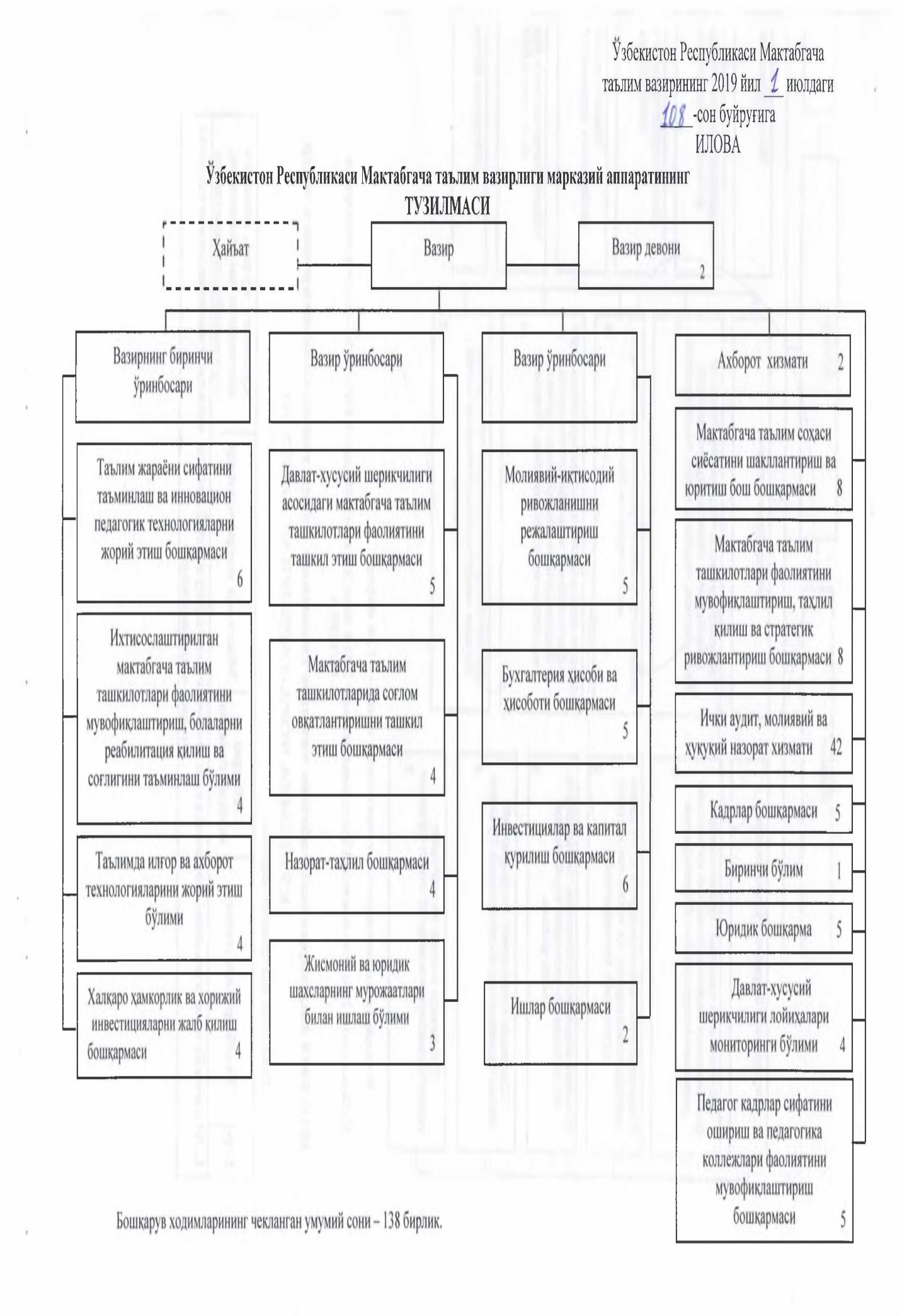 2-ilovaVazirlar Mahkamasining 2019 yil 13 maydagi 391-son qaroriga 
1-ILOVAUmumiy tipdagi davlat va nodavlat maktabgacha ta’lim tashkilotlari tо‘g‘risida NIZOM1-bob. Umumiy qoidalar1. Ushbu Nizom umumiy tipdagi davlat va nodavlat maktabgacha ta’lim tashkilotlari (keyingi о‘rinda maktabgacha ta’lim tashkilotlari deb ataladi) maqsadlari va vazifalari, huquqlari, majburiyatlari va javobgarligini, shuningdek, ularning faoliyatini tashkil etish tartibini belgilaydi.2. Ushbu Nizomda quyidagi tushunchalardan foydalaniladi:maktabgacha ta’lim tashkiloti — umumiy tipdagi davlat yoki nodavlat maktabgacha ta’lim tashkiloti;davlat maktabgacha ta’lim tashkiloti — davlat tomonidan moliyalashtiriladigan va boshqariladigan hamda Ilk va maktabgacha yoshdagi bolalar rivojlanishiga qо‘yiladigan davlat talablariga muvofiq maktabgacha ta’lim xizmatlarini kо‘rsatadigan tashkilot; nodavlat maktabgacha ta’lim tashkiloti — qonun hujjatlarida belgilangan tartibda berilgan litsenziya asosida, shuningdek, Ilk va maktabgacha yoshdagi bolalar rivojlanishiga qо‘yiladigan davlat talablariga muvofiq maktabgacha ta’lim sohasida ta’lim xizmatlarini kо‘rsatuvchi yuridik shaxs;bolaning qonuniy vakillari — bolaning ota-onalari yoki ularning о‘rnini bosuvchi shaxslar.3. Ushbu Nizom kо‘p tarmoqli ixtisoslashtirilgan maktabgacha ta’lim tashkilotlariga va qо‘shma tipdagi maktabgacha ta’lim tashkilotlariga tatbiq etilmaydi. 4. Maktabgacha ta’lim tashkilotlari о‘z faoliyatini О‘zbekiston Respublikasi Konstitusiyasiga, О‘zbekiston Respublikasining «Ta’lim tо‘g‘risida»gi Qonuniga va О‘zbekiston Respublikasining boshqa qonunlariga, О‘zbekiston Respublikasi Oliy Majlisi palatalari qarorlariga, О‘zbekiston Respublikasi Prezidenti farmonlari, qarorlari va farmoyishlariga, Vazirlar Mahkamasi qarorlari va farmoyishlariga, Ilk va maktabgacha yoshdagi bolalar rivojlanishiga qо‘yiladigan davlat talablariga, ushbu Nizomga va о‘z ustaviga muvofiq amalga oshiradi.5. Maktabgacha ta’lim tashkilotlari davlat tashkilotlari va nodavlat tashkilotlar bо‘lishi mumkin.6. Maktabgacha ta’lim tashkiloti vakolatli davlat organi tomonidan attestatsiya asosida qonun hujjatlarida belgilangan tartibda akkreditatsiyadan о‘tkaziladi.7. Davlat maktabgacha ta’lim tashkiloti yuridik shaxs hisoblanadi, О‘zbekiston Respublikasi Davlat gerbi tasviri tushirilgan va о‘z nomi davlat tilida yozilgan muhrga va shtampga, mustaqil balansga, byudjet va byudjetdan tashqari shaxsiy g‘azna hisobvaraqlariga ega.8. Nodavlat maktabgacha ta’lim tashkiloti yuridik shaxs hisoblanadi, mustaqil balansga ega, о‘z majburiyatlari bо‘yicha ixtiyoridagi mol-mulk bilan javob beradi, о‘z nomi yozilgan muhr va shtampga ega bо‘lishi mumkin.2-bob. Maktabgacha ta’lim tashkilotining maqsadlari va vazifalari 9. Quyidagilar maktabgacha ta’lim tashkilotining maqsadlari hisoblanadi:bolaning ta’lim olishga bо‘lgan huquqini amalga oshirishni ta’minlash;bolaning jismoniy, aqliy va ma’naviy kamolotini saqlash va mustahkamlash;umumta’lim muassasalarida bolaning jamiyatga moslashishini va ta’lim olishni davom ettirishga tayyorligini ta’minlash.10. Quyidagilar maktabgacha ta’lim tashkiloti vazifalari hisoblanadi: bolalarga, shu jumladan, о‘ziga xos ehtiyojlari bor bolalarga yakka tartibda ta’lim dasturlaridan foydalanish, shuningdek, о‘z vaqtida inklyuziv maktabgacha ta’lim va tarbiya olish imkonini beradigan qulay muhit yaratish;bolalarda Vatanga muhabbat tuyg‘usini, oilaga, о‘z xalqining milliy, tarixiy, madaniy qadriyatlariga hurmat bilan munosabatda bо‘lishni, atrof-muhitga ehtiyotkor munosabatni shakllantirish;bolaning shaxsini shakllantirish, uning ijodiy qobiliyatlarini rivojlantirish, ijtimoiy tajriba orttirishini ta’minlash;bolaning jamiyatga moslashishini va boshlang‘ich ta’limga tayyorligini ta’minlash;ta’lim-tarbiya jarayoniga zamonaviy ta’lim dasturlari va texnologiyalarni joriy etish.3-bob. Maktabgacha ta’lim tashkilotini tashkil etish, qayta tashkil etish va tugatish tartibi 11. Davlat maktabgacha ta’lim tashkiloti yuridik shaxs shaklida tashkil etiladi va о‘z faoliyatini ustav asosida amalga oshiradi.12. Davlat boshqaruvi organlari, mahalliy davlat hokimiyati organlari va boshqa davlat tashkilotlari davlat maktabgacha ta’lim tashkilotining muassislari bо‘lishi mumkin.13. Yuridik shaxslar — xususiy mulk huquqi subektlari va jismoniy shaxslar nodavlat maktabgacha ta’lim tashkilotining muassislari bо‘lishi mumkin. 14. Davlat maktabgacha ta’lim tashkilotlari binolari va inshootlarini О‘zbekiston Respublikasi Maktabgacha ta’lim vazirligi bilan kelishmasdan xususiylashtirish, о‘zgaga berish va qayta ixtisoslashtirish mumkin emas.15. Maktabgacha ta’lim tashkilotlari qonun hujjatlarida belgilangan tartibda tashkil etiladi, qayta tashkil etiladi va tugatiladi.4-bob. Nodavlat maktabgacha ta’lim tashkilotlari faoliyatini litsenziyalash 16. Maktabgacha ta’lim sohasidagi nodavlat ta’lim xizmatlarini amalga oshirish huquqi uchun litsenziyalar yuridik shaxs davlat rо‘yxatidan о‘tganidan keyin beriladi.17. Maktabgacha ta’lim sohasida nodavlat ta’lim xizmatlarini amalga oshirish huquqi uchun litsenziya berish, litsenziyaning amal qilish muddatini uzaytirish, litsenziyaning amal qilishini tо‘xtatib turish yoki tо‘xtatish, shuningdek, uni bekor qilish va qayta rasmiylashtirish О‘zbekiston Respublikasi Vazirlar Mahkamasi huzuridagi Ta’lim sifatini nazorat qilish davlat inspeksiyasi tomonidan О‘zbekiston Respublikasi Vazirlar Mahkamasi belgilab bergan tartibda amalga oshiriladi.5-bob. Maktabgacha ta’lim tashkilotlarining huquqlari, majburiyatlari va javobgarligi 18. Maktabgacha ta’lim tashkilotlari quyidagi huquqlarga ega:О‘zbekiston Respublikasi Maktabgacha ta’lim vazirligi tomonidan tasdiqlangan maktabgacha ta’limning davlat ta’lim dasturi asosida о‘z ta’lim dasturini ishlab chiqish;maktabgacha ta’limning davlat ta’lim dasturida kо‘rsatilgandan tashqari qо‘shimcha pulli ta’lim xizmatlari kо‘rsatish, ishlanmaydigan kunlarda yoki belgilangan ish soatlaridan tashqari bolaning qonuniy vakillari bilan kelishuv asosida bolalarni parvarishlash va ularga qarab turish bо‘yicha xizmatlar kо‘rsatish;bolaning qonuniy vakillari bilan hamkorlik qilish;maktabgacha ta’lim tizimini rivojlantirish bо‘yicha innovatsion faoliyatda qatnashish.Maktabgacha ta’lim tashkilotlari qonun hujjatlariga muvofiq boshqa huquqlarga ham ega bо‘lishi mumkin.19. Maktabgacha ta’lim tashkilotlari:Ilk va maktabgacha yoshdagi bolalar rivojlanishiga qо‘yiladigan davlat talablariga muvofiq ta’lim-tarbiya jarayonini amalga oshirishi;maktabgacha ta’limning tegishli sifatini ta’minlashi;bolani tarbiyalash va о‘qitish masalalari bо‘yicha uning qonuniy vakillariga maslahatlar bilan yordam berishi;bolalarni kamol toptirish, tarbiyalash va о‘qitish uchun xavfsiz shart-sharoitlarni yaratishi;maktabgacha ta’lim sifati ta’minlanishini nazorat qilishda vakolatli davlat organlariga kо‘maklashishi shart.Maktabgacha ta’lim tashkilotlarining qonun hujjatlariga muvofiq boshqa majburiyatlari ham bо‘lishi mumkin.20. Maktabgacha ta’lim tashkilotlari quyidagilar uchun javob beradi:bolaning huquqlari va qonuniy manfaatlari buzilishi;bolalar maktabgacha ta’lim tashkilotida bо‘lgan vaqtida ularning hayotini himoya qilishni va sog‘lig‘ini mustahkamlashni tashkil etish;ta’lim-tarbiya jarayonini tashkil etishda qо‘llaniladigan shakllar, usullar va vositalarning bolalarning yosh, ruhiy va fiziologik xususiyatlari, qiziqishlari, qobiliyatlari, manfaatlari va ehtiyojlariga muvofiq kelmasligi;bolalarni umumta’lim muassasalaridagi boshlang‘ich ta’limga shaxsga yо‘naltirilgan yondashuvni qо‘llagan holda tayyorlash sifati;ta’lim dasturlari tegishli sifatda va belgilangan hajmda amalga oshirilishini ta’minlash;ushbu Nizomda nazarda tutilgan vazifalar va funksiyalarni bajarish.21. Maktabgacha ta’lim tashkilotlari faoliyati ustidan monitoring olib borish va nazorat qilish vakolatli davlat organlari tomonidan qonun hujjatlariga muvofiq amalga oshiriladi.22. О‘quv jarayonidan siyosiy maqsadlarda yoki ta’lim olayotgan bolalarni О‘zbekiston Respublikasi Konstitusiyasi va qonun hujjatlariga zid harakatlarni sodir etishga undash uchun foydalanish taqiqlanadi.23. Pedagog xodimlar maktabgacha ta’lim tashkilotlarida ta’lim-tarbiya jarayonini tashkil etish uchun javob beradilar.6-bob. Maktabgacha ta’lim tashkiloti faoliyatini tashkil etish 24. Maktabgacha ta’lim tashkiloti maktabgacha ta’limga qо‘yiladigan davlat talablariga muvofiq bolalarni tarbiyalashni, о‘qitishni, ularga qarab turishni, ularni parvarishlashni va sog‘lomlashtirishni ta’minlaydi.25. Maktabgacha ta’lim tashkilotidagi ta’limning mazmun-mohiyati О‘zbekiston Respublikasi Maktabgacha ta’lim vazirligi tomonidan tasdiqlangan Maktabgacha ta’lim davlat ta’lim dasturi asosida ishlab chiqilgan ta’lim dasturida belgilab beriladi.26. Maktabgacha ta’lim tashkilotidagi ta’lim-tarbiya jarayoni mashg‘ulotlarning yillik, kalendar-mavzuli rejalari va jadvali bilan tartibga solinadi.27. Maktabgacha ta’lim tashkiloti «Ta’lim tо‘g‘risida»gi О‘zbekiston Respublikasi Qonuniga, Ilk va maktabgacha yoshdagi bolalar rivojlanishiga qо‘yiladigan davlat talablariga va boshqa qonun hujjatlariga muvofiq ta’lim berish va tarbiyalash shakllari, vositalari va usullarini tanlaydi. 28. Maktabgacha ta’lim tashkilotida ta’lim-tarbiya jarayonini tashkil etishning asosiy shakli о‘yin hisoblanadi.29. Har bir yosh guruhidagi mashg‘ulotlar, о‘yinlarning har kungi soni, davom etadigan davri va izchilligi maktabgacha ta’lim tashkilotining о‘quv rejasida belgilab beriladi. Bolalarning maktabgacha ta’lim tashkilotlarida bо‘lish vaqtiga qarab u yerdagi guruhlar quyidagicha bо‘lishi mumkin:bolalar qisqa muddat (kuniga 3-4 soat) bо‘ladigan guruh; qisqa kunli guruh (bir kunda 9 soatgacha);tо‘liq kunli guruh (kuniga 10,5 va 12 soat);bolalar kechayu kunduz bо‘ladigan guruh.30. Maktabgacha ta’lim tashkilotining ishlash tartibi va bolalarning unda bо‘lish vaqti uning ustavi va muassisning qarori bilan belgilanadi.31. Maktabgacha ta’lim tashkiloti va bolaning qonuniy vakillari о‘rtasidagi о‘zaro munosabatlar bola maktabgacha ta’lim tashkilotiga о‘tkazilganda tuziladigan shartnoma bilan tartibga solinadi.Shartnomada bola maktabgacha ta’lim tashkilotiga boradigan rejim, necha marta ovqatlanish va boshqa shartlar kо‘rsatiladi.32. Maktabgacha ta’lim tashkilotidagi о‘quv yili joriy yilning 2 sentabridan keyingi yilning 31 mayigacha bо‘lgan davrni, yozgi sog‘lomlashtirish davri joriy yilning 1 iyunidan 31 avgustigacha bо‘lgan davrni о‘z ichiga oladi.33. Maktabgacha ta’lim tashkilotida bolalarga ta’lim berish va tarbiyalash «Davlat tili tо‘g‘risida»gi О‘zbekiston Respublikasi Qonuniga muvofiq davlat tilida va boshqa tillarda olib boriladi.7-bob. Maktabgacha ta’lim tashkilotiga bolalarni qabul qilish va undan chiqarish 34. Bolani maktabgacha ta’lim tashkilotlariga doimiy yoki vaqtincha qatnashga qabul qilish ushbu tashkilotda bо‘sh joylar bо‘lsa, kalendar yil davomida quyidagilar asosida amalga oshiriladi:bola qonuniy vakilining arizasi;О‘zbekiston Respublikasi Vazirlar Mahkamasi tomonidan belgilangan tartibda vakolatli organ bergan yо‘llanma (davlat maktabgacha ta’lim tashkiloti uchun);bola sog‘lig‘i holati tо‘g‘risidagi tibbiy ma’lumotnoma.35. Davlat maktabgacha ta’lim tashkilotlariga 3 yoshdan 7 yoshgacha bо‘lgan bolalar qabul qilinadi. 36. Bola davlat maktabgacha ta’lim tashkilotiga О‘zbekiston Respublikasi Vazirlar Mahkamasi tomonidan belgilangan tartibga muvofiq qabul qilinadi.37. Bola nodavlat maktabgacha ta’lim tashkilotiga Nodavlat maktabgacha ta’lim tashkiloti ustaviga muvofiq qabul qilinadi.38. Bolani davlat maktabgacha ta’lim tashkilotiga qabul qilish maktabgacha ta’lim tashkiloti rahbarining buyrug‘i bilan rasmiylashtiriladi.39. Bolaning qonuniy vakili bilan tuzilgan shartnoma bolani nodavlat maktabgacha ta’lim tashkilotiga qabul qilish uchun asos hisoblanadi.8-bob. Maktabgacha ta’lim tashkiloti guruhlarini tо‘ldirish 40. Guruh maktabgacha ta’lim tashkilotining tarkibiy birligi hisoblanadi.41. Maktabgacha ta’lim tashkilotidagi guruhlar ham bir xil yoshdagi, ham turli yoshdagi bolalar bilan tо‘ldirilishi mumkin.42. Maktabgacha ta’lim tashkiloti tarbiyalanuvchilarini tо‘ldirish va bir guruhdan boshqasiga о‘tkazish har yili о‘quv yili boshlanishidan oldin amalga oshiriladi.43. Davlat maktabgacha ta’lim tashkilotlarida guruhlar quyidagi miqdorda tо‘ldiriladi:3 yoshdan 7 yoshgacha bо‘lgan bolalar uchun mо‘ljallangan guruhlarda — kamida 20 nafar va kо‘pi bilan 30 nafar bola;bolalar qisqa vaqt bо‘ladigan guruhlarda — kо‘pi bilan 30 nafar bola; turli yoshdagi guruhlarda — kamida 20 nafar va kо‘pi bilan 25 nafar bola;bolalar kechayu kunduz bо‘ladigan guruhlarda — kо‘pi bilan 10 nafar bola.Agar davlat maktabgacha ta’lim tashkiloti joylashgan joyda davlat maktabgacha ta’lim tashkilotiga borishni xohlovchi maktabgacha yoshdagi bolalar soni 20 nafar boladan kam bо‘lsa va bu joyda boshqa davlat maktabgacha ta’lim tashkiloti bо‘lmasa, О‘zbekiston Respublikasi Maktabgacha ta’lim vazirligi bilan kelishgan holda kam sonli bolalardan iborat guruhlarni tashkil etishga yо‘l qо‘yiladi.44. Nodavlat maktabgacha ta’lim tashkilotlarida guruhlarni tо‘ldirish tartibi maktabgacha ta’lim tashkilotlarini saqlab turish, tuzish va ularda ishlash tartibini tashkil etishga qо‘yilgan sanitariya-gigiyena talablarini hisobga olgan holda muassis tomonidan belgilanadi.9-bob. Maktabgacha ta’lim tashkilotida ovqatlanishni tashkil etish 45. Maktabgacha ta’lim tashkilotida ovqatlanish qonun hujjatlariga muvofiq amalga oshiriladi. 46. Maktabgacha ta’lim tashkilotida bolalar ovqatlanishini tashkil etish uchun javobgarlik maktabgacha ta’lim tashkiloti rahbari zimmasiga yuklanadi.10-bob. Maktabgacha ta’lim tashkilotida tarbiyalanuvchilar sog‘lig‘ini asrash 47. Maktabgacha ta’lim tashkiloti tarbiyalanuvchilariga moddiy yordam maktabgacha ta’lim tashkiloti shtatiga kiradigan tibbiyot xodimlari yoki sog‘liqni saqlash muassasalarining maktabgacha ta’lim tashkilotiga biriktirilgan tibbiyot xodimlari tomonidan ta’minlanadi, ular bolalarning hayoti, sog‘lig‘i va jismoniy kamoloti, davolash-profilaktika tadbirlari о‘tkazilishi, sanitariya-gigiyena normalariga, ovqatlanish rejimi va sifatiga rioya etilishi uchun javob beradi.48. Davlat maktabgacha ta’lim tashkiloti tibbiyot xodimlari faoliyatini nazorat qilish tuman (shahar) tibbiyot birlashmalariga yuklanadi.49. Nodavlat maktabgacha ta’lim tashkiloti tibbiyot xodimlari faoliyatini nazorat qilish uning rahbariga yuklanadi.50. Davlat maktabgacha ta’lim tashkilotining shtatdagi xodimlari sog‘liqni saqlash muassasalarida belgilangan tartibda bepul tibbiy tekshiruvdan о‘tadi.51. Nodavlat maktabgacha ta’lim tashkilotiga tibbiy yordam qonun hujjatlariga muvofiq beriladi.52. Davlat maktabgacha ta’lim tashkiloti tibbiyot xodimlarining malakasini oshirish bepul asosda sog‘liqni saqlash tizimining malaka oshirish muassasalarida 3 yilda kamida bir marta о‘tkaziladi.11-bob. Maktabgacha ta’lim tashkiloti faoliyatini moliyalashtirish 53. Davlat maktabgacha ta’lim tashkilotlari faoliyati О‘zbekiston Respublikasi Davlat byudjeti mablag‘lari, bolalarni maktabgacha ta’lim tashkilotlarida saqlash uchun olinadigan ota-onalar tо‘lovi, jismoniy va yuridik shaxslarning xayriya ehsonlari hamda qonun hujjatlarida taqiqlanmagan boshqa manbalar hisobiga moliyalashtiriladi.54. Nodavlat maktabgacha ta’lim tashkilotlari faoliyati ularning muassislari va qonun hujjatlarida taqiqlanmagan boshqa manbalar hisobiga moliyalashtiriladi.55. Davlat maktabgacha ta’lim tashkilotiga qо‘shimcha byudjet mablag‘larini jalb qilish byudjetdan moliyalashtirishni kamaytirishga olib kelmaydi.12-bob. Bolalarni maktabgacha ta’lim tashkilotida saqlash uchun ota-onalar tо‘lovi 56. Tarbiyalanuvchilarni davlat maktabgacha ta’lim tashkilotlarida saqlash deganda tarbiyalanuvchilarni parvarishlash, ovqatlantirish va ularga qarab turish tushuniladi.57. Bolalarni davlat maktabgacha ta’lim tashkilotlarida saqlash uchun ota-onalar tо‘lovi qonun hujjatlarida belgilangan miqdorlarda amalga oshiriladi.58. Bolalarni davlat maktabgacha ta’lim tashkilotlarida saqlash uchun ota-onalar tо‘lovi miqdori va uni tо‘lash shakli ularning muassislari tomonidan belgilanadi.59. Ijtimoiy qо‘llab-quvvatlashga muhtoj oilalar farzandlarini saqlash uchun ota-onalar tо‘lovi imtiyozli shartlarda qonun hujjatlarida belgilangan miqdorlarda amalga oshiriladi.13-bob. Maktabgacha ta’lim tashkilotini boshqarish60. Maktabgacha ta’lim tashkiloti qonun hujjatlarida, ushbu Nizomda, shuningdek, maktabgacha ta’lim tashkiloti ustavida nazarda tutilgan tartibda boshqariladi.61. Davlat maktabgacha ta’lim tashkilotiga О‘zbekiston Respublikasi Maktabgacha ta’lim vazirligi bilan kelishuv bо‘yicha О‘zbekiston Respublikasi Maktabgacha ta’lim vazirligining hududiy bо‘linmalari tomonidan tavsiya etilgan nomzodlar orasidan maktabgacha ta’lim muassasasi Kuzatuv kengashi tomonidan tanlanadigan mudir rahbarlik qiladi.62. Maktabgacha ta’lim tashkilotining ustaviga muvofiq lavozimga tayinlanadigan va lavozimdan ozod etiladigan direktor nodavlat maktabgacha ta’lim tashkilotining rahbari hisoblanadi.63. Davlat maktabgacha ta’lim tashkiloti faoliyatiga mudir joriy rahbarlik qiladi hamda davlat maktabgacha ta’lim tashkilotining Kuzatuv kengashi va muassisi oldida hisob beradi.64. Nodavlat maktabgacha ta’lim tashkiloti faoliyatiga direktor joriy rahbarlik qiladi va muassis oldida hisob beradi.65. Quyidagilar davlat maktabgacha ta’lim tashkilotining boshqaruvi organlari hisoblanadi:Pedagogika kengashi;Kuzatuv kengashi.66. Maktabgacha ta’lim tashkilotining Pedagogika kengashi:maktabgacha ta’lim tashkilotida ta’lim-tarbiya jarayonini takomillashtirish masalalarini kо‘rib chiqadi;maktabgacha ta’lim tashkilotining ish rejasini va pedagog xodimlarining pedagogik yuklamasini belgilaydi;maktabgacha ta’lim tashkiloti ta’lim dasturini amalga oshirish natijalarini baholaydi;maktabgacha ta’lim tashkilotining bolaning qonuniy vakillari bilan hamkorligi tartibini belgilaydi;maktabgacha ta’lim tashkiloti pedagog xodimlari malakasini oshirish, ularning ijodiy tashabbusini rivojlantirish, ta’lim jarayoniga fan yutuqlarini va ilg‘or pedagogik tajribani joriy etish masalalarini muhokama etadi;maktabgacha ta’lim tashkiloti xodimlarini ma’naviy va moddiy rag‘batlantirish masalalarini kо‘rib chiqadi;maktabgacha ta’lim tashkiloti rahbari va pedagog xodimlar hisobotlarini eshitadi.Maktabgacha ta’lim tashkilotining Pedagogika kengashi qonun hujjatlariga muvofiq boshqa vakolatlarni ham bajarishi mumkin.Davlat maktabgacha ta’lim tashkilotida bolani tarbiyalash, shakllantirish va о‘qitishda kо‘maklashish maqsadida Kuzatuv kengashi tashkil etiladi. Uning tarkibi ushbu tashkilotga boradigan bolalarning qonuniy vakillari, uning xodimlari, shuningdek, nodavlat notijorat tashkilotlar vakillari orasidan tuziladi.67. Maktabgacha ta’lim tashkilotining Kuzatuv kengashi:maktabgacha ta’lim tashkilotini rivojlantirishning ustuvor yо‘nalishlarini belgilaydi;maktabgacha ta’limning tuman (shahar) bо‘limi tomonidan tavsiya etilgan nomzodlar orasidan maktabgacha ta’lim tashkiloti rahbarini saylaydi, shuningdek, uni egallab turgan lavozimidan ozod qilish bо‘yicha takliflarni belgilangan tartibda kiritadi;maktabgacha ta’lim tashkiloti rahbarining uning faoliyatini takomillashtirish yuzasidan kо‘rilayotgan chora-tadbirlar, moliya-xо‘jalik holati, daromadlar va xarajatlar, byudjet, byudjetdan tashqari, homiylik va boshqa mablag‘lardan foydalanish tо‘g‘risidagi hisobotlarini vaqti-vaqti bilan eshitadi;maktabgacha ta’lim tashkiloti rahbari, pedagog xodimlar va boshqa xodimlar faoliyatiga taalluqli ijtimoiy sо‘rovlar о‘tkazadi;tuman (shahar) maktabgacha ta’lim bо‘limlariga maktabgacha ta’lim tashkiloti xodimlarini rag‘batlantirish tо‘g‘risida takliflar kiritadi. Maktabgacha ta’lim tashkilotining Kuzatuv kengashi qonun hujjatlariga muvofiq boshqa vakolatlarni ham bajarishi mumkin.Maktabgacha ta’lim tashkiloti Kuzatuv kengashining faoliyatini tashkil etish tartibi О‘zbekiston Respublikasi Maktabgacha ta’lim vazirligi tomonidan belgilanadi.68. Maktabgacha ta’lim tashkilotlari rahbarlarining huquqlari va majburiyatlari qonun hujjatlarida, ustavda, boshqa normativ-huquqiy hujjatlarda, shuningdek, mehnat shartnomasida belgilanadi.69. Davlat maktabgacha ta’lim tashkiloti rahbarining lavozimiga qо‘yiladigan malaka talablari О‘zbekiston Respublikasi Maktabgacha ta’lim vazirligi tomonidan belgilanadi.14-bob. Yakunlovchi qoidalar70. Maktabgacha ta’lim tashkilotlarida siyosiy partiyalar va diniy muassasalarning tashkiliy tuzilmalari tashkil etilishiga va faoliyatiga yо‘l qо‘yilmaydi.71. Xalqaro hamkorlik, pedagogik axborot va tajriba almashish, pedagog xodimlar amaliyotini о‘tkazish va malakasini oshirish belgilangan tartibda amalga oshiriladi.3-ilovaVazirlar Mahkamasining 2019 yil 13 maydagi 391-son qaroriga
2-ILOVAMaktabgacha ta’lim tashkilotlaridagi qisqa muddatli guruhlar tо‘g‘risida NIZOM1-bob. Umumiy qoidalar1. Ushbu Nizom maktabgacha ta’lim tashkilotlaridagi maktabgacha yoshdagi bolalar qisqa muddatli guruhlari maqsadlari, vazifalar va faoliyatini tashkil etish tartibini belgilaydi.2. Qisqa muddatli guruhlar faoliyati maktabgacha ta’lim tashkilotlari ustavi bilan tartibga solinadi.3. Qisqa muddatli guruhlar maktabgacha ta’lim tashkilotiga bormaydigan bolalarning tо‘laqonli kamol topishini ta’minlash, ularni tengdoshlari va kattalar davrasiga moslashtirish uchun mо‘ljallangan. 4. Davlat maktabgacha ta’lim muassasalarida tashkil etilgan qisqa muddatli guruhlarda bolalarning bо‘lishi uchun tо‘lov qonun hujjatlarida belgilangan miqdorlarda amalga oshiriladi.5. Nodavlat maktabgacha ta’lim tashkilotlarida tashkil etilgan qisqa muddatli guruhlarda bolalarning bо‘lishi uchun tо‘lov muassis tomonidan belgilanadigan narxlar va tariflar bо‘yicha belgilanadi, bundan qonun hujjatlarida belgilangan hollar mustasno.2-bob. Qisqa muddatli guruhlar maqsadlari va vazifalari6. Qisqa muddatli guruhlar maqsadlari bolalarning maktabgacha ta’limga tо‘liq jalb etilishini va maktabgacha ta’lim tashkilotlariga bormaydigan bolalar maktabgacha ta’lim olishda teng imkoniyatlardan foydalanishini ta’minlashdan iborat.7. Qisqa muddatli guruhlarning asosiy vazifalari quyidagilardan iborat:bolaning jismoniy, aqliy va ma’naviy kamol topishini saqlash va mustahkamlash;bolaning shaxsini shakllantirish, uning ijodiy qobiliyatlarini rivojlantirish, bolaning о‘ziga xos xususiyatlarini hisobga olib, uning ijtimoiy tajriba orttirishini ta’minlash;bolaning yosh va о‘ziga xos imkoniyatlari, qobiliyatlari va ehtiyojlariga qarab har tomonlama kamol topishini ta’minlash;bolani shakllantirishda, tarbiyalashda va о‘qitishda oilaga har tomonlama yordam berish;bolalarning bilim orttirishini, ijtimoiy-shaxsiy, badiiy-estetik va jismoniy kamol topishini ta’minlash.3-bob. Qisqa muddatli guruhlar tashkil etish, ularga qabul qilish va ularni tо‘ldirish tartibi 8. Qisqa muddatli guruhlar maktabgacha ta’lim tashkilotlarida foydalanilmaydigan xonalar bо‘lganda tashkil etiladi. 9. Nodavlat maktabgacha ta’lim tashkilotlaridagi qisqa muddatli guruhlarga bolalar ularning ota-onalari yoki ularning о‘rnini bosuvchi shaxslarning (keyingi о‘rinlarda qonuniy vakillar deb ataladi) arizasi va bola sog‘lig‘i holati tо‘g‘risidagi tibbiy xulosa asosida qabul qilinadi.10. Davlat maktabgacha ta’lim tashkilotlaridagi qisqa muddatli guruhlarga bolalar quyidagilar asosida qabul qilinadi: bolaning qonuniy vakili arizasi;О‘zbekiston Respublikasi Vazirlar Mahkamasi tomonidan belgilangan tartibda vakolatli organ bergan yо‘llanma;bola sog‘lig‘i holati tо‘g‘risidagi tibbiy ma’lumotnoma.11. Davlat maktabgacha ta’lim tashkilotlaridagi qisqa muddatli guruhlar о‘z faoliyatini davlat maktabgacha ta’lim tashkiloti rahbarining buyrug‘i asosida amalga oshiradi.12. Nodavlat maktabgacha ta’lim tashkilotlaridagi qisqa muddatli guruhlar о‘z faoliyatini bolaning qonuniy vakillari bilan shartnoma asosida amalga oshiradi.13. Bitta xonada kо‘pi bilan 3 ta qisqa muddatli guruh faoliyatini uchta smenada tashkil etishga yо‘l qо‘yiladi. 14. Qisqa muddatli guruhlar maktabgacha ta’lim tashkilotlarining sanitariya-gigiyena talablariga va yong‘in xavfsizligi qoidalariga javob beradigan xonalarida tashkil etiladi.15. Davlat maktabgacha ta’lim tashkilotlaridagi qisqa muddatli guruhlarga 3 yoshdan 7 yoshgacha bо‘lgan bolalar qabul qilinadi. 16. Nodavlat maktabgacha ta’lim tashkilotlaridagi qisqa muddatli guruhlarga 2 yoshdan 7 yoshgacha bо‘lgan bolalar qabul qilinadi. 17. Qisqa muddatli guruhlar ham bir xil yoshdagi, ham turli yoshdagi bolalar bilan tо‘ldirilishi mumkin.18. Bolalarni qisqa muddatli guruhlardan chiqarib yuborish maktabgacha ta’lim tashkiloti rahbarining buyrug‘i bilan rasmiylashtiriladi va:bola qonuniy vakilining arizasi bо‘yicha;tibbiy kо‘rsatmalar bо‘yicha;bola maktabgacha ta’lim tashkilotining tо‘liq kunli guruhiga joylashtirilganda amalga oshiriladi. Bu haqda qisqa muddatli guruhga boradigan bolaning qonuniy vakillari maktabgacha ta’lim tashkilotiga yо‘llanma olgan kundan boshlab 14 kun ichida maktabgacha ta’lim tashkilotining rahbarini xabardor qilishi shart.19. Qisqa muddatli guruhlarning ishlash tartibi maktabgacha ta’lim tashkilotining ustavida va bolaning qonuniy vakili bilan tuziladigan shartnomada belgilanadi. 20. Davlat maktabgacha ta’lim tashkilotlarida qisqa muddatli guruhlarning quyidagi turlari faoliyat kо‘rsatishi mumkin:rivojlantirish guruhi;bolalarni boshlang‘ich ta’limga bir yil majburiy bepul tayyorlov guruhi;inklyuziv guruh;kechki, dam olish va bayram kunidagi guruh.Rivojlantirish guruhi 3 yoshdan 7 yoshgacha bо‘lgan bolalar uchun ularni har tomonlama kamol toptirish, tengdoshlari va kattalar davrasiga moslashtirish maqsadida tashkil etiladi. Rivojlantirish guruhi kamida 20 nafar va kо‘pi bilan 30 nafar bola bilan tо‘ldiriladi.Bolalarni boshlang‘ich ta’limga bir yil majburiy bepul tayyorlov guruhi 5-6 yoshdagi bolalar uchun (umumta’lim muassasalariga qabul qilishdan bir yil avval) maktabgacha ta’lim tashkilotlariga bormaydigan bolalarga maktabgacha ta’lim va tarbiya olishida yordam berish maqsadida, shuningdek, bolalarni umumta’lim muassasalarida о‘qishga tayyorlash va teng imkoniyatlar yaratish maqsadida tashkil etiladi.Bolalarni boshlang‘ich ta’limga bir yil majburiy bepul tayyorlov guruhi kо‘pi bilan 30 nafar bola bilan tо‘ldiriladi. Bolalarni boshlang‘ich ta’limga bir yil majburiy bepul tayyorlov guruhi kо‘pincha maktabgacha ta’lim tashkilotlari negizida, shuningdek, bо‘sh turgan xonalar bо‘lsa — umumta’lim maktablari, kasb-hunar kollejlari, «Barkamol avlod» bolalar markazlari, fuqarolarning о‘zini о‘zi boshqarish organlari, madaniyat markazlari, bolalar musiqa va san’at maktablari negizida tashkil etiladi;Inklyuziv guruh 2 yoshdan 7 yoshgacha bо‘lgan bolalar uchun о‘ziga xos ehtiyojlari bor bolani jamiyatga moslashtirishni ta’minlash, bolaning qonuniy vakillariga maslahat-metodik kо‘maklashish, о‘ziga xos ehtiyoji bor bolalarning bunday zaiflikka ega bо‘lmagan bolalar bilan birga о‘qishi uchun qulay shart-sharoitlar yaratish maqsadida tashkil etiladi.Kechki, dam olish va bayram kunidagi guruh 3 yoshdan 7 yoshgacha bolalar uchun bolalarni tarbiyalash, ta’lim berish, parvarishlash va ularga qarab turish masalalarida qonuniy vakillarga yordam berish maqsadda tashkil etiladi. Kechki, dam olish va bayram kunidagi guruh kо‘pi bilan 15 nafar bola bilan tо‘ldiriladi. Nodavlat maktabgacha ta’lim tashkilotlariga qisqa muddatli guruhlar turiga qarab 7 yoshgacha bо‘lgan bolalar qabul qilinishi mumkin.Maktabgacha ta’lim tashkilotlarida qonun hujjatlariga muvofiq qisqa muddatli guruhlarning boshqa turlari tashkil etilishi mumkin.21. Davlat maktabgacha ta’lim tashkilotlaridagi qisqa muddatli guruhlar uchun quyidagi shtat birliklari belgilanadi:bitta guruh uchun — 0,5 birlik tarbiyachi va 0,5 birlik tarbiyachi yordamchisi; ikkita guruh uchun — 0,25 birlik tibbiy hamshira va 0,25 birlik musiqa rahbari.22. Qisqa muddatli guruhlar faoliyati tashkil etilgan maktabgacha ta’lim tashkiloti quyidagilar uchun javob beradi:bolaning huquqlari va qonuniy manfaatlarini ta’minlash;bolalar maktabgacha ta’lim tashkilotida bо‘lgan vaqtida ularning hayoti himoya qilinishini va sog‘lig‘i mustahkamlanishini tashkil etish;ta’lim-tarbiya jarayonini tashkil etishda qо‘llaniladigan shakllar, usullar va vositalarning bolalarning yosh, ruhiy va fiziologik xususiyatlari, qiziqishlari, qobiliyatlari, manfaatlari va ehtiyojlariga muvofiqligi; bolalarni umumta’lim muassasalaridagi boshlang‘ich ta’limga shaxsga yо‘naltirilgan yondashuvni qо‘llagan holda tayyorlash sifati;umumta’lim dasturlarini amalga oshirishni tegishli sifatda va belgilangan hajmda ta’minlamaslik.4-bob. Qisqa muddatli guruhlarda ta’lim-tarbiya jarayonini tashkil etish 23. Qisqa muddatli guruhlardagi ta’lim-tarbiya jarayonining mazmuni О‘zbekiston Respublikasi Maktabgacha ta’lim vazirligi tomonidan tasdiqlangan Maktabgacha ta’limning davlat ta’lim dasturiga hamda Ilk va maktabgacha yoshdagi bolalar rivojlanishiga qо‘yiladigan davlat talablariga muvofiq ishlab chiqilgan maktabgacha ta’lim tashkiloti dasturida belgilab beriladi.24. Qisqa muddatli guruhlardagi ta’lim-tarbiya jarayonining mazmuni moslashuvchan xususiyatga ega, shuningdek, bolaning о‘ziga xos, shaxsga yо‘naltirilgan kamol topishini ta’minlaydigan innovatsion pedagogik texnologiyalardan foydalanishni о‘z ichiga oladi. 25. Qisqa muddatli guruhlardagi ta’lim-tarbiya jarayoni yakka tartibdagi va birgalikdagi faoliyatning har xil shakllarini — ham katta yoshdagilarning bolalar bilan, ham bolalarning о‘zlari ishtirokidagi shakllarini о‘z ichiga oladi.26. Negizida qisqa muddatli guruh tashkil etilgan maktabgacha ta’lim tashkilotining rahbari bolalar bilan metodik ishlarni tashkil etadi, qisqa muddatli guruhlarda ta’lim-tarbiya jarayoni tashkil etilishini va hujjatlar yuritilishini nazorat qiladi.27. Qisqa muddatli guruhlarda bolalar bilan mashg‘ulotlarni tashkil etishda ta’lim yuklamasi bir haftalik ta’lim yuklamasining eng kо‘p ruxsat etilgan hajmidan va mashg‘ulotlarning eng kо‘p ruxsat etilgan sonidan oshmasligi kerak.28. Uzluksiz ta’lim faoliyati muddati sanitariya talablariga muvofiq hisoblab chiqiladi. 5-bob. Qisqa muddatli guruhlarni moliyalashtirish29. Davlat maktabgacha ta’lim tashkilotlaridagi qisqa muddatli guruhlarning faoliyati О‘zbekiston Respublikasi Davlat byudjeti mablag‘lari, bolalarni maktabgacha ta’lim tashkilotlarida saqlash uchun olinadigan ota-onalar tо‘lovi, jismoniy va yuridik shaxslarning xayr-ehsonlari hamda qonun hujjatlarida taqiqlanmagan boshqa manbalar hisobiga moliyalashtiriladi.30. Ta’lim faoliyatini olib boruvchi qisqa muddati guruhlarning pedagog xodimlari mehnatiga qonun hujjatlarida belgilangan tartibda haq tо‘lanadi.4-ilovaVazirlar Mahkamasining 2019 yil 13 maydagi 391-son qaroriga 
3-ILOVAKо‘p tarmoqli ixtisoslashtirilgan maktabgacha ta’lim tashkilotlari va qо‘shma tipdagi maktabgacha ta’lim tashkilotlari tо‘g‘risida NIZOM1-bob. Umumiy qoidalar1. Ushbu Nizom kо‘p tarmoqli ixtisoslashtirilgan maktabgacha ta’lim tashkilotlarining (keyingi о‘rinlarda ixtisoslashtirilgan maktabgacha tashkilotlar deb ataladi) va qо‘shma tipdagi maktabgacha ta’lim tashkilotlarining (keyingi о‘rinlarda qо‘shma tipdagi maktabgacha tashkilotlar deb ataladi) maqsadlari va vazifalari, huquqlari, majburiyatlari hamda javobgarligini, shuningdek, ularning faoliyatini tashkil etish tartibini belgilaydi.2. Ixtisoslashtirilgan maktabgacha tashkilotlar va qо‘shma tipdagi maktabgacha tashkilotlar о‘z faoliyatini О‘zbekiston Respublikasi Konstitusiyasiga, О‘zbekiston Respublikasining «Ta’lim tо‘g‘risida»gi Qonuniga va О‘zbekiston Respublikasining boshqa qonunlariga, О‘zbekiston Respublikasi Oliy Majlisi palatalari qarorlariga, О‘zbekiston Respublikasi Prezidentining farmonlari, qarorlari va farmoyishlariga, О‘zbekiston Respublikasi Vazirlar Mahkamasining qarorlari va farmoyishlariga, Ilk va maktabgacha yoshdagi bolalar rivojlanishiga qо‘yiladigan davlat talablariga, ushbu Nizomga hamda о‘z ustaviga amalga qiladi.3. Ixtisoslashtirilgan maktabgacha tashkilotlarning faoliyati jismoniy yoki psixik rivojlanishida nuqsonlari bо‘lgan bolalarning maktabgacha ta’lim olishiga, shuningdek, ularni tarbiyalash va reabilitatsiya qilishga qaratilgan.Qо‘shma tipdagi maktabgacha tashkilotlarning faoliyati jismoniy yoki psixik rivojlanishida nuqsonlari bо‘lgan bolalar va rivojlanishida nuqsonlari bо‘lmagan bolalarning bir tashkilotda alohida guruhlarda birgalikda о‘qishini va tarbiyalanishini tashkil etishga qaratilgan.Qо‘shma tipdagi maktabgacha tashkilotlarda inklyuziv guruhlar tashkil etilishi mumkin.4. Ixtisoslashtirilgan maktabgacha tashkilotlar va qо‘shma tipdagi maktabgacha tashkilotlar davlat tashkilotlari va nodavlat tashkilotlar bо‘lishi mumkin.5. Ixtisoslashtirilgan maktabgacha tashkilot va qо‘shma tipdagi maktabgacha tashkilot akkreditatsiyasi attestatsiya asosida qonun hujjatlarida belgilangan tartibda vakolatli davlat organi tomonidan amalga oshiriladi.6. Davlat ixtisoslashtirilgan maktabgacha tashkiloti va qо‘shma tipdagi maktabgacha tashkilot yuridik shaxslar hisoblanadi, О‘zbekiston Respublikasi Davlat gerbi tasviri tushirilgan va о‘z nomi davlat tilida yozilgan muhrga hamda shtampga, mustaqil balansga, byudjet va byudjetdan tashqari shaxsiy g‘azna hisobvaraqlariga ega.7. Nodavlat ixtisoslashtirilgan maktabgacha tashkilot va qо‘shma tipdagi maktabgacha tashkilot yuridik shaxslar hisoblanadi, ajratilgan mol-mulkka, mustaqil balansga ega, о‘z majburiyatlari bо‘yicha о‘z ixtiyoridagi mol-mulk bilan javob beradi, о‘z nomi yozilgan muhrga va shtampga ega bо‘lishi mumkin.8. Nodavlat ixtisoslashtirilgan maktabgacha tashkilot va qо‘shma tipdagi maktabgacha tashkilot litsenziya olgan vaqtdan boshlab qonun hujjatlarida belgilangan tartibda ta’lim faoliyatini amalga oshiradi.2-bob. Ixtisoslashtirilgan maktabgacha tashkilot va qо‘shma tipdagi maktabgacha tashkilotning maqsadlari hamda vazifalari9. Ixtisoslashtirilgan maktabgacha tashkilot va qо‘shma tipdagi maktabgacha tashkilot maqsadlari quyidagilardan iborat: bolaning ta’lim olishga bо‘lgan huquqi amalga oshirilishini ta’minlash;bolalarni о‘qitish va tarbiyalash, jamiyatga moslashtirish, shuningdek, rivojlanishidagi nuqsonlarni korreksiyalash uchun qulay shart-sharoitlar yaratish;bolalarning yosh va о‘ziga xos imkoniyatlariga, qobiliyatlari va ehtiyojlariga muvofiq ularning jismoniy, aqliy va ma’naviy kamol topishini ta’minlash;bolaning shaxsini shakllantirish, uning ijodiy qobiliyatlarini rivojlantirish, uning ijtimoiy tajriba orttirishini ta’minlash.10. Ixtisoslashtirilgan maktabgacha tashkilot va qо‘shma tipdagi maktabgacha tashkilotning vazifalari quyidagilardan iborat: Ilk va maktabgacha yoshdagi bolalar rivojlanishiga qо‘yiladigan davlat talablariga, shuningdek, ular asosida ishlab chiqilgan ta’lim-tarbiya va korreksion ishlarni tashkil etish dasturlariga muvofiq tarbiyalanuvchilarga ta’lim-tarbiya va korreksiya-pedagogik yordam berilishini ta’minlash;bolalarda Vatanga muhabbat, oilaga hurmat bilan munosabatda bо‘lish, milliy qadriyatlar va urf-odatlarga hurmat, о‘ziga va atrof-muhitga ongli munosabatda bо‘lish ruhida tarbiyalash;tibbiy abilitatsiya va reabilitatsiya о‘tkazish, bolalar rivojlanishidagi nuqsonlarni kompensatsiya va korreksiya qilish;bolalarga sifatli maktabgacha ta’lim va tarbiya olish imkonini beradigan shart-sharoitlar yaratish;bolalarning ijtimoiy moslashuvchanligini hamda ta’lim va tarbiya olishni davom ettirishga tayyorligini ta’minlash;bolalarni umumta’lim muassasalarida о‘qishga tayyorlash;о‘quv jarayoniga zamonaviy ta’lim dasturlari va texnologiyalarni joriy etish.3-bob. Davlat ixtisoslashtirilgan maktabgacha tashkiloti va qо‘shma tipdagi davlat maktabgacha tashkilotini tashkil etish, qayta tashkil etish va tugatish tartibi11. Davlat boshqaruvi organlari, mahalliy davlat hokimiyati organlari va boshqa davlat tashkilotlari davlat ixtisoslashtirilgan maktabgacha tashkiloti yoki qо‘shma tipdagi davlat maktabgacha tashkilotning muassislari bо‘lishi mumkin.12. Davlat ixtisoslashtirilgan maktabgacha tashkilotlarini tashkil etish uchun guruhlarning eng kam soni 6 tani tashkil etadi.Qо‘shma tipdagi davlat maktabgacha tashkilotlarini tashkil etish uchun guruhlarning eng kam soni tegishli ravishda quyidagilarni tashkil etishi kerak:a) kamida 4 ta inklyuziv guruh;b) quyidagi ixtisosliklardan biri bо‘yicha rivojlanishida jismoniy yoki psixik nuqsonlari bо‘lgan bolalar uchun kamida 4 ta guruh:eshitishda og‘ir nuqsonlari bо‘lgan bolalar uchun;kо‘rishda og‘ir nuqsonlari bо‘lgan bolalar uchun;psixik rivojlanishi kechikkan bolalar uchun;tayanch-harakat apparatida nuqsonlari bо‘lgan bolalar uchun.13. О‘zbekiston Respublikasi Sog‘liqni saqlash vazirligi jismoniy yoki psixik rivojlanishida nuqsonlari bо‘lgan 5 yoshga bо‘lgan bolalar kontingenti mavjudligi tо‘g‘risidagi ma’lumotlarni har yili yig‘ib boradi va bu ma’lumotni О‘zbekiston Respublikasi Maktabgacha ta’lim vazirligiga belgilangan tartibda taqdim etadi.14. Davlat ixtisoslashtirilgan maktabgacha tashkiloti va qо‘shma tipdagi davlat maktabgacha tashkiloti Maktabgacha ta’lim vazirligi tomonidan О‘zbekiston Respublikasi Sog‘liqni saqlash vazirligi, Qoraqalpog‘iston Respublikasi maktabgacha ta’lim vazirligi, viloyatlar maktabgacha ta’lim boshqarmalari, Toshkent shahar maktabgacha ta’lim bosh boshqarmasi (keyingi о‘rinlarda maktabgacha ta’lim hududiy boshqaruv organlari, deb ataladi) Qoraqalpog‘iston Respublikasi sog‘liqni saqlash vazirligi, viloyatlar sog‘liqni saqlash boshqarmalari, Toshkent shahar sog‘liqni saqlash bosh boshqarmasi (keyingi о‘rinlarda sog‘liqni saqlash hududiy boshqaruv organlari deb ataladi) bilan birgalikda bunday muassasalarga bо‘lgan ehtiyojni о‘rganish yakunlari bо‘yicha tashkil etiladi.15. Jismoniy yoki psixik rivojlanishida nuqsonlari bо‘lgan bolalar mavjud bо‘lsa, maktabgacha ta’limning hududiy boshqaruv organlari sog‘liqni saqlashning hududiy boshqaruv organlari bilan birgalikda davlat ixtisoslashtirilgan maktabgacha tashkilotini yoki qо‘shma tipdagi davlat maktabgacha tashkilotini tashkil etish tо‘g‘risidagi taklif bilan О‘zbekiston Respublikasi Maktabgacha ta’lim vazirligiga murojaat qiladi.Davlat ixtisoslashtirilgan maktabgacha tashkilotini yoki qо‘shma tipdagi davlat maktabgacha tashkilotini tashkil etish tо‘g‘risidagi taklif oxirgi 5 yil har yilga bо‘lib chiqilgan va tegishli hududdagi 5 yoshgacha bо‘lgan bolalar orasida qayd etilgan kasalliklar о‘sishini kо‘rsatadigan sog‘liqni saqlash organlarining rasmiy statistika ma’lumotlari bilan asoslangan bо‘lishi kerak. 16. О‘zbekiston Respublikasi Maktabgacha ta’lim vazirligi ixtisoslashtirilgan maktabgacha tashkilotni yoki qо‘shma tipdagi davlat maktabgacha tashkilotini tashkil etish masalasini О‘zbekiston Respublikasi Moliya vazirligi bilan kelishib olganidan keyin Qoraqalpog‘iston Respublikasi Jо‘qorg‘i Kengesiga, viloyatlar va Toshkent shahar hokimliklariga tegishli taklif bilan murojaat qiladi.17. Ixtisoslashtirilgan maktabgacha tashkilotni yoki qо‘shma tipdagi maktabgacha tashkilotni tashkil etish tо‘g‘risidagi qaror Qoraqalpog‘iston Respublikasi Jо‘qorg‘i Kengesi, viloyatlar va Toshkent shahar hokimliklari tomonidan qabul qilinadi. 18. Davlat ixtisoslashtirilgan maktabgacha tashkilotlarining va qо‘shma tipdagi davlat maktabgacha tashkilotlarining bino hamda inshootlari О‘zbekiston Respublikasi Maktabgacha ta’lim vazirligi bilan kelishilmasdan xususiylashtirilishi, о‘zgaga berilishi va qayta ixtisoslashtirilishi mumkin emas.Ixtisoslashtirilgan maktabgacha tashkilot va qо‘shma tipdagi maktabgacha tashkilot о‘quv yili tugaganidan keyin qonun hujjatlarida belgilangan tartibda qayta tashkil etiladi yoki tugatiladi. Davlat ixtisoslashtirilgan maktabgacha tashkilotini va qо‘shma tipdagi davlat maktabgacha tashkilotini qayta tashkil etish yoki tugatish jarayonida bolalarni boshqa davlat maktabgacha ta’lim tashkilotlariga о‘tkazish Qoraqalpog‘iston Respublikasi Maktabgacha ta’lim vazirligi, viloyat maktabgacha ta’lim boshqarmalari, Toshkent shahar maktabgacha ta’lim bosh boshqarmasi tomonidan bolaning qonuniy vakillari bilan kelishilgan holda amalga oshiriladi. 4-bob. Nodavlat ixtisoslashtirilgan maktabgacha tashkilotlarning va qо‘shma tipdagi nodavlat maktabgacha ta’lim tashkilotlarining faoliyatini litsenziyalash19. Nodavlat ixtisoslashtirilgan maktabgacha tashkilotlar va qо‘shma tipdagi nodavlat maktabgacha tashkilotlar о‘z faoliyatini О‘zbekiston Respublikasi Vazirlar Mahkamasi huzuridagi Ta’lim sifatini nazorat qilish davlat inspeksiyasi tomonidan beriladigan litsenziyani olgan vaqtdan boshlab amalga oshiradi. 5-bob. Ixtisoslashtirilgan maktabgacha tashkilotlarning va qо‘shma tipdagi maktabgacha tashkilotlarning huquqlari, majburiyatlari va javobgarligi 20. Ixtisoslashtirilgan maktabgacha tashkilotlar va qо‘shma tipdagi maktabgacha tashkilotlar quyidagi huquqlarga ega:tasdiqlangan moslashtirilgan ta’lim dasturi asosida mustaqil ravishda о‘z ta’lim dasturini ishlab chiqish;bolaning qonuniy vakillari bilan hamkorlik qilish;maktabgacha ta’lim tizimini rivojlantirish bо‘yicha innovatsion faoliyatda qatnashish.Ixtisoslashtirilgan maktabgacha tashkilotlar va qо‘shma tipdagi maktabgacha tashkilotlar qonun hujjatlariga muvofiq boshqa huquqlarga ham ega bо‘lishi mumkin. 21. Ixtisoslashtirilgan maktabgacha ta’lim tashkilotlari va qо‘shma tipdagi maktabgacha tashkilotlar:bolalarning jismoniy о‘sishi va sog‘lig‘i mustahkamlanishi uchun sanitariya-gigiyena meyorlariga muvofiq shart-sharoitlar yaratishi va ularga rioya etilishini ta’minlashi;О‘zbekiston Respublikasi Sog‘liqni saqlash vazirligi tomonidan tasdiqlangan tegishli nozologiyalarni davolash standartlariga muvofiq bolalarning abilitatsiyasi va reabilitatsiyasini о‘tkazish uchun shart-sharoitlarni yaratishi;ta’lim-tarbiya va korreksion-pedagogika jarayonini tashkil etishda qо‘llaniladigan shakllar, usullar va vositalarning bolalarning yosh, psixik va fiziologik xususiyatlari, qiziqishlari, qobiliyatlari, manfaatlari va ehtiyojlariga mos kelishini ta’minlashi;bolalar tо‘g‘ri ovqatlanishini va ularga tibbiy yordam kо‘rsatilishini tashkil etish uchun zarur shart-sharoitlar yaratishi;bolalarni shaxsga yо‘naltirilgan yondashuvni qо‘llagan holda umumta’lim muassasalarida о‘qishga sifatli tayyorlashni ta’minlashi;maktabgacha ta’lim sifatini ta’minlash ustidan nazorat olib borishda, salomatlikni muhofaza qilish va mustahkamlash, abilitatsiya va reabilitatsiya tadbirlarini о‘tkazishda vakolatli davlat organlariga kо‘maklashishi;ixtisoslashtirilgan maktabgacha tashkilotdagi guruhlarni ixtisoslashtirilgan maktabgacha ta’limga qо‘yiladigan talablarga muvofiq bolalar bilan tо‘ldirilishi;qо‘shma tipdagi maktabgacha tashkilotlardagi inklyuziv guruhlar uchun mо‘ljallangan guruhlarni umumiy tipdagi maktabgacha ta’lim tashkilotlariga qо‘yiladigan talablarga muvofiq, jismoniy yoki psixik rivojlanishida nuqsonlari bо‘lgan bolalarga mо‘ljallangan guruhlarni ixtisoslashtirilgan maktabgacha tashkilotlarga qо‘yiladigan talablarga muvofiq bolalar bilan tо‘ldirishi shart.Ixtisoslashtirilgan maktabgacha tashkilotlar va qо‘shma tipdagi maktabgacha tashkilotlarning qonun hujjatlariga muvofiq boshqa majburiyatlari ham bо‘lishi mumkin.22. Ixtisoslashtirilgan maktabgacha tashkilotlar va qо‘shma tipdagi maktabgacha tashkilotlar quyidagilar uchun javob beradi:bolalarning huquqlari va qonuniy manfaatlarini ta’minlash;bolalar ixtisoslashtirilgan maktabgacha tashkilotda yoki qо‘shma tipdagi maktabgacha tashkilotda bо‘lgan vaqtida ularning hayotini himoya qilishni va sog‘lig‘ini mustahkamlashni tashkil etish;belgilangan talablarga muvofiq ta’lim-tarbiya, korreksion-pedagogika hamda reabilitatsiya jarayonlarini amalga oshirish;bolani tarbiyalash va ta’lim berish masalalari bо‘yicha uning qonuniy vakillariga maslahatlar bilan yordam berish;umumta’lim dasturlarini amalga oshirishni tegishli sifatda va belgilangan hajmda ta’minlash; ushbu Nizomda nazarda tutilgan vazifalar va funksiyalarni bajarish.23. Ixtisoslashtirilgan maktabgacha tashkilotlarning va qо‘shma tipdagi maktabgacha tashkilotlarning faoliyati ustidan monitoring hamda nazorat vakolatli davlat organlari tomonidan qonun hujjatlariga muvofiq amalga oshiriladi.24. О‘quv jarayonidan siyosiy maqsadlarda yoki ta’lim olayotgan bolalarni О‘zbekiston Respublikasi Konstitusiyasi va qonun hujjatlariga zid harakatlarni sodir etishga undash uchun foydalanish taqiqlanadi.6-bob. Ixtisoslashtirilgan maktabgacha tashkilotlarga va qо‘shma tipdagi maktabgacha tashkilotlarga bolalarni qabul qilish hamda ulardan chiqarish 25. Bolalarni ixtisoslashtirilgan maktabgacha tashkilotga va qо‘shma tipdagi maktabgacha tashkilotga qabul qilish ushbu tashkilotda bо‘sh joylar bо‘lsa, kalendar yil davomida amalga oshiriladi.Ixtisoslashtirilgan maktabgacha tashkilotlarga bolalarni qabul qilish:tibbiy-psixologik-pedagogik komissiyaning belgilangan tartibda berilgan xulosasi;О‘zbekiston Respublikasi Sog‘liqni saqlash vazirligi tomonidan tasdiqlangan shakl bо‘yicha bolaning tibbiy kartasi va profilaktik emlash kartasi asosida amalga oshiriladi.Qо‘shma tipdagi maktabgacha tashkilotning inklyuziv guruhlariga jismoniy yoki psixik rivojlanishida nuqsonlari bо‘lmagan bolalar:bola qonuniy vakilining arizasi; О‘zbekiston Respublikasi Vazirlar Mahkamasi tomonidan belgilangan tartibda vakolatli organ bergan yо‘llanma (qо‘shma tipdagi davlat maktabgacha tashkiloti uchun);О‘zbekiston Respublikasi Sog‘liqni saqlash vazirligi tomonidan tasdiqlangan shakl bо‘yicha bolaning tibbiy kartasi va profilaktik emlash kartasi asosida qabul qilinadi.Jismoniy yoki psixik rivojlanishida nuqsonlari bо‘lgan bolalarga mо‘ljallangan guruhlarga, shuningdek, qо‘shma tipdagi maktabgacha tashkilotning inklyuziv guruhlariga jismoniy yoki psixik rivojlanishida nuqsonlari bо‘lgan bolalar:bola qonuniy vakilining arizasi;tibbiy-psixologik-pedagogik komissiyaning belgilangan tartibda berilgan xulosasi;О‘zbekiston Respublikasi Sog‘liqni saqlash vazirligi tomonidan tasdiqlangan shakl bо‘yicha bolaning tibbiy kartasi va profilaktik emlash kartasi asosida qabul qilinadi.26. Ixtisoslashtirilgan maktabgacha tashkilotda, qо‘shma tipdagi maktabgacha tashkilotning jismoniy yoki psixik rivojlanishida nuqsonlari bо‘lgan bolalarga mо‘ljallangan hamda inklyuziv guruhlarda bо‘lish davri, korreksion ishlari muddati tibbiy-psixologik-pedagogik komissiya tomonidan belgilanadi.27. Ixtisoslashtirilgan maktabgacha tashkilotga va qо‘shma tipdagi maktabgacha tashkilotga quyidagi nuqsonlari bо‘lgan bolalar qabul qilinmaydi:og‘ir va chuqur darajadagi aqli zaiflik;shizofreniya, hissiy irodaning chuqur buzilishlari;tez-tez takrorlanuvchi umumlashgan epileptik xurujlar;turli sababli psixopatiya va psixopatsimon holatlarning og‘ir shakllari;asab tizimining organik shikastlanganligi sababli siydik va najas ushlab turolmaslik;yurak-qon tomir, nafas olish va ovqat hazm qilish tizimining xuruj va dekompensatsiya bosqichi.7-bob. Ixtisoslashtirilgan maktabgacha tashkilotda va qо‘shma tipdagi maktabgacha tashkilotda ta’lim-tarbiya jarayonini tashkil etish28. Ixtisoslashtirilgan maktabgacha tashkilot va qо‘shma tipdagi maktabgacha tashkilot maktabgacha ta’limga qо‘yiladigan belgilangan davlat talablariga muvofiq bolalar ta’lim olishi, tarbiyalanishi, parvarishlanishi va sog‘lomlashtirilishini ta’minlaydi.29. Ixtisoslashtirilgan maktabgacha tashkilotdagi va qо‘shma tipdagi maktabgacha tashkilotdagi ta’lim-tarbiya jarayonining mazmuni О‘zbekiston Respublikasi Maktabgacha ta’lim vazirligi tomonidan tasdiqlangan ta’lim dasturi asosida, Ilk va maktabgacha yoshdagi bolalar rivojlanishiga qо‘yiladigan davlat talablariga muvofiq ishlab chiqilgan (shu jumladan, mualliflik, moslashtirilgan va boshqa) dastur bilan belgilanadi.30. Ta’lim-tarbiya jarayoni mashg‘ulotlarning yillik, kalendar-mavzuli rejalari va jadvali bilan tartibga solinadi.31. Ixtisoslashtirilgan maktabgacha tashkilot va qо‘shma tipdagi maktabgacha tashkilot qonun hujjatlariga hamda Ilk va maktabgacha yoshdagi bolalar rivojlanishiga qо‘yiladigan davlat talablariga muvofiq bolalarga ta’lim berish va tarbiyalash shakllari, vositalari va usullarini tanlaydi.32. Ixtisoslashtirilgan maktabgacha tashkilotda va qо‘shma tipdagi maktabgacha tashkilotda ta’lim-tarbiya jarayoni ishlab chiqiladigan yakka tartibdagi yо‘nalish asosida bolalarning о‘ziga xos xususiyatlari hisobga olingan holda tashkil etiladi. Mashg‘ulotlar frontal, kichik guruh va yakka tartibda olib boriladi.33. Jismoniy yoki psixik rivojlanishida nuqsonlari bо‘lgan bolalarga quyidagi tamoyillar asosida ta’lim beriladi va tarbiyalanadi:ta’limning korreksion yо‘naltirilganligi;ijtimoiy moslashuvi;ta’lim-tarbiya jarayonini tashkil etishda ta’limning maxsus metodologiyasidan va toifalangan yondashuvdan foydalanish.34. Ixtisoslashtirilgan maktabgacha tashkilotda va qо‘shma tipdagi maktabgacha tashkilotda besh kunlik ish haftasi belgilanadi.35. Bolalar tashkilotda bо‘ladigan muddatga qarab ixtisoslashtirilgan maktabgacha tashkilotdagi va qо‘shma tipdagi maktabgacha tashkilotdagi guruhlar:qisqa muddatli guruhlar (kuniga 3,5 — 4 soat);tо‘liq kunli guruhlar (kuniga 10,5 va 12 soatgacha);bolalar kechayu kunduz bо‘ladigan guruhlar bо‘lishi mumkin.36. Ixtisoslashtirilgan maktabgacha tashkilotda va qо‘shma tipdagi maktabgacha tashkilotda ishlash tartibi hamda tarbiyalanuvchilarning bо‘lish muddati uning ustavida va muassis qarorida belgilanadi.37. Ixtisoslashtirilgan maktabgacha tashkilot va bolaning qonuniy vakillari о‘rtasidagi о‘zaro munosabatlar, qо‘shma tipdagi maktabgacha tashkilot va bolaning qonuniy vakillari о‘rtasidagi о‘zaro munosabatlar bola ushbu tashkilotga joylashtirilganda tuziladigan shartnoma bilan tartibga solinadi.38. Ixtisoslashtirilgan maktabgacha tashkilotda va qо‘shma tipdagi maktabgacha tashkilotda ta’lim-tarbiya jarayoni maxsus maktabgacha ta’lim bо‘yicha tegishli malakaga ega pedagog xodimlar tomonidan о‘tkaziladi. Ixtisoslashtirilgan maktabgacha tashkilotdagi va qо‘shma tipdagi maktabgacha tashkilotdagi ta’lim-tarbiya jarayonining psixologik-pedagogik kuzatuvi psixologlar tomonidan amalga oshiriladi.39. Ixtisoslashtirilgan maktabgacha tashkilotda va qо‘shma tipdagi maktabgacha tashkilotda ta’lim-tarbiya davlat tilida hamda «Davlat tili tо‘g‘risida»gi О‘zbekiston Respublikasi Qonuniga muvofiq boshqa tillarda olib boriladi.8-bob. Ixtisoslashtirilgan maktabgacha tashkilotda va qо‘shma tipdagi maktabgacha tashkilotda reabilitatsiya jarayonini tashkil etish 40. Davlat ixtisoslashtirilgan maktabgacha tashkilotlarida va qо‘shma tipdagi davlat maktabgacha tashkilotlarida rivojlanishida jismoniy yoki psixik nuqsonlari bо‘lgan bolalar uchun reabilitatsiya tadbirlari tashkilot shtatidagi tibbiyot xodimlari, shuningdek, ixtisoslashtirilgan maktabgacha tashkilotga yoki qо‘shma tipdagi maktabgacha tashkilotga hududiy biriktirilgan sog‘liqni saqlash organlari tibbiyot xodimlari tomonidan о‘tkaziladi.41. Nodavlat ixtisoslashtirilgan maktabgacha tashkilotlarda va qо‘shma tipdagi nodavlat maktabgacha tashkilotlarda reabilitatsiya tadbirlari tashkilot shtatidagi tibbiyot xodimlari, shuningdek, boshqa tibbiyot xodimlari tomonidan shartnoma asosida о‘tkaziladi. 42. Tibbiyot xodimlari О‘zbekiston Respublikasi Sog‘liqni saqlash vazirligi tomonidan tasdiqlangan davolash standartlariga muvofiq tarbiyalanuvchining rivojlanishidagi nuqsonlarni korreksiya qilishga, rivojlanishida jismoniy yoki psixik nuqsonlari bо‘lgan bolalarni tibbiy reabilitatsiya qilish, abilitatsiya qilish va ijtimoiy moslashuvga qaratilgan davolash-sog‘lomlashtirish tadbirlarini о‘tkazadi.43. Davolashning belgilangan kursi doirasida tibbiy reabilitatsiya muolajalarini о‘tkazish har bir tarbiyalanuvchi uchun mashg‘ulotlar jadvalini hisobga olib yakka tartibda о‘tqaziladi.44. Ixtisoslashtirilgan maktabgacha tashkilotda va qо‘shma tipdagi maktabgacha tashkilotda bolaning bо‘lish muddati tugaganidan sо‘ng uning qonuniy vakillari yashash joyidagi tibbiyot muassasasi uchun rivojlanishida jismoniy yoki psixik nuqsonlari bо‘lgan har bir bolaning tibbiy kartasidan kо‘chirma beriladi.45. Tibbiy jismoniy tarbiya bо‘yicha mashg‘ulotlar tibbiy jismoniy tarbiya instruktori yoki tegishli tayyorgarlikka ega о‘qituvchi tomonidan о‘tkaziladi.46. Ixtisoslashtirilgan maktabgacha tashkilotda va qо‘shma tipdagi maktabgacha tashkilotda barcha sog‘lomlashtirish va reabilitatsiya tadbirlari tо‘g‘ri tashkil etilishi hamda о‘tkazilishi ustidan nazorat ushbu tashkilot joylashgan joydagi sog‘liqni saqlash organlari tomonidan amalga oshiriladi.47. Davlat ixtisoslashtirilgan maktabgacha tashkiloti va qо‘shma tipdagi davlat maktabgacha tashkilotining shtatidagi xodimlar sog‘liqni saqlash muassasalarida bepul tibbiy tekshiruvdan о‘tadi. 48. Nodavlat ixtisoslashtirilgan maktabgacha tashkilotlar va qо‘shma tipdagi nodavlat maktabgacha tashkilotlar xodimlari sog‘liqni saqlash organlarining muassasalari tomonidan shartnoma asosida tibbiy tekshiruvdan о‘tkaziladi.9-bob. Ixtisoslashtirilgan maktabgacha tashkilotda va qо‘shma tipdagi maktabgacha tashkilotda guruhlarni tо‘ldirish49. Davlat ixtisoslashtirilgan maktabgacha tashkilotida jismoniy yoki psixik rivojlanishida nuqsonlari bо‘lgan 2 yoshdan 7 yoshgacha tarbiyalanuvchilar kontingentiga muvofiq quyidagi guruhlar tuziladi:nutqida og‘ir nuqsonlari bо‘lgan tarbiyalanuvchilar uchun;eshitishida og‘ir nuqsonlari bо‘lgan tarbiyalanuvchilar uchun;kо‘rishida og‘ir nuqsonlar bо‘lgan tarbiyalanuvchilar uchun;psixik rivojlanishda kechikayotgan tarbiyalanuvchilar uchun;aqlik zaiflik bilan tarbiyalanuvchilar uchun;tayanch-harakat apparatida nuqsonlari bо‘lgan tarbiyalanuvchilar uchun.50. Davlat ixtisoslashtirilgan maktabgacha tashkilotida guruhlar bolalarning toifasiga va yoshiga qarab tо‘ldiriladi hamda tegishli ravishda quyidagilarni tashkil etadi:kar tarbiyalanuvchilarga mо‘ljallangan guruhlarda — kamida 8 nafar va kо‘pi bilan 10 nafar tarbiyalanuvchi;zaif eshituchi tarbiyalanuvchilarga mо‘ljallangan guruhlarda — kamida 10 nafar va kо‘pi bilan 12 nafar tarbiyalanuvchi;kо‘zi ojiz tarbiyalanuvchilarga mо‘ljallangan guruhlarda — kamida 8 nafar va kо‘pi bilan 10 nafar tarbiyalanuvchi;zaif kо‘ruvchi yaxshi kо‘rmaydigan tarbiyalanuvchilarga mо‘ljallangan guruhlarda — kamida 10 nafar va kо‘pi bilan 12 nafar tarbiyalanuvchi;tayanch-harakat apparatida nuqsonlar bо‘lgan tarbiyalanuvchilarga mо‘ljallangan guruhlarda — kamida 15 nafar va kо‘pi bilan 18 nafar tarbiyalanuvchi; gemiparez, monoparez, plegiya asoratlari bilan tarbiyalanuvchilarga mо‘ljallangan guruhlarda — kamida 10 nafar va kо‘pi bilan 12 nafar tarbiyalanuvchi; bolalar serebral falaji sindromi asoratlari bilan tarbiyalanuvchilarga mо‘ljallangan guruhlarda — kamida 8 nafar va kо‘pi bilan 10 nafar tarbiyalanuvchi;yengil darajada aqli zaif bо‘lgan uch yoshdan katta tarbiyalanuvchilarga mо‘ljallangan guruhlarda — kamida 8 nafar va kо‘pi bilan 12 nafar tarbiyalanuvchi; о‘rta darajada aqliy zaif bо‘lgan uch yoshdan katta tarbiyalanuvchilarga mо‘ljallangan guruhlarda — kamida 6 nafar va kо‘pi bilan 10 nafar tarbiyalanuvchi;nutqida og‘ir nuqsonlari bо‘lgan uch yoshdan katta tarbiyalanuvchilarga mо‘ljallangan guruhlarda — kamida 10 nafar va kо‘pi bilan 12 nafar tarbiyalanuvchi;autizm bilan uch yoshdan katta tarbiyalanuvchilarga mо‘ljallangan guruhlarda — kamida 8 nafar va kо‘pi bilan 10 nafar tarbiyalanuvchi;psixik rivojlanishda kechikayotgan uch yoshdan katta bolalarga mо‘ljallangan guruhlarda — kamida 10 nafar va kо‘pi bilan 12 nafar tarbiyalanuvchi;murakkab nuqsonli (ikki va undan ortiq nuqsonli) tarbiyalanuvchilarga mо‘ljallangan guruhlarda — kamida 8 nafar va kо‘pi bilan 10 nafar tarbiyalanuvchi.51. Qо‘shma tipdagi maktabgacha tashkilotlarda inklyuziv guruhlar yoshi bо‘yicha tо‘ldiriladi.52. Qо‘shma tipdagi maktabgacha tashkilotlarda uch yoshdan katta bolalarga mо‘ljallangan inklyuziv guruhlar jismoniy yoki psixik rivojlanishida nuqsonlari bо‘lgan bolalarning toifasiga qarab tо‘ldiriladi hamda quyidagini tashkil etadi:kamida 20 nafar va kо‘pi bilan 25 nafar bola, shu jumladan, kо‘pi bilan jismoniy yoki psixik rivojlanishda nuqsonlari bо‘lgan (zaif kо‘ruvchilar yoki zaif eshituvchilar yoki tayanch-harakat apparatida nuqsonlar bо‘lgan) 3 nafar bola;kamida 20 nafar va kо‘pi bilan 25 nafar bola, shu jumladan, kо‘pi bilan jismoniy yoki psixik rivojlanishida nuqsonlari bо‘lgan (ambliopiya bilan, kо‘zi g‘ilaylik, yoki nutqida og‘ir nuqsonlari bо‘lgan yoki autizm bilan) 2 nafar bola;kamida 20 nafar va kо‘pi bilan 25 nafar bola, shu jumladan, kо‘pi bilan nutqida og‘ir nuqsonlari bо‘lgan 3 nafar bola;kamida 20 nafar va kо‘pi bilan 25 nafar bola, shu jumladan, kо‘pi bilan psixik rivojlanishda kechikayotgan 3 nafar bola.Qо‘shma tipdagi maktabgacha tashkilotlarda guruhlar bolalarning toifasiga va yoshiga qarab tо‘ldiriladi hamda tegishli ravishda quyidagini tashkil etadi:kar bolalarga mо‘ljallangan guruhlarda — kamida 8 nafar va kо‘pi bilan 10 nafar bola;zaif eshituvchi bolalarga mо‘ljallangan guruhlarda — kamida 10 nafar va kо‘pi bilan 12 nafar bola;kо‘zi ojiz bolalarga mо‘ljallangan guruhlarda — kamida 8 nafar va kо‘pi bilan 10 nafar bola;zaif kо‘ruvchi bolalarga mо‘ljallangan guruhlarda — kamida 10 nafar va kо‘pi bilan 12 nafar bola;tayanch-harakat apparatida nuqsonlar bо‘lgan bolalarga mо‘ljallangan guruhlarda –kamida 15 nafar va kо‘pi bilan 18 nafar bola; gemiparez, monoparez, plegiya asoratlari bilan bolalarga mо‘ljallangan guruhlarda — kamida 10 nafar va kо‘pi bilan 12 nafar bola; bolalar serebral falaji sindromi asoratlari bilan bolalarga mо‘ljallangan guruhlarda — kamida 8 nafar va kо‘pi bilan 10 nafar bola;yengil darajada aqli zaif bо‘lgan uch yoshdan katta tarbiyalanuvchilarga mо‘ljallangan guruhlarda — kamida 8 nafar va kо‘pi bilan 12 nafar tarbiyalanuvchi; о‘rta darajada aqliy zaif bо‘lgan uch yoshdan katta tarbiyalanuvchilarga mо‘ljallangan guruhlarda — kamida 6 nafar va kо‘pi bilan 10 nafar tarbiyalanuvchi;autizm bilan uch yoshdan katta tarbiyalanuvchilarga mо‘ljallangan guruhlarda — kamida 8 nafar va kо‘pi bilan 10 nafar tarbiyalanuvchi;psixik rivojlanishda kechikayotgan uch yoshdan katta bolalarga mо‘ljallangan guruhlarda — kamida 10 nafar va kо‘pi bilan 12 nafar tarbiyalanuvchi;murakkab nuqsonli (ikki va undan ortiq nuqsonli) tarbiyalanuvchilarga mо‘ljallangan guruhlarda — kamida 8 nafar va kо‘pi bilan 10 nafar tarbiyalanuvchi. 53. Nodavlat maktabgacha ta’lim tashkilotlarida guruhlarni tо‘ldirish tartibi maktabgacha ta’lim tashkilotlarini saqlab turish, tuzish va ularda ishlash tartibini tashkil etishga qо‘yilgan sanitariya-gigiyena talablarini hisobga olgan holda muassis tomonidan belgilanadi.10-bob. Ixtisoslashtirilgan maktabgacha tashkilotlarda va qо‘shma tipdagi maktabgacha tashkilotlarda ovqatlanishni tashkil etish54. Ixtisoslashtirilgan maktabgacha tashkilotda va qо‘shma tipdagi maktabgacha tashkilotda ovqatlanish qonun hujjatlariga muvofiq amalga oshiriladi. 55. Ixtisoslashtirilgan maktabgacha tashkilotda va qо‘shma tipdagi maktabgacha tashkilotda tarbiyalanuvchilar ovqatlanishini tashkil etish uchun javobgarlik ushbu tashkilotning rahbari zimmasiga yuklanadi.11-bob. Ixtisoslashtirilgan maktabgacha tashkilotlar va qо‘shma tipdagi maktabgacha tashkilotlar faoliyatini moliyalashtirish56. Ixtisoslashtirilgan maktabgacha tashkilot va qо‘shma tipdagi maktabgacha tashkilot faoliyati quyidagilar hisobiga moliyalashtiriladi:О‘zbekiston Respublikasi Davlat byudjeti mablag‘lari;bolalarning maktabgacha ta’lim tashkilotlarida bо‘lgan davri uchun olinadigan ota-onalar tо‘lovi;jismoniy va yuridik shaxslarning ixtiyoriy xayriya ehsonlari;qonun hujjatlarida taqiqlanmagan boshqa manbalar.57. Davlat ixtisoslashtirilgan maktabgacha tashkilotiga va qо‘shma tipdagi davlat maktabgacha ta’lim tashkilotiga qо‘shimcha byudjet mablag‘larini jalb qilish byudjetdan moliyalashtirishni kamaytirishga olib kelmaydi.58. Nodavlat ixtisoslashtirilgan maktabgacha tashkilotni va qо‘shma tipdagi nodavlat maktabgacha tashkilotni moliyalashtirish hamda moddiy-texnik ta’minlash muassis mablag‘lari, jismoniy va yuridik shaxslarning ixtiyoriy xayriya ehsonlari hamda qonun hujjatlarida taqiqlanmagan boshqa manbalar hisobiga amalga oshiriladi. 59. Davlat ixtisoslashtirilgan maktabgacha tashkilotlarida va qо‘shma tipdagi davlat maktabgacha tashkilotlarida bolalarning bо‘lgan davri uchun olinadigan ota-onalar tо‘lovi qonun hujjatlarida belgilangan miqdorda undiriladi.60. Nodavlat ixtisoslashtirilgan maktabgacha tashkilotlarda va qо‘shma tipdagi nodavlat maktabgacha tashkilotlarda bolalarning bо‘lgan davri uchun olinadigan xizmatlar haqi muassis tomonidan shartnoma asosida belgilanadigan narxlar va tariflar bо‘yicha tо‘lanadi, qonun hujjatlarida nazarda tutilgan hollar bundan mustasno.61. Ijtimoiy qо‘llab-quvvatlashga muhtoj oilalardan kelgan tarbiyalanuvchilar uchun ota-onalar tо‘lovi imtiyozli shartlar asosida qonun hujjatlarida belgilangan miqdorlarda olinadi.62. Davlat ixtisoslashtirilgan maktabgacha tashkilotlarida va qо‘shma tipdagi davlat maktabgacha tashkilotlarida ota-onalar tо‘lovi undirilmaydigan tarbiyalanuvchilarning jismoniy yoki psixik rivojlanishida nuqsonlari rо‘yxati qonun hujjatlarida belgilangan tartibda belgilanadi. 63. Ixtisoslashtirilgan maktabgacha tashkilotni moliyalashtirish ixtisoslashtirilgan maktabgacha tashkilot tomonidan tasdiqlangan va qonun hujjatlarida belgilangan tartibda rо‘yxatga olingan xarajatlar smetasi asosida amalga oshiriladi.Qо‘shma tipdagi davlat maktabgacha tashkilotlarining inklyuziv guruhlari qonun hujjatlarida belgilangan tartibda tasdiqlangan va rо‘yxatga olingan umumiy tipdagi maktabgacha ta’lim tashkilotlari uchun xarajatlar smetasi asosida moliyalashtiriladi.Qо‘shma tipdagi maktabgacha tashkilotlarning jismoniy yoki psixik rivojlanishida nuqsonlar bо‘lgan bolalarga mо‘ljallangan guruhlari qonun hujjatlarida belgilangan tartibda tasdiqlangan va rо‘yxatga olingan ixtisoslashtirilgan maktabgacha ta’lim tashkilotlari uchun xarajatlar smetasi asosida moliyalashtiriladi.64. Davlat ixtisoslashtirilgan maktabgacha tashkilotida va qо‘shma tipdagi davlat maktabgacha tashkilotida xodimlar ish haqi qonun hujjatlariga muvofiq belgilanadi. Davlat ixtisoslashtirilgan maktabgacha tashkilotida rahbarlar, pedagogik va tibbiyot xodimlari, shuningdek, tarbiyachilar yordamchilari lavozim maoshlariga hamda tarif stavkalariga 100 foiz miqdorida qо‘shimcha tо‘lov tо‘lanadi.Qо‘shma tipdagi davlat maktabgacha tashkilotlarining jismoniy yoki psixik rivojlanishida nuqsonlari bо‘lgan bolalarga mо‘ljallangan guruhlarda ishlovchi pedagog va tibbiyot xodimlari, shuningdek, tarbiyachilar yordamchilari lavozim maoshlariga hamda tarif stavkalariga 100 foiz miqdorida qо‘shimcha tо‘lov tо‘lanadi.65. Ixtisoslashtirilgan maktabgacha tashkilot va qо‘shma tipdagi maktabgacha tashkilot tegishli davlat organlariga qonun hujjatlarida belgilangan tartibda moliyaviy va statistik hisobot taqdim etadi.66. Davlat ixtisoslashtirilgan maktabgacha tashkiloti va qо‘shma tipdagi davlat maktabgacha tashkilotining moliya-xо‘jalik faoliyati О‘zbekiston Respublikasi Moliya vazirligining Davlat moliyaviy nazorati bosh boshqarmasi va uning hududiy boshqarmalari tomonidan nazorat qilinadi.12-bob. Ixtisoslashtirilgan maktabgacha tashkilotini va qо‘shma tipdagi davlat maktabgacha tashkilotini boshqaruvi 67. Ixtisoslashtirilgan maktabgacha tashkilotni va qо‘shma tipdagi davlat maktabgacha tashkilotini boshqarish qonun hujjatlariga, ushbu Nizomga va mazkur tashkilotning ustaviga muvofiq amalga oshiriladi.68. Davlat ixtisoslashtirilgan maktabgacha tashkilotini va qо‘shma tipdagi davlat maktabgacha tashkilotini boshqarish organlari quyidagilardan iborat:Pedagogik kengashi;Kuzatuv kengashi;davlat ixtisoslashtirilgan maktabgacha tashkiloti va qо‘shma tipdagi davlat maktabgacha tashkiloti rahbari.Nodavlat ixtisoslashtirilgan maktabgacha tashkilotlar va nodavlat qо‘shma tipdagi maktabgacha tashkilotlar о‘z boshqaruv organlari tizimini mustaqil belgilaydi.69. Davlat ixtisoslashtirilgan maktabgacha tashkiloti va qо‘shma tipdagi davlat maktabgacha tashkiloti pedagogika kengashi:davlat ixtisoslashtirilgan maktabgacha tashkilotida va qо‘shma tipdagi davlat maktabgacha tashkilotida ta’lim-tarbiya jarayonini takomillashtirish masalalarini kо‘rib chiqadi;davlat ixtisoslashtirilgan maktabgacha tashkiloti va qо‘shma tipdagi davlat maktabgacha tashkiloti ish rejasini hamda pedagog xodimlarning pedagogik yuklamasini belgilaydi;davlat ixtisoslashtirilgan maktabgacha tashkiloti va qо‘shma tipdagi davlat maktabgacha tashkiloti ta’lim dasturini amalga oshirish natijalarini baholaydi;davlat ixtisoslashtirilgan maktabgacha tashkiloti va qо‘shma tipdagi davlat maktabgacha tashkilotining bolaning qonuniy vakillari bilan hamkorligi tartibini belgilaydi;davlat ixtisoslashtirilgan maktabgacha tashkiloti va qо‘shma tipdagi davlat maktabgacha tashkiloti pedagog xodimlari malakasini oshirish, ularning ijodiy tashabbusini rivojlantirish, ta’lim jarayoniga fan yutuqlarini va ilg‘or pedagogik tajribani joriy etish masalalarini muhokama qiladi;davlat ixtisoslashtirilgan maktabgacha tashkiloti va qо‘shma tipdagi davlat maktabgacha tashkiloti xodimlarini ma’naviy va moddiy rag‘batlantirish masalalarini kо‘rib chiqadi;davlat ixtisoslashtirilgan maktabgacha tashkiloti va qо‘shma tipdagi davlat maktabgacha tashkiloti rahbari va pedagogik xodimlari hisobotlarini eshitadi.Davlat ixtisoslashtirilgan maktabgacha tashkiloti va qо‘shma tipdagi davlat maktabgacha tashkilotining Pedagogik kengashi qonun hujjatlariga muvofiq boshqa vakolatlarni ham bajarishi mumkin.70. Davlat ixtisoslashtirilgan maktabgacha tashkilotida va qо‘shma tipdagi davlat maktabgacha tashkilotida bolani tarbiyalash, rivojlantirish va ta’lim berishda kо‘maklashish maqsadida Kuzatuv kengashi tashkil etiladi. Uning tarkibi ushbu tashkilotga boradigan bolalarning qonuniy vakillari, uning xodimlari, shuningdek, nodavlat notijorat tashkilotlar vakillaridan tuziladi. Davlat ixtisoslashtirilgan maktabgacha tashkiloti va qо‘shma tipdagi davlat maktabgacha tashkilotining Kuzatuv kengashi:davlat ixtisoslashtirilgan maktabgacha tashkiloti va qо‘shma tipdagi davlat maktabgacha tashkilotini rivojlantirishning ustuvor yо‘nalishlarini belgilaydi;tuman (shahar) maktabgacha ta’lim bо‘limi tomonidan tavsiya etilgan nomzodlar orasidan davlat ixtisoslashtirilgan maktabgacha tashkiloti va qо‘shma tipdagi davlat maktabgacha tashkiloti rahbarini saylaydi, shuningdek uni egallagan lavozimidan ozod qilish bо‘yicha takliflarni belgilangan tartibda kiritadi;davlat ixtisoslashtirilgan maktabgacha tashkiloti va qо‘shma tipdagi davlat maktabgacha tashkiloti rahbarining uning faoliyatini takomillashtirish yuzasidan kо‘rilayotgan chora-tadbirlar, moliya-xо‘jalik holati, daromadlar va xarajatlar, byudjet, byudjetdan tashqari, homiylik va boshqa mablag‘lardan foydalanish tо‘g‘risidagi davriy hisobotlarini eshitadi;davlat ixtisoslashtirilgan maktabgacha tashkiloti va qо‘shma tipdagi davlat maktabgacha tashkiloti rahbari, pedagog xodimlar va boshqa xodimlar faoliyatiga taalluqli ijtimoiy sо‘rovlar о‘tkazadi;tuman (shahar) maktabgacha ta’lim bо‘limlariga davlat ixtisoslashtirilgan maktabgacha tashkiloti va qо‘shma tipdagi davlat maktabgacha tashkiloti xodimlarini rag‘batlantirish tо‘g‘risida takliflar kiritadi.Davlat ixtisoslashtirilgan maktabgacha tashkiloti va qо‘shma tipdagi davlat maktabgacha tashkilotining Kuzatuv kengashi qonun hujjatlariga muvofiq boshqa vakolatlarni ham bajarishi mumkin. 71. Davlat ixtisoslashtirilgan maktabgacha tashkiloti va qо‘shma tipdagi davlat maktabgacha tashkiloti Kuzatuv kengashining faoliyatini tashkil etish tartibi О‘zbekiston Respublikasi Maktabgacha ta’lim vazirligi tomonidan belgilanadi.72. Davlat ixtisoslashtirilgan maktabgacha tashkilotiga yoki qо‘shma tipdagi davlat maktabgacha tashkilotiga О‘zbekiston Respublikasi Maktabgacha ta’lim vazirligi bilan kelishgan holda О‘zbekiston Respublikasi Maktabgacha ta’lim vazirligining hududiy bо‘linmalari tomonidan tavsiya etilgan nomzodlar orasidan Kuzatuv kengashi tomonidan tanlanadigan mudir rahbarlik qiladi.73. Maktabgacha ta’lim tashkilotining ustaviga muvofiq lavozimga tayinlanadigan va lavozimdan ozod etiladigan direktor nodavlat ixtisoslashtirilgan maktabgacha tashkilotning yoki qо‘shma tipdagi nodavlat maktabgacha tashkilotning rahbari hisoblanadi.74. Mudir davlat ixtisoslashtirilgan maktabgacha tashkiloti yoki qо‘shma tipdagi davlat maktabgacha tashkiloti faoliyatiga joriy rahbarlik qiladi hamda davlat maktabgacha ta’lim tashkilotining Kuzatuv kengashi va muassis oldida hisob beradi75. Direktor nodavlat ixtisoslashtirilgan maktabgacha tashkilot yoki qо‘shma tipdagi nodavlat maktabgacha tashkilot faoliyatiga joriy rahbarlik qiladi va muassis oldida hisob beradi.76. Ixtisoslashtirilgan maktabgacha tashkilot va qо‘shma tipdagi maktabgacha tashkilot rahbarining huquqlari hamda majburiyatlari qonun hujjatlarida, ustavda, boshqa normativ-huquqiy hujjatlarda, shuningdek, mehnat shartnomasida belgilanadi.77. Ixtisoslashtirilgan maktabgacha tashkilot va qо‘shma tipdagi maktabgacha tashkilot rahbarining lavozimiga qо‘yiladigan malaka talablari О‘zbekiston Respublikasi Maktabgacha ta’lim vazirligi tomonidan belgilanadi.78. Ixtisoslashtirilgan maktabgacha tashkilotda va qо‘shma tipdagi maktabgacha tashkilotda psixolog, tibbiyot va pedagog xodimlardan iborat tibbiy-psixologik-pedagogik kengash tuziladi hamda faoliyat kо‘rsatadi.Ixtisoslashtirilgan maktabgacha tashkilot va qо‘shma tipdagi maktabgacha tashkilotning tibbiy-psixologik-pedagogik kengashi:bola qabul qilinganda uning о‘ziga xos va yosh xususiyatlarini, sog‘lig‘i holati va rivojlanish darajasini hisobga olib korreksion-pedagogik hamda reabilitatsiya tadbirlarini о‘tkazish yuzasidan individual yо‘nalishni ishlab chiqadi;individual yо‘nalishni amalga oshirish jarayonida bola rivojlanishi dinamikasini aniqlaydi va zarurat bо‘lsa, unga о‘zgartishlar kiritadi;korreksion-pedagogik va reabilitatsiya tadbirlari natijalari, bolaning о‘ziga о‘zi xizmat kо‘rsatish kо‘nikmalari darajasi va ijtimoiy moslashuv dinamikasi, ta’lim-tarbiya dasturlarini о‘zlashtirishi monitoringini olib boradi va baholaydi;bola ixtisoslashtirilgan maktabgacha tashkilotda va qо‘shma tipdagi maktabgacha tashkilotda bо‘lgan muddat davomida uni Tibbiy-psixologik-pedagogik komissiyaga qayta tekshiruvga yuborish zarurati haqidagi masalani kо‘rib chiqadi;Tibbiy-psixologik-pedagogik komissiya xulosasida kо‘rsatilgan bolaning bо‘lish muddati tugashidan kamida bir oy oldin bolaning qonuniy vakillarini tarbiyalanuvchining ixtisoslashtirilgan maktabgacha tashkilotda va qо‘shma tipdagi maktabgacha tashkilotda bо‘lish muddati tugaganidan xabardor qiladi hamda ushbu tashkilotlarda bо‘lishini davom ettirish yuzasidan uni Tibbiy-psixologik-pedagogik komissiyaga tekshiruvga yuboradi.13-bob. Yakunlovchi qoidalar79. Ixtisoslashtirilgan maktabgacha tashkilotda va qо‘shma tipdagi maktabgacha tashkilotda siyosiy partiyalar va diniy muassasalarning tashkiliy tuzilmalari tashkil etilishiga va faoliyatiga yо‘l qо‘yilmaydi.80. Ixtisoslashtirilgan maktabgacha tashkilotda va qо‘shma tipdagi maktabgacha tashkilotda xalqaro hamkorlik, pedagogik axborot va tajriba almashish, pedagog xodimlar va tibbiyot xodimlari amaliyotini о‘tkazish va malakasini oshirish belgilangan tartibda amalga oshiriladi.5-ilovaVazirlar Mahkamasining 2019 yil 25 iyuldagi 626-son qaroriga 
1-ILOVA Davlat maktabgacha ta’lim muassasalarida sog‘lom ovqatlantirishni tashkil etish tartibi tо‘g‘risida NIZOM1-bob. Umumiy qoidalar1. Mazkur Nizom davlat maktabgacha ta’lim muassasalarida sog‘lom ovqatlantirishni tashkil etish tartibini belgilaydi.Ushbu Nizom talablari davlat maktabgacha ta’lim muassasalariga (keyingi о‘rinlarda maktabgacha ta’lim muassasalari deb ataladi) nisbatan tatbiq etiladi.2. Tarbiyalanuvchilarning sog‘lom ovqatlanishini tashkil etish maktabgacha ta’lim muassasalarining oshxonalarida (keyingi о‘rinlarda oshxona deb ataladi) sanitariya qoidalari, normalari va gigiyena normativlariga muvofiq shart-sharoitlar yaratilgan holda amalga oshiriladi.2-bob. Maktabgacha ta’lim muassasalarida sog‘lom ovqatlantirishni tashkil etishning maqsad va vazifalari 3. Maktabgacha ta’lim muassasalarida sog‘lom ovqatlantirishni tashkil etishning maqsadi tarbiyalanuvchilarning sog‘lom va barkamol о‘sishini ta’minlash, oshxonalarda sifatli taomlar tayyorlash, taomlarni iste’mol qilish uchun gigiyenik talablarga muvofiq sharoitlar yaratish hisoblanadi. 4. Quyidagilar maktabgacha ta’lim muassasalarida sog‘lom ovqatlantirishni tashkil etishning asosiy vazifalari hisoblanadi:tarbiyalanuvchilarning belgilangan sanitariya qoidalari, normalari va gigiyena normativlariga muvofiq holda ovqatlanishni tashkil etish; tarbiyalanuvchilarni sifatli oziq-ovqat mahsulotlari bilan ta’minlash;oziq-ovqat mahsulotlari hamda taomlarning xavfsizligi va sifatini kafolatlash;tarbiyalanuvchilarda ovqatlantirish bilan bog‘liq yuqumli kasalliklarning tarqalishiga yо‘l qо‘ymaslik;tarbiyalanuvchilar о‘rtasida sog‘lom ovqatlantirish kо‘nikmalarini shakllantirish;taomlarni tayyorlashda, oziq-ovqat mahsulotlarini qabul qilish hamda saqlashda sanitariya qoidalari, normalari va gigiyena normativlariga qat’iy rioya qilish.3-bob. Maktabgacha ta’lim muassasalarida sog‘lom ovqatlantirishni tashkil etishga qо‘yiladigan asosiy talablar 5. Quyidagilar maktabgacha ta’lim muassasalarida sog‘lom ovqatlantirishni tashkil etishga qо‘yiladigan asosiy talablar hisoblanadi:tarbiyalanuvchilarni sog‘lom ovqatlantirishni autsorsing korxonalari jalb qilinmagan hollarda bevosita maktabgacha ta’lim muassasalari tomonidan tashkil etish;tarbiyalanuvchilarni sog‘lom ovqatlantirishni sanitariya-gigiyena tadbirlari va epidemiyaga qarshi tadbirlar bajarilishiga qat’iy rioya qilgan holda tashkil etish;oshpazlar tomonidan taom tayyorlash jarayonida texnologiya va texnika xavfsizligi qoidalariga amal qilinishi;taom tayyorlash, oziq-ovqat mahsulotlarini sifatli qabul qilish, saqlash uchun zarur sharoitlar yaratish;taomnomaga muvofiq mahsulotlar tо‘liq yetkazilishi va sarflanishini ta’minlash choralarini kо‘rish;oshpazlarning har uch yilda bir marta malaka oshirishi, tibbiy kо‘rikdan о‘tgan holda ishga qо‘yilishi.Tarbiyalanuvchilarni sog‘lom ovqatlantirishni tashkil etish uchun tegishli tuman (shahar) hokimlari, tuman (shahar) maktabgacha ta’lim bо‘limlari mudirlari hamda maktabgacha ta’lim muassasalari rahbarlari mas’ul hisoblanadi.4-bob. Maktabgacha ta’lim muassasalarida sog‘lom ovqatlantirishni tashkil etish 6. Oshxonalarda sog‘lom ovqatlantirish tarbiyalanuvchilarning fiziologik yoshiga muvofiq ravishda tuzilgan, ushbu Nizomga 1-ilovada keltirilgan taomnoma asosida tashkil etiladi. Bunda:tuman (shahar) maktabgacha ta’lim bо‘limlari hamda davlat sanitariya-epidemiologiya nazorati markazlari tomonidan ishlab chiqilgan namunaviy taomnomalar asosida о‘n kunlik taxminiy taomnomalar oldindan tuziladi;taomnoma joriy kundagi tarbiyalanuvchilar sonidan kelib chiqib, keyingi ish kuni uchun soat 16.00 ga qadar hamshira tomonidan maktabgacha ta’lim muassasasi oshpazi va ombor mudiri yoki omborchi ishtirokida tuziladi; taomnoma asosida keyingi kun uchun oziq-ovqat mahsulotlari ombor mudiri yoki omborchi tomonidan hamshira yoki navbatchi tarbiyachi ishtirokida ish kuni yakunlangunga qadar oshxonaga beriladi;taomnoma bir kun oldingi tarbiyalanuvchilar soniga mutanosib ravishda har bir tarbiyalanuvchi uchun bir kunlik о‘rtacha sarflanadigan oziq-ovqat mahsulotlari miqdori va ularning qiymati chiqarilgan holda ikki nusxada tuziladi;joriy kunda ertalab soat 9.00 ga qadar maktabgacha ta’lim muassasasiga kelgan tarbiyalanuvchilar soni taomnomada nazarda tutilgan tarbiyalanuvchilar sonidan 10 nafar va undan kо‘p bо‘lsa, guruh tarbiyachilarining tarbiyalanuvchilar soni tо‘g‘risidagi bildirishnomalari asosida taomnomaga о‘zgartirish kiritilishi tо‘g‘risida dalolatnoma tuziladi va sanitariya normalari, qoidalari va gigiyena normativlarida belgilangan tartibda mahsulotlar omborga qaytariladi yoki qо‘shimcha ajratiladi; taomnoma sanitariya qoidalari, normalari va gigiyena normativlari asosida tо‘g‘ri tuzilganligi hamshira va maktabgacha ta’lim muassasasi rahbari tomonidan imzo bilan tasdiqlanadi;taomnomaning bitta nusxasi hamshiraga, ikkinchi nusxasi oshxonaga foydalanish uchun beriladi;kunlik tayyorlanadigan taom turlari va bir tarbiyalanuvchi uchun taom miqdori maxsus ovqat tarqatish joyiga yozib qо‘yiladi;tarbiyalanuvchilar uchun taomlar ovqatlanish texnologiyasi qoidalariga amal qilgan holda tayyorlanadi, saqlanadi va tarqatiladi.7. Kunlik taomnomalar tuzishda bir nafar tarbiyalanuvchiga sarflanadigan oziq-ovqat mahsulotlarining kunlik miqdori sanitariya normalari, qoidalari va gigiyena normativlari asosida belgilanishi talab etiladi.8. Maktabgacha ta’lim muassasasidagi qisqa muddatli guruhlar uchun taomnoma alohida tuziladi va muassasa rahbari tomonidan tasdiqlanadi. 9. Maktabgacha ta’lim muassasasi uchun har о‘n kunlik taomnomalar blankalari ip о‘tkazib bog‘langan holda oldindan raqamlanadi, tuman (shahar) maktabgacha ta’lim bо‘limi mudiri va bosh hisobchi tomonidan raqamlanib imzolanadi, muhrlanadi va alohida daftarda rо‘yxatdan о‘tkaziladi.10. Maktabgacha ta’lim muassasasida oziq-ovqat mahsulotlari va taomlar sifatini о‘rganish bо‘yicha brakeraj komissiyasi (keyingi о‘rinlarda brakeraj komissiyasi deb ataladi) tashkil etiladi.Maktabgacha ta’lim muassasasi mudirining brakeraj komissiyasini tasdiqlash tо‘g‘risidagi buyrug‘i har yil uchun alohida qabul qilinadi.11. Maktabgacha ta’lim muassasasi hamshirasi brakeraj komissiyasining raisi bо‘lib, uning tarkibiga tarbiyachi, oshpaz, muassasa kasaba uyushmasi qо‘mitasi raisi va tarbiyalanuvchilarning ota-onalari yoki ularning о‘rnini bosuvchi shaxslar (keyingi о‘rinlarda ota-onalar deb ataladi) vakillari a’zo sifatida kiritiladi. 12. Brakeraj komissiyasi oshxonaga qabul qilinadigan oziq-ovqat mahsulotlari va tayyorlanayotgan taomlar sifatini doimiy ravishda о‘rganib boradi. О‘rganish natijalari alohida yuritiladigan, ushbu Nizomga 2-ilovaga muvofiq shakldagi brakeraj daftarida qayd etiladi. 13. Brakeraj daftari oziq-ovqat mahsulotlarining sifati, mazasi, kunlik sinama olinganligi, ovqatni tarqatishga ruxsat berilganligi haqidagi ma’lumotlar belgilangan tartibda tо‘ldirilib, har kuni hamshiraning imzosi bilan tasdiqlanadi. Brakeraj komissiyasi a’zolari tomonidan brakeraj daftari yuritilishining doimiy monitoringi olib boriladi.14. Brakeraj daftari tikilgan, raqamlangan, muassasa rahbari tomonidan imzolangan va muhrlangan bо‘lishi shart.15. Brakeraj daftarining birinchi sahifasida brakeraj komissiyasini tasdiqlash haqidagi buyruqdan kо‘chirma bо‘lishi, daftar raqamlangan, ip о‘tkazib tikilgan va maktabgacha ta’lim bо‘limi mudiri tomonidan uning familiyasi, ismi, otasining ismi va sana kо‘rsatilgan holda imzolanib, muhrlangan bо‘lishi lozim.16. Maktabgacha ta’lim muassasasida tarbiyalanuvchilarni sog‘lom ovqatlantirishni ta’minlash maqsadida ushbu Nizomga 3-ilovaga muvofiq shakldagi sifati tez buziluvchi oziq-ovqat mahsulotlarini qayd etish daftari muassasa hamshirasi tomonidan yuritiladi.Sifati tez buziluvchi oziq-ovqat mahsulotlarini qayd etish daftarida mahsulotlarning ishlab chiqarilgan vaqti, maktabgacha ta’lim muassasasiga qabul qilingan vaqti va oxirgi ishlatish muddati haqidagi ma’lumotlar qayd etib boriladi. Daftar raqamlangan, ip о‘tkazib tikilgan va maktabgacha ta’lim muassasasi mudiri tomonidan uning familiyasi, ismi, otasining ismi va sana kо‘rsatilgan holda imzolanib, muhrlangan bо‘lishi lozim. Daftarning birinchi sahifasida tez buziluvchi mahsulotlarning saqlanish muddatlari haqidagi jadval kо‘rsatilgan bо‘lishi lozim.17. Sifati tez buziluvchi oziq-ovqat mahsulotlarini qayd etish daftarining yuritilishi uchun maktabgacha ta’lim muassasasi mudiri va hamshira bevosita mas’ul hisoblanadi. 18. Oshxonada tayyor bо‘lgan taom tarbiyalanuvchilarga tarqatilishidan 15 — 20 daqiqa oldin undan maktabgacha ta’lim muassasasi hamshirasi tomonidan kunlik sinama olinadi. 19. Olingan sinama toza idishga solinib, idishning ustki qismiga taomning nomi, tayyorlangan va sinama olingan vaqti yozilgan yorliq yopishtirilgan holda, sovutgich yoki boshqa sinama sifatiga ta’sir qilmaydigan sharoitda tо‘liq bir sutka saqlanadi.20. Maktabgacha ta’lim muassasasiga ta’minotchi korxonalar tomonidan keltirilgan oziq-ovqat mahsulotlari brakeraj komissiyasi tomonidan kо‘rib chiqilganidan keyin muassasaning ombor mudiri tomonidan omborxonaga qabul qilib olinadi.21. Oziq-ovqat mahsulotlarini qabul qilishda brakeraj komissiyasi a’zolari tomonidan mahsulotlarning sifatini kafolatlovchi hujjatlar (sertifikat, markirovka) mavjudligi, shartnomada belgilangan narxi va mahsulotning tavsifiga muvofiqligi kо‘rib chiqiladi. 22. Qabul qilingan oziq-ovqat mahsulotlari sanitariya qoidalari, normalari va gigiyena normativlariga muvofiq holda saqlanadi va sarflanadi.23. Omborxonaga keltirilgan va kunlik taomnoma asosida oshxonaga berilgan oziq-ovqat mahsulotlari ushbu Nizomga 4-ilovaga muvofiq shakldagi omborxonada saqlanayotgan oziq-ovqat mahsulotlarini qayd etish daftariga yozib qо‘yiladi.Daftarning yuritilishi uchun ombor mudiri bevosita mas’ul hisoblanadi.24. Omborxonada saqlanayotgan oziq-ovqat mahsulotlarini qayd etish daftarida omborxonaga keltirilgan va oshxonaga topshirilgan oziq-ovqat mahsulotlari nomma-nom yozib boriladi. Bunda har bir oziq-ovqat mahsuloti uchun alohida varaq yuritiladi.Omborxonada saqlanayotgan oziq-ovqat mahsulotlarining qoldig‘i har kuni belgilab boriladi.25. Omborxonada saqlanayotgan oziq-ovqat mahsulotlarini qayd etish daftari raqamlangan, ip о‘tkazib tikilgan va maktabgacha ta’lim bо‘limi mudiri tomonidan, uning familiyasi, ismi, otasining ismi va sana kо‘rsatilgan holda imzolanib, muhrlangan bо‘lishi lozim.26. Maktabgacha ta’lim muassasalarida sanitariya qoidalari, normalari va gigiyena normativlariga nisbatan tarbiyalanuvchilarning oziq-ovqat mahsulotlari bilan ta’minlanish darajasi oyma-oy tahlil qilib boriladi hamda choraklik tahlil natijalari chorak yakunlanganidan keyingi oyning 5-kuniga qadar maktabgacha ta’lim tuman (shahar) bо‘limlariga topshiriladi. Tuman (shahar) maktabgacha ta’lim bо‘limlari tomonidan muassasalarda tarbiyalanuvchilarning oziq-ovqat mahsulotlari bilan ta’minlanish darajasi tо‘g‘risidagi umumlashtirilgan hisobotlar chorak yakunlanganidan keyingi oyning 10-kuniga qadar tegishlicha Qoraqalpog‘iston Respublikasi Maktabgacha ta’lim vazirligi, viloyatlar maktabgacha ta’lim boshqarmalariga va Toshkent shahar maktabgacha ta’lim bosh boshqarmasiga taqdim etiladi.Qoraqalpog‘iston Respublikasi Maktabgacha ta’lim vazirligi, viloyatlar maktabgacha ta’lim boshqarmalari va Toshkent shahar maktabgacha ta’lim bosh boshqarmasi tomonidan maktabgacha ta’lim muassasalarida tarbiyalanuvchilarning oziq-ovqat bilan ta’minlanish darajasi tо‘g‘risidagi umumlashtirilgan hisobotlar chorak yakunlanganidan keyingi oyning 15-kuniga qadar О‘zbekiston Respublikasi Maktabgacha ta’lim vazirligiga topshiriladi. О‘zbekiston Respublikasi Maktabgacha ta’lim vazirligi tomonidan maktabgacha ta’lim muassasalarida tarbiyalanuvchilarning oziq-ovqat mahsulotlari bilan ta’minlanish darajasi tо‘g‘risidagi umumlashtirilgan hisobotlarni chorak yakunlanganidan keyingi oyning 25-kuniga qadar о‘rganib chiqiladi, о‘rganish natijasida aniqlangan kamchilik va muammolarni Qoraqalpog‘iston Respublikasi Vazirlar Kengashi, Toshkent shahar va viloyatlar hokimliklari bilan hamkorlikda bartaraf etish choralari kо‘riladi. 27. Davlat maktabgacha ta’lim muassasalarining oziq-ovqat mahsulotlari bilan ta’minlanish darajasi tо‘g‘risidagi hisobotlar ushbu Nizomga 5-ilovada keltirilgan sxemaga muvofiq tarzda yuritiladi. 5-bob. Maktabgacha ta’lim muassasalarida tarbiyalanuvchilarni kunlik ovqatlantirish narxlarini belgilash 28. Tarbiyalanuvchining maktabgacha ta’lim muassasasida bо‘lgan davri uchun badal tо‘lovlari belgilangan tartibda tarbiyalanuvchilarni ovqatlantirishni tashkil etishga yо‘naltiriladi. Bunda sanitariya qoidalari, normalari va gigiyena normativlarini tо‘liq bajarish uchun ota-onalar tо‘lovlari bilan qoplanmagan qismi О‘zbekiston Respublikasi byudjeti mablag‘lari hisobiga qoplanadi. 29. Maktabgacha ta’lim muassasasida tarbiyalanuvchilarni ovqatlantirish jismoniy va yuridik shaxslarning homiylik xayriyalari yoki muassasaning byudjetdan tashqari mablag‘lari hisobiga tashkil etilgan taqdirda, tarbiyalanuvchilar uchun belgilangan bir kunlik ovqatlanish ratsioni sanitariya qoidalari, normalari va gigiyena normativlariga muvofiq belgilangan normalardan oshmasligi lozim.6-bob. Maktabgacha ta’lim muassasalari xodimlarining ovqatlanishini tashkil etish 30. Maktabgacha ta’lim muassasasi xodimlarining ushbu muassasada ovqatlanishi maktabgacha ta’lim muassasasi mudiri bilan xodim о‘rtasida tuzilgan shartnomaga muvofiq tо‘lov asosida tashkil etiladi.Faoliyati bolalar tarbiyasi bilan uzluksiz ravishda bog‘liq bо‘lgan xodimlar (mudira, hamshira, tarbiyachi va yordamchi tarbiyachi) shartnoma asosida ovqatlanadi.31. Maktabgacha ta’lim muassasasi xodimlari alohida taomnoma bо‘yicha ovqatlanadilar.32. Taomnomada ovqatlangan xodimlar soni, ular uchun sarflangan oziq-ovqat mahsulotlarining miqdori va qiymati kо‘rsatiladi. Joriy oyda xodimlarning maktabgacha ta’lim muassasasi hisobiga ovqatlanishi uchun bir oylik tо‘lov miqdori oldingi oyda tuzilgan taomnoma bо‘yicha xodimlarga sarflangan oziq-ovqat mahsulotlarini ovqatlangan xodimlar о‘rtacha soniga bо‘lish orqali aniqlanadi.33. Xodimlarning maktabgacha ta’lim muassasasida ovqatlanganligi uchun tо‘lovlar joriy oyning 10-kunidan kechiktirmay banklarga tо‘lanadi hamda tо‘lov tо‘langanligini tasdiqlovchi hujjat (kvitansiya) nusxasi maktabgacha ta’lim muassasasiga taqdim etiladi.Xodimlarning maktabgacha ta’lim muassasasida ovqatlanganligi uchun tо‘langan mablag‘lar tuman (shahar) maktabgacha ta’lim bо‘limlari hisob-varaqlarida ulardan keyinchalik foydalanish uchun hisobga olinadi.34. Xodimlarning maktabgacha ta’lim muassasasida ovqatlanganligi uchun tо‘lovlar miqdorini hisoblashda xodimning faqat ishda bо‘lgan kunlari e’tiborga olinadi.Xodimning ishda bо‘lmagan kunlari uchun undirilgan tо‘lovlar keyingi oy uchun tо‘lov amalga oshirilayotganida hisobga olinadi. 35. Xodimlarning maktabgacha ta’lim muassasasida ovqatlanganligi uchun amalga oshirgan tо‘lovlari tо‘liq oziq-ovqat xarajatlariga yо‘naltiriladi.7-bob. Maktabgacha ta’lim muassasalari tarbiyalanuvchilarini sog‘lom ovqatlantirishni tashkil etishda ishtirok etadigan xodimlarning vazifalari 36. Tuman (shahar) maktabgacha ta’lim bо‘limining mudiri: tasarrufidagi maktabgacha ta’lim muassasalari tarbiyalanuvchilarini sog‘lom ovqatlantirishni tashkil etishga hamda ularni sifatli oziq-ovqat mahsulotlari bilan uzluksiz ta’minlash ishlariga umumiy rahbarlik qiladi;tarbiyalanuvchining muassasada bо‘lgan davri uchun muassasa hisob-raqamiga tushgan badal tо‘lovlari va davlat byudjetidan ajratilgan mablag‘lar hisobiga oziq-ovqat mahsulotlarini xarid qilish yuzasidan shartnomalar tuzadi;xarid qilish uchun tuzilgan shartnomalarda oziq-ovqat mahsulotlari muvofiqlik va gigiyenik sertifikatlar asosida tasarrufidagi muassasaga sifatli yetkazib berilishini ta’minlaydi; bir nafar tarbiyalanuvchiga kunlik ovqatlanish narxlarini belgilashni, taomnoma blankalarini raqamlash, muhrlash, oziq-ovqat mahsulotlari yetkazib beruvchilar bilan tuzilgan shartnomalar shartlari bajarilishini ta’minlaydi;tarbiyalanuvchilarni sog‘lom ovqatlantirish sanitariya qoidalari, normalari va gigiyena normativlarini tо‘liq ta’minlagan holda amalga oshirilishiga shaxsan mas’uldir.Oziq-ovqat mahsulotlarini xarid qilish normativ-huquqiy hujjatlarda belgilangan tartibda amalga oshiriladi. 37. Maktabgacha ta’lim muassasasining mudiri:tarbiyalanuvchilarni sog‘lom va tо‘laqonli ovqatlantirishni tashkil etishga javobgar hisoblanadi;maktabgacha ta’lim muassasasiga yetkazib berilayotgan oziq-ovqat mahsulotlari sifat tavsifiga mos ravishda qabul qilinishini ta’minlaydi;tarbiyalanuvchilarning muassasada bо‘lgan davri uchun badal tо‘lovlari о‘z vaqtida va tо‘liq tо‘lab borilishini ta’minlaydi; ota-onalar yig‘ilishlarida tarbiyalanuvchilarni sog‘lom ovqatlantirish uchun tayyorlanayotgan taomlarning sifati, sanitariya qoidalari, normalari va gigiyena normativlarida belgilangan oziq-ovqat mahsulotlari bilan ta’minlanish darajasi tо‘g‘risida har chorakda bir marta hisobot berib boradi; tarbiyalanuvchilarni sog‘lom ovqatlantirishni tashkil etish darajasini baholash maqsadida har yarim yilda kamida bir marta ota-onalar о‘rtasida sо‘rovnomalar о‘tkazadi va uning natijalarini muhokama qilib boradi;maktabgacha ta’lim muassasasidagi brakeraj komissiyasining tarkibini tasdiqlaydi, zarur hollarda tarkibga о‘zgartirishlar kiritadi, brakeraj komissiyasining ishini muvofiqlashtiradi.38. Maktabgacha ta’lim muassasasi hamshirasi:taomnomalarning xilma-xilligi va sanitariya qoidalari, normalari va gigiyena normativlariga asosan tuzilishi, oshxona va omborxonaning sanitariya qoidalari, normalari va gigiyena normativlariga rioya qilgan holda faoliyat yuritishini nazorat qiladi; oziq-ovqat mahsulotlarining sifatini, saqlanish qoidalariga amal qilinishini hamda iste’molga berilishini, tayyorlangan taomlar sifatini, mahsulotlarning taomlarni tayyorlashda tо‘g‘ri taqsimlanishini, taom vaznini va sifatini, oziq-ovqat mahsulotlarining belgilangan meyorlar asosida sarflanishini ta’minlaydi; tarbiyalanuvchilarni ovqatlantirishni maktabgacha ta’lim muassasasi tomonidan tasdiqlangan kun tartibiga asosan tashkil etadi;asosiy oziq-ovqat mahsulotlarining sanitariya qoidalari, normalari va gigiyena normativlari bо‘yicha ta’minlanishi yuzasidan har о‘n kunlik hisobotini yuritadi; yig‘ma hisobotlardan kelib chiqib, taomlar ratsioniga kiritilgan oziq-ovqat mahsulotlarining tarkibiy qismi va energetik qiymatini doimiy ravishda tahlil qilib boradi; tayyor taomlardan sinama olish, ularning organoleptik (hid bilish, ta’m bilish, kо‘rish) usul asosida baholanishini va jurnalga qayd etishni hamda taomlardan olingan sinamalar talab etilgan darajada saqlanishini ta’minlaydi;ombor mudiri va oshpaz bilan hamkorlikda taomnoma tuzadi;har uch yilda bir marta belgilangan tartibda maktabgacha ta’lim muassasalarida sog‘lom ovqatlantirishni tashkil etish bо‘yicha malaka oshiradi. 39. Maktabgacha ta’lim muassasasi oshpazi eng kamida 3-razryadli oshpaz darajasiga oid maxsus kasbiy ma’lumotga ega bо‘lishi zarur va quyidagi vazifalarni bajaradi:taomlarni maktabgacha ta’lim muassasasidagi taomnoma asosida tayyorlash texnologiyasiga amal qilgan holda tayyorlaydi;tarbiyalanuvchilarning yoshiga muvofiq tarzda taomlarni porsiyalarga bо‘ladi va tarqatadi;kunlik taomnomani tuzishda ishtirok etadi;oziq-ovqat mahsulotlarining belgilangan tartibda saqlanishi va taomnoma asosida tо‘g‘ri sarflanishini ta’minlaydi; taomlarni tayyorlashda mahsulotlarga dastlabki va issiqlik ishlov berishni amalga oshiradi;turli xildagi oziq-ovqat mahsulotlarining tavsifi va biologik qiymatini о‘rganadi hamda organoleptik usul orqali ularning sifat kо‘rsatkichlarini farqlaydi;issiqlik ishlov beruvchi, vazn о‘lchovchi, muzlatgich va boshqa jihozlardan foydalanishda texnika xavfsizligi qoidalariga qat’iy amal qiladi;har uch yilda bir marta maktabgacha ta’lim muassasalarida sog‘lom ovqatlantirishni tashkil etish bо‘yicha malaka oshiradi. 40. Maktabgacha ta’lim muassasasining oziq-ovqat mahsulotlari ombor mudiri (omborchi) eng kamida о‘rta maxsus (buxgalter, tovarshunoslik yoki oziq-ovqat texnologiyasi mutaxassisligi bо‘yicha) ma’lumotga ega bо‘lishi zarur va quyidagi vazifalarni bajaradi:oziq-ovqat mahsulotlarini qabul qilishni tashkil etadi, omborxonaga joylashtiradi va ularni saqlashda sanitariya qoidalari, normalari va gigiyena normativlariga amal qiladi;kunlik taomnomani tuzishda ishtirok etadi;oziq-ovqat mahsulotlarining omborxonadagi qoldiq miqdoridan kelib chiqib, yetkazib beruvchilarga buyurtmalarni shakllantirishda ishtirok etadi;kunlik taomnomada belgilangan barcha turdagi oziq-ovqat mahsulotlarini oshxonaga beradi;yetkazib beruvchilar tomonidan topshirilgan oziq-ovqat mahsulotlarining yukxatiga mosligini tekshiradi, ularning vaznini о‘lchaydi va sifatini kо‘zdan kechiradi; omborxonadagi oziq-ovqat mahsulotlarining hisobini yuritadi, mahsulotlarni sifat tavsifiga, foydalanish muddatlariga amal qilgan holda saqlaydi;omborxonada saqlanayotgan oziq-ovqat mahsulotlarini qayd etish daftarini yuritadi;har uch yilda bir marta maktabgacha ta’lim muassasalarida sog‘lom ovqatlanishni tashkil etish bо‘yicha malaka oshiradi. 41. Maktabgacha ta’lim muassasasida sog‘lom ovqatlantirishni tashkil etishga mas’ul xodimlarning malakasini oshirish О‘zbekiston Respublikasi Maktabgacha ta’lim vazirligi tomonidan tashkil etiladi hamda О‘zbekiston Respublikasi Sog‘liqni saqlash vazirligi bilan kelishgan holda ishlab chiqilgan о‘quv rejasi va dasturi asosida amalga oshiriladi.8-bob. Maktabgacha ta’lim muassasalarida sog‘lom ovqatlantirishni tashkil etish monitoringini olib borish 42. Qoraqalpog‘iston Respublikasi Maktabgacha ta’lim vazirligi, viloyatlar maktabgacha ta’lim boshqarmalari va Toshkent shahar maktabgacha ta’lim bosh boshqarmasi, tuman (shahar) maktabgacha ta’lim bо‘limlari maktabgacha ta’lim muassasasida sog‘lom ovqatlantirishni tashkil etish monitoringini olib borishda:maktabgacha ta’lim muassasasida sog‘lom ovqatlantirishni tashkil etish yuzasidan doimiy monitoring olib boradi, jumladan, tarbiyalanuvchilarning oziq-ovqat mahsulotlari bilan ta’minlanganlik darajasini tahlil qilib boradi; tegishli mahalliy davlat hokimiyati organlariga oshxonalarning moddiy-texnik bazasini mustahkamlash bо‘yicha takliflar kiritadi; monitoring natijalarini har chorakda hududiy tuman (shahar) hokimliklari huzuridagi yig‘ilishlarda prokuratura, moliya, sog‘liqni saqlash, maktabgacha ta’lim bо‘limlari rahbarlari ishtirokida muhokama qilib boradi;oshxonalarda sanitariya qoidalari, normalari va gigiyena normativlariga muvofiq bо‘lmagan holatlarni zudlik bilan bartaraf etish choralarini kо‘radi.43. Hududiy davlat sanitariya-epidemiologiya nazorati markazlari tomonidan maktabgacha ta’lim muassasalari oshxonalarida sanitariya qoidalari, normalari va gigiyena normativlari hamda sanitariya-gigiyena va epidemiyaga qarshi tadbirlarning bajarilishiga rioya qilinishi yuzasidan nazorat ishlari amalga oshiriladi.9-bob. Yakunlovchi qoida44. Ushbu Nizom talablari buzilishida aybdor bо‘lgan shaxslar qonun hujjatlariga muvofiq javob beradilar.6-ilovaVazirlar Mahkamasining 2019 yil 25 iyuldagi 626-son qaroriga 
2-ILOVA Davlat maktabgacha ta’lim muassasalarida autsorsing usulida sog‘lom ovqatlantirishni tashkil etish tartibi tо‘g‘risida NIZOM1-bob. Umumiy qoidalar1. Ushbu Nizom davlat maktabgacha ta’lim muassasalarida autsorsing usulida sog‘lom ovqatlantirishni tashkil etish tartibini belgilaydi.2. Davlat maktabgacha ta’lim muassasalarida (keyingi о‘rinlarda muassasa deb ataladi) autsorsing usulida sog‘lom ovqatlantirishni tashkil etish sanitariya qoidalari, normalari va gigiyena normativlariga muvofiq shart-sharoitlar yaratilgan holda amalga oshiriladi. 3. Ushbu Nizom talablari tashkiliy-huquqiy shaklidan qat’i nazar barcha turdagi davlat maktabgacha ta’lim muassasalarida autsorsing usulida sog‘lom ovqatlantirishni tashkil etish bо‘yicha xizmat kо‘rsatuvchi mahalliy va xorijiy tadbirkorlik subektlariga (keyingi о‘rinlarda autsorser deb ataladi) taalluqli hisoblanadi.Maktabgacha ta’lim muassasalarida bolalarni sog‘lom ovqatlantirishning autsorsing usulini joriy etish ustuvor hisoblanadi. 2-bob. Autsorsing usulida sog‘lom ovqatlantirishni tashkil etishning maqsad va vazifalari4. Muassasada autsorsing usulida sog‘lom ovqatlantirishning maqsadlari quyidagilardan iborat:tarbiyalanuvchilarni tо‘laqonli sog‘lom ovqatlantirish, sog‘lig‘ini mustahkamlash va ta’lim-tarbiya jarayonini samarali tashkil etishni ta’minlash;sifatli taomlar tayyorlash orqali tarbiyalanuvchilarning sog‘lom va barkamol о‘sishini ta’minlash; taomlarni iste’mol qilish uchun gigiyenik talablarga muvofiq sharoitlar yaratish;tarbiyalanuvchilarni sanitariya qoidalari, normalari va gigiyena normativlari talablariga muvofiq sog‘lom ovqatlantirish;muassasalar rahbarlarini ta’limga oid bо‘lmagan vazifalardan ozod qilish va ta’lim samaradorligini oshirish.5. Autsorsing usulida sog‘lom ovqatlantirishni tashkil etishning vazifalari quyidagilardan iborat:tarbiyalanuvchilarning fiziologik yoshiga muvofiq oziq-ovqat mahsulotlariga bо‘lgan talablarini inobatga olgan holda, ularning ratsional ovqatlanishini ta’minlash;oziq-ovqat mahsulotlari va taomlarni tarbiyalanuvchilarning sog‘lom о‘sishida muhim ahamiyatga ega bо‘lgan zarur moddalar bilan ta’minlash;oziq-ovqat mahsulotlari va taomlarning xavfsizligi hamda sifatini kafolatlash;tarbiyalanuvchilarda ovqatlanish bilan bog‘liq yuqumli kasalliklarning tarqalishiga yо‘l qо‘ymaslik;tarbiyalanuvchilar о‘rtasida tо‘g‘ri ovqatlanish kо‘nikmalarini shakllantirish;oziq-ovqat mahsulotlari va taomlarni tayyorlashda hamda oziq-ovqat xom ashyosini saqlashda, tashishda sanitariya normalari va qoidalariga qat’iy rioya qilish.3-bob. Autsorsing usulida sog‘lom ovqatlantirishni tashkil etishga qо‘yiladigan asosiy talablar6. Autsorsing usulida sog‘lom ovqatlantirish О‘zbekiston Respublikasi Sog‘liqni saqlash vazirligining sanitariya qoidalari, normalari va gigiyena normativlarida belgilangan oziq-ovqat mahsulotlari asosida amalga oshiriladi.7. Tarbiyalanuvchilarni sog‘lom ovqatlantirishni tashkil etish, belgilangan sanitariya qoidalari, normalari va gigiyena normativlari asosida autsorser tomonidan tuzilgan, hududiy davlat sanitariya-epidemiologiya markazi va maktabgacha ta’lim bо‘limini xabardor qilgan holda bir oylik taomnomalar asosida tashkil qilinadi.8. Autsorser xarid qilinayotgan oziq-ovqat mahsulotlari va tayyorlanayotgan taomlar, foydalaniladigan texnologik jihozlarning sanitariya qoidalari, normalari va gigiyena normativlariga mosligini, oshxonalar xodimlari tomonidan taom tayyorlash texnologiyasi qoidalariga rioya qilinishiga, oshpazlarning har uch yilda bir marta malaka oshirishiga, tibbiy kо‘rikdan о‘tgan holda ishga qо‘yilishiga shaxsan mas’ul hisoblanadi. 9. Muassasa oshpazlarining malakasini oshirish О‘zbekiston Respublikasi Maktabgacha ta’lim vazirligi va Sog‘liqni saqlash vazirligi tomonidan ishlab chiqilgan о‘quv rejasi va dasturi asosida tashkil etiladi hamda autsorser tomonidan moliyalashtiriladi. 4-bob. Autsorsing usulida sog‘lom ovqatlantirishni tashkil etish 10. Muassasada autsorsing usulida ovqatlantirish «Davlat xaridlari tо‘g‘risida»gi О‘zbekiston Respublikasi Qonuniga muvofiq tarkibi tasdiqlanadigan Tanlov komissiyasi (keyingi о‘rinlarda Komissiya deb ataladi) tomonidan о‘tkaziladigan tanlov asosida tashkil etiladi. 11. Komissiya tarkibi ushbu Nizomga 1-ilovaga muvofiq tarzda tuziladi.Vazirliklar va idoralardan komissiya tarkibiga kiritiladigan mutaxassislar va ular tо‘g‘risidagi ma’lumotlar (F.I.O., lavozimi, telefon raqami, elektron manzillari) har yili Maktabgacha ta’lim vazirligining murojaatiga asosan 5 kun muddatda ajratilishi ta’minlanadi.12. Autsorsing usulida ovqatlantirishni tashkil etish bо‘yicha takliflar tuman (shahar) maktabgacha ta’lim bо‘limlari (keyingi о‘rinlarda hududiy maktabgacha ta’lim bо‘limi deb ataladi) tomonidan har chorakda bir marotaba (keyingi chorak birinchi oyining 15-kuniga qadar) tegishliligi bо‘yicha Qoraqalpog‘iston Respublikasi Maktabgacha ta’lim vazirligi, viloyatlar maktabgacha ta’lim boshqarmalari va Toshkent shahar maktabgacha ta’lim bosh boshqarmasiga (keyingi о‘rinlarda hududiy boshqarmalar deb ataladi) taqdim etiladi. 13. Hududiy boshqarmalar tushgan takliflarni umumlashtirib (keyingi chorak birinchi oyining 25-kuniga qadar) Komissiyaga taqdim etadi.14. Muassasalarda tarbiyalanuvchilarni autsorsing usulida sog‘lom ovqatlantirishni tashkil etish bо‘yicha tanlov О‘zbekiston Respublikasi Maktabgacha ta’lim vazirligi tomonidan (keyingi chorak ikkinchi oyining 25-kuniga qadar) oshkoralik, mablag‘larning iqtisodiy samarali sarflanishi tamoyillari asosida о‘tkaziladi. Tanlov о‘tkazish bо‘yicha e’lonlar О‘zbekiston Respublikasi Maktabgacha ta’lim vazirligining internet jahon axborot tarmog‘idagi rasmiy veb-saytining maxsus bо‘limiga joylashtiriladi. 15. Autsorserlar uchun qо‘yiladigan umumiy talablar О‘zbekiston Respublikasi Maktabgacha ta’lim vazirligi tomonidan tasdiqlanadi va vazirlikning internet jahon axborot tarmog‘idagi rasmiy veb-saytining maxsus bо‘limiga joylashtiriladi. Autsorserlarga muassasaning hududiy joylashuvi, ixtisoslashuvi va boshqa xususiyatlaridan kelib chiqib qо‘shimcha texnik talablar qо‘yilishi mumkin. 16. Tuman (shahar) maktabgacha ta’lim bо‘limi (keyingi chorakning uchinchi oyining 5-kuniga qadar) tanlovda g‘olib chiqqan autsorser bilan muassasalarda autsorsing usulida sog‘lom ovqatlantirishni tashkil etish xizmatini kо‘rsatish bо‘yicha tegishli shartnomalarni О‘zbekiston Respublikasi Maktabgacha ta’lim vazirligi tomonidan ishlab chiqilgan va vazirlikning internet jahon axborot tarmog‘idagi rasmiy veb-saytining maxsus bо‘limiga joylashtirilgan namunaviy shakl asosida tuzadi.17. Autsorsing usulida ovqatlantirishni tashkil etish bо‘yicha tanlovni о‘tkazish tartibi ushbu Nizomga 2-ilovadagi sxemaga muvofiq amalga oshiriladi.18. Komissiya autsorser faoliyati yuzasidan alohida monitoring olib boradi. Shuningdek, ularning faoliyati natijalariga kо‘ra, Autsorserni «insofli ijrochi» yoki «insofsiz ijrochi» rо‘yxatiga kiritish huquqiga ega. 5-bob. Autsorserning huquq va majburiyatlari19. Autsorser quyidagi huquqlarga ega:foydalaniladigan kommunal xizmatlar qiymati belgilangan limit va maktabgacha ta’lim muassasasiga ajratilgan byudjet mablag‘lari doirasida qoplanishini talab qilish; ijara shartnomasi doirasida autsorserga vaqtincha foydalanishga beriladigan oshxonaning ishlab chiqarish xonalari, asbob-uskunalari, idish-tovoqlari va mebelidan foydalanganlik uchun tо‘lovni nol stavka bо‘yicha olish; kо‘rsatgan xizmatlar uchun tо‘lovni shartnomada belgilangan miqdor va muddatda talab qilish. muassasada sog‘lom ovqatlantirishni tashkil etish bо‘yicha kо‘rsatilgan xizmatlar uchun 20 foizgacha ustama haqini olish;boshqa huquqlari ham bо‘lishi mumkin.20. Autsorser quyidagilarga majbur:muassasalar oshxonalarida о‘z faoliyatini sanitariya qoidalari, normalari va gigiyena normativlariga muvofiq amalga oshirish; tarbiyalanuvchilarni sog‘lom ovqatlantirish xizmatini muassasa oshxonasining о‘zida tо‘liq va sifatli tashkil etish; yuridik shaxsning davlat rо‘yxatidan о‘tkazilganligi tо‘g‘risidagi guvohnoma nusxasini tanlov komissiyasiga taqdim etish;tanlovda qatnashish uchun ariza berish kunidan kamida bir oy oldin tegishli tashkilotlardan soliq qarzdorligi, tо‘lovlar, boshqa majburiy tо‘lovlar va moliyaviy sanksiyalarning yо‘qligi tо‘g‘risida yozma ma’lumotlarni taqdim qilish;О‘zbekiston Respublikasi Maktabgacha ta’lim vazirligi tomonidan belgilangan texnik vazifalar asosida autsorsing usulida muassasada sog‘lom ovqatlantirishni tashkil etish loyihasini ishlab chiqish va taqdimotini о‘tkazish;taomlar tayyorlash texnologiyasi bо‘yicha mutaxassislar (injener-texnolog, diyetolog, oshpazlar malaka razryadlari) bilan ta’minlash;sanitariya qoidalari, normalari va gigiyena normativlariga amal qilinishini ta’minlash tadbirlarini amalga oshirish;taomnomalar, tayyor taomlarning vazni, narxi, tarkibidagi mahsulotlar miqdorlari, texnologik kartalarning mavjudligini ta’minlash;bitta tarbiyalanuvchi uchun yil davomida sarflanadigan mablag‘ miqdorini kо‘rsatish;taom tayyorlash uchun sarflangan xarajatlarni (oshxona va oshxona jihozlarini ta’mirlash, xodimlar ish haqi, inventarlar, oshpazlar uniformasi, oshxonada ishlatiladigan zararsizlantirish va yuvish vositalari, olinadigan sof foyda) qoplash uchun ustama miqdorlarini kо‘rsatish (foizda); umumiy ovqatlanishni tashkil qilish sohasidagi ish tajribasi hamda bо‘sh aylanma mablag‘lari mavjudligi;Autsorserlarga texnik vazifalardan, muassasaning hududiy joylashuvi va ixtisoslashuvidan kelib chiqib boshqa majburiyatlar ham yuklanishi mumkin. 6-bob. Autsorser faoliyatini tashkil etish21. Komissiya qarori asosida tuman (shahar) maktabgacha ta’lim bо‘limlari bilan autsorser о‘rtasidagi shartnoma bir yildan uch yilgacha bо‘lgan muddatga tuziladi.Bunda bir yillik muddat barcha autsorserlarga, uch yillik muddat esa muassasa oshxonasining moddiy-texnik bazasini mustahkamlash uchun zamonaviy jihozlar bilan tо‘ldirish maqsadida investitsiya kiritish sharti bilan majburiyat olgan autsorserlarga nisbatan qо‘llaniladi.22. Autsorser tomonidan muassasalarda sog‘lom ovqatlantirishni tashkil etish bо‘yicha uzoq muddatga rejalashtirilgan istiqbolli loyihalar taqdim qilinganda, Komissiyaning qaroriga asosan tuman (shahar) maktabgacha ta’lim bо‘limlari bilan autsorser о‘rtasida besh yilgacha muddatga shartnomalar tuzilishi mumkin.23. Autsorserlarga muassasalarning ishlab chiqarish xonalari, asbob-uskunalari, idish-tovoqlari va mebelidan foydalanganlik uchun tо‘lov nol stavka bо‘yicha belgilanadi hamda ovqatlantirishni tashkil etish uchun iste’mol qilinadigan kommunal xizmatlar qiymati maktabgacha ta’lim muassasasiga ajratilgan О‘zbekiston Respublikasi Davlat byudjeti mablag‘lari doirasida qoplanadi.24. Autsorsing usulida ovqatlantirish tashkil etiladigan muassasalarda bolalarni ovqatlantirishni moliyalashtirish ota-onalar tо‘lov pullari, О‘zbekiston Respublikasi Davlat byudjeti mablag‘lari, homiylik mablag‘lari, qonunchilikda taqiqlanmagan boshqa manbalar hisobiga amalga oshiriladi.Bunda autsorsing usulida ovqatlantirish tashkil etilgan muassasadagi mavjud oshpaz, oshxona ishchilari, omborchi shtat birliklari belgilangan tartibda qisqartiriladi. 25. Autsorser tomonidan tayyorlab berilayotgan taomlar sifati, vazni, tarkibining taomnomaga muvofiqligi muassasa mudiri, hamshira, ota-onalar vakillaridan iborat Brakeraj komissiyasi tomonidan nazorat qilinadi va nazorat yakunlari muassasaning tayyor taomlar sifatini nazorat qilish bо‘yicha yuritilgan ushbu Nizomga 3-ilovaga muvofiq shakldagi brakeraj daftarida har kuni qayd qilib boriladi. Brakeraj komissiyasi autsorser tomonidan tayyorlab berilayotgan taomlar sifati, vazni, tarkibining taomnomaga nomuvofiqligi aniqlanganda, tuman (shahar) maktabgacha ta’lim bо‘limiga bildirgi kiritadi. 26. Bildirgi asosida tuman (shahar) maktabgacha ta’lim bо‘limlari Davlat maktabgacha ta’lim muassasalarida autsorsing usulida ovqatlantirishni tashkil etish bо‘yicha Tanlov komissiyasi bilan kelishgan holda, ishchi guruh tashkil qiladi va autsorser faoliyatini о‘rganib chiqadi hamda о‘rganish natijalarini Komissiyaga taqdim etadi.27. Autsorser tomonidan sanitariya qoidalari va meyorlari bajarilishi holatining monitoringini olib borish hamda kunlik sinamalar olish muassasa tibbiyot xodimi zimmasiga yuklanadi.28. Tarbiyalanuvchilarni ovqatlantirish guruhlarda tashkil etilganda, tayyor taomlar taomnomada belgilangan miqdorlarda va sanitariya-gigiyena talablariga mos ravishda bо‘lishini ta’minlashga muassasa rahbari mas’ul hisoblanadi.29. Autsorser tomonidan sog‘lom ovqatlantirishni tashkil etishda sanitariya qoidalari, normalari va gigiyena normativlariga rioya etilishi, oshxona xodimlarining sanitariya-gigiyena tadbirlari bajarilishini nazorat qilish tuman (shahar) davlat sanitariya-gigiyena nazorati markazi tomonidan amalga oshiriladi.30. Taomnoma rejasi bir kun oldingi tarbiyalanuvchilar soniga mutanosib ravishda, har bir tarbiyalanuvchi uchun bir kunlik о‘rtacha sarflanadigan oziq-ovqat mahsulotlari miqdori va ularning qiymati chiqarilgan holda autsorser tomonidan bir kun oldin soat 16:00 gacha tuziladi.31. Muassasa rahbari tomonidan joriy kundagi tarbiyalanuvchilar sonidan kelib chiqib, ertalab soat 9:00 ga qadar tasdiqlangan buyurtmada kо‘rsatilgan bolalar soniga kо‘ra asosiy taomnoma autsorser tomonidan ushbu Nizomga 4-ilovaga muvofiq shaklda uch nusxada tuziladi.Autsorser har kuni asosiy taomnomaning bir nusxasini muassasa rahbariga taqdim etadi va bir nusxasini tuman (shahar) maktabgacha ta’lim bо‘limiga har о‘n kunda hisobot bilan topshiradi.32. Taomnomada tayyor taomlar vazni, narxi, sarflangan mahsulotlar turi va ularning miqdorlari kо‘rsatiladi.33. Muassasada tarbiyalanuvchilarning xavfsiz ovqatlanishini ta’minlash maqsadida ushbu Nizomga 5-ilovaga muvofiq shakldagi sifati tez buziluvchi oziq-ovqat mahsulotlarini qayd etish daftari autsorser tomonidan yuritiladi.34. Oshxona va oshxona jihozlarini ta’mirlash, xodimlar ish haqi, oshxona jihozlari, oshpazlar uniformasi, oshxonada ishlatiladigan zararsizlantiruvchi va yuvish vositalari bilan ta’minlash ishlari autsorser tomonidan amalga oshiriladi.35. Autsorser har о‘n kunda tasdiqlangan taomnomalar nusxalari va kо‘rsatilgan xizmatlar bо‘yicha hisob-faktura hujjatlarini, muassasa rahbari tomonidan tasdiqlangan buyurtmani tuman (shahar) maktabgacha ta’lim bо‘limi markazlashtirilgan buxgalteriyasiga taqdim etadi. Bunda autsorser barcha xarajatlarni (soliqlar, xodimlarning ish haqi, transport xizmatlari hamda asbob-uskunalarni ta’mirlash va ulardan foydalanish va boshqalarni) о‘z ichiga oladigan 20 foizgacha ustama haq hisobga olingan holda, amaldagi о‘rtacha bozor narxlari bо‘yicha bir ovqatlanuvchiga tegishli kontingent uchun ovqatlanishning tasdiqlangan normasidan kelib chiqadi.Amaldagi о‘rtacha bozor narxlari har oyda tuman va shahar hokimliklari tomonidan aniqlanib, hokimning yoshlar siyosati, ijtimoiy rivojlantirish va ma’naviy-ma’rifiy ishlar bо‘yicha о‘rinbosari tomonidan tasdiqlangan holda Qoraqalpog‘iston Respublikasi Vazirlar Kengashi, viloyatlar va Toshkent shahar hokimliklariga taqdim qilinadi. Qoraqalpog‘iston Respublikasi Vazirlar Kengashi, viloyatlar va Toshkent shahar hokimliklari tuman (shahar) hokimliklari tomonidan taqdim qilingan narxlarni tahlil qilib, hokimlikning internet jahon axborot tarmog‘idagi rasmiy veb-saytida joylashtiradi hamda tegishli hududiy maktabgacha ta’lim boshqarmasiga tasdiqlangan holda taqdim etadi.36. Hisobotlar asosida tuman (shahar) maktabgacha ta’lim bо‘limlari autsorserga kо‘rsatgan xizmatlari bо‘yicha tegishli mablag‘larni joriy oyning 25-kuniga qadar о‘tkazib berishni ta’minlaydi. Bunda joriy oyning qolgan kunlari uchun mablag‘lar keyingi oy kunlari uchun tо‘lanadigan mablag‘larga qо‘shib о‘tkazib beriladi.37. Muassasa xodimlarining ushbu muassasada ovqatlanishini tashkil etish autsorser bilan xodim о‘rtasida tuzilgan shartnomaga muvofiq tо‘lov asosida amalga oshiriladi.Faoliyati bolalar tarbiyasi bilan uzluksiz ravishda bog‘liq bо‘lgan xodimlar (mudira, hamshira, tarbiyachi va yordamchi tarbiyachi) shartnoma asosida ovqatlanadi.38. Muassasa xodimlarini ovqatlantirish alohida taomnoma asosida tashkil qilinadi.39. Ovqatlantirish narxlari ovqatlangan xodimlar soni, ular uchun sarflangan taomlar miqdori va qiymati orqali aniqlanadi va har bir xodimga tо‘lov puli belgilanadi.40. Xodimlarning muassasada ovqatlanganligi uchun tо‘lovlar xodimlar tomonidan joriy oyning 25-kunidan kechiktirmay autsorserga tо‘lab beriladi.41. Xodimlarning muassasada ovqatlanganligi uchun tо‘lovlar miqdorini hisoblashda xodimning faqat ishda bо‘lgan kunlari e’tiborga olinadi.Xodimning ishda bо‘lmagan kunlari uchun undirilgan tо‘lovlar keyingi oy uchun tо‘lov amalga oshirilayotganida hisobga olinadi.7-bob. Buyurtmachining huquq va majburiyatlari42. Buyurtmachi quyidagi huquqlarga ega:autsorsing usulida ovqatlantirishni amalga oshirish uchun qо‘yilgan talablar bajarilishini о‘rganish;tayyor taomlar sifatining taomnomaga muvofiqligini tekshirish;tayyor taomlarning miqdori, mazasi, tarkibidagi mahsulotlarning sifati bо‘yicha kamchiliklar aniqlangan holatda Komissiyaga bildirgi kiritish; xarid qilinayotgan oziq-ovqat mahsulotlari va tayyorlanayotgan taomlar, ularda foydalaniladigan texnologik sanitariya qoidalari, normalari va gigiyena normativlariga mosligini, oshxonalar xodimlarining sanitariya-gigiyena talablari va epidemiyaga qarshi tadbirlar bajarilishiga rioya etilishini tasdiqlangan rejaga asosan nazorat qilish.Boshqa huquqlarga ham ega bо‘lishi mumkin.43. Buyurtmachi quyidagilarga majbur:foydalaniladigan kommunal xizmatlar xarajatlarini belgilangan normalar asosida maktabgacha ta’lim muassasasiga ajratilgan byudjet mablag‘lari hisobidan qoplash;ijara shartnomasi doirasida autsorserga vaqtincha foydalanishga beriladigan oshxonaning ishlab chiqarish xonalari, asbob-uskunalari, idish-tovoqlari va mebellardan foydalanish uchun nol stavkada topshirish;kо‘rsatilgan xizmatlar uchun shartnomada belgilangan miqdor va muddatda tо‘lovni amalga oshirish. Boshqa majburiyatlarni ham ega olishi mumkin.8-bob. Yakunlovchi qoida44. Ushbu Nizom talablari buzilishida aybdor bо‘lgan shaxslar qonun hujjatlariga muvofiq javob beradilar. 7-ilovaTitul varag‘i Maktabgacha ta’lim muassasasi nomiPedagogik kengash tomonidan qabul qilindi: Bayon №___ sana_____________ __ Tasdiqlandi: MTM mudiri: (FIO) Sana ___________________ № maktabgacha ta’lim muassasasi DASTURI Tuzuvchi: Familiya, ism, otasining ismi __________________ Malaka toifasi _____________________________ _ Pedagogik staji __________ Lavozimi ________________ 20___yil№Maktagacha ta’lim vazirligi vazifalariMaktabgacha ta’lim vazirligi funksiyalari1.maktabgacha ta’lim sohasida yagona davlat siyosatini ishlab chiqish va amalga oshirish sohasidamaktabgacha ta’lim tizimi faoliyatini tashkil etish va yaxshilash masalalarida davlat boshqaruvini amalga oshiradi;yagona davlat siyosatining asosiy yо‘nalishlariga, shu jumladan, maktabgacha ta’lim tizimini yanada rivojlantirishni nazarda tutuvchi davlat dasturlarini va boshqa dasturlarni, shuningdek, ularni amalga oshirish mexanizmlarini ishlab chiqishga doir takliflarni kо‘rib chiqish uchun Vazirlar Mahkamasiga kiritadi;normativ-huquqiy hujjatlar loyihalarini, shuningdek, Vazirlikka yuklangan vazifalar va funksiyalarni bajarish bilan bog‘liq boshqa hujjatlarni belgilangan tartibda Vazirlar Mahkamasiga kiritadi;Vazirlik tizimiga kiradigan maktabgacha ta’lim muassasalarini rivojlantirish istiqbollarini prognozlashtiradi, davlat dasturlarini va hududiy dasturlarni ishlab chiqadi;maktabgacha ta’limga qо‘yiladigan davlat talablari sifatli bajarilishini ta’minlash borasida maktabgacha ta’lim muassasalari faoliyatini muvofiqlashtiradi;maktabgacha ta’limga qо‘yiladigan davlat talablari, maktabgacha ta’lim tizimi mutaxassislariga qо‘yiladigan malaka talablari bajarilishi ustidan idoraviy nazoratni tashkil etadi;maktabgacha ta’lim muassasalari faoliyatiga metodik rahbarlik qiladi;tarbiyalanuvchilarning yosh va psixofiziologik xususiyatlarini hamda ularning о‘zlashtirish imkoniyatlarini hisobga olgan holda ilmiy-texnik taraqqiyotdan, jamiyat ehtiyojlaridan kelib chiqib maktabgacha ta’limga qо‘yiladigan davlat talablari, о‘quv dasturlari, darsliklar uzluksiz takomillashtirilishini tashkil etadi;shu jumladan, axborot texnologiyalarini va moliyaviy nazoratning e’tirof etilgan xalqaro standartlarini joriy etish yо‘li bilan idoraviy mansub ta’lim muassasalarida byudjet qonunchiligi buzilishi profilaktikasi va uning oldini olishga qaratilgan moliyaviy nazoratni amalga oshiradi;rivojlanish tenedensiyalari va istiqbollarini belgilaydi, maktabgacha ta’limning holatini qiyosiy tahlil qiladi;maktabgacha ta’lim muassasalari tarmog‘i faoliyat kо‘rsatishining ta’lim bilan bog‘liq va ijtimoiy samaradorligini tahlil qiladi, uni maqbullashtirishga doir takliflarni ishlab chiqadi;jurnallar, blankalar, о‘quv-metodik komplekslar, byulletenlar nashr etilishini va Vazirlik tizimi faoliyatiga taalluqli bо‘lgan о‘quv qо‘llanmalari e’lon qilinishini, shuningdek, Vazirlikning veb-sayti ishini tashkil etadi2.maktabgacha yoshdagi bolalarni har tomonlama intellektual, axloqiy, estetik va jismoniy kamol toptirish uchun shart-sharoitlar yaratish sohasidamaktabgacha ta’lim muassasalarining moddiy-texnik bazasini mustahkamlash va rivojlantirish masalalariga umumiy rahbarlik qiladi;idoraviy mansub ta’lim muassasalarida binolar va inshootlardan foydalanish masalalarini muvofiqlashtiradi;ta’mirlash-tiklash, qurilish ishlarini, shuningdek, maktabgacha ta’lim muassasalarini kuz-qish fasliga tayyorlash bо‘yicha ishlarni, maktabgacha ta’lim muassasalari binolari va inshootlarining joriy ish holatini saqlashni tashkil etadi va muvofiqlashtiradi;maktabgacha ta’lim muassasalarining ehtiyojlarini aniqlaydi va har yili ularni jihozlash (qayta jihozlash) dasturlarini ishlab chiqadi;manfaatdor tashkilotlar bilan birgalikda zamonaviy maktabgacha ta’lim muassasalarini qurish bо‘yicha loyihalarni ishlab chiqishda ishtirok etadi;О‘zbekiston Respublikasining investitsiya dasturlariga kiritilgan maktabgacha ta’lim obektlarida har yili olib boriladigan qurilish-ta’mirlash ishlarining tizimli monitoringini olib boradi;maktabgacha ta’lim muassasalari tarbiyalanuvchilarining ma’naviy-axloqiy va intellektual saviyasini oshirish maqsadida bolalarni maktabgacha ta’lim bilan qamrab olishni oshirish va maktabgacha ta’lim sohasidagi muammolarni aniqlash bо‘yicha jamoatchilik fikri о‘rganilishini tashkil etadi;maktabgacha ta’lim tizimida xalqaro aloqalarni kengaytirish va uning samaradorligini oshirishga kо‘maklashadi, maktabgacha ta’lim masalalari bо‘yicha xorijiy va xalqaro tashkilotlar bilan aloqalar va hamkorlik о‘rnatadi3.bolalarni maktabgacha ta’lim bilan bosqichma-bosqich tо‘liq qamrab olishni ta’minlash sohasidafuqarolarning maktabgacha ta’limdan foydalanishga bо‘lgan huquqlari amalga oshirilishi uchun shart-sharoitlarni ta’minlaydi;maktabgacha ta’lim muassasalari bazasida bolalarni maktabga tayyorlash bо‘yicha har xil muqobil modellarni ishlab chiqadi;maktabgacha ta’lim tizimi faoliyat kо‘rsatishi va rivojlanishining dolzarb va istiqbolli ehtiyojlari tahlil qilinishini tashkil etadi;maktabgacha ta’limning amalga oshirilayotgan ta’lim dasturlari va umumta’lim maktablarining 1-sinfi dasturi uzviyligini amalga oshirish masalalarida idoraviy mansub muassasalarga rahbarlik qiladi;raqobatlashuvchi davlat va nodavlat maktabgacha ta’lim muassasalari tarmog‘ini rivojlantirish bо‘yicha aniq chora-tadbirlarni amalga oshiradi;maktabgacha ta’lim tizimiga xorijiy investitsiyalar va grantlarni jalb qilish, xorijiy investitsiyalar ishtirokidagi amaldagi loyihalarni qо‘llab-quvvatlash masalalarida kо‘maklashadi,konferensiyalar, kо‘rgazmalar va boshqa tadbirlarni, shu jumladan, xalqaro tadbirlarni tashkil etish orqali maktabgacha ta’lim sohasida mamlakatimiz yutuqlarini keng targ‘ib qiladi;bolalarni maktabgacha ta’lim tizimiga jalb etish kо‘lamlarini kengaytirish maqsadida aholi orasida axborot targ‘ibotini amalga oshiradi, shu jumladan, ruhiy-pedagogik ma’rifat bо‘yicha fuqarolarning о‘zini о‘zi boshqarish organlari bilan о‘zaro hamkorlik qiladi;bolalarni maktabga tayyorlash bо‘yicha moslashuvchan, muqobil modellarni rivojlantirish maqsadida hududiy boshqaruv organlarida, nodavlat maktabgacha ta’lim muassasalarida prognozlashtirish bо‘yicha axborot-tahlil ishlari о‘tkazilishini ta’minlaydi;davlat-xususiy sheriklik asosida nodavlat maktabgacha ta’lim muassasalari tarmog‘ini rivojlantirish masalalarida manfaatdor tashkilotlar bilan о‘zaro hamkorlik qiladi;nodavlat maktabgacha ta’lim muassasalari faoliyatini tashkil etish va qо‘llab-quvvatlash bо‘yicha fuqarolarga va tadbirkorlik subektlariga metodik yordam beradi4.zamonaviy innovatsion pedagogik texnologiyalarni, ta’lim va tarbiyaning samarali shakllari hamda usullarini о‘quv-tarbiya jarayoniga joriy etish sohasidamaktabgacha ta’lim muassasalarida innovatsion jarayonlarni rivojlantirish va joriy etishni rag‘batlantiradi va muvofiqlashtiradi;maktabgacha ta’lim sifatini baholash natijalarini tahlil qiladi;milliy mustaqillik g‘oyasiga, boy milliy madaniy-tarixiy merosga, milliy urf-odatlarga va umuminsoniy qadriyatlarga asoslangan ma’naviy barkamol yosh avlod tarbiyasining samarali tashkiliy va pedagogik shakllari hamda usullarini ishlab chiqadi;о‘qitishning zamonaviy ilg‘or shakllarini, yangi pedagogik va axborot texnologiyalarini о‘quv-tarbiya jarayoniga joriy etish orqali tarbiyalanuvchilarning har tomonlama kamol topishini ta’minlaydi;zamonaviy pedagogik va axborot texnologiyalaridan, samarali shakllar hamda usullardan foydalanib, shu jumladan, tarbiyalanuvchilarning bо‘sh vaqtini tashkil etishda ular bilan yakka tartibdagi ishlarni ta’minlashga kо‘maklashadi;ilg‘or pedagogik texnologiyalarni, shu jumladan, maktabgacha ta’lim yoshidagi bolalarni kamol toptirish borasidagi zamonaviy xalqaro tajribani о‘rganadi, umumlashtiradi va maktabgacha ta’lim muassasalarining ta’lim-tarbiya jarayoniga joriy etadi;maktabgacha ta’lim sohasida mutaxassislarning xalqaro tajribasini о‘rganish maqsadida о‘quv safarlarini tashkil etadi5.maktabgacha ta’lim muassasalarini milliy madaniy-tarixiy qadriyatlarni aks ettiruvchi va bolalikdan kitob о‘qishga qiziqish uyg‘otuvchi о‘quv-metodik, didaktik materiallar, rivojlantiruvchi о‘yin va о‘yinchoqlar, badiiy adabiyotlar bilan ta’minlash sohasidaо‘quv dasturlari, о‘quv-metodik adabiyotlarni pedagogika amaliyotiga joriy etish ustidan nazorat qiladi;ilg‘or pedagogika texnologiyalarini, zamonaviy о‘quv-metodik komplekslarni yaratish va о‘quv-tarbiya jarayonini didaktik ta’minlash bо‘yicha faoliyatni muvofiqlashtiradi;maktabgacha ta’lim muassasalarini rivojlantiruvchi о‘yinlar va о‘yinchoqlar bilan ta’minlaydi;maktabgacha ta’lim muassasalarini milliy madaniy-tarixiy qadriyatlarni aks ettiruvchi va bolalikdan kitob о‘qishga qiziqish uyg‘otuvchi badiiy adabiyotlar bilan ta’minlashni tashkil etadi;bolalarni yot g‘oyalardan himoya qilish, ularning ma’naviy dunyosini oshirish, milliy va jahon adabiyotini targ‘ib qilish maqsadida bolalarning kitobxonlik madaniyatini shakllantirishga kо‘maklashadi, sog‘lom turmush tarzini targ‘ib qilishga yо‘naltirilgan faoliyatni tashkil etadi;maktabgacha ta’lim tizimining jurnallarida Vazirlikning metodik tavsiyalari va buyruqlarini nashr etish orqali ilmiy-metodik axborotni yoyishga kо‘maklashadi;qat’iy hisobot beriladigan hujjatlar namunalarini ishlab chiqadi va ularning kо‘paytirilishini tashkil etadi;bolalar badiiy adabiyotlarini, о‘quv-metodik qо‘llanmalarni, didaktik о‘yinlar va о‘yinchoqlarni yaratish bо‘yicha nashriyotlar, tashkilotlar bilan о‘zaro hamkorlik qiladi6.zamonaviy pedagogik texnologiyalarni qо‘llagan holda bolalarni tarbiyalash va har tomonlama kamol toptirish masalalarini yuqori professional darajada hal etishga qodir bо‘lgan maktabgacha ta’lim muassasalari rahbar va pedagog kadrlarini qayta tayyorlash va ularning malakasini oshirish sohasidamaktabgacha ta’lim muassasalari pedagog kadrlarini qayta tayyorlash va malakasini oshirish bо‘yicha faoliyatni muvofiqlashtiradi;maktabgacha ta’lim muassasalarining pedagog kadrlar bilan ta’minlanganligi monitoringini olib boradi;maktabgacha ta’lim sohasida ilmiy-tadqiqot va ilmiy-metodik faoliyatni amalga oshiradi va muvofiqlashtiradi;pedagog kadrlar tayyorlash, qayta tayyorlash va ularning malakasini oshirish tizimiga maktabgacha ta’lim sohasida zamonaviy pedagogik va axborot texnologiyalarini, ilg‘or xorijiy tajribani joriy etishga kо‘maklashadi;maktabgacha ta’lim muassasalari uchun pedagog kadrlarni professional tayyorlash amalga oshiriladigan kasblar va mutaxassisliklar rо‘yxatini belgilaydi;davlat maktabgacha ta’lim muassasalari rahbarlari va pedagog kadrlarini attestatsiyadan о‘tkazadi7.maktabgacha ta’lim muassasalari xodimlarini moddiy rag‘batlantirish tizimini yaratish va tajribali, yuqori malakali va kasbiy jihatdan puxta tayyorlangan pedagog kadrlar hamda tarbiyachilarni ta’lim-tarbiya jarayoniga jalb qilish sohasidamaktabgacha ta’lim muassasalari xodimlarini moddiy rag‘batlantirish tizimini yanada takomillashtirish bо‘yicha takliflarni ishlab chiqadi;davlat maktabgacha ta’lim muassasalarini malakali kadrlar bilan ta’minlaydi;har yili oliy ta’lim muassasalariga о‘qishga qabul qilish borasida maktabgacha ta’lim sohasida takliflarni shakllantiradi;о‘quv-metodik materiallarni ishlab chiqishga, pedagogik texnologiyalarni maktabgacha ta’lim muassasalarining о‘quv-tarbiyaviy jarayoniga istiqbolli joriy etishga ta’lim va ilmiy-tadqiqot muassasalarini, pedagogik jamoatchilikni jalb etish bо‘yicha faoliyatni amalga oshiradi;maktabgacha ta’lim sohasida mutaxassislarni ma’naviy va moddiy rag‘batlantirish bо‘yicha kasb mahorati tanlovlari о‘tkazadi, tegishli chora-tadbirlarni belgilaydi;ta’lim, ilmiy-tadqiqot, xorijiy va xalqaro tashkilotlar ishtirokida uzoq muddatli dasturlar, loyihalar, rejalarni ishlab chiqadi, ularni bajarish bо‘yicha asosiy talablarni belgilaydi8.maktabgacha ta’lim muassasalari tarbiyalanuvchilari uchun munosib shart-sharoitlar yaratish ---sohasidajismoniy tarbiya va sport bilan shug‘ullanish sohasida maktabgacha yoshdagi bolalarni kamol toptirishda ruhiy-pedagogik va tashkiliy sharoitlarni ta’minlaydi;maktabgacha yoshdagi bolalarni ijtimoiy-kommunikativ, bilishni rivojlantirish, nutq, о‘qish va yozishga, chet tilining dastlabki asoslariga tayyorlash, badiiy-estetik va musiqiy tarbiya sohasida tо‘laqonli kamol toptirishni ta’minlaydi;bolalarning bо‘sh vaqtini mazmunli tashkil etish dasturlari va tadbirlarini ishlab chiqadi, bolalarning psixofizik xususiyatlarini hisobga olgan holda ularni turli tо‘garaklar bilan qamrab olish bо‘yicha tizimli faoliyatni tashkil etadi;davlat maktabgacha ta’lim muassasalari tarbiyalanuvchilarining tо‘laqonli, oqilona, muvozanatlashgan, sog‘lom ovqatlanishini ta’minlaydi;maktabgacha ta’lim muassasalari tarbiyalanuvchilarini har xil yо‘nalishlardagi tо‘garaklarda shug‘ullanishga jalb etish strategiyasini ishlab chiqadi9. О‘zbekiston Respublikasi Sog‘liqni saqlash vazirligi bilan birgalikda maktabgacha ta’lim muassasalarida bolalarga tibbiy xizmat kо‘rsatish hamda ularning hayoti va sog‘lig‘ini himoya qilish bо‘yicha profilaktika chora-tadbirlarini muvofiqlashtirish sohasidamaktabgacha ta’lim muassasalarida bolalarga tibbiy xizmat kо‘rsatish faoliyatini muvofiqlashtiradi;bolalarning hayoti va salomatligini himoya qilish bо‘yicha profilaktik chora-tadbirlarga rahbarlik qiladi va ularni muvofiqlashtiradi;maktabgacha ta’lim muassasalari tibbiyot xodimlarining malakasi muntazam oshirilishiga kо‘maklashadi№TushunchalarTushunchalarning mazmun-mohiyati1.maktabgacha ta’limmaktabgacha yoshdagi bolalar qiziqishi, iqtidori, individual ruhiy va jismoniy xususiyatlari, madaniy ehtiyojlarini inobatga olgan holda hamda bolada ma’naviy meyorlarni shakllanishi, hayotiy va ijtimoiy tajriba egallanishini kо‘zda tutgan har tomonlama rivojlantirishga qaratilgan yaxlit jarayon2.rivojlanish inson tanasi tuzilishi, ruhiyati va xulqida biologik jarayonlar hamda atrof muhit ta’sirida rо‘y beradigan о‘zgarishlar3.rivojlanish sohasibola rivojlanishidagi aniq bir yо‘nalishlar4.kichik sohasohaning kichik guruhlari. Asosiy sohalarning kichik sohasi rivojlanishning ma’lum bir tomonlarini о‘z ichiga qamrab oladi va ularning aniq bir yо‘nalishini kо‘rsatib beradi5.kutilayotgan natijabolalarda kutilayotgan bilim, kо‘nikma va malakalar kо‘rsatkichi6.bola kompetensiyasima’lum bir yosh davriga xos bо‘lgan vazifalarni maqsadli bajarish uchun yetarli bо‘lgan bolaning bilimi, kо‘nikmasi va malakalari hamda qadriyatlari7.integratsiya bola ta’limi va rivojlanishidagi mazmun tarkibiy qismlari о‘rtasidagi bog‘liqlik8.inklyuziv ta’limbolalarning alohida ta’lim ehtiyojlari va individual imkoniyatlarini inobatga olgan holda ta’lim va tarbiya olinishini teng ta’minlovchi jarayon9.«Men» konsepsiyasibolani о‘zi haqidagi anglangan tasavvurlari tizimi, uning refleksiv faoliyatini bir qismi10.refleksiv faoliyatbolada о‘z tushunchalari va xatti-harakatlarini anglash va mustaqil tahlil qilishi asosida xulosalar shakllanishi jarayoniBoblarBoblar mazmuniBoblar mohiyati1 bob.Umumiy qoidalar1.2. MTMning maqsad va vazifalari2-bob.MTM ta’lim jarayonining maqsad va tamoyillari2.1. MTM ta’lim jarayonining maqsadlari. 2.2. MTMda ta’lim jarayonini tashkil qilish tamoyillari. 2. 3. Qо‘shimcha ta’lim xizmatlarini tashkil qilish. 2.4. Alohida ehtiyojga ega bо‘lgan bolalar uchun mо‘ljallangan ta’lim faoliyati. 2.5. Ota-onalar bilan hamkorlik3-bob.Maktabgacha yoshdagi bolalarga ta’lim berishda kompetensiyaviy yondashuv3.1. Maktabgacha yoshdagi (6-7 yosh) bolaning umumiy muhim kompetensiyalari. 3.2. Bolaning rivojlanish sohalari kompetensiyalari. 3.2.1. «Jismoniy rivojlanish va sog‘lom turmush tarzini shakllantirish» sohasi kompetensiyalari.3.2.2. «Ijtimoiy-hissiy rivojlanish» sohasi kompetensiyalari. 3.2.3. «Nutq, muloqot, о‘qish va yozish malakalari» sohasi kompetensiyalari.3.2.4. «Bilish jarayonining rivojlanishi» sohasi kompetensiyalari. 3.2.5. «Ijodiy rivojlanish» sohasi kompetensiyalari4-bobО‘quv-tarbiyaviy faoliyat4.1. О‘quv-tarbiyaviy faoliyatni rejalashtirish5-bob.Bolaning rivojlanish sohalari bо‘yicha yutuqlari6-bob.Rivojlantiruvchi muhitni tashkil qilish7-bob.IlovalarMTM ta’lim dasturini tuzish bо‘yicha tavsiyalar. Bolalar tо‘liq kun mobaynida bо‘ladigan guruhning namunaviy kun tartibi. Bolalar qisqa muddatda bо‘ladigan guruhning namunaviy kun tartibi. Namunaviy о‘quv dasturi. Yillik mavzuviy reja namunasi. Namunaviy haftalik ish reja. 3 dan 7 yoshgacha bо‘lgan bolaning rivojlanish xaritasi. 3 dan 5 yoshgacha bо‘lgan bolaning rivojlanish xaritasi. 5 dan 7 yoshgacha bо‘lgan bolaning rivojlanish xaritasi. 6-7 yoshdagi bolaning maktabga tayyorlik xaritasi№Maktabgacha ta’lim tashkilotlarining turlariMaktabgacha ta’lim tashkilotlarining turlari faoliyati1.umumiy turdagi maktabgacha ta’lim tashkilotiumumiy rivojlantirish yо‘nalishidagi guruhlarida maktabgacha ta’lim va tarbiyaning davlat ta’lim dasturi amalga oshirilishi ta’minlanadi2.kо‘p tarmoqli ixtisoslashtirilgan maktabgacha ta’lim tashkilotirivojlanishida jismoniy yoki ruhiy nuqsonlari bо‘lgan bolalar uchun maktabgacha ta’lim va tarbiyaning davlat ta’lim dasturi amalga oshirilishi ta’minlanadi3.inklyuziv guruhlarga ega maktabgacha ta’lim tashkilotibolalarning alohida ta’lim olish ehtiyojlari va individual imkoniyatlarini hisobga olgan holda, ularni sog‘lom muhitga uyg‘unlashtirish orqali ta’lim va tarbiya olishi uchun teng imkoniyatlar ta’minlanadi4.qо‘shma turdagi maktabgacha ta’lim tashkilotirivojlanishida jismoniy yoki ruhiy nuqsonlari bо‘lgan bolalarning va rivojlanishida nuqsonlari bо‘lmagan bolalarning bitta tashkilotda alohida guruhlarda, shuningdek inklyuziv guruhlarda birgalikda о‘qishini hamda tarbiyalanishini tashkil etishga qaratilgan maktabgacha ta’lim va tarbiyaning davlat ta’lim dasturi amalga oshirilishi ta’minlanadi№GuruhlarGuruhlar davomiyligiUyqu Ovqatlantirish 1.bolalar qisqa vaqt bо‘ladigan guruhlar 3-4 soatbir martalik ovqatlantirish2.tо‘liq kunli guruhlar 9, 10, 5 soatkunduzgi uyquuch martalik ovqatlantirish2.tо‘liq kunli guruhlar 12 soatkunduzgi uyqutо‘rt martalik ovqatlantirish3.bolalar kechayu kunduz bо‘ladigan guruhlar kunduzgi va tungi uyqubesh martalik ovqatlantirish№Qonun moddalariMaktabgacha ta’lim va tarbiya sohasidagi davlat siyosatining rо‘yobga chiqarilishini amalga oshiruvchi organlar1.8-moddaО‘zbekiston Respublikasi Vazirlar Mahkamasining maktabgacha ta’lim va tarbiya sohasidagi vakolatlari2.9-moddaDavlat inspeksiyasining maktabgacha ta’lim va tarbiya sohasidagi vakolatlari3.10-moddaО‘zbekiston Respublikasi Maktabgacha ta’lim vazirligining maktabgacha ta’lim va tarbiya sohasidagi vakolatlari4.11-moddaО‘zbekiston Respublikasi Sog‘liqni saqlash vazirligining maktabgacha ta’lim va tarbiya sohasidagi vakolatlari5.12-moddaО‘z tasarrufida maktabgacha ta’lim tashkilotlari bо‘lgan davlat va xо‘jalik boshqaruvi organlarining vakolatlari6.13-moddaMahalliy davlat hokimiyati organlarining maktabgacha ta’lim va tarbiya sohasidagi vakolatlari7.14-moddaFuqarolarning, fuqarolar о‘zini о‘zi boshqarish organlarining, nodavlat notijorat tashkilotlarining hamda fuqarolik jamiyati boshqa institutlarining maktabgacha ta’lim va tarbiya sohasidagi tadbirlarda ishtirok etishiDavlat maktabgacha ta’lim tashkilotining pedagogik kengashiDavlat maktabgacha ta’lim tashkilotining kuzatuv kengashitakomillashtirish masalalarini kо‘rib chiqadi;davlat maktabgacha ta’lim tashkilotining ish rejasini va pedagog xodimlarning pedagogik yuklamasini belgilaydi;davlat maktabgacha ta’lim tashkilotining ta’lim dasturini amalga oshirish natijalarini baholaydi;davlat maktabgacha ta’lim tashkilotining bolaning qonuniy vakillari bilan о‘zaro munosabatlari tartibini belgilaydi;davlat maktabgacha ta’lim tashkiloti pedagog xodimlarining malakasini oshirish, ularning ijodiy tashabbuskorligini rivojlantirish, ta’lim va tarbiya jarayoniga ilm-fan yutuqlarini va ilg‘or pedagogik tajribani joriy etish masalalarini muhokama qiladi;davlat maktabgacha ta’lim tashkilotining xodimlarini ma’naviy va moddiy rag‘batlantirish masalalarini kо‘rib chiqadi;davlat maktabgacha ta’lim tashkiloti rahbarining va pedagog xodimlarining hisobotlarini eshitadidavlat maktabgacha ta’lim tashkilotini rivojlantirishning ustuvor yо‘nalish-larini belgilaydi;О‘zbekiston Respublikasi Maktabgacha ta’lim vazirligiga kelishib olishga kiritish uchun tuman (shahar) maktabgacha ta’lim bо‘limi tomonidan tavsiya etilgan nomzodlar orasidan davlat maktabgacha ta’lim tashkiloti rahbarini belgilaydi, shuningdek uni egallab turgan lavozimidan ozod etish yuzasidan takliflar kiritadi;davlat maktabgacha ta’lim tashkiloti rahbarining ushbu tashkilot faoliyatini takomillashtirish yuzasidan kо‘rilayotgan chora-tadbirlar, moliya-xо‘jalik holati, daromadlar va xarajatlar, byudjet mablag‘laridan, byudjetdan tashqari, homiylik va boshqa mablag‘lardan foydalanish tо‘g‘risidagi hisobotlarini eshitadi;davlat maktabgacha ta’lim tashkiloti rahbarining va boshqa xodimlarining faoliyatiga taalluqli ijtimoiy sо‘rovlar о‘tkazadi;tuman (shahar) maktabgacha ta’lim bо‘limlariga davlat maktabgacha ta’lim tashkiloti rahbarlarini va boshqa xodimlarini rag‘batlantirish tо‘g‘risida takliflar kiritadi№Mudiraga xos holatlarBajarilishi lozim bо‘lgan vazifalar1.Lavozim vazifalaria) maktabgacha ta’lim muassasasi umumiy faoliyatiga
rahbarlik qilish;b) pedagogik jamoa va boshqa xodimlarning bolalar
bilan olib boradigan tarbiyaviy ishlarida yuqori samaraga erishishini tashkil qilish;v) tarbiyaviy jarayonda mehnatni tashkil etishning 
zamonaviy shakllaridan foydalanish;g) bolalarni boshlang‘ich sinfda о‘qitishga tayyorlash
bо‘yicha davlat talablariga muvofiq tarbiyalash dasturlarining bajarilishini nazorat qilish;d) bolalar sog‘lig‘ini mustahkamlash, ularni pedagogika va gigiyena talablariga muvofiq tarbiyalash va о‘tish
uchun zarur shart-sharoitlarni yaratishni ta’minlash;ye) pedagogik kengashga rahbarlik qilish, oilada farzand tarbiyasi masalalari bо‘yicha ota-onalar bilan ishlashni tashkil qilish;j) sanitariya-gigiyena talablari, mehnatni muhofaza
qilish, texnika va yong‘in xavfsizligi qoidalariga rioya
qilinishini ta’minlash;z) bolalarning ovqatlanishini, yozgi sog‘lomlashtirish
tadbirlarini tashkil qilish;i) maktabgacha ta’lim muassasasida tasdiqlangan rejaga muvofiq ish yuritishni tashkil qilish, tarbiyalanuvchilar rо‘yxati bо‘yicha tо‘ldirilishini amalga oshirish;y) jihozlardan tо‘g‘ri foydalanish, ularning hisobini yuritish va saqlanishini ta’minlash;k) kadrlarni tanlash, joy-joyiga tо‘g‘ri (optimal, samarali) qо‘yishni ta’minlash, ularning ishlashi uchun zarur
shart-sharoitlar yaratish;l) byudjet mablag‘laridan oqilona foydalanish va
muassasa mulkiga ehtiyotkorona munosabatda bо‘lish, korxona, muassasa va tashkilotlar bilan xо‘jalik shartnomalari tuzish, maktabgacha ta’lim muassasasi nomidan faoliyat yuritish, uning manfaatlarini himoya qilish, ishonchnomalar berish, turli yо‘nalishlardagi davlat va nodavlat jamg‘armalar bilan о‘zaro hamkorlikda ish yuritish;m) ichki mehnat tartibi koidalarini о‘rnatish, maktabgacha ta’lim muassasasi shtatlar jadvalida tarbiyachi-uslubiyotchi lavozimi kо‘zda tutilmaganda uning vazifalarini bajarish;
n) tarbiyalanuvchilarni toza ichimlik suvi bilan ta’minlash va bolalar uchun qо‘yilgan sanitariya-gigiyena talablariga rioya qilish2.Mudira malakasiga qо‘yiladigan talablara) о‘z yо‘nalishi bо‘yicha kamida bakalavr darajasidagi
oliy ma’lumot va kichik yoshdagi bolalarni tarbiyalash
bо‘yicha maxsus kurslarni tugatgani;b) xorijiy tillardan birining boshlang‘ich bosqichini bilishi va axborot-kommunikatsiya texnologiyalaridan foydalana olishi;
v) besh yildan kam bо‘lmagan ish stajiga ega bо‘lishi3.Siyosiy-huquqiy va ma’naviy-ma’rifiy jihatdan- siyosiy va huquqiy yetuklik;- bilimdonlik;- xodimlarni vatanparvarlik ruhida tarbiyalash;- topshirilgan ish uchun shaxsiy mas’uliyatni his
etish;- halollik, vijdonlilik;- shaxsiy manfaatlarni jamoat manfaatlariga bо‘ysundirish;- qо‘l ostidagi xodimlarga nisbatan mehribon va e’tiborli bо‘lish, jamoadan uzilib qolmaslik;- tashabbus va yangiliklarga intilishni qо‘llab-quvvatlash;- qat’iyat va kuchli iroda;- tanqidni tо‘g‘ri qabul qilish, о‘ziga tanqidiy munosabatda bо‘lish;
- doimo ma’naviy jihatdan uyg‘oq bо‘lish4.Mehnat va ijro intizomiga munosabati jihatidan- mehnatsevarlik; qо‘l ostidagi xodimlarni mehnatsevarlik ruhida tarbiyalash;- jamoada namunali mehnat va ijro intizomini yо‘lga
qо‘yish;
- ishni reja asosida tashkil etish va uning bajarilishi ustidan qatiy nazorat о‘rnatish5.Bilim darajasi nuqtai nazaridan- iqtisodiyot asoslarini bilishi, boshqarish ilmini
chuqur egallash;- zamonaviy axborot-kommunikatsiya va texnologiyalaridan xabardor bо‘lish;- boshqarish ilmi, uning mazmun-moxiyati, funksiyalari va tuzilishini bilish;- innovatsiyalar, yangiliklarga chanqoqlik;- о‘z ustida tinimsiz ishlab, bilim darajasi va dunyoqarashini yuksaltirib borishga intilish va hokazo6.Tashkilotchilik qobiliyati nuqtai nazaridanxodimlarni tanlay bilish, ularning bilimi va tajribasidan samarali foydalanishni ta’minlay olish;qо‘l ostidagi xodimlarni mehnatsevarlik ruhida
tarbiyalash;
- jamoada jipslik va uyushqoqlik muhitini vujudga
keltira olish;maqsad sari intiluvchanlik;murakkab vaziyatlarda esankiramasdan, tо‘g‘ri, oqilona qarorlar qabul qila olish7.Boshqarish samaradorligini ta’minlash jihatidan- boshqarishni kollegial tarzda (bamaslahat) tashkil
qila olish;- maqsad va vazifalarni qisqa va aniq, bayon etish;- ishga oid xatlar, buyruqlar, farmoyishlarni bekamu-kо‘st tayyorlay olish;- turli manbalardan ish va boshqarish samaradorligini oshirish uchun zarur axborotlarni topa olish va ulardan foydalanish;- rahbarlar va qо‘l ostidagi xodimlar fikr-mulohazalarini tinglay bilish;- asoslangan qarorlarni mustaqil va tez qabul qila
olish;
- xodimlarning moddiy va ma’naviy manfaatdorligini ta’minlash;
- boshqaruv organi qarorlarining bajarilishi ustidan izchil nazoratni ta’minlash;- boshqaruv tuzilmasi va boshqarish usullarini uzluksiz takomillashtirib borish va hokazo.Maktabgacha ta’lim tashkilotlarining pedagog xodimlari huquqlariMaktabgacha ta’lim tashkilotlarining pedagog xodimlari majburiyatlarikasbiy sha’ni, qadr-qimmati va ishchanlik obrо‘sini himoya qilish;ijodiy tashabbus kо‘rsatish, ta’lim va tarbiya uslubiyotlarini, о‘quv qо‘llanmalari hamda ta’lim vositalarini erkin tanlash;maktabgacha ta’lim tashkilotini boshqarishda ishtirok etish;maktabgacha ta’lim tashkilotining ta’lim dasturlarini ishlab chiqishda ishtirok etish;pedagogik faoliyatidagi muvaffaqiyatlar uchun ma’naviy va moddiy rag‘batlantirilish;maktabgacha ta’lim va tarbiya sohasidagi ilmiy, innovatsion, xalqaro faoliyatda ishtirok etishbolalarga professional darajada ta’lim va tarbiya berishi;pedagogik etikaga rioya etishi, bolaning sha’ni va qadr-qimmatini himoya qilishi, bolalarni zо‘ravonlik kо‘rinishlaridan himoya qilishi, ularni vatanparvarlik, mehnatga, qonuniy vakillariga hurmat bilan va atrof-muhitga ehtiyotkorona munosabatda bо‘lish ruhida tarbiyalashi;maktabgacha ta’lim va tarbiyaning davlat ta’lim dasturini bajarishi;о‘z malakasini oshirishi;о‘z kasbiy kо‘nikmalarini va pedagogik mahoratini takomillashtirishi shartIsh beruvchilar tomonidan pedagogning kasbiy standartiMaktabgacha ta’lim tashkilotlarining pedagog xodimlarini attestatsiyadan о‘tkazishkadrlar siyosatini shakllantirish;pedagog kadrlarni ishga qabul qilish;mehnat shartnomalarini tuzish;lavozim yо‘riqnomasini ishlab chiqish;mehnatga haq tо‘lash;pedagoglar о‘qishini tashkil etish;maktabgacha ta’lim tashkilotlari pedagoglarini attestatsiyadan о‘tkazish chog‘ida qо‘llaniladiMaktabgacha ta’lim tashkilotlarining pedagog xodimlarini attestatsiyadan о‘tkazish besh yilda kamida bir marta amalga oshiriladi.Maktabgacha ta’lim tashkilotlarining pedagog xodimlarini attestatsiyadan о‘tkazish Davlat inspeksiyasi tomonidan amalga oshiriladi.Maktabgacha ta’lim tashkilotining pedagog xodimlarini attestatsiyadan о‘tkazish natijalariga kо‘ra pedagog xodimning egallab turgan lavozimiga muvofiqligi aniqlanadi va uning malaka toifasi belgilanadi.Maktabgacha ta’lim tashkilotlarining pedagog xodimlarini attestatsiyadan о‘tkazish tartibi О‘zbekiston Respublikasi Vazirlar Mahkamasi tomonidan belgilanadi№Maktagacha ta’lim vazirligi vazifalariMaktabgacha ta’lim vazirligi funksiyalari1.Maktabgacha ta’lim sohasida yagona davlat siyosatini ishlab chiqish va amalga oshirish sohasida1.Maktabgacha ta’lim sohasida yagona davlat siyosatini ishlab chiqish va amalga oshirish sohasida1.Maktabgacha ta’lim sohasida yagona davlat siyosatini ishlab chiqish va amalga oshirish sohasida1.Maktabgacha ta’lim sohasida yagona davlat siyosatini ishlab chiqish va amalga oshirish sohasida1.Maktabgacha ta’lim sohasida yagona davlat siyosatini ishlab chiqish va amalga oshirish sohasida1.Maktabgacha ta’lim sohasida yagona davlat siyosatini ishlab chiqish va amalga oshirish sohasida1.Maktabgacha ta’lim sohasida yagona davlat siyosatini ishlab chiqish va amalga oshirish sohasida1.Maktabgacha ta’lim sohasida yagona davlat siyosatini ishlab chiqish va amalga oshirish sohasida1.Maktabgacha ta’lim sohasida yagona davlat siyosatini ishlab chiqish va amalga oshirish sohasida1.Maktabgacha ta’lim sohasida yagona davlat siyosatini ishlab chiqish va amalga oshirish sohasida1.Maktabgacha ta’lim sohasida yagona davlat siyosatini ishlab chiqish va amalga oshirish sohasida1.Maktabgacha ta’lim sohasida yagona davlat siyosatini ishlab chiqish va amalga oshirish sohasida№Maktagacha ta’lim vazirligi vazifalariMaktabgacha ta’lim vazirligi funksiyalari1.Maktabgacha yoshdagi bolalarni har tomonlama intellektual, axloqiy, estetik va jismoniy kamol toptirish uchun shart-sharoitlar yaratish sohasida1.Maktabgacha yoshdagi bolalarni har tomonlama intellektual, axloqiy, estetik va jismoniy kamol toptirish uchun shart-sharoitlar yaratish sohasida1.Maktabgacha yoshdagi bolalarni har tomonlama intellektual, axloqiy, estetik va jismoniy kamol toptirish uchun shart-sharoitlar yaratish sohasida1.Maktabgacha yoshdagi bolalarni har tomonlama intellektual, axloqiy, estetik va jismoniy kamol toptirish uchun shart-sharoitlar yaratish sohasida1.Maktabgacha yoshdagi bolalarni har tomonlama intellektual, axloqiy, estetik va jismoniy kamol toptirish uchun shart-sharoitlar yaratish sohasida1.Maktabgacha yoshdagi bolalarni har tomonlama intellektual, axloqiy, estetik va jismoniy kamol toptirish uchun shart-sharoitlar yaratish sohasida1.Maktabgacha yoshdagi bolalarni har tomonlama intellektual, axloqiy, estetik va jismoniy kamol toptirish uchun shart-sharoitlar yaratish sohasida1.Maktabgacha yoshdagi bolalarni har tomonlama intellektual, axloqiy, estetik va jismoniy kamol toptirish uchun shart-sharoitlar yaratish sohasida1.Maktabgacha yoshdagi bolalarni har tomonlama intellektual, axloqiy, estetik va jismoniy kamol toptirish uchun shart-sharoitlar yaratish sohasida1.Maktabgacha yoshdagi bolalarni har tomonlama intellektual, axloqiy, estetik va jismoniy kamol toptirish uchun shart-sharoitlar yaratish sohasida1.Maktabgacha yoshdagi bolalarni har tomonlama intellektual, axloqiy, estetik va jismoniy kamol toptirish uchun shart-sharoitlar yaratish sohasida1.Maktabgacha yoshdagi bolalarni har tomonlama intellektual, axloqiy, estetik va jismoniy kamol toptirish uchun shart-sharoitlar yaratish sohasidaҲужжat organiHujjat mazmuniHujjat chiqqan muddatiHujjat raqamiO‘zbekiston Respublikasi PrezidentiO‘zbekiston Respublikasi Maktabgacha ta’lim vazirligi faoliyatini tashkil etish to‘g‘risida2017 yil 30 sentabrPQ-3305DavlatIlk yoshdagi bolalari tarbiyalash va ta’lim sohasida davlat siyosatiMaktabgacha ta’lim va tarbiyaning maqsad va vazifalariTa’lim va tarbiyaning shakllari, bolalarning yoshiMaktabgacha va umumiy boshlang‘ich ta’limning izchilligiBuyuk BritaniyaMaktabgacha ta’lim ustuvorlikka faqatgina 1996 yilda, maktabgacha ta’lim tizimi tо‘g‘risidagi qonun qabul qilingandagina erishdi. Bolalar bog‘chalarida ta’lim standartlari va sifatini oshirish uning maqsadi edi.MTT ikki tomonlama bо‘ysunadi:Ta’lim bо‘yicha ta’lim va ilm departamentlariga;Kunduzgi parvarishning turli shakllarini tashkil qilish uchun – ijtimoiy xizmatlarning munitsipal departamentiMaktabgacha tayyorlov dasturi (The Early Years Foundation Stage - EYFS) Buyuk Britaniya hukumatining bolaning ijtimoiy ta’minoti tо‘g‘risidagi Farmonining 39-bо‘limida belgilab qо‘yilgan (The Childcare Act 2006). 2000 yilda maktabgacha ta’lim Angliyada rasman ta’lim tizining “tayanch bosqichi” maqomini oldi.Maktabgacha tayyorlov dasturi bolani ijtimoiy himoya qilish va uni о‘qitish hamda tarbiyalashga qо‘yiladigan talablardan iborat qoidalar majmuasidir, va bu qoidalarga barcha maktabgacha ta’lim tashkilotlari hamda majburiy ta’lim yoshigacha – 5 yosh – yetmagan bolalar bilan ishlayotgan barcha shaxslar rioya qilishlari shart deb kо‘rsatilgan. Angliyada taxminan 6%, Shotlandiyada 4% bolalar davlatdan hech qanday yordam olmasdan xususiy maktablarga borishadiDavlat maktabgacha ta’lim tashkilotlari 3-5 yoshdagi bolalarga mо‘ljallangan va ta’lim hamda tarbiyaning oltita tayanch mazmunini ifodalaydigan yagona milliy dastur asosida ishlashlari shart:- shaxsiy-ijtimoiy va emotsional;- nutqiy;- matematik;- jismoniy;- ijodiy;- atrofdagi olam bilan tanishuv.Angliya va Uelsda davlat maqsadlari, о‘qitishning dastur va metodlari shakllantirilgan, har bir bola о‘zining potensial imkoniyatlaridan foydala-nishi, ma’suliyatni olishi va kattalar hayoti tajribasini о‘rganishi uchun muvozanatlashgan va keng ma’naviy, axloqiy, jismoniy va aqliy ta’lim olishga haqqi bor (1990).Asosiy e’tibor ishni rejalashtirishda kattalar jamoasining barcha a’zolari о‘rtasida majburiyatlar taqsimotini о‘z ichiga oladigan, ta’lim mazmuniga kerakli о‘zgartirishlar kiritish uchun muhokamalarga berilganBola ta’limi – bu eng avvalo, uning odamlar, moddalar va bilimlardan tashkil togan atrofidagi olam bilan о‘zaro aloqasidir. О‘qitish dastur qoidalarining amaliy tekshiruvi va har bir bolaning rivojlanishi xususiyatlarini kuzatishdan iborat. Dasturni amalga oshirish uchun quyidagilar-dan keng foydalaniladi: - didaktik о‘yinlar;- musiqa va kattalarning hikoyalarini tinglash;- kuzatilayotgan hodisalar-ning tahlili, kattalar va bolalarni jalb qilgan holda muzokaralar tashkil etish; - о‘rganilayotgan hodisani har tomonlama bilish uchun turli xil faoliyatlar;- bolalarni ular indivi-dualligining namoyon bо‘li-shini rо‘yxatga olish va nazorat qilish, va faoliyatni rejalashtirish. Maktabgacha ta’lim dastur-lari bir nechta asosiy tamoyillarga amal qiladi:Bolalik о‘z holicha qadrlidir, u shunchaki hayotning kelgusi pog‘onasiga tayyorgarlikka о‘qitish emas, balki hayotning bir qismidir;Bola – har tomonlama rivojlanishi о‘zaro bog‘liq bо‘lgan bir yaxlitlik sifa-tida qabul qilinadi, shuning uchun о‘qitish alohida predmetlarga bо‘linmaydi;О‘qitishda ichki rag‘batlantirish salmoqli о‘ringa ega, chunki bola о‘z tashabbusi bilan о‘qiydi (yoki о‘qimaydi), u tashqi ta’sir qiluvchi omillardan holi.Mustaqillik va intizom muhimdir, bolalar о‘z tajribalariga ega bо‘lgan-laridagina о‘qitish samara-lidir;Ta’lim bolalar qila olmaydigan ishlardan emas, aksincha, ular qila oladigan ishlardan boshlanadi;Har bir bola salohiyatlidir, faqat bu salohiyat qulay sharoitlarda rivojlanadi, bu о‘rinda bola aloqa о‘rnatadigan kattalar va boshqa bolalar muhim ahamiyatga egadir2 oylikdan 5 yoshgacha bо‘lgan bolalar turli xil maktabgacha ta’lim tashkilotlariga borishlari mumkin: - kunduzgi yaslilar;- yaselli maktablar; - sinf va markazlar;- о‘yin va maktabgacha guruhlar;- boshlang‘ich maktablar qoshida ilk sinflar;Tashkilotning turiga qarab bolalar u yerda bir necha soatdan butun kun davomigacha bо‘lishlari mumkin. Kо‘pchilik bolalar maktabgacha ta’lim tashkilotlarida yarim kun bо‘lishadi, ya’ni, 9.00 dan 12.30 gacha, yoki 13.00 dan 16.30 gacha. Agar maktabgacha ta’lim tashkiloti maktabdan alohida mavjud bо‘lsa, u holda u 8.00 dan 18.00 gacha ochiq bо‘ladi. Bolalar uncha katta bо‘lmagan guruhlarga birlashishgan: kichik bolalar – 6 tagacha, 3-5 yoshdagi bolalar – 10 tagacha. Bolalar bog‘chala-ridan tashqari bolalarga qarovchi markazlar, enaga-lar instituti, о‘yin guruhlari va shu kabi boshqa tashkilot va muassasalar bor. Maktabgacha bо‘lgan ta’lim jaryonida bolalar bir vaqtning о‘zida bir nechta maktabgacha ta’lim tashkilotlariga borishlari mumkin1988 yilda bolalarni boshlang‘ich maktabga qabul qilishda bolalar-ning psixik rivojlanish darajasining tayanch bahosini ham belgilab bergan ta’lim tо‘g‘risi-dagi qonun о‘z kuchiga kirdi.Angliya, Shotlandiya, va Uelsda majburiy ta’lim 5 yoshdan, Shimoliy Irlandiyada 4 yoshdan, bola-lar davlat boshlang‘ich ta’lim maktablariga о‘qishga qabul qilingan-larida boshlanadi. Bun-day ta’lim muddatlari Yevropada eng erta hisoblanadi. Asosiy maktabda bolalar 5-16 yoshdagi bolalar о‘qishadi, lekin kо‘pchilik maktabga ertaroq ham borishadi. Boshlang‘ich maktabni 11 yoshda, Shotlandiyada esa 12 yoshda tugatishadi, va keyin о‘rta maktabga о‘tishadi. 5-11 yoshdagi bolalarga 3 ta asosiy fan о‘qitiladi (ingliz tili, tabiiy fanlar, matematika), shuningdek, texnologiya, san’at, musiqa, tarix, geografiya, ular jismoniy va diniy tarbiya oladilar. О‘qi-tishning qanday tashkil etilishidan qat’iy nazar 5-7 yoshli bolalarning sinf xonalarida bolalar-ning о‘zlari istagan yoki ma’lum bir faoliyat uchun tarbiyachi tanlab bergan mashg‘ulot bilan kichik guruhlarda mashg‘ul bо‘lishlari uchun kо‘pgina о‘yinchoqlar, konstruktor-lar, qurilish material-lari, rolli о‘yinlar, rasm chizish uchun burchaklar borIrlandiya Irlandiyaning maktabgacha ta’lim tizimi nisbatan yosh tizimdir. Qarorlar, asosan, davlat va mahalliy miqyosda, shuningdek ota-onalarning tashabbuslari bilan qabul qilinadiIrlandiyada maktabgacha ta’lim tarbiya borasidagi muammolarni hal qilishda boshqa davlatlar tajribala-riga tayanishadi, shuning uchun ilk yoshdagi oila tarbiyasini qо‘llab-quvvatlashga bо‘lgan zamonaviy tasavvurlarga javob beradigan bir qator qoidalar tuzildi:- bola parvarishida onalarga yordam berishning turli shakllarini yaratish;- maktabgacha yoshdagi bolalar tarbiyasida turli, sinalgan, shu bilan birga quyi tashkilotlar tashabbusi bilan yaratilgan yangi metodlarni qо‘llash- maktabgacha tarbiya tizimi-ga professional kadrlarni tayyorlash- rivojlanishida nuqsoni bо‘lgan bolalarni normal rivojlanayotgan bolalarning guruh va sinflariga integratsiya qilish, hamma bolalar uchun teng sharoitlar yaratish, shu jumladan, tо‘liq bо‘lmagan, qambag‘al va noxush oilalar farzandlariga ham, davlatlararo, mahalliy hukumat, ota-onalar, tarbiyachilar bilan hamkorlik va sherikchilik qilish, barcha manfaatdor tomonlarning о‘zaro aloqasiKunduzgi parvarish guruhlari kо‘ngilli tarbiyachilar, ishtiyoqmand ota-onalarni jalb qilgan holda tashkil etiladi, bunda davlat ular bilan bir yoki undan ortiq bо‘lgan muddatga shartnoma tuzadi va ularni moliyalashtiradi. О‘yin guruhlariga bolalar о‘z onalari bilan borishadi, va u yoqdagi har bir mashg‘ulot tarbiyachi nazorati ostida 2-3 soat davom etadiGermaniyaBolalar bog‘chalari mahalliy hukumat, xususiy shaxs, yoki cherkovlarga tegishli bо‘lishi mumkin. Bolalarni о‘qitish va tarbiyasin tashkil etish Madaniyat Vazirligi bilan muhokama qilinadi. Moliyalashtirish kommuna yoki cherkov byudjetidan amalga oshiriladi. Oilalar bilan ijtimoiy ishlashga, ota-onalar va bolalar uchun maslahat markazlari, ommabop adabiyot va sog‘lom ovqatlanishga katta e’tibor qaratiladiMaktabgacha ta’lim tashki-lotlari uchun yagona dastur yо‘q. Bolalar bog‘chasi xodim-lari о‘z ishining konsepsiya-sini о‘zlari ishlab chiqisha-di. Germaniyada, ayniqsa, tarbiyachining fe’lidagi empatik xususiyat nihoyatda qadrlanadi.– bu о‘zini boshqa bir odamning о‘rniga qо‘ya bilash, unga tо‘laligicha hamdard bо‘lish va ziddiyatga kirisha olish va uni hal qilish;- о‘z nuqtai nazarini himoya qila olish, asoslar topish va aqlga bо‘ysunish (Hans-Dieter Schmidt, Sabine Naumann, Heidi Colberg-Schrader).Germaniyalik kо‘pgina olim-lar intensiv ta’lim qisqa muddatli ijobiy natija beradi, lekin uzoq muddatga hech qanday ta’sir kо‘rsat-maydi, kundalik hayotda intensiv yashash, shu jumladan yosh bо‘yicha aralash gruppalarda ham, bolalar va ayniqsa ijtimoiy noxush oilalar farzandlari uchun kо‘proq ahamiyatlidir degan fikrni olg‘a surmoqdalarAsosan MTT da bolalar yarim kun bо‘lishadi; 12% yaqin MTT lari kuni bilan ishlashadi; 3 yoshgacha bо‘lgan bolalarning oz qismi yasliga borish imkoniyatiga egalar. Bolalar bog‘chalariga 3-6 yoshli bolalarni olishadi. Bolalar bilan kо‘p shug‘ullanadigan (funksional-yо‘naltirilgan) va bolalar о‘z holiga qо‘yilgan (vaziyatga yо‘naltirilgan) bolalar bog‘cha-lari bor. Bolalar bog‘chalarining tarbiyachiik jarayoni markazida:– erkin о‘yin va muloqot (stol о‘yinlari, konstruk-torli о‘yinlar, rolli о‘yinlar) 8.00 dan 10.00 gacha; - guruh va kо‘chadagi faoliyat (kо‘p harakatli о‘yinlar, qо‘l mehnati, rasm chizish, illyustra-siyali kitoblarni о‘qish) 11.00 gacha; - sayr va erkin о‘yinlar, 12.00 gacha, ota-onalar farzandlarini olib ketgunlarigacha.Bola MTT ga kunning ikkinchi yarmida borgani-da kо‘rsatilgan sxema tо‘lalaigicha qaytariladiMaktabga maxsus tayyor-garlik yо‘q, lekin deyarli hamma bolalar hech bо‘lmasa qandaydir davr oralig‘ida bolalar bog‘chalariga borishadi. 6-10 yoshli bolalar yagona boshlang‘ich maktabiga borishadi, keyinchalik esa о‘zlashtirish kо‘rsatkich-lariga qarab umumiy, real maktab yoki gimnaziyalarga taqsimlanishadi, о‘zlashtirish kо‘rsatkichi past bо‘lganida esa, maxsus maktabga. Shuning uchun boshlang‘ich maktabni yaxshi tomonlash nihoyatda muhimdir. Kо‘pgina bolalar maktabdan keyin bolalar bog‘chalariga borishadi. U paytga qadar maktabgacha yoshdagi bola-lar uylariga tarqagan, va maktab tarbiyalanuvchilarini maxsus tarbiyachilar kutib turgan bо‘lishadiTurkiya1932-yilda Respublika deb e’lon qilinganidan beri maktabgacha tarbiya tizimining maqsadlari e’lon qilindi: qarov, salomatlik, ta’lim. XX asrning 80-90 yillariga kelib olimlar, jamoatchilik va ta’lim organlari diqqat markazi bolalarning kunduzgi parvarishi sifati va ta’lim maqsadlariga kо‘chdi. Ma’rifat vazirligi qoshidagi Ta’lim Kengashi ta’lim dasturi va mazmunini ishlab chiqadi (shu jumladan maktabgacha ta’lim tashkilotlari uchun ham). Hukumat tomonidan birlamchi masalalar sifatida quyidagilar qо‘yildi: maktablarni zamonaviy jihozlar, kompyuterlar, laboratoriyalar bilan ta’minlash, iqtidorli bolalar uchun dasturlar yaratishMaktabgacha ta’lim maqsadlari milliy ta’lim prinsiplariga mos:- atrofdagi olamni tashkil etish (bolalarni jismoniy, aqliy, emotsional rivojlanishini ta’minlaydi hamda bolalar xulqida ijobiy odatlarni shakllantiradi);- bolalarni maktabda о‘qishga tayyorlash; - noxush oilalar farzandla-riga normal ijtimoiy sharoitlar yaratish;- tо‘g‘ri turk tilini rivoj-lantirishMaktabgacha ta’lim yangi tug‘ilgandan boshlab 6 yoshgacha (majburiy maktab ta’limining boshlanish yoshiga qadar) bо‘lgan bolalar uchun bor. Maktabgacha yoshdagi bolalar uchun yasli, xususiy, fabrika, tajriba-sinovli bolalar bog‘chalari bor. Kun tartib quyidagicha:Bolalarni qabul qilish (8.00-10.00);- nonushtaga tayyorgarlik, nonushta, tozalash ishlari (10.00-10.45); - nutqni rivojlantirish (10.45-11.15); - о‘yinlar (11.15-11.30); - musiqa (11.30-11.45); - xojatxonaga borish, tushlikka tayyorgarlik, tushlik, tozalash ishlari, dam olishga tayyorgarlik (11.45-13.15);- dam olish (13.15-15.00);- ikkinchi tushlik, toza-lash ishlari (15.00-15.45); - о‘qitishni boshlash (15.45-16.15); - о‘yin va uyga qaytish ( 18.00 ga qadar)5 yoshli bolalar uchun maktablar qoshida tayyorlov sinflari tashkil etila-di, lekin ularga borish majburiy emas. Majburiy boshlang‘ich ta’lim bepul davlat maktablarida 6-14 yoshli bolalarni qamrab oladi, ularni tamomlagan bolalarga diplom beriladiFinlyandiyaYosh bolalarni parvarishlash tо‘g‘risidagi qonun akti Finlyandiyada 1973-yilda qabul qilingan va 1983-yilda qayta kо‘rib chiqilganBolaning yoshi va individual ehtiyojlaridan kelib chiqqan holda javmoaviy maktabgacha ta’lim umummadaniy talab va an’analarni inobatga olgan holda bolalarning jismoniy, ijtimoiy va emotsional rivojlanishiga yordam beradi, shuningdek, bola shaxsiyatining estetik, intellektual va diniy shakllanishiga yordam beradiFinlyandiyada bolalar bog‘chalari har xil davomiylikda ishlaydi: - kun davomida ishlaydiganlari 6.30 yoki 7.00 dan 17.00 yoki 18.00 gacha;- 4 soatlik ovqatlanti-rishsiz tashkil etilgan о‘yin guruhlari, bu yerda bolalar bilan о‘ynashadi, sayr qilishadi, shug‘ul-lanishadi;-bolani butun tunga qoldirsa bо‘ladigan MTT lar.Har bir guruhda yoshga qarab 12 dan 21 tagacha bola bо‘lishi mumkin (3 yoshdan kichik bо‘lgan bola ikkita о‘rinni egallaydi deb hisoblanadi, chunki, unday bolalar ikki hissa kо‘roq e’tibor talab qilishadi)Hozirgi kunda qonunchi-lik bо‘yicha barcha 6 yoshli bolalar bolalar bog‘chasidagi tayyorlov guruhidagi yoki maktabning tayyorlov sinfidagi о‘ringa haqlari borFransiya06.09.1990 yildagi Onalik maktabi tо‘g‘risidagi № 90-788 sonli “Kichik va boshlang‘ich yoshdagi bolalar uchun maktablarni tashkil etish va faoliyatini yо‘lga qо‘yish tо‘g‘risida”gi Qonun.Qonunda quyidagi masalalar belgilangan:- jismoniy, ahloqiy, aqliy rivojlanish uchun zarur sharoitlarni yaratish;- о‘z tengdoshlari bilan muloqotning dastlabki kо‘nikmalarini shakllantirish;Onalar maktabi shuningdek, bolalarni yozuv, hisob, о‘qish bilan tanishtirishni ham amalga oshiradi. Rasmiy yо‘riqnomada bolalarning kundalik kelishi va parvarishi, ularni ta’minlash sharoitlari, rag‘batlantirish va jazolash rо‘yxati, tarbiyachi va ma’muriyat majburiyatlari, kerakli hujjatlarni yuritish qoidalari batafsil yoritilgan. Onalik maktabining asosiy didaktik yо‘riqnomasi bо‘lib “Onalik maktabi tarbiyachiikasi” (1973) hisoblanadi. Undagi nazariy ishlanma vv aqliy rivojlantirish metodikasi J.Piajega tegishliBoshlang‘ich ta’lim bosqichida ta’lim maqsadalari quyi-dagilarda namoyon bо‘ladi: kundalik murakkab hayotda uchrab turadigan turli va-ziyatlardan chiqib ketish mahoratini ishlab chiqishda zarur bо‘ladigan jismoniy, ijtimoiy, hulqiy, aqliy kо‘nikmalarini rivojlanti-rish. Metodik tavsiyalarda turli yoshdagi bolalarning yetarlicha bandligin ta’min-lashga hamda bolalarning xona ichida ham bir-biriga, ham mashg‘ulotlarga xalaqit bermasliklariga alohida e’tibor qaratilgan. Bolaning individual psixo-fiziologik rivojlanishiga tarbiyachiik sikl kо‘proq mos keladiXX asrning 60-yillaridan boshlab Fransiyada bola parvarishiga yordam berishning turli shakllari tashkil etildi: ota-onalar uyushmalari, xususiy bolalar bog‘chalari, enagalar instituti, davlat va oila yaslilari, turli tarbiyachiik yо‘nalishlarda davlat MTT lari.Hozirgi kunda MTT lar ning bir nechta tiplari mavjud (guruhlarga bir-lashish yosh bо‘yicha amalga oshiriladi):- ilk yosh guruhi (2-4 yosh);- о‘rta guruh (4-5 yosh);- katta guruh (5-6 yosh);- onalik maktabi, bolalar bir kunda 6 soat davomida bolalar bog‘chasida bо‘lishadi (8.15 dan 11.15 gacha va 14.00 dan 17.00 gacha), katta guruhlarda ertalab ikkita va tushdan keyin bitta mashg‘ulot о‘tkaziladi; - tо‘liq kunli bо‘lmagan bolalar bog‘chalari (uzoq qishloqardan bо‘lgan 3-4 yoshli bolalar,- ilk boshlang‘ich sinflar (3-6 yosh),- ilk boshlang‘ich guruhlari (4-6 yosh) bolalar bog‘chasini ochish uchun yetarli kontingentga ega bо‘lmagan joylarda maktablar qoshida,- “Ilk yoshdagi bolalar uchun sinflar”, bu shunday bir sinfli onalik maktabiki, unda 3 ta guruh birlashadi: birinchisi – 2-5 yoshli bolalar (kichkinalar), ikkinchisi – 5-6 yoshli bolalar (kattalar), uchinchisi – 6-7 yoshli bolalar. - ochiq bolalar bog‘chasi loyihasi (Kristian Le Liyevr) 5-6 yoshli bolalarga mо‘ljallangan, nutq va yozuv, matematika, jismoniy va ahloqiy tarbiya metodikasi taklif etiladi6 yoshli bolalar boshlan-g‘ich maktabga borishadi, dastlab bilimlar asosi-ning tayyorlov, sо‘ngra elementar kursini о‘tishadi7-9 yoshli bolalarga о‘qitishning 3 sikli mos keladi (о‘rta kurs, birinchi sinf, ikkinchi sinf). Sinf taxminan bir xil yoshdagi 25 ta (kо‘pi bilan 35 ta) boladan tashkil topadi. Ayrim vaziyatlarda, ta’-limning turli darajalaridagi bolalar uchun dasturlar aralash bо‘ladiAQSHAQSH ning maktabgacha ta’lim tizimidagi eng muhim hodisalaridan “Aqliy, yoki asosiy, ibtido” (1964) loyihasi bо‘ldiAsosiy maqsadlari:- jismoniy kо‘nikma va sog‘likni rivojlantirish;- emotsional va hissiy, kognitiv bilimlarning rivojlanishini qо‘llash;- kelgusi о‘qishda muvaffa-qiyatga olib keladigan kо‘rsatma va natijani shakllantirish;- bolalar va ularning ota-onalarida jamiyat oldida ma’suliyat hissini shakllantirish;- qambag‘allarga yordam be-rishda jamoning qо‘llab-quvvatlashi; - bolada va oilada о‘z-о‘zini hurmat qilish va sha’nini himoya qilishni rivojlan-tirishBolalar bog‘chalari (kindergartens) – maktabga tayyorlov sinflari maktablarga biriktirilgan. XX asrning –yillarida “bolalar maktablari, enagalar maktablari” (nursery schools) yoki “maktabgacha ta’lim tashkilotlari” shakllana boshlandi, dastlab ular о‘rta qatlam tashabbusi bilan bilan tashkil etilgan, va о‘z oldiga turli maqsadlarni qо‘ygan: oilaga yо‘naltirish (bolalar va kattalarga muloqot qilishga imkon beradigan ota-onalar koopertivlari); bolaning istiqboliga yо‘naltirish (tо‘g‘ri ovqatlantirish dasturini amalga oshirish, sog‘liqni saqlash); yoki izlanishga yо‘naltirilgan (universitetlar qoshida).Bolalar bog‘chalarining ish vaqtlari quyidagicha: 7.00 da bolalar bog‘chasi ochiladi (kо‘pincha ota-onalar bolalar va tarbiyachilar bilan о‘ynab, suhbatlashib birmuncha vaqt о‘tkazishadi, bolalar bino yoki kо‘chada о‘yinchoqlar yoki boshqa narsalar bilan erkin о‘ynashadi); 12.30 da bolalar bog‘chasida yarim kun bо‘ladigan bolalarni onalari olib ketishadi, qolganlari esa 17.30 gacha qolishadiBolalar bog‘chasi va boshlang‘ich maktab о‘zaro erkinlik va tartib, erkin о‘yin va strukturali faoliyat, shafqatlilik va intizom bilan muvozanatlashganKanadaBolalar bog‘chalari – bu davlat maktablari tizimining bir qismi va о‘quv yili boshlanganida 1 sentabr holatiga 5 yoshga yetgan bolalar uchun majburiy hisoblanadiBolalar bog‘chasida о‘qitish natijalari bolalar bog‘chasidan boshlab to 8-sinfgacha bо‘lgan davrda kelgusi rejalashtirishdagi dastlabki qadamlar bо‘lib hisoblanadi.Bolalar bog‘chasida о‘qitishda dastlab bolalarning rivojlanish darajasi har xil. О‘qitishdan kutilayotgan natija о‘qitishning oltita sohasida namoyon bо‘lgan: shaxsiy va ijtimoy farq, matematika, til, ilm va texnologiya, sog‘liqni saqlash va jismoniy tarbiya, tasviriy san’atMaktabgacha ta’lim 5 yoshgacha bо‘lgan bolalarni о‘qitishning barcha shakllarini qamrab oladi, unga ilk yoshdagi bolalar uchun dasturlar, о‘yinli maktab, bolalar bog‘chasi kiradi. Kanadada tayyorlov maktablarining bir nechta tiplari bor: -foyda keltirmaydigan birlashmalar/kooperativlar (tarbiyachilar bilan bir qatorda tarbiyachi siffatida kо‘ngilli ota-onalar ishlashadi);- cherkovlar qoshidagi maktablar (diniy hamjamiyatlar, diniy ta’lim ham qо‘shilishi mumkin);- mahalliy uyushma maktab-lari;- xususiy maktablar va Montessori maktablari (2,5-6 yoshli)Bolalar bog‘chasini bitirish vaqtiga kelib bolalar о‘qitishning oltita sohaning har birida о‘z yutuqlarini namoyon qilishlari rejalashtirilganXitoy1976 yildan – modernizatsiya va iitisodiy rivojlanish davri.Maorif organlari, malaka oshirish tizimi tiklandi va mustahkamlandi, ta’lim sifatiga alohida e’tibor qaratildi.XX asrning 80-yillarida AQSH, Yaponiya tajribalariga tayanish boshlandi, hozirgi kunla Xitoyning MTT larning xilma-xilligi oshdi. Xitoyda о‘z an’analarini saqlagan holda chet el tajribasiga tayanib ish yuritiladiMaktabgacha ta’lim mazmunining ustuvor yо‘nalishlarida asosiy maqsadlari aks etgan:- gigiyenik kо‘nikmalarni singdirish;- jismoniy tarbiya;- nutqni rivojlantirish, lug‘at boyligini kengayti-rish;-matematik tushunchalarni shakllantirish;-tabiat va jamiyat tо‘g‘risida tasavvurni shakllantirish;-ahloqni shakllantirish: Vatanga, xalqqa, oilaga, bolalar bog‘chasiga, tarbiyachi va dо‘stlariga muhabbat, altruizm, bо‘lishishga ishtiyoq, kamtarlik, tanqidni qabul qila olish, rostgо‘ylik, kattalarga hurmat, optimizm va ishonch hissi;- mehnat tarbiyasi: jamoada ishlay olish, jamoa mulkiga hurmat;- musiqa va san’at bilan shug‘ullanishBolalarning bir qismi MTT da 8.00 dan 18.00 gacha bо‘lishadi (bolalarni qabul qilish 7.45 da boshlanadi). Bolalarning bir qismi uylariga ketishadi, bir qismi esa (5%) kechasiga ham qolishadi, ularni ota-onalari faqatgina chorshanba va shanba kunlari olib ketishadiBoshlang‘ich maktabdan oldin jismoniy, aqliy, ahloqiy, estetik rivoj-lanish, sog‘lom tana va aqlni tarbiyalash uchun zarur sharoitlarni yara-tish masalasi qо‘yiladi. Uning faoliyati ta’lim mazmunini о‘zlashtirish, ta’lim olish jarayoniga yо‘naltirilgan bо‘lib, kо‘p maqsadli loyihalar bо‘yicha ishlash bilan bog‘liqYaponiyaBolalar bog‘chasi ta’lim, ilm va madaniyat Vazirligi tasarrufi-dadir. Kunduzgi parvarish Mar-kazlari va ijtimoiy ta’minot esa Sog‘liqni saqlash Vazirligi tasarrufidadir. Bolalarni u yerlarga munitsipal hukumat yо‘naltiradi, tо‘lovi ota-onalarning daromadidan kelib chiqadi. Asosiy e’tibor onalar Maslahati kengashiga beriladi, chunki aynan ona farzandining ta’limini tashkil etishga javobgardir. Ular bolalar bog‘chalari, maktablarga yordam berishadi (ularning huquqlarini himoya qilishadi, о‘yinchoq va jihozlar xarid qiladilar, muhtoj bolalarga yordam berishadi);tarbiyaga doir ota-onalar konerensiyalari va xalqaro simpoziumlarni tashkil etish va о‘tkazishda faol qatnashadilarAssoiy maqsad – indivi-duallik va guruhga tegish-lilikni, majburiyatlar va bolalar bog‘chasi, oila hamda jamoat bilan tо‘g‘ri nisbatni muvofiqlashtirishdir. MTT quyidagi masalalarni hal qiladi: bolaga boshqa bolalar qa kattalar bilan yaxshi munosabat о‘rnatishga, sog‘lom hayotiy odatlarni о‘zlashtirish, tabiatni hurmat qilish, ijtimoiy hulq kо‘nikmalarini egallash.Ish mazmuniga bola parvarishi, emotsional muvozanatni ta’minlash, sog‘liqqa e’tibor, ijtimoiy muloqotni nazorat qilish, tegishli muhitni yaratish va tanishish, nutqni rivojlantirish va о‘z-о‘zini namoyon qilishMTT ning quyidagi tiplari mavjud: - bolalar bog‘chalariga 3 yoshdan katta bо‘lgan bolalar borishadi va uerda bir kunda 4 soat bо‘lishadi (bunda asosiy urg‘u о‘qitishga qara-tiladi);- kunduzgi parvarish mar-kazlari bir kunda 8 soat ishlaydi (bunda urg‘u tar-biyaga beriladi, bu yerda ilk yoshdagi bilan bir qatordan maktabgacha yoshdagi bolalar birga tarbiyalanishadi); - gimnastika, suzish, musi-qa, raqs va shu kabilar bilan shug‘ullanadigan qо‘-shimcha maktablar;- maktablar bilan о‘zaro aloqasi mavjud bо‘lgan universitetlarga tayyorlay-digan, о‘sha maktablar qoshidagi xususiy bolalar bog‘chalarMaktab ta’limi guruhli yondashuv asosida qurilgan. Bolalar individual-ligining farqi haqida gapirish taqiqlangan. Guruh (sinf) ta’lim tashkilotidan tashqarida ham guruh (sinf) ligicha qoladi (masalan ekskur-siyalarda)№МamlakatlarMamlakatlardagi maktabgacha ta’lim va tarbiya masalalari1.Rossiya 2.Germaniya3.Yaponiya4.5.6.7.№Boblarboblar mazmuni1.1-bob.Umumiy qoidalar2.2-bob.Maktabgacha ta’lim muassasalarida sog‘lom ovqatlantirishni tashkil etishning maqsad va vazifalari3.3-bob.Maktabgacha ta’lim muassasalarida sog‘lom ovqatlantirishni tashkil etishga qо‘yiladigan asosiy talablar 4.4-bob.Maktabgacha ta’lim muassasalarida sog‘lom ovqatlantirishni tashkil etish 5.5-bob.Maktabgacha ta’lim muassasalarida tarbiyalanuvchilarni kunlik ovqatlantirish narxlarini belgilash 6.6-bob.Maktabgacha ta’lim muassasalari xodimlarining ovqatlanishini tashkil etish 7.7-bob.Maktabgacha ta’lim muassasalari tarbiyalanuvchilarini sog‘lom ovqatlantirishni tashkil etishda ishtirok etadigan xodimlarning vazifalari 8.8-bob.Maktabgacha ta’lim muassasalarida sog‘lom ovqatlantirishni tashkil etish monitoringini olib borish 9.9-bob.Yakunlovchi qoida№Boblarboblar mazmuni1.1-bob.Umumiy qoidalar2.2-bob.Autsorsing usulida sog‘lom ovqatlantirishni tashkil etishning maqsad va vazifalari3.3-bob.Autsorsing usulida sog‘lom ovqatlantirishni tashkil etishga qо‘yiladigan asosiy talablar4.4-bob.Autsorsing usulida sog‘lom ovqatlantirishni tashkil etish5.5-bob.Autsorserning huquq va majburiyatlari6.6-bob.Autsorser faoliyatini tashkil etish7.7-bob.Buyurtmachining huquq va majburiyatlari8.8-bob.Yakunlovchi qoida9.9-bob.Yakunlovchi qoidaО‘quv-tarbiyaviy jarayonning maqsadiMTM ta’lim jarayonining tamoyillariBoblar “Davlat maktabgacha ta’lim muassasalarida sog‘lom ovqatlantirishni tashkil etish tartibi tо‘g‘risida”gi Nizom“Davlat maktabgacha ta’lim muassasalarida sog‘lom ovqatlantirishni tashkil etish tartibi tо‘g‘risida”gi Nizom1-bob.2-bob.3-bob.4-bob.5-bob.6-bob.7-bob.8-bob.9-bob.№Maktabgacha bо‘lgan yosh davrlariMaktabgacha bо‘lgan yosh1.gо‘dakliktug‘ilganidan bir yoshgacha2.ilk bolalikbir yoshdan uch yoshgacha3.maktabgacha bо‘lgan kichik yoshuch yoshdan tо‘rt yoshgacha4.maktabgacha bо‘lgan о‘rtacha yoshtо‘rt yoshdan besh yoshgacha5.maktabgacha bо‘lgan katta yoshbesh yoshdan yetti yoshgachaYoshga doir guruh toifalariYosh toifalarUmumiy turdagi davlat MTT guruhlariBolalar miqdoriilk rivojlanish guruhibir yoshdan uch yoshgachauch yoshdan yetti yoshgacha bо‘lgan30 nafar bolakichik guruhuch yoshdan tо‘rt yoshgachaqisqa vaqt bо‘ladigan30 nafar bolaо‘rta guruhtо‘rt yoshdan besh yoshgachaturli yoshdagilar25 nafar bolakatta guruhbesh yoshdan olti yoshgachakechayu kunduz bо‘ladigan10 nafar bolamaktabga tayyorlov guruhiolti yoshdan yetti yoshgachaKо‘p tarmoqli ixtisoslashtirilgan MTT guruhlariBolalar miqdoriInklyuziv guruhlarga ega MTT guruhlari(kо‘pi bilan 25 nafar)Bolalar miqdorinutqida og‘ir nuqsonlari12 nafarjismoniy yoki ruhiy nuqsonlari bо‘lgan (3 yoshgacha)3 nafarkar bolalar10 nafaryaxshi kо‘ra olmaydigan yoki yaxshi eshita olmaydigan yoki tayanch-harakat apparatida nuqsonlari bо‘lgan (3 yoshdan katta)3 nafaryaxshi eshitmaydigan12 nafarkо‘rish ambliopiyasiga chalingan, kо‘zi g‘ilay yoki nutqida og‘ir nuqsonlari bо‘lgan yoki autizmga chalingan2 nafarkо‘zi ojiz bolalar10 nafarnutqida og‘ir nuqsonlari bо‘lgan3 nafarkо‘zi yaxshi kо‘rmaydigan12 nafarruhiy rivojlanishida kechikayotgan3 nafartayanch-harakat apparati buzilgan18 nafarQо‘shma turdagi MTT guruhlariBolalar miqdorigemiparez, monoparez, plegiya asoratlari12 nafarqulog‘i kar bolalar10 nafarbolalar serebral falaji sindromi asoratlari10 nafarqulog‘i yaxshi eshitmaydigan bolalar12 nafaryengil darajada aqli zaif bо‘lgan aqliy nuqsonlari10 nafarkо‘zi ojiz bolalar10 nafarо‘rtamiyona va о‘rtacha darajada aqli zaif bо‘lgan aqliy nuqsonlari10 nafarkо‘zi yaxshi kо‘rmaydigan bolalar12 nafarautizmga chalingan uch yoshdan katta bolalar10 nafartayanch-harakat apparati buzilgan bolalar18 nafaraqliy rivojlanishi kechikayotgan uch yoshdan katta bolalar12 nafargemiparez, monoparez, plegiya asoratlari bо‘lgan bolalar12 nafarmurakkab nuqsonlari (ikki va undan ortiq nuqsoni)10 nafarserebral falaji sindromi asoratlari bо‘lgan bolalar10 nafarautizmga chalingan uch yoshdan katta bolalar10 nafarmurakkab nuqsonlari (ikki va undan ortiq nuqsoni) bо‘lgan bolalar10 nafar№Bolaning shakllanishi haqida yо‘nalishlarBolaning shakllanishi haqida G‘arb faylasuflarining fikrlari1.Biologik yо‘nalish2.Preformizm yо‘nalishi 3.Bixeviorizm yо‘nalishi №Bolaning shakllanishida muhitMuhitning ta’siri1.Tabiiy (geografik) muhit 2.Oila muhiti 3.Ijtimoiy muhit №Umumiy muhim kompetensiyalarKompetensiyalarning mazmun-mohiyati1.Kommunikativ kompetensiyamuloqot vositalaridan turli vaziyatlarda foydalana bilish kо‘nikmasi2.О‘yin kompetensiyasibolaning о‘yin jarayoni va uni tashkil qilishda tajriba, bilim va kо‘nikmalardan ijodiy foydalanishi3.Ijtimoiy kompetensiyahayotiy vaziyatlarda kattalar va tengdoshlar bilan muloqotda axloq qoidalari va meyorlariga rioya qilgan holda о‘zini tuta olish mahorati4.Bilish kompetensiyasiatrofdagi olamni ongli ravishda idrok qilish va olingan bilim, kо‘nikma, malaka va qadriyatlardan о‘quv va amaliy vazifalarni hal qilish uchun foydalanish№Bolaning rivojlanish sohalari kompetensiyalariBolaning rivojlanish sohalaridagi о‘quv-tarbiyaviy faoliyat yakuniga yetganidan sо‘ng 6-7 yoshli bola 1.«Jismoniy rivojlanish va sog‘lom turmush tarzini shakllantirish» sohasi kompetensiyalari о‘z imkoniyatlari va yoshi bilan bog‘liq jismoniy rivojlanish meyorlariga mos ravishda jismoniy faollik kо‘rsatadi;  turli harakatchanlik faolligini uyg‘un ravishda va maqsadli bajarishni biladi;  turli hayotiy va о‘quv vaziyatlarida mayda motorika kо‘nikmalaridan foydalanadi;  о‘z harakatlarini hissiyot va sezgi organlari yordamida boshqaradi;  shaxsiy gigiyena malakalarini qо‘llaydi;  sog‘lom turmush tarzi va ovqatlanish asoslarini biladi;  xavfsiz hayotiy faoliyat asoslari qoidalariga rioya qiladi2.«Ijtimoiy-hissiy rivojlanish» sohasi kompetensiyalari о‘z «Men»i va boshqa insonlarning hayotiy faoliyat muhitidagi roli tо‘g‘risida tasavvurga ega bо‘ladi;  о‘z hissiyotlarini boshqaradi va ularni vaziyatga mos ravishda ifodalaydi;  о‘zgalarning hissiyotlarini farqlaydi va ularga mos ravishda javob beradi;  kattalar va tengdoshlar bilan vaziyatga mos ravishda muloqot qiladi;  murakkab vaziyatlardan konstruktiv chiqish yо‘llarini topadi3.«Nutq, muloqot, о‘qish va yozish malakalari» sohasi kompetensiyalari nutqni eshitadi va tushunadi;  о‘z nutqida tо‘g‘ri talaffuz, qulay grammatik shakllar va xilma-xil gap konstruksiyalaridan foydalanadi;  ikkinchi tilni о‘rganishga qiziqish namoyon qiladi;  ikkinchi tilni egallash bо‘yicha dastlabki bilimlarini kо‘rsatadi;  badiiy adabiyot asarlariga qiziqish namoyon qiladi;  sо‘zning lug‘aviy, bо‘g‘inli va fonetik tuzilishi tо‘g‘risida tasavvurga ega bо‘ladi;  turli ma’no shakllarini mustaqil ravishda tuzish va sо‘zlab berishni biladi;  yozishning dastlabki malakalari va vositalaridan foydalanishni biladi4.«Bilish jarayonining rivojlanishi» sohasi kompetensiyalari bilim olishga faol qiziqishni namoyon etadi; о‘quv va hayotiy faoliyat uchun axborotni mustaqil ravishda topadi va undan foydalanadi;  predmetlar, voqealar va kо‘rinishlar о‘rtasidagi oddiy aloqalarni tushunadi va ularni yaxlit bir butunlik sifatida idrok qiladi;  raqamlar, hisob-kitobni biladi va ularni hayotda qо‘llaydi;  makon, shakl va vaqtga mos ravishda ish tutadi;  elementar matematik hisoblashlarni amalga oshiradi;  atrof-muhitdagi voqea-hodisalar va kо‘ri-nishlarni kuzatadi hamda tadqiq qiladi;  atrof-muhitga nisbatan ehtiyotkorona va g‘amxо‘r munosabatni namoyon etadi5.«Ijodiy rivojlanish» sohasi kompetensiyalari san’at va madaniyatga qiziqishni namoyon qiladi;  milliy an’analarni qadrlaydi va ularni kundalik hayotining bir qismi sifatida idrok etadi;  san’atning muayyan turini afzal kо‘rishini mustaqil ravishda ifodalaydi;  olingan bilim va kо‘nikmalardan turli hayotiy vaziyatlarda о‘z ijodiy rejalarini tuzish va tatbiq qilish uchun foydalanadi;  insonning dunyoni о‘zgartirishdagi yaratuvchanlik rolini tushunadi№Bolalarni rivojlantirishning asosiy sohasiKichik rivojlanish sohalari1.Jismoniy rivojlanish va sog‘lom turmush tarzining shakllanishiyirik motorikamayda motorikasensomotorikasog‘lom turmush tarzi va xavfsizlik2.Ijtimoiy-hissiy rivojlanish

«Men» konsepsiyasihissiyotlar va ularni boshqarishijtimoiylashuv, kattalar va tengdoshlar bilan muloqot3.Nutq, muloqot, о‘qish va yozish malakalari
nutq va tilо‘qish malakalariqо‘l barmoqlari mayda motorikasi4.Bilish jarayonining rivojlanishi

intellektual-anglash malakalarielementar matematik malakalartadqiqiy-bilish va samarali refleksiv faoliyat5.Ijodiy rivojlanishdunyoni badiiy tasavvur etishbadiiy-ijodiy qobiliyatlarTarbiya maqsadi va vazifalariJismoniy tarbiyаAqliy tarbiyаAxloqiy tarbiyаMehnat tarbiyasiMaqsadi Vazifalari №Dastur bо‘limlariDastur bо‘limlarining mazmun-mohiyati1.maqsadlitushuntirish xati hamda dastur о‘zlashtirilishining rejalashtirilayotgan natijalarini о‘z ichiga oladigan bо‘lim2.mazmunliDasturning umumiy mazmunini ifodalovchi va bolalar shaxsining tо‘laqonli rivojlanishini ta’minlovchi bо‘lim3.tashkiliyDasturning moddiy-texnik ta’minoti ta’rifini, ta’lim va tarbiyaning metodik materiallar va vositalar bilan ta’minlanganligini, kun tartibini, shuningdek, tadbirlar, bayramlar, rivojlantiruvchi muhitni о‘z ichiga oluvchi bо‘lim№Kun tartibi3-4 yosh4-5 yosh5-6 yosh6-7 yosh1.Bolalarni qabul qilish, mustaqil faoliyat, о‘yinlar, ertalabki badantarbiya 7.00-8.207.00-8.257.00-8.307.00-8.302.Nonushtaga tayyorgar-lik, nonushta 8.20-8.508.25-8.508.30-8.508.30-8.503.Mustaqil faoliyat, о‘yinlar 8.50-9.008.50-9.008.50-9.008.50-9.004.О‘yinli ta’lim faoliyati 9.00-9.409.00-9.509.00-10.009.00-10.505.Didaktik о‘yinlar, mustaqil faoliyat 9.40-10.009.50-10.0010.00-10.35------------6.Sayrga tayyorgarlik, sayr 10.00-12.0010.00-12.1010.35-12.2510.50-12.357.Sayrdan qaytish, о‘yinlar12.00-12.2012.10-12.3012.25-12.4012.35-12.458.Tushlikka tayyorgarlik, tushlik 12.20-12.5012.30-13.0012.40-13.1012.45-13.109.Uxlashga tayyorgarlik, kunduzgi uyqu 12.50-15.0013.00-15.0013.10-15.1013.10-15.1010.Tetiklashtiruvchi gim-nastika, havo va suv muolajalari 15.00-15.1015.00-15.1015.00-15.1015.00-15.1011.Uyqusiz vaqt Erkin faoliyat 13.00-15.1013.00-15.1013.00-15.1013.00-15.1012.Ikkinchi tushlikka tayyorgarlik, ikkinchi tushlik 15.15-15.3015.15-15.3015.20-15.3015.20-15.3013.Qо‘shimcha ta’lim, badiiy adabiyot о‘qish, mustaqil о‘yin faoliyati 15.30-16.3015.30-16.3015.30-16.3015.30-16.3014.Sayr, mustaqil о‘yin faoliyati 16.30-17.4516.30-17.4516.30-17.4516.30-17.4515.Bolalarning uyga ketishi 17.45-18.0017.45-18.0017.45-18.0017.45-18.00№8:30-12:00 (3,5 soat) 1-smena1.Bolalarni qabul qilish, filtr, ertalabki gimnastika 8:00-8:402.Ertalabki davra suhbati 8:40-9:003.О‘yinli ta’lim jarayoni 9:00-10:304.О‘yin, mustaqil mashg‘ulotlar, loyihaviy faoliyat 10:30-11:005.Ikkinchi nonushta 11:00-11:156.Sayr, bolalarning uyga ketishi 11:35-12:007.Pedagoglar uchun tushlik tanaffus 12:00-13:008.Pedagoglarning ikkinchi smenaga tayyorgarligi 13:00-13:3013:30-17:00 (3,5 soat) 2-smena1.Bolalarni qabul qilish, filtr 13:40-14:002.Bolalarni kutib olish 14:00-15:303.О‘yinli ta’lim jarayoni 15:30-16:004.О‘yin, mustaqil mashg‘ulotlar, loyihaviy faoliyat 16:00-16:205.Ikkinchi tushlik 16:20:16:356.Sayrga tayyorgarlik 16:35-17:007.Sayr, bolalarning uyga ketishi 17:30-17:40№Mashg‘ulotlar nomiО‘quv yili mobaynida О‘quv yili mobaynida О‘quv yili mobaynida Sog‘lomlashtirish davri mobaynidaSog‘lomlashtirish davri mobaynidaSog‘lomlashtirish davri mobaynida№Mashg‘ulotlar nomihafta mobay-nida oy mobay-nidaо‘quv yili mobay-nidahafta mobay-nidaoy mobay-nidasog‘lomlash-tirish davri mobaynida1.Atrofdagi olam bilan tanishtirish eksperimentlar – amaliy tajriba1 43614122.Tabiat bilan tanishtirish Badiiy adabiyot1436о‘yin viktorina lar133.Nutqni rivojlantirish 143614124.Sensor tarbiya Elementar matematika1436о‘yinlar135.Rasm chizish 287214126.Applikatsiya Konstruksiyalar tuzish1navbatma-navbat223614127.Plastilin, loydan yasash 143614128.Jismoniy tarbiya 2 (undan bittasi toza havoda)872xordiq139.Musiqa 2872hordiq13Jami: Jami: 124843252472№Faoliyat turlariО‘tkazish davriyligi1.Bolalarning erkin, mustaqil faoliyati Har kuni2.О‘yin faoliyati Har kuni3.Tasviriy faoliyat Haftasiga ikki marta4.О‘rganuvchi tadqiqiy faoliyat (atrofdagi olamni anglash) Haftasiga ikki marta5.Tabiat bilan tanishuv Haftasiga 1 marta6.Matematika Haftasiga ikki marta7.Musiqa Haftasiga ikki marta8.Jismoniy madaniyat Haftasiga ikki marta9.Nutqni rivojlantirish Haftasiga 1 marta10.Savodxonlikka о‘rgatish Haftasiga 1 martaJami15 soatOylarOy mavzusiOy hafta-lariHafta mavzulari Hafta mavzulari Hafta mavzulari Hafta mavzulari OylarOy mavzusiOy hafta-lariYosh guruhlariYosh guruhlariYosh guruhlariYosh guruhlariOylarOy mavzusiOy hafta-lariKichik guruhО‘rta guruhKatta guruhTayyorlov guruhiSentabrО‘zbekiston – mening Vatanim1-haftaMen va bolalar bog‘chasiMen va bolalar bog‘chasiMening qadrdon О‘zbekis-tonimMening qadrdon О‘zbekis-tonimSentabrО‘zbekiston – mening Vatanim2-haftaMening shahrim Mening shahrim – mening mahallamMening shahrim – mening mahallamMening shahrim – mening mahallamSentabrО‘zbekiston – mening Vatanim3-haftaMen va mening oilam Men va mening oilamMen va mening oilamMen va mening oilamSentabrО‘zbekiston – mening Vatanim4-haftaMen va mening dо‘stlarim Men va mening dо‘stlarimMen va mening dо‘stlarimMen va mening dо‘stlarimOktabr Kuz bо‘yoqlari1-haftaOltin kuz Oltin kuzMavsumiy о‘zgarishlar. Kо‘chmanchi qushlar.Mavsumiy о‘zgarishlar. Kо‘chmanchi qushlarOktabr Kuz bо‘yoqlari2-haftaSabzavot va mevalar Tabiat ombor-xonasi: sabzavotlar, mevalar, rezavor mevalarTabiat ombor-xonasi: sabzavotlar, mevalar, rezavor mevalarTabiat omborxonasi: sabzavotlar, mevalar, rezavor mevalarOktabr Kuz bо‘yoqlari3-haftaNon hammasiga sarkor Non hammasiga sarkorNon hammasiga sarkorNon hammasiga sarkorOktabr Kuz bо‘yoqlari4-haftaО‘zbekiston-ning oq oltini О‘zbekiston-ning oq oltiniО‘zbekistonning oq oltiniО‘zbekiston-ning oq oltiniNoyabr Transport, kо‘cha harakati qoidalari (KHQ) Hayotiy faoliyat xavfsizligi asoslari (HFXA)1-haftaTransport bilan tanishuv Yer usti transportiHavo, suv va yer usti transportiHavo, suv va yer usti transportiNoyabr Transport, kо‘cha harakati qoidalari (KHQ) Hayotiy faoliyat xavfsizligi asoslari (HFXA)2-haftaRangli svetofor Rangli svetoforEhtiyotkor piyoda haftasiEhtiyotkor piyoda haftasiNoyabr Transport, kо‘cha harakati qoidalari (KHQ) Hayotiy faoliyat xavfsizligi asoslari (HFXA)3-haftaTez yordam va о‘t о‘chirish yordami Shoshilinch (tezkor) harakat xizmatlariShoshilinch (tezkor) harakat xizmatlariShoshilinch (tezkor) harakat xizmatlariNoyabr Transport, kо‘cha harakati qoidalari (KHQ) Hayotiy faoliyat xavfsizligi asoslari (HFXA)4-haftaBizning yaxshi ishlarimiz Barcha kasblar muhimBizning yaxshi ishlarimizBizning yaxshi ishlarimizDekabrQish1-haftaQish QishQish. Konstitu-siya kuniQish. Konstitusiya kuniDekabrQish2-haftaSog‘lom tanda – sog‘lom ruh Sog‘lom tanda – sog‘lom ruhSog‘lom tanda – sog‘lom ruhSog‘lom tanda – sog‘lom ruhDekabrQish3-haftaKiyim-bosh Mavsumiy kiyimbosh va poyafzalMavsumiy kiyim-bosh va poyafzalMavsumiy kiyimbosh va poyafzalDekabrQish4-haftaYangi yil nima? Yangi yil nima?Yangi yil nima?Yangi yil nima?Yanvar Bolalar bog‘chasi1-haftaQishki о‘yin kulgilar Qishki о‘yin kulgilarQishki о‘yin kulgilarQishki о‘yin kulgilarYanvar Bolalar bog‘chasi2-haftaVatan himoyachilari kuni Vatan himoyachilari kuniVatan himoyachilari kuniVatan himoyachilari kuniYanvar Bolalar bog‘chasi3-haftaMen va mening badanim Men va mening badanimMen va mening badanimMen va mening badanimYanvar Bolalar bog‘chasi4-haftaXushmuomalalik alifbosi Xushmuomalalik alifbosiXushmuoma-lalik alifbosiXushmuomalalik alifbosiFevral G‘aroyib dunyo1-haftaBizning inoq mamlakatimiz Bizning mamlakatimiz – dо‘stlik va tinchlik mamlakatiQо‘shni mamlakatlarQо‘shni mamlakatlarFevral G‘aroyib dunyo2-haftaHayvonlar va qushlar bilan dо‘stlasha-miz Hayvonlar va qushlar bilan dо‘stlasha-mizDunyo mamlakat-lariDunyo mamlakatlariFevral G‘aroyib dunyo3-haftaО‘simliklar bilan dо‘stlasha-miz О‘simliklar bilan dо‘stlasha-mizО‘zbekistonning buyuk arboblariО‘zbekistonning buyuk arboblariFevral G‘aroyib dunyo4-haftaKitob bilan dо‘stlasha-miz Kitob bilan dо‘stlasha-mizKitob tarixiKitob tarixi va insonMart Gо‘zal bahor1-haftaOnamning kuni Onamning kuniOnamning kuniOnamning kuniMart Gо‘zal bahor2-haftaMavsumiy о‘zgarishlar Mavsumiy о‘zgarishlarMavsumiy о‘zgarishlarMavsumiy о‘zgarishlarMart Gо‘zal bahor3-haftaNavrо‘z bayrami Navrо‘z bayramiXalq manbalari. Navrо‘z bayramiXalq manbalari. Navrо‘z bayramiMart Gо‘zal bahor4-haftaHasharotlar HasharotlarHasharotlarHasharotlarAprel Yer sayyorasi – umumiy uyimiz1-haftaGullab yashnayotganbahor Gullab yashnayotganbahorGullab yashnayotgan bahorGullab yashnayotgan bahorAprel Yer sayyorasi – umumiy uyimiz2-haftaKoinot sirlari Koinot sirlariKoinot sirlariKoinot sirlariAprel Yer sayyorasi – umumiy uyimiz3-haftaYer sayyorasi kuni Qushlar hovlisiYer sayyorasi kuniYer sayyorasi kuniAprel Yer sayyorasi – umumiy uyimiz4-haftaО‘yinchoqlar ga g‘amxо‘r munosabat Shaharga g‘amxо‘r munosabatSayyorani saqla!Sayyorani saqla!May Asboblar va anjomlar1-haftaMen va mening uyim Men va mening uyimMen va mening uyim. Xotira kuniMen va mening uyim. Xotira kuniMay Asboblar va anjomlar2-haftaMebel MebelMebelMebel. Milliy hunarmandchilikMay Asboblar va anjomlar3-haftaIdishlar Maishiy asboblarIdishlar. Milliy naqshlarIdishlar. Milliy naqshlarMay Asboblar va anjomlar4-haftaBizning yordamchilar imiz maishiy asboblar Bizning yordamchilarimiz maishiy asboblarBizning yordamchilarimiz maishiy asboblarBizning yordamchilarimiz maishiy asboblarGuruh Guruh Tayyorlov guruhi ___________________ (nomi)Tayyorlov guruhi ___________________ (nomi)Tayyorlov guruhi ___________________ (nomi)Tayyorlov guruhi ___________________ (nomi)Tayyorlov guruhi ___________________ (nomi)Tayyorlov guruhi ___________________ (nomi)MavzuMavzuMENING SHAHRIM. MENING MAHALLAMMENING SHAHRIM. MENING MAHALLAMMENING SHAHRIM. MENING MAHALLAMMENING SHAHRIM. MENING MAHALLAMMENING SHAHRIM. MENING MAHALLAMMENING SHAHRIM. MENING MAHALLAMDavrDavrSentabrning 2-haftasiSentabrning 2-haftasiSentabrning 2-haftasiSentabrning 2-haftasiSentabrning 2-haftasiSentabrning 2-haftasiRivojlanish sohalari bо‘yicha maqsadlarjismoniy rivojlanish va sog‘lom turmush tarzini shakllantirish jismoniy rivojlanish va sog‘lom turmush tarzini shakllantirish Kolonnada bir, ikki, tо‘rt kishi bо‘lib yurishKolonnada bir, ikki, tо‘rt kishi bо‘lib yurishKolonnada bir, ikki, tо‘rt kishi bо‘lib yurishKolonnada bir, ikki, tо‘rt kishi bо‘lib yurishKolonnada bir, ikki, tо‘rt kishi bо‘lib yurishRivojlanish sohalari bо‘yicha maqsadlarijtimoiy-hissiy (emotsional) rivojlanish ijtimoiy-hissiy (emotsional) rivojlanish О‘z hissiyotlarini nazorat qilishni о‘rganishО‘z hissiyotlarini nazorat qilishni о‘rganishО‘z hissiyotlarini nazorat qilishni о‘rganishО‘z hissiyotlarini nazorat qilishni о‘rganishО‘z hissiyotlarini nazorat qilishni о‘rganishRivojlanish sohalari bо‘yicha maqsadlarnutq, muloqot, о‘qish va yozish kо‘nikmalari nutq, muloqot, о‘qish va yozish kо‘nikmalari Bolaning og‘zaki nutqini yoshiga muvofiq mustahkamlashBolaning og‘zaki nutqini yoshiga muvofiq mustahkamlashBolaning og‘zaki nutqini yoshiga muvofiq mustahkamlashBolaning og‘zaki nutqini yoshiga muvofiq mustahkamlashBolaning og‘zaki nutqini yoshiga muvofiq mustahkamlashRivojlanish sohalari bо‘yicha maqsadlarbilish (anglash) orqali rivojlanish bilish (anglash) orqali rivojlanish Vatan, mahalla tо‘g‘risidagi bilimlarni mustahkamlashVatan, mahalla tо‘g‘risidagi bilimlarni mustahkamlashVatan, mahalla tо‘g‘risidagi bilimlarni mustahkamlashVatan, mahalla tо‘g‘risidagi bilimlarni mustahkamlashVatan, mahalla tо‘g‘risidagi bilimlarni mustahkamlashRivojlanish sohalari bо‘yicha maqsadlarijodiy rivojlanish ijodiy rivojlanish Hamkorlikdagi faoliyatga ijobiy munosabatni shakllantirish, ritm hissini, musiqani his etish fazilatini, harakatlarda ritmik ifodalilikni tarbiyalashHamkorlikdagi faoliyatga ijobiy munosabatni shakllantirish, ritm hissini, musiqani his etish fazilatini, harakatlarda ritmik ifodalilikni tarbiyalashHamkorlikdagi faoliyatga ijobiy munosabatni shakllantirish, ritm hissini, musiqani his etish fazilatini, harakatlarda ritmik ifodalilikni tarbiyalashHamkorlikdagi faoliyatga ijobiy munosabatni shakllantirish, ritm hissini, musiqani his etish fazilatini, harakatlarda ritmik ifodalilikni tarbiyalashHamkorlikdagi faoliyatga ijobiy munosabatni shakllantirish, ritm hissini, musiqani his etish fazilatini, harakatlarda ritmik ifodalilikni tarbiyalashRivojlanish markazlariRivojlanish markazlariО‘quv-tarbiyaviy faoliyatО‘quv-tarbiyaviy faoliyatО‘quv-tarbiyaviy faoliyatО‘quv-tarbiyaviy faoliyatО‘quv-tarbiyaviy faoliyatО‘quv-tarbiyaviy faoliyatRivojlanish markazlariRivojlanish markazlariDushanbaSeshanbaChorshanbaPayshanbaJumaResurslar, izohErtalabki doiraErtalabki doiraDam olish kunlarini qanday о‘tkazgani haqida suhbatDam olish kunlarini qanday о‘tkazgani haqida suhbatQanday kayfiyatda kelding?Qanday kayfiyatda kelding?Ob-havo haqida suhbatMarkazlarda erkin faoliyat«Qurilish va konstruksiyalash» markaziMening bо‘lajak uyimMening bо‘lajak uyimZamonaviy shaharMahalla kо‘chalari (uzunqisqa)Mahalla kо‘chalari (uzunqisqa)Qurilish bloklari, lego, konstruktorMarkazlarda erkin faoliyat«Syujet-rolli о‘yinlar va dramalashtirish» markazi«Buvijonimnikida mehmonda»«Buvijonimnikida mehmonda»«Buvijonimnikida mehmonda»«Sartaroshxona»«Sartaroshxona»Niqoblar, kiyimbosh, atributlarMarkazlarda erkin faoliyat«Til va nutq» markazi«Mening shahrim, mening mahallam» nomli syujetli rasm bо‘yicha suhbat«Mening shahrim, mening mahallam» nomli syujetli rasm bо‘yicha suhbat«Mening shahrim, mening mahallam» nomli syujetli rasm bо‘yicha suhbatShahar parklariga ekskursiya (AKT – slaydlar yordamidaShahar parklariga ekskursiya (AKT – slaydlar yordamidaSyujetli rasmlar,AKT materiallarMarkazlarda erkin faoliyat«Ilm-fan va tabiat» markaziLoy, tosh va qumning xususiyatlariLoy, tosh va qumning xususiyatlariLoy, tosh va qumning xususiyatlari«Kimning uyi mustahkamroq?»«Kimning uyi mustahkamroq?»Loy, qum, tosh, maxsus idishlar, sharlarMarkazlarda erkin faoliyat«San’at» markaziOchiq havoda о‘z fikri bо‘yicha rasm chizishOchiq havoda о‘z fikri bо‘yicha rasm chizishOchiq havoda о‘z fikri bо‘yicha rasm chizish«Obod mahalla» mavzusida origami va applikatsiya«Obod mahalla» mavzusida origami va applikatsiyaA-4 qog‘oz, rangli qog‘oz, bо‘yoqlar, tabiiy materiallarMusiqa va ritmika markaziMusiqa va ritmika markazi«Shahrisabz» qо‘shig‘ini tinglash«Salom nima degani?» qо‘shig‘i sadolari ostida kuylash va ritmik harakatlanish«Salom nima degani?» qо‘shig‘i sadolari ostida kuylash va ritmik harakatlanish«Dunyo rang-barang yaylovga о‘xshaydi» qо‘shig‘ini kuylash«Dunyo rang-barang yaylovga о‘xshaydi» qо‘shig‘ini kuylashMusiqa markazi, musiqali disklarKatta guruhlarda ishlashKatta guruhlarda ishlashО‘zbekcha Ruscha Inglizcha alohida ehtiyojga ega bо‘lgan bolalarдети с особыми потребностямиchildren with special needsaqliy tarbiyаумственное воспитаниеintellectual upbringingautsorsing usulida sog‘lom ovqatlantirishздоровое питание на основе aутсорсингahealthy nutrition on the basis of outsourcing axloqiy tarbiyанравственное воспитаниеmoral upbringingbauernhofkindergarten (нем)bilish jarayonining rivojlanishiпроцесс развития познанияthe process of development of knowledgebilish kompetensiyasiкомпетенция познания knowledge competence  biogenetik omilбиогенетический факторbiogenetic factorbiologik yo‘nalishбиологическое направлениеbiological directionbixeviorizm yo‘nalishiнаправление бихевиоризмаbehaviorismbola rivojining sohalariсферы развития ребенкаspheres of child developmentbolalar bog‘chalari (yōchien)детский садkindergartens bolalar yaslisiяслиnurserybolalarga qarash markazlar (hoikuen)центр по уходу за детьмиchild care centers bolaning ruhiy taraqqiyotiментальное развитие детейmental development of the childdavlat dasturiгосударственная программаstate programdavlat maktabgacha ta’lim muassasalariгосударственное дошкольные образовательное учреждениеstate preschool educational institutionsdavlat-xususiy sherikchilikгосударственно-частное партнерствоpublic-private partnershipfreinet-kindergarten (нем)harakatli о‘yinlarподвижные игрыoutdoor gamesijodiy rivojlanishтворческое развитиеcreative developmentijroli о‘yinролевые игрыrole playing ijtimoiy kompetensiyaсоциальное компетенцияsocial competenceijtimoiy muhitсоциальное средаsocial environmentijtimoiy tarbiyaсоциальное воспитаниеsocial educationijtimoiy-hissiy rivojlanishсоциально-эмоциональное развитиеsocio-emotional developmentilk yosh guruh (2-3 yosh)ясельные группы (2-3 года)nursery groups (2-3 years)integratsion bolalar bog‘chalariинтегрированные детские садыintegrated kindergartensinternatsional bolalar bog‘chalariинтернациональные группыinternational kindergartensirsiyatнаследственностьheredityjismoniy rivojlanish va sog‘lom turmush tarzining shakllanishiфизическое развитие и здоровый образ жизниphysical development and a healthy lifestylejismoniy tarbiyафизическое воспитаниеphysical trainingkatta guruh (5-6 yosh)старшая группа (5-6 лет)senior group (5-6 years)kichik guruh (3-4 yosh)младшая группа (3-4 года)junior group ( 3-4 years)kommunikativ kompetensiyaкоммуникативная компетенцияcommunicative competencekompetensiyaкомпетенцияcompetencemaktabga tayyorlov guruh (6-7 yosh)дошкольная группа (6-7 лет)pre-school group (6-7 years)maktabgacha ta’limдошкольное образование preschool educationmaktabgacha ta’lim tashkilotiдошкольное учреждениеpreschool institutionmaktabgacha ta’lim tashkiloti guruhlariгруппы дошкольного учрежденияpreschool education groupsmaktabgacha yoshdagi guruhlari mavjud bо‘lgan «Mehribonlik» uylariдетские дома c дошкольными группами orphanages with preschool groups mazmunli о‘yinосмысленная играthematic game  mehnat tarbiyasi трудовое воспитаниеlabor educationmilliy о‘yinнациональная играnational gameMTM ta’lim dasturiпрограмма дошкольного образованияpreschool curriculummuhit средаenvironmentnamunaviy о‘quv rejasiтиповая рабочая программаstandard curriculumnodavlat maktabgacha ta’lim muassasalariнегосударственное дошкольное учреждениеnon-governmental preschool institutionnogironlar uchun maxsus muassasalarспециальные учреждения для инвалидовspecial institutions for invalidsnutq, muloqot, о‘qish va yozish malakalariнавыки речи, общения, чтения и письмаspeech, communication, reading and writing skillsoilaсемьяfamilyoila muhitiсемейная средаfamily environmentoilaviy tarbiyaсемейное воспитанияfamily upbringingota-onalar bilan hamkorlikсотрудничество с родителямиcooperation with parentspreformizm yo‘nalishiнаправление преформизмаdirection of preformismqо‘shimcha ta’lim xizmatlariуслуги дополнительного образованияadditional education servicesrahbarlik qilishруководитьto managereggio-kindergarten (нем)rejalashtirishпланированиеplanningrivojlanish xaritasiсхема развитияdevelopment chart rivojlantiruvchi muhitсреда развитияenvironment of developmentsoatlar miqdoriколичество часовnumber of hourssog‘lom ovqatlanishздоровое питаниеhealthy nutritionsyujetli-rolli о‘yinlarролевые игрыrole-playing gamesta’limiy о‘yinlarразвивающие игрыeducational gamestabiiy (geografik) muhitприродная (географическая) среда natural (geographical) environmenttarbiyaвоспитаниеeducationumumiy kompetensiyalarобщие компетенцииgeneral competencieswaldkindergarten (нем)yosh avlodмолодое поколениеyounger generationyosh davrlariвозрастные периодыage periodsо‘quv-tarbiyaviy faoliyatобразовательная деятельностьeducational activityо‘rta guruh (4-5 yosh)средняя группа (4-5 лет)middle group (4-5 years)о‘yinиграgameо‘yin kompetensiyasiкомпетенция игрыgame competence